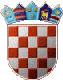 GOVERNMENT OF THE REPUBLIC OF CROATIAREPORT ON EXECUTION OF THE ACTION PLAN FOR IMPLEMENTATION OF THE INITIATIVE OPEN GOVERNMENT PARTNERSHIP IN THE REPUBLIC OF CROATIA FOR THE PERIOD 2014-2016 FOR THE FIRST YEAR OF IMPLEMENTATIONFOR 2014 AND 2015Zagreb, October 20151. IntroductionThis report provides an overview of the progress achieved in executing the measures and activities envisaged by the Action Plan for implementation of the initiative Open Government Partnership in the Republic of Croatia for the period 2014 to 2015 (hereinafter: Action Plan) adopted at the session of the Government of the Republic of Croatia on 10 July 2014. Pursuant to the commitments taken on by the Republic of Croatia in accessing the global initiative Open Government Partnership (hereinafter: OGP), it was necessary to draft a self-assessment of the implementation of the Action Plan, and to submit this assessment to the OGP Executive Board, which would forward it to the Independent Reporting Mechanism (IRM) for an independent assessment. The Report would then be made available to all states participating in the initiative, and the interested global public. The Report provides an annual overview of the Action Plan implementation. According to the time-line provided by the Open Government Initiative, the first year of implementation started 1st of July 2014 and finished by 30th of June 2015, which was used as the end date for the report as well. Public consultations about the content of this report has been published and carried out on the web page of the Government Office for Cooperation with NGOs in the period 7th to 21st of September 2015.The priority areas, measures and activities of the Action Plan have been aligned with the key principles of open government, which lie upon the initiatives: transparency, civil participation, public accountability, and the use of technology and innovation for openness and accountability. Some of these activities contribute to the practical application of each of these principles. The best example in this sense is Activity 11.1, which pertains to establishing a single interactive internet system for public consultations in procedures of adopting new laws, regulations and other acts, and which include all four principles. The establishment of the internet consultation system represents the activity of use of technology and innovation through the entire process, making public consultations more transparent, as all comments submitted by citizens are instantly made public. The reports on performed consultations, including the responses to each submitted comment, and reasons for non-acceptance of certain comments, are also made publicly available. Considering the high level of transparency achieved in the consultation process, this raises the level of public accountability, and the responsibility of those bodies entrusted with carrying out consultations. Also, it is expected that this activity will contribute to increasing civil participation in the consultation processes, since the new system has eased the procedures of participation through simple registration into the system. Once registered, the user regularly receives reports on newly opened consultations via email.Also, activities listed in the Action Plan respond to the five fundamental challenges that the OGP initiative has been tackling since the beginning, as seen in the summary table below.Croatian Action Plan in the context of responding to the global challenges faced by the OGP initiative2. Participatory process of monitoring progress of implementation of the Action Plan As during the implementation of the previous Action Plan, for the period 2012 to 2013, the Council of the Open Government Partnership was entrusted with preparation of the Action Plan, the monitoring of its implementation, and proposing amendments to the Action Plan to the Government of the Republic of Croatia. The Council currently has 24 members (representatives of national, local and regional governments, civil society organisations, academic community and the media). In addition to representative of state bodies, representatives of the Croatian Association of Counties, Association of Cities, Association of Municipalities, Institute for Public Finance, Institute for Public Administration, Forum for Freedom in Education, GONG, Croatian Association of Open Systems and the Internet (HrOpen), Croatian Youth Network, Croatian Employers Association and Croatian Journalists Society also participate at sessions as Council members. The Office for Societies of the Government of the Republic of Croatia provides expert and administrative support to the work of the Council, in close cooperation with the Ministry of Foreign and European Affairs. The deputy minister chairs the Council. Since the start of implementation of the current Action Plan, three Council sessions have been held (December 2014, May 2015 and September 2015). Regular email communication is ongoing among the Council members.During June, several thematic meetings were held for the purpose of gaining insight into the implementation of individual key measures, and to discuss their further implementation. Individual Council members participated in these meetings, depending on their personal interest in the specific topic, and all meetings included representatives of civil society organisations.In addition a public consultation on the content of this Report have been carried out.3. Recommendations of the IRMPursuant to the recommendations of the IRM and the Council of the initiation Open Government Partnership, activities from the area of fiscal transparency were again included in the current Action Plan, as their implementation in the first year was not fully satisfactory.Also, in line with the recommendations, new activities were defined that pertain to the release of the annual report on operations of companies under majority ownership of the state, or local/regional self-government units, and monitoring the regularity and complete release of those reports.The IRM recommendations stressed that the Data Confidentiality Act was not amended within the first year of implementation of the initiative, and that activity was then repeated in the new Action Plan, and its implementation is currently underway.Also, activities pertaining to raising transparency of financing political activities and election campaigns, and the reuse of data, were added in line with the IRM recommendations.Following the recommendations, the current Action Plan includes activities to monitor the implementation of public consultations, and to education state officials and civil servants, and public servants in local/regional self-government units on efficient reporting of consultation results.4. Implementation of the Action Plan5. Exchange of experiencesThe Croatian experiences in the application of the OPG have been presented several times to representatives of other countries. For example, at the POINT conference in Sarajevo in May 2015, the Croatian experiences were shared with representatives of institutions implementing OPG in the countries of the region. Also, within its international cooperation programme, during 2014 the Office for Societies presented its experiences in the implementation of OPG to delegations of the Republic of Serbia (January), Kingdom of Morocco (May) and the Hashemite Kingdom of Jordan (June). In 2015, it presented its experience to delegations from the Gaza Strip (May) and Bosnia and Herzegovina (June).The Ministry of Foreign and European Affairs has sent instructions to all ambassadors representing the Republic of Croatia within Europe, for the purpose of presenting the work on the Open Government Partnership in the Republic of Croatia, and on that basis to offer partnerships or support in areas of interest to each Member State. An analysis of responses has been conducted, and meetings have been held in Azerbaijan, Ukraine, Bosnia and Herzegovina, Turkey, Montenegro, Albania, Slovakia, Italy, Greece and Malta. A series of meetings and discussions have been held, and possibilities of cooperation and support defined. To date, support has been achieved for Montenegro in the form of consultations and public support at media conferences for the presentation of the new Action Plan, and several meetings have been held with contact points in Azerbaijan and Bosnia and Herzegovina.  The Republic of Croatia has significantly profited, not only from the ready technical solutions for the gov.hr portal, and also for the data.gov.hr received from the United Kingdom, but also from the significant contributions of foreign experts organised in cooperation with the Embassy of the United Kingdom on two occasions (expert Eleonor Stewart prior to and during the conference on 20 February, and expert/lecturer Antonia Acune during the Youth Camp – open data, open government). Furthermore, the Embassy of the UK organised the arrival of four young representatives from the area of open data for the camp, who significantly contributed to the quality and dynamics of work at the camp. The Embassy of the Republic of France contributed with its expert Awe Ndiaye and three young representatives for the summer youth camp in August.6. ConclusionsFor the most part, the implementation of the Action Plan is unfolding as planned and without significant difficulties, though delays have been observed in a group of activities. In the forthcoming period, more intensive implementation of activities is planned, so as to fully meet the objectives of the adoption of the Action Plan.From a total of 49 activities, 12 activities have been fully implemented. 15 activities substantially implemented. That is, it can be said that 55% of activities have been completely or substantially carried out. 17 activities have been carried out partially. And the implementation hasn’t started for 5 activities or 10% of them. The implementation of 16 activities (32%) is late, but for most of them, the implementation has begun, and it is expected that everything will be implemented by the end of the implementation of the Action Plan.
Since digital information and documentation office already collects and provides access to public official documents (international treaties, legislation, documents and publications of public authorities) and information of the republic of Croatia in order to inform and re-use, including the adopted strategy of the Government, as an addendum to the Action Plan for the next period it is suggested that the activity leader for 5.2. is Digital Information Documentation Office. The documents are made available permanently, unlimited and free at the web page of the Office.Likewise, it is proposed that activity leader for 5.3. is Ministry of Public Administration which is in charge of the Law on Public Administration which was the bases for the Regulation on the Principles of Internal Organization of State Administration, which in Article 34 prescribes the planning of activities in state administration bodies (the adoption of the Annual Work Plan), and in order to make it possible to monitor activity implementation.Within the framework of monitoring implementation, the issues have been noted in activity 5.5, which is listed as having activity leaders of “agencies, institutes, funds and other legal persons founded by the Republic of Croatia”. Given the large number of activity leaders and the broadly set implementation indicators, this creates an issue in monitoring the implementation of the activity. Taking into account the new Act on the Right to Access Information, it is proposed that this activity should be modified in the following manner: the leader of the activity would be the Office of the Information Commissioner, with co-leaders Digital Information Documentation Office and Office for NGOs of the Government of RH. The activity would pertain to increasing the quantity and quality of information published pursuant to Articles 10 (proactive publication), 11 (public consultations) and 12 (publicity of work) of the Act on the Right to Access Information. It can be stated that the implementation of such a defined activity has already begun, with the preparation of recommendations on the proactive publication and recommendations on consultations that will be sent to all bodies during September and October 2015, and the first assessment of the state of affairs would be conducted by the end of 2015. The second assessment of the state of affairs would follow in 2016, by the end of June, and these would be compared to assess progress in the implementation of these activities. Also, certain difficulties have been observed with regard to the budgetary and financial challenges of the state administration overall, particularly in the Office of the Information Commissioner as a newly established body.With the aim of ensuring the sustainability of measures pertaining to the openness of data, and the realisation of the objectives of the Action Plan with regard to youth and the sustainability of the OGP in Croatia, the Council of the initiative of the Open Government Partnership organised a youth camp on data openness from 28 August to 2 September 2015. This camp was organised outside the activities envisaged by the Action Plan, and brought together 23 participants from Croatia, BiH, Serbia, United Kingdom, France, Bulgaria and a large number of experts from Croatia and abroad. The objective of the camp was to enable youth good quality insight into the possibilities of use of public sector information via the open data programme for creating innovative IT solutions. Work in the camp included practical development of ideas for products based on the use of open data via work at workshops. The potential use and reuse of public sector information was investigated through examples of similar activities conducted in France, Italy, Slovakia and United Kingdom, and through the examination of progress in that area in Croatia, through the establishment of the Open Data website. During the camp, participating youth worked to conceive and compile an Open Data Declaration, which will be presented at the summit of the Open Government Partnership in Mexico in October. The representatives of the local authorities in Istria looked at how the data possessed by local authorities could be used to benefit citizens, develop tourism and for commercial purposes.Considering that the activities of the Action Plan largely pertain to the adoption of new regulatory solutions and strategic and other documents, and in cases where these activities were implemented the actual effects of those activities can only be assessed in the coming periods. However, in the first year of implementation of the Action Plan, several very significantly results have been achieved, with direct benefits for citizens.This primarily pertains to the e-Citizen project, which has secured a higher number of e-services for citizens, and the personal inbox in which citizens receive notifications from state government bodies (e.g. reminder that the personal identity card is about to expire). Considering the ongoing growth of the number of users of the e-Citizen system, and taking into account the number of services used, it is evident that a larger number of citizens have recognised the benefit of use of the system. It has become easier for citizens to find information from the areas of competency of state bodies, with their unification by topic on the My Administration websites, such that citizens can easily find the information they need on labour, education, taxes, health care, housing, transport and other topics of interest. With that, citizens and the interested public can more easily becoming involved in public consultation processes through the e-Consultation system. More than 1600 users registered in the system in the first two months since its inception.Citizens can more easily achieve the right to access information with the development of a searchable database of public authority bodies, in which it is possible for citizens to easily find the contact information for information officers. Through education of a wide number of civil servants and local public servants, the media, judicial bodies and the academic community has had the general impact of strengthening the implementation of the Act on the Right to Access Information, and through the education of civil servants on the implementation of effective consultations and the implementation of the Act in those parts pertaining to consultations.Through this, significant results have been achieved in the areas of combating corruption through improving transparency with the release of searchable databases on executed payments from the single state budget, and improving the transparency of data on the assets of public officials.No.Global initiativeNumbers of the Action Plan activities that respond to the global challenge1.Improving public services2.1; 2.2; 3.1; 5.12.Raising the integrity of the public sector1.1; 1.2; 1.3; 2.4; 3.5; 5.3; 5.4; 5.5; 8.3; 10.1; 11.1; 11.2; 11.3; 11.4; 14.1; 15.13.More effective management of public funds4.1; 4.2; 4.3; 4.4; 4.5; 4.8; 7.1; 8.4; 13.14.Establishing safer communities1.4; 5.65.Raising company accountability4.6; 4.7Number and name of activity: Amendments to the Act on the Right to Access Information Number and name of activity: Amendments to the Act on the Right to Access Information Number and name of activity: Amendments to the Act on the Right to Access Information Number and name of activity: Amendments to the Act on the Right to Access Information Number and name of activity: Amendments to the Act on the Right to Access Information Number and name of activity: Amendments to the Act on the Right to Access Information Activity leader: Activity leader: Ministry of AdministrationMinistry of AdministrationMinistry of AdministrationMinistry of AdministrationResponsible person in the institution heading the activity: Responsible person in the institution heading the activity: Jagoda BotičkiJagoda BotičkiJagoda BotičkiJagoda BotičkiFunction, department: Function, department: Assistant Minister of Administration, Department of General AdministrationAssistant Minister of Administration, Department of General AdministrationAssistant Minister of Administration, Department of General AdministrationAssistant Minister of Administration, Department of General AdministrationEmail: Email: jboticki@uprava.hr jboticki@uprava.hr jboticki@uprava.hr jboticki@uprava.hr Telephone: Telephone: +385 1 2357505+385 1 2357505+385 1 2357505+385 1 2357505Other stakeholders involved: Government, public sector: Information Commissioner Information Commissioner Information Commissioner Information Commissioner Other stakeholders involved: CSO, private sector, working group, multilateral: Primary objective: Primary objective: Amend the Act on the Right to Access InformationAmend the Act on the Right to Access InformationAmend the Act on the Right to Access InformationAmend the Act on the Right to Access InformationShort description of activities: Short description of activities: The Ministry of Administration, in conjunction with the Commission for Information, developed the draft proposal of the act to amend the Act on the Right to Access Information, which is aligned with Directive 2013/37/EU of the European Parliament and of the Council of 26 June 2013 amending Directive 2003/98/EC on the re-use of public sector information.The public consultation process was completed on 29 March 2015, and the draft was forwarded for opinion to the central bodies, prior to forwarding to the Government of the Republic of Croatia. The Act on Amendments to the Act was debated in two readings at the sessions of the Croatian Parliament, on 15 May 2015 and 10 July 2015, and was adopted at the session of the Croatian Parliament on 15 July 2015. The Act has been published in the Official Gazette No 85/15.The Ministry of Administration, in conjunction with the Commission for Information, developed the draft proposal of the act to amend the Act on the Right to Access Information, which is aligned with Directive 2013/37/EU of the European Parliament and of the Council of 26 June 2013 amending Directive 2003/98/EC on the re-use of public sector information.The public consultation process was completed on 29 March 2015, and the draft was forwarded for opinion to the central bodies, prior to forwarding to the Government of the Republic of Croatia. The Act on Amendments to the Act was debated in two readings at the sessions of the Croatian Parliament, on 15 May 2015 and 10 July 2015, and was adopted at the session of the Croatian Parliament on 15 July 2015. The Act has been published in the Official Gazette No 85/15.The Ministry of Administration, in conjunction with the Commission for Information, developed the draft proposal of the act to amend the Act on the Right to Access Information, which is aligned with Directive 2013/37/EU of the European Parliament and of the Council of 26 June 2013 amending Directive 2003/98/EC on the re-use of public sector information.The public consultation process was completed on 29 March 2015, and the draft was forwarded for opinion to the central bodies, prior to forwarding to the Government of the Republic of Croatia. The Act on Amendments to the Act was debated in two readings at the sessions of the Croatian Parliament, on 15 May 2015 and 10 July 2015, and was adopted at the session of the Croatian Parliament on 15 July 2015. The Act has been published in the Official Gazette No 85/15.The Ministry of Administration, in conjunction with the Commission for Information, developed the draft proposal of the act to amend the Act on the Right to Access Information, which is aligned with Directive 2013/37/EU of the European Parliament and of the Council of 26 June 2013 amending Directive 2003/98/EC on the re-use of public sector information.The public consultation process was completed on 29 March 2015, and the draft was forwarded for opinion to the central bodies, prior to forwarding to the Government of the Republic of Croatia. The Act on Amendments to the Act was debated in two readings at the sessions of the Croatian Parliament, on 15 May 2015 and 10 July 2015, and was adopted at the session of the Croatian Parliament on 15 July 2015. The Act has been published in the Official Gazette No 85/15.Relevancy:                                                                                                  (briefly describe how this activity contributes to the values of the Open Government Partnership: access to information, accountability of the public sector, civil participation, and the use of technology and innovation for openness and accountability of the public sector)Relevancy:                                                                                                  (briefly describe how this activity contributes to the values of the Open Government Partnership: access to information, accountability of the public sector, civil participation, and the use of technology and innovation for openness and accountability of the public sector)The amendments to the Act on the Right to Access Information improve the legislative framework for the purpose of ensuring the achievement of the principles of transparency and free access to information in the possession of public authorities, and their re-use. The amendments will ensure the accessibility of data for re-use, thereby expanding the possibility of use of open data by citizens, the private sector and civil society.The amendments to the Act on the Right to Access Information improve the legislative framework for the purpose of ensuring the achievement of the principles of transparency and free access to information in the possession of public authorities, and their re-use. The amendments will ensure the accessibility of data for re-use, thereby expanding the possibility of use of open data by citizens, the private sector and civil society.The amendments to the Act on the Right to Access Information improve the legislative framework for the purpose of ensuring the achievement of the principles of transparency and free access to information in the possession of public authorities, and their re-use. The amendments will ensure the accessibility of data for re-use, thereby expanding the possibility of use of open data by citizens, the private sector and civil society.The amendments to the Act on the Right to Access Information improve the legislative framework for the purpose of ensuring the achievement of the principles of transparency and free access to information in the possession of public authorities, and their re-use. The amendments will ensure the accessibility of data for re-use, thereby expanding the possibility of use of open data by citizens, the private sector and civil society.Expected results:                                                                                           (briefly describe the expected results of the activity, and how they will contribute to opening the public sector, i.e. improving the public sector through increased openness)Expected results:                                                                                           (briefly describe the expected results of the activity, and how they will contribute to opening the public sector, i.e. improving the public sector through increased openness)Level of completion: Level of completion: Not startedLimitedSubstantialCompleteLevel of completion: Level of completion: XDescription of results:                                                                               (include the specific activities within the reporting period, and where possible, indicate whether there was evidence that the public benefitted from the implementation of the activity, i.e. whether the effect of the activity was achieved) Description of results:                                                                               (include the specific activities within the reporting period, and where possible, indicate whether there was evidence that the public benefitted from the implementation of the activity, i.e. whether the effect of the activity was achieved) Implementation deadline: Implementation deadline: July 2015July 2015July 2015July 2015Next steps: Next steps: Number and name of activity: 1.2. Legal regulation of records of exclusive rights to re-useNumber and name of activity: 1.2. Legal regulation of records of exclusive rights to re-useNumber and name of activity: 1.2. Legal regulation of records of exclusive rights to re-useNumber and name of activity: 1.2. Legal regulation of records of exclusive rights to re-useNumber and name of activity: 1.2. Legal regulation of records of exclusive rights to re-useNumber and name of activity: 1.2. Legal regulation of records of exclusive rights to re-useActivity leader: Activity leader: Ministry of Administration, Information Commissioner Ministry of Administration, Information Commissioner Ministry of Administration, Information Commissioner Ministry of Administration, Information Commissioner Responsible person in the institution heading the activity: Responsible person in the institution heading the activity: Jagoda BotičkiAnamarija Musa, PhDJagoda BotičkiAnamarija Musa, PhDJagoda BotičkiAnamarija Musa, PhDJagoda BotičkiAnamarija Musa, PhDFunction, department: Function, department: Assistant Minister of Administration, Department for General AdministrationInformation CommissionerAssistant Minister of Administration, Department for General AdministrationInformation CommissionerAssistant Minister of Administration, Department for General AdministrationInformation CommissionerAssistant Minister of Administration, Department for General AdministrationInformation CommissionerEmail: Email:  jboticki@uprava.hr povjerenica@pristupinfo.hr  jboticki@uprava.hr povjerenica@pristupinfo.hr  jboticki@uprava.hr povjerenica@pristupinfo.hr  jboticki@uprava.hr povjerenica@pristupinfo.hr Telephone: Telephone:  +385 1 2357505+ 385 1 46 09 041 +385 1 2357505+ 385 1 46 09 041 +385 1 2357505+ 385 1 46 09 041 +385 1 2357505+ 385 1 46 09 041Other stakeholders involved: Government, public sector: Other stakeholders involved: CSO, private sector, working group, multilateral: Primary objective: Primary objective: To legally regulate the records of exclusive rights for re-useTo legally regulate the records of exclusive rights for re-useTo legally regulate the records of exclusive rights for re-useTo legally regulate the records of exclusive rights for re-useShort description of activities: Short description of activities: Achieving the objective is tied to the implementation of Activity 1.1, i.e. pursuant to the adoption of the Act on Amendments to the Act on the Right to Access Information. An implementing regulation will be adopted, and a publically available record on the exclusive rights to re-use will be developed. Achieving the objective is tied to the implementation of Activity 1.1, i.e. pursuant to the adoption of the Act on Amendments to the Act on the Right to Access Information. An implementing regulation will be adopted, and a publically available record on the exclusive rights to re-use will be developed. Achieving the objective is tied to the implementation of Activity 1.1, i.e. pursuant to the adoption of the Act on Amendments to the Act on the Right to Access Information. An implementing regulation will be adopted, and a publically available record on the exclusive rights to re-use will be developed. Achieving the objective is tied to the implementation of Activity 1.1, i.e. pursuant to the adoption of the Act on Amendments to the Act on the Right to Access Information. An implementing regulation will be adopted, and a publically available record on the exclusive rights to re-use will be developed. Relevancy:                                                                                                  (briefly describe how this activity contributes to the values of the Open Government Partnership: access to information, accountability of the public sector, civil participation, and the use of technology and innovation for openness and accountability of the public sector)Relevancy:                                                                                                  (briefly describe how this activity contributes to the values of the Open Government Partnership: access to information, accountability of the public sector, civil participation, and the use of technology and innovation for openness and accountability of the public sector)The legal regulation of records of exclusive rights to re-use will achieve monitoring and supervision over the establishment of special (exclusive) rights to the use of data, thereby reducing the possibility of abuse, and establishing good practices.The legal regulation of records of exclusive rights to re-use will achieve monitoring and supervision over the establishment of special (exclusive) rights to the use of data, thereby reducing the possibility of abuse, and establishing good practices.The legal regulation of records of exclusive rights to re-use will achieve monitoring and supervision over the establishment of special (exclusive) rights to the use of data, thereby reducing the possibility of abuse, and establishing good practices.The legal regulation of records of exclusive rights to re-use will achieve monitoring and supervision over the establishment of special (exclusive) rights to the use of data, thereby reducing the possibility of abuse, and establishing good practices.Expected results:                                                                                           (briefly describe the expected results of the activity, and how they will contribute to opening the public sector, i.e. improving the public sector through increased openness)Expected results:                                                                                           (briefly describe the expected results of the activity, and how they will contribute to opening the public sector, i.e. improving the public sector through increased openness)Establishing the record of exclusive rights to reuse of data enables monitoring, and gives the public an overview of the special cases and specific relations in the use of public administration data, which would otherwise be at the disposal of all, under equal conditions.Establishing the record of exclusive rights to reuse of data enables monitoring, and gives the public an overview of the special cases and specific relations in the use of public administration data, which would otherwise be at the disposal of all, under equal conditions.Establishing the record of exclusive rights to reuse of data enables monitoring, and gives the public an overview of the special cases and specific relations in the use of public administration data, which would otherwise be at the disposal of all, under equal conditions.Establishing the record of exclusive rights to reuse of data enables monitoring, and gives the public an overview of the special cases and specific relations in the use of public administration data, which would otherwise be at the disposal of all, under equal conditions.Level of completion: Level of completion: Not startedLimitedSubstantialCompleteLevel of completion: Level of completion: XDescription of results:                                                                               (include the specific activities within the reporting period, and where possible, indicate whether there was evidence that the public benefitted from the implementation of the activity, i.e. whether the effect of the activity was achieved) Description of results:                                                                               (include the specific activities within the reporting period, and where possible, indicate whether there was evidence that the public benefitted from the implementation of the activity, i.e. whether the effect of the activity was achieved) Preceding activities have been performed for the establishment of publically available records of exclusive use.Preceding activities have been performed for the establishment of publically available records of exclusive use.Preceding activities have been performed for the establishment of publically available records of exclusive use.Preceding activities have been performed for the establishment of publically available records of exclusive use.Implementation deadline:Implementation deadline:December 2015 December 2015 December 2015 December 2015 Next steps:Next steps:Upon adoption of the Act on Amendments to the Act on the Right to Access Information  this measure will be carried out.This is planned to be performed after the adoption of amendments to the Act on the Right to Access Information, pursuant to the obligations from the Directive on the re-use of public sector information (2013/37/EU), and adoption of the accompanying ordinance on exclusive use. The Act has entered into force on 9th of August 2015, and adoption of the ordinance is expected in January 2016. The ordinance will stipulate the content of the record, and the manner of delivering data on exclusive rights. Upon adoption of the Act on Amendments to the Act on the Right to Access Information  this measure will be carried out.This is planned to be performed after the adoption of amendments to the Act on the Right to Access Information, pursuant to the obligations from the Directive on the re-use of public sector information (2013/37/EU), and adoption of the accompanying ordinance on exclusive use. The Act has entered into force on 9th of August 2015, and adoption of the ordinance is expected in January 2016. The ordinance will stipulate the content of the record, and the manner of delivering data on exclusive rights. Upon adoption of the Act on Amendments to the Act on the Right to Access Information  this measure will be carried out.This is planned to be performed after the adoption of amendments to the Act on the Right to Access Information, pursuant to the obligations from the Directive on the re-use of public sector information (2013/37/EU), and adoption of the accompanying ordinance on exclusive use. The Act has entered into force on 9th of August 2015, and adoption of the ordinance is expected in January 2016. The ordinance will stipulate the content of the record, and the manner of delivering data on exclusive rights. Upon adoption of the Act on Amendments to the Act on the Right to Access Information  this measure will be carried out.This is planned to be performed after the adoption of amendments to the Act on the Right to Access Information, pursuant to the obligations from the Directive on the re-use of public sector information (2013/37/EU), and adoption of the accompanying ordinance on exclusive use. The Act has entered into force on 9th of August 2015, and adoption of the ordinance is expected in January 2016. The ordinance will stipulate the content of the record, and the manner of delivering data on exclusive rights. Number and name of activity: 1.3. Amendments to the Data Confidentiality ActNumber and name of activity: 1.3. Amendments to the Data Confidentiality ActNumber and name of activity: 1.3. Amendments to the Data Confidentiality ActNumber and name of activity: 1.3. Amendments to the Data Confidentiality ActNumber and name of activity: 1.3. Amendments to the Data Confidentiality ActNumber and name of activity: 1.3. Amendments to the Data Confidentiality ActActivity leader: Activity leader: Ministry of the InteriorMinistry of the InteriorMinistry of the InteriorMinistry of the InteriorResponsible person in the institution heading the activity: Responsible person in the institution heading the activity: MinisterMinisterMinisterMinisterFunction, department: Function, department:  pitanja@mup.hr  pitanja@mup.hr  pitanja@mup.hr  pitanja@mup.hr Email: Email:  +385 1 6122 270 +385 1 6122 270 +385 1 6122 270 +385 1 6122 270Telephone: Telephone: Other stakeholders involved: Government, public sector: Other stakeholders involved: CSO, private sector, working group, multilateral: Working group for the drafting of amendments to the Data Confidentiality Act, Information Security Act, and Security Clearance Act.Working group for the drafting of amendments to the Data Confidentiality Act, Information Security Act, and Security Clearance Act.Working group for the drafting of amendments to the Data Confidentiality Act, Information Security Act, and Security Clearance Act.Working group for the drafting of amendments to the Data Confidentiality Act, Information Security Act, and Security Clearance Act.Primary objective: Primary objective: To resolve the issue of non-uniform criteria for determining the level of confidentiality by individual bodies and to redefine the individual provisions so as to remove dilemmas, ambiguities and the possibility of different interpretations of individual institutions for which it has been observed to date that they are incomplete and inadequately regulated by the Act. To resolve the issue of non-uniform criteria for determining the level of confidentiality by individual bodies and to redefine the individual provisions so as to remove dilemmas, ambiguities and the possibility of different interpretations of individual institutions for which it has been observed to date that they are incomplete and inadequately regulated by the Act. To resolve the issue of non-uniform criteria for determining the level of confidentiality by individual bodies and to redefine the individual provisions so as to remove dilemmas, ambiguities and the possibility of different interpretations of individual institutions for which it has been observed to date that they are incomplete and inadequately regulated by the Act. To resolve the issue of non-uniform criteria for determining the level of confidentiality by individual bodies and to redefine the individual provisions so as to remove dilemmas, ambiguities and the possibility of different interpretations of individual institutions for which it has been observed to date that they are incomplete and inadequately regulated by the Act. Short description of activities: Short description of activities: Development of the proposal of amendments to the Data Confidentiality Act. Development of the proposal of amendments to the Data Confidentiality Act. Development of the proposal of amendments to the Data Confidentiality Act. Development of the proposal of amendments to the Data Confidentiality Act. Relevancy:                                                                                                  (briefly describe how this activity contributes to the values of the Open Government Partnership: access to information, accountability of the public sector, civil participation, and the use of technology and innovation for openness and accountability of the public sector)Relevancy:                                                                                                  (briefly describe how this activity contributes to the values of the Open Government Partnership: access to information, accountability of the public sector, civil participation, and the use of technology and innovation for openness and accountability of the public sector)Implementation of these activities is envisaged in the part of the said Action Plan that pertains to the right to access information, as one of the activities directed at improving the legislative framework for achieving the right to access information.Implementation of these activities is envisaged in the part of the said Action Plan that pertains to the right to access information, as one of the activities directed at improving the legislative framework for achieving the right to access information.Implementation of these activities is envisaged in the part of the said Action Plan that pertains to the right to access information, as one of the activities directed at improving the legislative framework for achieving the right to access information.Implementation of these activities is envisaged in the part of the said Action Plan that pertains to the right to access information, as one of the activities directed at improving the legislative framework for achieving the right to access information.Expected results:                                                                                           (briefly describe the expected results of the activity, and how they will contribute to opening the public sector, i.e. improving the public sector through increased openness)Expected results:                                                                                           (briefly describe the expected results of the activity, and how they will contribute to opening the public sector, i.e. improving the public sector through increased openness)Introduction of a centralised approach to determining the criteria for the classification of data, which will influence the number of classified data. Additionally, improving the materials of properly articulated individual provisions of the Act will remove dilemmas, achieve a higher degree of determination of the prescribed standards, and thereby the efficacy in the application of the Act and legal security of subjects to which the Act pertains. Introduction of a centralised approach to determining the criteria for the classification of data, which will influence the number of classified data. Additionally, improving the materials of properly articulated individual provisions of the Act will remove dilemmas, achieve a higher degree of determination of the prescribed standards, and thereby the efficacy in the application of the Act and legal security of subjects to which the Act pertains. Introduction of a centralised approach to determining the criteria for the classification of data, which will influence the number of classified data. Additionally, improving the materials of properly articulated individual provisions of the Act will remove dilemmas, achieve a higher degree of determination of the prescribed standards, and thereby the efficacy in the application of the Act and legal security of subjects to which the Act pertains. Introduction of a centralised approach to determining the criteria for the classification of data, which will influence the number of classified data. Additionally, improving the materials of properly articulated individual provisions of the Act will remove dilemmas, achieve a higher degree of determination of the prescribed standards, and thereby the efficacy in the application of the Act and legal security of subjects to which the Act pertains. Level of completion: Level of completion: Not startedLimitedSubstantialCompleteLevel of completion: Level of completion: XDescription of results:                                                                               (include the specific activities within the reporting period, and where possible, indicate whether there was evidence that the public benefitted from the implementation of the activity, i.e. whether the effect of the activity was achieved)Description of results:                                                                               (include the specific activities within the reporting period, and where possible, indicate whether there was evidence that the public benefitted from the implementation of the activity, i.e. whether the effect of the activity was achieved)The proposal of the Act is being drafted – additional work is required on the initial proposal, since its content must be considered in correction with the changes to the other two acts in this area. Namely, in 2013, amendments were made to the entire legislative package from the area of the confidentiality of classified data and information security, and the decision of the Government of RH on this matter and the decision on the appointment of the Intersectoral working group relates to all three acts, and not only the Data Confidentiality Act. In addition to the Data Confidentiality Act, this also pertains to the Information Security Act and the Security Clearance Act, and all three acts form one unit, i.e. are closely tied. For that reason, it would be necessary to start the procedure of adopting their amendments at the same time, which will ultimately affect the timeline of implementation of this procedure. Also, in order to ensure the conditions for implementation of the institute of the Data Confidentiality Act and the rules of information security and through other regulations, particularly in the judiciary, within the framework of the amendments procedures to the above Acts, discussions are ongoing as to the modality of resolving these issues, and with that the possible need for the amendment of other regulations. The proposal of the Act is being drafted – additional work is required on the initial proposal, since its content must be considered in correction with the changes to the other two acts in this area. Namely, in 2013, amendments were made to the entire legislative package from the area of the confidentiality of classified data and information security, and the decision of the Government of RH on this matter and the decision on the appointment of the Intersectoral working group relates to all three acts, and not only the Data Confidentiality Act. In addition to the Data Confidentiality Act, this also pertains to the Information Security Act and the Security Clearance Act, and all three acts form one unit, i.e. are closely tied. For that reason, it would be necessary to start the procedure of adopting their amendments at the same time, which will ultimately affect the timeline of implementation of this procedure. Also, in order to ensure the conditions for implementation of the institute of the Data Confidentiality Act and the rules of information security and through other regulations, particularly in the judiciary, within the framework of the amendments procedures to the above Acts, discussions are ongoing as to the modality of resolving these issues, and with that the possible need for the amendment of other regulations. The proposal of the Act is being drafted – additional work is required on the initial proposal, since its content must be considered in correction with the changes to the other two acts in this area. Namely, in 2013, amendments were made to the entire legislative package from the area of the confidentiality of classified data and information security, and the decision of the Government of RH on this matter and the decision on the appointment of the Intersectoral working group relates to all three acts, and not only the Data Confidentiality Act. In addition to the Data Confidentiality Act, this also pertains to the Information Security Act and the Security Clearance Act, and all three acts form one unit, i.e. are closely tied. For that reason, it would be necessary to start the procedure of adopting their amendments at the same time, which will ultimately affect the timeline of implementation of this procedure. Also, in order to ensure the conditions for implementation of the institute of the Data Confidentiality Act and the rules of information security and through other regulations, particularly in the judiciary, within the framework of the amendments procedures to the above Acts, discussions are ongoing as to the modality of resolving these issues, and with that the possible need for the amendment of other regulations. The proposal of the Act is being drafted – additional work is required on the initial proposal, since its content must be considered in correction with the changes to the other two acts in this area. Namely, in 2013, amendments were made to the entire legislative package from the area of the confidentiality of classified data and information security, and the decision of the Government of RH on this matter and the decision on the appointment of the Intersectoral working group relates to all three acts, and not only the Data Confidentiality Act. In addition to the Data Confidentiality Act, this also pertains to the Information Security Act and the Security Clearance Act, and all three acts form one unit, i.e. are closely tied. For that reason, it would be necessary to start the procedure of adopting their amendments at the same time, which will ultimately affect the timeline of implementation of this procedure. Also, in order to ensure the conditions for implementation of the institute of the Data Confidentiality Act and the rules of information security and through other regulations, particularly in the judiciary, within the framework of the amendments procedures to the above Acts, discussions are ongoing as to the modality of resolving these issues, and with that the possible need for the amendment of other regulations. Implementation deadline:Implementation deadline:December 2014December 2014December 2014December 2014Next steps:Next steps:Continued work on the proposal of the Act. Continued work on the proposal of the Act. Continued work on the proposal of the Act. Continued work on the proposal of the Act. Number and name of activity: 1.4. Draft the analysis of the legislative framework in the area of protecting whistleblowersNumber and name of activity: 1.4. Draft the analysis of the legislative framework in the area of protecting whistleblowersNumber and name of activity: 1.4. Draft the analysis of the legislative framework in the area of protecting whistleblowersNumber and name of activity: 1.4. Draft the analysis of the legislative framework in the area of protecting whistleblowersNumber and name of activity: 1.4. Draft the analysis of the legislative framework in the area of protecting whistleblowersNumber and name of activity: 1.4. Draft the analysis of the legislative framework in the area of protecting whistleblowersActivity leader: Activity leader: Ministry of JusticeMinistry of JusticeMinistry of JusticeMinistry of JusticeResponsible person in the institution heading the activity: Responsible person in the institution heading the activity: Maja BaričevićMaja BaričevićMaja BaričevićMaja BaričevićFunction, department: Function, department: Head, Sector for combating corruptionHead, Sector for combating corruptionHead, Sector for combating corruptionHead, Sector for combating corruptionEmail: Email: maja.baricevic@pravosudje.hr maja.baricevic@pravosudje.hr maja.baricevic@pravosudje.hr maja.baricevic@pravosudje.hr Telephone: Telephone: +385 1 3714 204+385 1 3714 204+385 1 3714 204+385 1 3714 204Other stakeholders involved: Government, public sector: Ministry of the Interior, Ministry of Administration, Ministry of Labour and the Pension System, Ministry of Finance, State Attorney's Office of the Republic of Croatia, Central Bureau of Statistics, Supreme Court of the Republic of CroatiaMinistry of the Interior, Ministry of Administration, Ministry of Labour and the Pension System, Ministry of Finance, State Attorney's Office of the Republic of Croatia, Central Bureau of Statistics, Supreme Court of the Republic of CroatiaMinistry of the Interior, Ministry of Administration, Ministry of Labour and the Pension System, Ministry of Finance, State Attorney's Office of the Republic of Croatia, Central Bureau of Statistics, Supreme Court of the Republic of CroatiaMinistry of the Interior, Ministry of Administration, Ministry of Labour and the Pension System, Ministry of Finance, State Attorney's Office of the Republic of Croatia, Central Bureau of Statistics, Supreme Court of the Republic of CroatiaOther stakeholders involved: CSO, private sector, working group, multilateral: Association of municipalities in the Republic of Croatia, Zora Society, ODRAZ Society, Croatian Society for the Protection of Whistleblowers, Croatian Journalists Society, GONGAssociation of municipalities in the Republic of Croatia, Zora Society, ODRAZ Society, Croatian Society for the Protection of Whistleblowers, Croatian Journalists Society, GONGAssociation of municipalities in the Republic of Croatia, Zora Society, ODRAZ Society, Croatian Society for the Protection of Whistleblowers, Croatian Journalists Society, GONGAssociation of municipalities in the Republic of Croatia, Zora Society, ODRAZ Society, Croatian Society for the Protection of Whistleblowers, Croatian Journalists Society, GONGPrimary objective: Primary objective: Ensuring that the citizens of the Republic of Croatia can live in a society without corruptionEnsuring that the citizens of the Republic of Croatia can live in a society without corruptionEnsuring that the citizens of the Republic of Croatia can live in a society without corruptionEnsuring that the citizens of the Republic of Croatia can live in a society without corruptionShort description of activities: Short description of activities: The Action Plan, with the Strategy for Combating Corruption from 2012, under no. 128, envisages measures of analysis of the implementation of provisions of individual acts that pertain to the protection of whistleblowers, with an implementation period within the first quarter of 2013.The Ministry of Justice collected data from the authorised bodies and civil society organisations that could have relevant findings on cases of whistleblowers in the Republic of Croatia, and an opinion on the quality of their protection. The collected data was intended to build a synthesis of their experiences, and to develop a comprehensive analysis of the implementation of provisions of individual acts that protect whistleblowers to determine the quality of the existing legislative framework, and its comparison with international practice.Unfortunately, the reports received by the Ministry of Justice from the authorised bodies and civil society organisations do not represent an adequate foundation upon which to perform a proper analysis.The Action Plan, with the Strategy for Combating Corruption from 2012, under no. 128, envisages measures of analysis of the implementation of provisions of individual acts that pertain to the protection of whistleblowers, with an implementation period within the first quarter of 2013.The Ministry of Justice collected data from the authorised bodies and civil society organisations that could have relevant findings on cases of whistleblowers in the Republic of Croatia, and an opinion on the quality of their protection. The collected data was intended to build a synthesis of their experiences, and to develop a comprehensive analysis of the implementation of provisions of individual acts that protect whistleblowers to determine the quality of the existing legislative framework, and its comparison with international practice.Unfortunately, the reports received by the Ministry of Justice from the authorised bodies and civil society organisations do not represent an adequate foundation upon which to perform a proper analysis.The Action Plan, with the Strategy for Combating Corruption from 2012, under no. 128, envisages measures of analysis of the implementation of provisions of individual acts that pertain to the protection of whistleblowers, with an implementation period within the first quarter of 2013.The Ministry of Justice collected data from the authorised bodies and civil society organisations that could have relevant findings on cases of whistleblowers in the Republic of Croatia, and an opinion on the quality of their protection. The collected data was intended to build a synthesis of their experiences, and to develop a comprehensive analysis of the implementation of provisions of individual acts that protect whistleblowers to determine the quality of the existing legislative framework, and its comparison with international practice.Unfortunately, the reports received by the Ministry of Justice from the authorised bodies and civil society organisations do not represent an adequate foundation upon which to perform a proper analysis.The Action Plan, with the Strategy for Combating Corruption from 2012, under no. 128, envisages measures of analysis of the implementation of provisions of individual acts that pertain to the protection of whistleblowers, with an implementation period within the first quarter of 2013.The Ministry of Justice collected data from the authorised bodies and civil society organisations that could have relevant findings on cases of whistleblowers in the Republic of Croatia, and an opinion on the quality of their protection. The collected data was intended to build a synthesis of their experiences, and to develop a comprehensive analysis of the implementation of provisions of individual acts that protect whistleblowers to determine the quality of the existing legislative framework, and its comparison with international practice.Unfortunately, the reports received by the Ministry of Justice from the authorised bodies and civil society organisations do not represent an adequate foundation upon which to perform a proper analysis.Relevancy:                                                                                                  (briefly describe how this activity contributes to the values of the Open Government Partnership: access to information, accountability of the public sector, civil participation, and the use of technology and innovation for openness and accountability of the public sector)Relevancy:                                                                                                  (briefly describe how this activity contributes to the values of the Open Government Partnership: access to information, accountability of the public sector, civil participation, and the use of technology and innovation for openness and accountability of the public sector)Whistleblowers are persons who, in good faith, report irregularities and corruption. It is necessary to protect whistleblowers through the existing legislative protection, and to further strengthen the legislative framework, which will also raise the level of transparency, ethics and integrity in society as a whole.Whistleblowers are persons who, in good faith, report irregularities and corruption. It is necessary to protect whistleblowers through the existing legislative protection, and to further strengthen the legislative framework, which will also raise the level of transparency, ethics and integrity in society as a whole.Whistleblowers are persons who, in good faith, report irregularities and corruption. It is necessary to protect whistleblowers through the existing legislative protection, and to further strengthen the legislative framework, which will also raise the level of transparency, ethics and integrity in society as a whole.Whistleblowers are persons who, in good faith, report irregularities and corruption. It is necessary to protect whistleblowers through the existing legislative protection, and to further strengthen the legislative framework, which will also raise the level of transparency, ethics and integrity in society as a whole.Expected results:                                                                                           (briefly describe the expected results of the activity, and how they will contribute to opening the public sector, i.e. improving the public sector through increased openness)Expected results:                                                                                           (briefly describe the expected results of the activity, and how they will contribute to opening the public sector, i.e. improving the public sector through increased openness)Activities, i.e. the analysis, of the legislative and institutional framework and efficacy of protection in the area of protecting whistleblowers will also be carried out in the new Action Plan 2015–2016, with the Strategy for combating corruption for the period 2015–2020 (implementation period: first quarter 2016), and we hope that it will raise awareness among employees and citizens on the need to report illegal and corruptive behaviour, and by so doing, to increase the transparency of the work of the public sector.Activities, i.e. the analysis, of the legislative and institutional framework and efficacy of protection in the area of protecting whistleblowers will also be carried out in the new Action Plan 2015–2016, with the Strategy for combating corruption for the period 2015–2020 (implementation period: first quarter 2016), and we hope that it will raise awareness among employees and citizens on the need to report illegal and corruptive behaviour, and by so doing, to increase the transparency of the work of the public sector.Activities, i.e. the analysis, of the legislative and institutional framework and efficacy of protection in the area of protecting whistleblowers will also be carried out in the new Action Plan 2015–2016, with the Strategy for combating corruption for the period 2015–2020 (implementation period: first quarter 2016), and we hope that it will raise awareness among employees and citizens on the need to report illegal and corruptive behaviour, and by so doing, to increase the transparency of the work of the public sector.Activities, i.e. the analysis, of the legislative and institutional framework and efficacy of protection in the area of protecting whistleblowers will also be carried out in the new Action Plan 2015–2016, with the Strategy for combating corruption for the period 2015–2020 (implementation period: first quarter 2016), and we hope that it will raise awareness among employees and citizens on the need to report illegal and corruptive behaviour, and by so doing, to increase the transparency of the work of the public sector.Level of completion: Level of completion: Not startedLimitedSubstantialCompleteLevel of completion: Level of completion: XDescription of results:                                                                               (include the specific activities within the reporting period, and where possible, indicate whether there was evidence that the public benefitted from the implementation of the activity, i.e. whether the effect of the activity was achieved) Description of results:                                                                               (include the specific activities within the reporting period, and where possible, indicate whether there was evidence that the public benefitted from the implementation of the activity, i.e. whether the effect of the activity was achieved) During implementation of the activity, the collected opinions were not satisfactory, and so this activity will be re-implemented in the new Action Plan with the Strategy for combating corruption 2015-2020 (implementing deadline: first quarter 2016).During implementation of the activity, the collected opinions were not satisfactory, and so this activity will be re-implemented in the new Action Plan with the Strategy for combating corruption 2015-2020 (implementing deadline: first quarter 2016).During implementation of the activity, the collected opinions were not satisfactory, and so this activity will be re-implemented in the new Action Plan with the Strategy for combating corruption 2015-2020 (implementing deadline: first quarter 2016).During implementation of the activity, the collected opinions were not satisfactory, and so this activity will be re-implemented in the new Action Plan with the Strategy for combating corruption 2015-2020 (implementing deadline: first quarter 2016).Implementation deadline:Implementation deadline:December 2014December 2014December 2014December 2014Next steps:Next steps:Draft the report on the efficacy of the protection of whistleblowers in the Republic of Croatia, and pursuant thereto, to develop possible amendments to the legislative and institutional framework for their protection. Expected to be finished in December 2015.Draft the report on the efficacy of the protection of whistleblowers in the Republic of Croatia, and pursuant thereto, to develop possible amendments to the legislative and institutional framework for their protection. Expected to be finished in December 2015.Draft the report on the efficacy of the protection of whistleblowers in the Republic of Croatia, and pursuant thereto, to develop possible amendments to the legislative and institutional framework for their protection. Expected to be finished in December 2015.Draft the report on the efficacy of the protection of whistleblowers in the Republic of Croatia, and pursuant thereto, to develop possible amendments to the legislative and institutional framework for their protection. Expected to be finished in December 2015.Number and name of activity: 2.1 Develop a publicly accessible database on public authorities that are subject to apply the Act on the Right to Access InformationNumber and name of activity: 2.1 Develop a publicly accessible database on public authorities that are subject to apply the Act on the Right to Access InformationNumber and name of activity: 2.1 Develop a publicly accessible database on public authorities that are subject to apply the Act on the Right to Access InformationNumber and name of activity: 2.1 Develop a publicly accessible database on public authorities that are subject to apply the Act on the Right to Access InformationNumber and name of activity: 2.1 Develop a publicly accessible database on public authorities that are subject to apply the Act on the Right to Access InformationNumber and name of activity: 2.1 Develop a publicly accessible database on public authorities that are subject to apply the Act on the Right to Access InformationActivity leader: Activity leader: Information CommissionerInformation CommissionerInformation CommissionerInformation CommissionerResponsible person in the institution heading the activity: Responsible person in the institution heading the activity: Anamarija Musa, PhDAnamarija Musa, PhDAnamarija Musa, PhDAnamarija Musa, PhDFunction, department: Function, department: Information CommissionerInformation CommissionerInformation CommissionerInformation CommissionerEmail: Email: povjerenica@pristupinfo.hr povjerenica@pristupinfo.hr povjerenica@pristupinfo.hr povjerenica@pristupinfo.hr Telephone: Telephone: +385 1 46 09 041+385 1 46 09 041+385 1 46 09 041+385 1 46 09 041Other stakeholders involved: Government, public sector: Ministry of Administration, Digital Information Documentation OfficeMinistry of Administration, Digital Information Documentation OfficeMinistry of Administration, Digital Information Documentation OfficeMinistry of Administration, Digital Information Documentation OfficeOther stakeholders involved: CSO, private sector, working group, multilateral: Primary objective: Primary objective: Improving the implementation of the Act on the Right to Access Information Improving the implementation of the Act on the Right to Access Information Improving the implementation of the Act on the Right to Access Information Improving the implementation of the Act on the Right to Access Information Short description of activities: Short description of activities: Pursuant to the systematic collection of data on public authorities, to develop and publicly release a database of the bodies of public authorities in searchable form, available for further use at the website www.pristupinfo.hr. Regularly update the database.Pursuant to the systematic collection of data on public authorities, to develop and publicly release a database of the bodies of public authorities in searchable form, available for further use at the website www.pristupinfo.hr. Regularly update the database.Pursuant to the systematic collection of data on public authorities, to develop and publicly release a database of the bodies of public authorities in searchable form, available for further use at the website www.pristupinfo.hr. Regularly update the database.Pursuant to the systematic collection of data on public authorities, to develop and publicly release a database of the bodies of public authorities in searchable form, available for further use at the website www.pristupinfo.hr. Regularly update the database.Relevancy:                                                                                                  (briefly describe how this activity contributes to the values of the Open Government Partnership: access to information, accountability of the public sector, civil participation, and the use of technology and innovation for openness and accountability of the public sector)Relevancy:                                                                                                  (briefly describe how this activity contributes to the values of the Open Government Partnership: access to information, accountability of the public sector, civil participation, and the use of technology and innovation for openness and accountability of the public sector)The searchable and publicly accessible database on public authorities should be developed and updated on at least a monthly basis, so as to establish a credible register of those authorities subject to apply the Act on the Right to Access Information, and to keep records of data on information officers, and to achieve two-way communication with public authorities with the aim of implementing the Act on the Right to Access Information.The searchable and publicly accessible database on public authorities should be developed and updated on at least a monthly basis, so as to establish a credible register of those authorities subject to apply the Act on the Right to Access Information, and to keep records of data on information officers, and to achieve two-way communication with public authorities with the aim of implementing the Act on the Right to Access Information.The searchable and publicly accessible database on public authorities should be developed and updated on at least a monthly basis, so as to establish a credible register of those authorities subject to apply the Act on the Right to Access Information, and to keep records of data on information officers, and to achieve two-way communication with public authorities with the aim of implementing the Act on the Right to Access Information.The searchable and publicly accessible database on public authorities should be developed and updated on at least a monthly basis, so as to establish a credible register of those authorities subject to apply the Act on the Right to Access Information, and to keep records of data on information officers, and to achieve two-way communication with public authorities with the aim of implementing the Act on the Right to Access Information.Expected results:                                                                                           (briefly describe the expected results of the activity, and how they will contribute to opening the public sector, i.e. improving the public sector through increased openness)Expected results:                                                                                           (briefly describe the expected results of the activity, and how they will contribute to opening the public sector, i.e. improving the public sector through increased openness)Establishment and publishing this database contributes to the development of awareness on transparent operations and good governance in public authorities, and improves the implementation of the Act on the Right to Access Information. Citizens and other used can easily access information on the public authorities and information officers.Establishment and publishing this database contributes to the development of awareness on transparent operations and good governance in public authorities, and improves the implementation of the Act on the Right to Access Information. Citizens and other used can easily access information on the public authorities and information officers.Establishment and publishing this database contributes to the development of awareness on transparent operations and good governance in public authorities, and improves the implementation of the Act on the Right to Access Information. Citizens and other used can easily access information on the public authorities and information officers.Establishment and publishing this database contributes to the development of awareness on transparent operations and good governance in public authorities, and improves the implementation of the Act on the Right to Access Information. Citizens and other used can easily access information on the public authorities and information officers.Level of completion: Level of completion: Not startedLimitedSubstantialCompleteLevel of completion: Level of completion: XDescription of results:                                                                               (include the specific activities within the reporting period, and where possible, indicate whether there was evidence that the public benefitted from the implementation of the activity, i.e. whether the effect of the activity was achieved) Description of results:                                                                               (include the specific activities within the reporting period, and where possible, indicate whether there was evidence that the public benefitted from the implementation of the activity, i.e. whether the effect of the activity was achieved) The database of the bodies of public authorities has been developed, published in searchable format, and is regularly updated. Citizens have achieve a direct benefit from the establishment of the database, since it offers an overview and contact information of information officers, and also presents a collection of open data that are available for further use. The added value of the created databse is its incorporation into the new portal imampravoznati.org (I have the right to know) where citizens can post their questions to any public institution.The database of the bodies of public authorities has been developed, published in searchable format, and is regularly updated. Citizens have achieve a direct benefit from the establishment of the database, since it offers an overview and contact information of information officers, and also presents a collection of open data that are available for further use. The added value of the created databse is its incorporation into the new portal imampravoznati.org (I have the right to know) where citizens can post their questions to any public institution.The database of the bodies of public authorities has been developed, published in searchable format, and is regularly updated. Citizens have achieve a direct benefit from the establishment of the database, since it offers an overview and contact information of information officers, and also presents a collection of open data that are available for further use. The added value of the created databse is its incorporation into the new portal imampravoznati.org (I have the right to know) where citizens can post their questions to any public institution.The database of the bodies of public authorities has been developed, published in searchable format, and is regularly updated. Citizens have achieve a direct benefit from the establishment of the database, since it offers an overview and contact information of information officers, and also presents a collection of open data that are available for further use. The added value of the created databse is its incorporation into the new portal imampravoznati.org (I have the right to know) where citizens can post their questions to any public institution.Implementation deadline: Implementation deadline: December 2014December 2014December 2014December 2014Next steps: Next steps: The publicly accessible database will be regularly updated, and plans are in place to improve the IT system for reporting on the implementation of the Act with the bodies of public authorities.The publicly accessible database will be regularly updated, and plans are in place to improve the IT system for reporting on the implementation of the Act with the bodies of public authorities.The publicly accessible database will be regularly updated, and plans are in place to improve the IT system for reporting on the implementation of the Act with the bodies of public authorities.The publicly accessible database will be regularly updated, and plans are in place to improve the IT system for reporting on the implementation of the Act with the bodies of public authorities.Number and name of activity: 2.2. Conduct education in the area of the right to access information:a) education of officials and civil servants on the right to access informationb) develop and implement train-the-trainer programmes for implementation of the Act on the Right to Access Informationc) online educational programmes for attaining the right to access information via the Portal of the Digital Information Documentation Office for attendees from public authorities and the interested publicNumber and name of activity: 2.2. Conduct education in the area of the right to access information:a) education of officials and civil servants on the right to access informationb) develop and implement train-the-trainer programmes for implementation of the Act on the Right to Access Informationc) online educational programmes for attaining the right to access information via the Portal of the Digital Information Documentation Office for attendees from public authorities and the interested publicNumber and name of activity: 2.2. Conduct education in the area of the right to access information:a) education of officials and civil servants on the right to access informationb) develop and implement train-the-trainer programmes for implementation of the Act on the Right to Access Informationc) online educational programmes for attaining the right to access information via the Portal of the Digital Information Documentation Office for attendees from public authorities and the interested publicNumber and name of activity: 2.2. Conduct education in the area of the right to access information:a) education of officials and civil servants on the right to access informationb) develop and implement train-the-trainer programmes for implementation of the Act on the Right to Access Informationc) online educational programmes for attaining the right to access information via the Portal of the Digital Information Documentation Office for attendees from public authorities and the interested publicNumber and name of activity: 2.2. Conduct education in the area of the right to access information:a) education of officials and civil servants on the right to access informationb) develop and implement train-the-trainer programmes for implementation of the Act on the Right to Access Informationc) online educational programmes for attaining the right to access information via the Portal of the Digital Information Documentation Office for attendees from public authorities and the interested publicNumber and name of activity: 2.2. Conduct education in the area of the right to access information:a) education of officials and civil servants on the right to access informationb) develop and implement train-the-trainer programmes for implementation of the Act on the Right to Access Informationc) online educational programmes for attaining the right to access information via the Portal of the Digital Information Documentation Office for attendees from public authorities and the interested publicActivity leader: Activity leader: Information CommissionerInformation CommissionerInformation CommissionerInformation CommissionerResponsible person in the institution heading the activity: Responsible person in the institution heading the activity: Anamarija Musa, PhDAnamarija Musa, PhDAnamarija Musa, PhDAnamarija Musa, PhDFunction, department: Function, department: Information CommissionerInformation CommissionerInformation CommissionerInformation CommissionerEmail: Email: povjerenica@pristupinfo.hr povjerenica@pristupinfo.hr povjerenica@pristupinfo.hr povjerenica@pristupinfo.hr Telephone: Telephone: + 385 1 46 09 041+ 385 1 46 09 041+ 385 1 46 09 041+ 385 1 46 09 041Other stakeholders involved: Government, public sector: State Public Administration School , Digital Information Documentation OfficeState Public Administration School , Digital Information Documentation OfficeState Public Administration School , Digital Information Documentation OfficeState Public Administration School , Digital Information Documentation OfficeOther stakeholders involved: CSO, private sector, working group, multilateral: Primary objective: Primary objective: Improving the implementation of the Act on the Right to Access InformationImproving the implementation of the Act on the Right to Access InformationImproving the implementation of the Act on the Right to Access InformationImproving the implementation of the Act on the Right to Access InformationShort description of activities: Short description of activities: Education is held regularly for information officers and other interested persons, in conjunction with the State Public Administration School, and in cooperation with individual bodies of public authorities or the local self-government, and in general education programs and tailored education sessions. Education sessions are carried out in the form of lectures, seminars and workshops on the implementation of the Act on the Right to Access Information.The Digital Information Documentation Office implements the activity of online education programs continuously , in 2014 seven webinars were held involving 151 participants, and in the first six months of 2015 eight webinars involving 168 participants (a  total of 319 participants)Education is held regularly for information officers and other interested persons, in conjunction with the State Public Administration School, and in cooperation with individual bodies of public authorities or the local self-government, and in general education programs and tailored education sessions. Education sessions are carried out in the form of lectures, seminars and workshops on the implementation of the Act on the Right to Access Information.The Digital Information Documentation Office implements the activity of online education programs continuously , in 2014 seven webinars were held involving 151 participants, and in the first six months of 2015 eight webinars involving 168 participants (a  total of 319 participants)Education is held regularly for information officers and other interested persons, in conjunction with the State Public Administration School, and in cooperation with individual bodies of public authorities or the local self-government, and in general education programs and tailored education sessions. Education sessions are carried out in the form of lectures, seminars and workshops on the implementation of the Act on the Right to Access Information.The Digital Information Documentation Office implements the activity of online education programs continuously , in 2014 seven webinars were held involving 151 participants, and in the first six months of 2015 eight webinars involving 168 participants (a  total of 319 participants)Education is held regularly for information officers and other interested persons, in conjunction with the State Public Administration School, and in cooperation with individual bodies of public authorities or the local self-government, and in general education programs and tailored education sessions. Education sessions are carried out in the form of lectures, seminars and workshops on the implementation of the Act on the Right to Access Information.The Digital Information Documentation Office implements the activity of online education programs continuously , in 2014 seven webinars were held involving 151 participants, and in the first six months of 2015 eight webinars involving 168 participants (a  total of 319 participants)Relevancy:                                                                                                  (briefly describe how this activity contributes to the values of the Open Government Partnership: access to information, accountability of the public sector, civil participation, and the use of technology and innovation for openness and accountability of the public sector)Relevancy:                                                                                                  (briefly describe how this activity contributes to the values of the Open Government Partnership: access to information, accountability of the public sector, civil participation, and the use of technology and innovation for openness and accountability of the public sector)The education of information officers and their further professional development directly contributes to improving the quality of implementation of the Act, and to better informing citizens overall. It also strengthens the sense of accountability of the public sector for transparent operations and good management. Online education will have an even broader approach for those interested, citizens, media, bodies of public authorities and others.The education of information officers and their further professional development directly contributes to improving the quality of implementation of the Act, and to better informing citizens overall. It also strengthens the sense of accountability of the public sector for transparent operations and good management. Online education will have an even broader approach for those interested, citizens, media, bodies of public authorities and others.The education of information officers and their further professional development directly contributes to improving the quality of implementation of the Act, and to better informing citizens overall. It also strengthens the sense of accountability of the public sector for transparent operations and good management. Online education will have an even broader approach for those interested, citizens, media, bodies of public authorities and others.The education of information officers and their further professional development directly contributes to improving the quality of implementation of the Act, and to better informing citizens overall. It also strengthens the sense of accountability of the public sector for transparent operations and good management. Online education will have an even broader approach for those interested, citizens, media, bodies of public authorities and others.Expected results:                                                                                           (briefly describe the expected results of the activity, and how they will contribute to opening the public sector, i.e. improving the public sector through increased openness)Expected results:                                                                                           (briefly describe the expected results of the activity, and how they will contribute to opening the public sector, i.e. improving the public sector through increased openness)The available education sessions strengthen the sense of accountability for transparent and responsible governance of public resources and budgetary funds. It also contributes to the increase of official capacities for better quality and a more timely implementation of the Act on the Right to Access Information.The available education sessions strengthen the sense of accountability for transparent and responsible governance of public resources and budgetary funds. It also contributes to the increase of official capacities for better quality and a more timely implementation of the Act on the Right to Access Information.The available education sessions strengthen the sense of accountability for transparent and responsible governance of public resources and budgetary funds. It also contributes to the increase of official capacities for better quality and a more timely implementation of the Act on the Right to Access Information.The available education sessions strengthen the sense of accountability for transparent and responsible governance of public resources and budgetary funds. It also contributes to the increase of official capacities for better quality and a more timely implementation of the Act on the Right to Access Information.Level of completion: Level of completion: Not startedLimitedSubstantialCompleteLevel of completion: Level of completion: XDescription of results:                                                                               (include the specific activities within the reporting period, and where possible, indicate whether there was evidence that the public benefitted from the implementation of the activity, i.e. whether the effect of the activity was achieved) Description of results:                                                                               (include the specific activities within the reporting period, and where possible, indicate whether there was evidence that the public benefitted from the implementation of the activity, i.e. whether the effect of the activity was achieved) In the second half of 2014, an additional 14 education sessions were held: 3 in cooperation with the State Public Administration School, 4 for the media in cooperation with the Croatian Journalists Society, and 7 tailored sessions for local government units, judiciary bodies, media, and the academic community. A total of 397 persons participated in these sessions.In the first half of 2015, a total of 19 education sessions were held: 5 in cooperation with the State Public Administration School, 1 organised at the regional level, 3 for the media and representatives of various societies, and 10 tailored sessions for principals and professional staff of schools, the local government bodies, Croatian Red Cross, with more than 1400 persons in attendance.Education sessions are held throughout the Croatian territory.The high intensity of education sessions conducted and the broad circle of people participating directly contributes to the scope and quality of implementation of the Act on the Right to Access Information. From the above, it is evident that the indicators of completion were surpassed several times over.In the second half of 2014, an additional 14 education sessions were held: 3 in cooperation with the State Public Administration School, 4 for the media in cooperation with the Croatian Journalists Society, and 7 tailored sessions for local government units, judiciary bodies, media, and the academic community. A total of 397 persons participated in these sessions.In the first half of 2015, a total of 19 education sessions were held: 5 in cooperation with the State Public Administration School, 1 organised at the regional level, 3 for the media and representatives of various societies, and 10 tailored sessions for principals and professional staff of schools, the local government bodies, Croatian Red Cross, with more than 1400 persons in attendance.Education sessions are held throughout the Croatian territory.The high intensity of education sessions conducted and the broad circle of people participating directly contributes to the scope and quality of implementation of the Act on the Right to Access Information. From the above, it is evident that the indicators of completion were surpassed several times over.In the second half of 2014, an additional 14 education sessions were held: 3 in cooperation with the State Public Administration School, 4 for the media in cooperation with the Croatian Journalists Society, and 7 tailored sessions for local government units, judiciary bodies, media, and the academic community. A total of 397 persons participated in these sessions.In the first half of 2015, a total of 19 education sessions were held: 5 in cooperation with the State Public Administration School, 1 organised at the regional level, 3 for the media and representatives of various societies, and 10 tailored sessions for principals and professional staff of schools, the local government bodies, Croatian Red Cross, with more than 1400 persons in attendance.Education sessions are held throughout the Croatian territory.The high intensity of education sessions conducted and the broad circle of people participating directly contributes to the scope and quality of implementation of the Act on the Right to Access Information. From the above, it is evident that the indicators of completion were surpassed several times over.In the second half of 2014, an additional 14 education sessions were held: 3 in cooperation with the State Public Administration School, 4 for the media in cooperation with the Croatian Journalists Society, and 7 tailored sessions for local government units, judiciary bodies, media, and the academic community. A total of 397 persons participated in these sessions.In the first half of 2015, a total of 19 education sessions were held: 5 in cooperation with the State Public Administration School, 1 organised at the regional level, 3 for the media and representatives of various societies, and 10 tailored sessions for principals and professional staff of schools, the local government bodies, Croatian Red Cross, with more than 1400 persons in attendance.Education sessions are held throughout the Croatian territory.The high intensity of education sessions conducted and the broad circle of people participating directly contributes to the scope and quality of implementation of the Act on the Right to Access Information. From the above, it is evident that the indicators of completion were surpassed several times over.Implementation deadline: Implementation deadline: Ongoing/December 2015Ongoing/December 2015Ongoing/December 2015Ongoing/December 2015Next steps: Next steps: Ongoing development of the concept and form of online education in cooperation with the Digital Information Documentation Office, with the actualisation of the first online programs expected in September 2015 Ongoing development of the concept and form of online education in cooperation with the Digital Information Documentation Office, with the actualisation of the first online programs expected in September 2015 Ongoing development of the concept and form of online education in cooperation with the Digital Information Documentation Office, with the actualisation of the first online programs expected in September 2015 Ongoing development of the concept and form of online education in cooperation with the Digital Information Documentation Office, with the actualisation of the first online programs expected in September 2015 Additional information:                             (description of what is yet to be achieved and possible risks or challenges in implementing the activity)Additional information:                             (description of what is yet to be achieved and possible risks or challenges in implementing the activity)With regard to the development and implementation of the train-the-trainer programme for implementation of the Act on the Right to Access Information, it should be stated that this depends on the availability of financial resources. This activity is planned to be financed though the IPA2012 project “Improving access to information”, and which has not yet begun due to a lack of funding. The deadline for implementation of this part of the activity is December 2015.With regard to the development and implementation of the train-the-trainer programme for implementation of the Act on the Right to Access Information, it should be stated that this depends on the availability of financial resources. This activity is planned to be financed though the IPA2012 project “Improving access to information”, and which has not yet begun due to a lack of funding. The deadline for implementation of this part of the activity is December 2015.With regard to the development and implementation of the train-the-trainer programme for implementation of the Act on the Right to Access Information, it should be stated that this depends on the availability of financial resources. This activity is planned to be financed though the IPA2012 project “Improving access to information”, and which has not yet begun due to a lack of funding. The deadline for implementation of this part of the activity is December 2015.With regard to the development and implementation of the train-the-trainer programme for implementation of the Act on the Right to Access Information, it should be stated that this depends on the availability of financial resources. This activity is planned to be financed though the IPA2012 project “Improving access to information”, and which has not yet begun due to a lack of funding. The deadline for implementation of this part of the activity is December 2015.Number and name of activity: 2.3 Conceive and carry out a citizens’ campaign on the right to access informationNumber and name of activity: 2.3 Conceive and carry out a citizens’ campaign on the right to access informationNumber and name of activity: 2.3 Conceive and carry out a citizens’ campaign on the right to access informationNumber and name of activity: 2.3 Conceive and carry out a citizens’ campaign on the right to access informationNumber and name of activity: 2.3 Conceive and carry out a citizens’ campaign on the right to access informationNumber and name of activity: 2.3 Conceive and carry out a citizens’ campaign on the right to access informationActivity leader: Activity leader: Information CommissionerInformation CommissionerInformation CommissionerInformation CommissionerResponsible person in the institution heading the activity: Responsible person in the institution heading the activity: Anamarija Musa, PhDAnamarija Musa, PhDAnamarija Musa, PhDAnamarija Musa, PhDFunction, department: Function, department: Information CommissionerInformation CommissionerInformation CommissionerInformation CommissionerEmail: Email: povjerenica@pristupinfo.hr povjerenica@pristupinfo.hr povjerenica@pristupinfo.hr povjerenica@pristupinfo.hr Telephone: Telephone: + 385 1 46 09 041+ 385 1 46 09 041+ 385 1 46 09 041+ 385 1 46 09 041Other stakeholders involved: Government, public sector: Other stakeholders involved: CSO, private sector, working group, multilateral: Civil society organisationsTV and radio stationsProduction companiesCivil society organisationsTV and radio stationsProduction companiesCivil society organisationsTV and radio stationsProduction companiesCivil society organisationsTV and radio stationsProduction companiesPrimary objective: Primary objective: Improving the implementation of the Act on Access to InformationImproving the implementation of the Act on Access to InformationImproving the implementation of the Act on Access to InformationImproving the implementation of the Act on Access to InformationShort description of activities: Short description of activities: Development of a video and radio spot with identified messages directed at persons using the right to access information – both natural and legal persons. Planned activities include organising suitable events at which promotional materials will be handed out, including public speakers, round tables for citizens, and other events, organised alone or in cooperation with other bodies. Development of a video and radio spot with identified messages directed at persons using the right to access information – both natural and legal persons. Planned activities include organising suitable events at which promotional materials will be handed out, including public speakers, round tables for citizens, and other events, organised alone or in cooperation with other bodies. Development of a video and radio spot with identified messages directed at persons using the right to access information – both natural and legal persons. Planned activities include organising suitable events at which promotional materials will be handed out, including public speakers, round tables for citizens, and other events, organised alone or in cooperation with other bodies. Development of a video and radio spot with identified messages directed at persons using the right to access information – both natural and legal persons. Planned activities include organising suitable events at which promotional materials will be handed out, including public speakers, round tables for citizens, and other events, organised alone or in cooperation with other bodies. Relevancy:                                                                                                  (briefly describe how this activity contributes to the values of the Open Government Partnership: access to information, accountability of the public sector, civil participation, and the use of technology and innovation for openness and accountability of the public sector)Relevancy:                                                                                                  (briefly describe how this activity contributes to the values of the Open Government Partnership: access to information, accountability of the public sector, civil participation, and the use of technology and innovation for openness and accountability of the public sector)Motivated and educated citizens as those submitting applications for access to information are identified as the key stakeholders. The Information Commissioner is of the opinion that education is crucial for the proper application of the Act on the Right to Access Information to its fullest extent. Considering the fact that information officers are continually working to take a proper approach to the Act, it is necessary to ensure the flow of information towards citizens, which is only possible through public campaigns.Motivated and educated citizens as those submitting applications for access to information are identified as the key stakeholders. The Information Commissioner is of the opinion that education is crucial for the proper application of the Act on the Right to Access Information to its fullest extent. Considering the fact that information officers are continually working to take a proper approach to the Act, it is necessary to ensure the flow of information towards citizens, which is only possible through public campaigns.Motivated and educated citizens as those submitting applications for access to information are identified as the key stakeholders. The Information Commissioner is of the opinion that education is crucial for the proper application of the Act on the Right to Access Information to its fullest extent. Considering the fact that information officers are continually working to take a proper approach to the Act, it is necessary to ensure the flow of information towards citizens, which is only possible through public campaigns.Motivated and educated citizens as those submitting applications for access to information are identified as the key stakeholders. The Information Commissioner is of the opinion that education is crucial for the proper application of the Act on the Right to Access Information to its fullest extent. Considering the fact that information officers are continually working to take a proper approach to the Act, it is necessary to ensure the flow of information towards citizens, which is only possible through public campaigns.Expected results:                                                                                           (briefly describe the expected results of the activity, and how they will contribute to opening the public sector, i.e. improving the public sector through increased openness)Expected results:                                                                                           (briefly describe the expected results of the activity, and how they will contribute to opening the public sector, i.e. improving the public sector through increased openness)By using the available communications channels in the framework of a broad campaign, it would be possible to transfer several fundamental messages regarding using the right to access information, for both natural and legal persons, which would strongly improve the quality of implementation, and would expand the scope of application of the Act.By using the available communications channels in the framework of a broad campaign, it would be possible to transfer several fundamental messages regarding using the right to access information, for both natural and legal persons, which would strongly improve the quality of implementation, and would expand the scope of application of the Act.By using the available communications channels in the framework of a broad campaign, it would be possible to transfer several fundamental messages regarding using the right to access information, for both natural and legal persons, which would strongly improve the quality of implementation, and would expand the scope of application of the Act.By using the available communications channels in the framework of a broad campaign, it would be possible to transfer several fundamental messages regarding using the right to access information, for both natural and legal persons, which would strongly improve the quality of implementation, and would expand the scope of application of the Act.Level of completion: Level of completion: Not startedLimitedSubstantialCompleteLevel of completion: Level of completion: XDescription of results:                                                                               (include the specific activities within the reporting period, and where possible, indicate whether there was evidence that the public benefitted from the implementation of the activity, i.e. whether the effect of the activity was achieved) Description of results:                                                                               (include the specific activities within the reporting period, and where possible, indicate whether there was evidence that the public benefitted from the implementation of the activity, i.e. whether the effect of the activity was achieved) Considering that the timeframe for implementation is the end of 2016, and given the uncertainty surrounding financing of the activity, a framework plan of activities with estimated budget has been prepared.Considering that the timeframe for implementation is the end of 2016, and given the uncertainty surrounding financing of the activity, a framework plan of activities with estimated budget has been prepared.Considering that the timeframe for implementation is the end of 2016, and given the uncertainty surrounding financing of the activity, a framework plan of activities with estimated budget has been prepared.Considering that the timeframe for implementation is the end of 2016, and given the uncertainty surrounding financing of the activity, a framework plan of activities with estimated budget has been prepared.Implementation deadline:Implementation deadline:December 2016December 2016December 2016December 2016Next steps:Next steps:Securing funds in the state budget for 2016/2017Securing funds in the state budget for 2016/2017Securing funds in the state budget for 2016/2017Securing funds in the state budget for 2016/2017Additional information:                             (description of what is yet to be achieved and possible risks or challenges in implementing the activity)Additional information:                             (description of what is yet to be achieved and possible risks or challenges in implementing the activity)The risk for implementation of the activities is a lack of funding. Considering that the 2016 budget will only be passed in early 2016, and by then the decisions on interim financing will apply, it will be necessary to see whether this measure can be implemented in the envisaged time period. The risk for implementation of the activities is a lack of funding. Considering that the 2016 budget will only be passed in early 2016, and by then the decisions on interim financing will apply, it will be necessary to see whether this measure can be implemented in the envisaged time period. The risk for implementation of the activities is a lack of funding. Considering that the 2016 budget will only be passed in early 2016, and by then the decisions on interim financing will apply, it will be necessary to see whether this measure can be implemented in the envisaged time period. The risk for implementation of the activities is a lack of funding. Considering that the 2016 budget will only be passed in early 2016, and by then the decisions on interim financing will apply, it will be necessary to see whether this measure can be implemented in the envisaged time period. Number and name of activity: 2.4  Execute a competition and grant awards for transparency and openness of public administration bodies at the local/regional levelNumber and name of activity: 2.4  Execute a competition and grant awards for transparency and openness of public administration bodies at the local/regional levelNumber and name of activity: 2.4  Execute a competition and grant awards for transparency and openness of public administration bodies at the local/regional levelNumber and name of activity: 2.4  Execute a competition and grant awards for transparency and openness of public administration bodies at the local/regional levelNumber and name of activity: 2.4  Execute a competition and grant awards for transparency and openness of public administration bodies at the local/regional levelNumber and name of activity: 2.4  Execute a competition and grant awards for transparency and openness of public administration bodies at the local/regional levelActivity leader: Activity leader: Information CommissionerInformation CommissionerInformation CommissionerInformation CommissionerResponsible person in the institution heading the activity: Responsible person in the institution heading the activity: Anamarija Musa, PhDAnamarija Musa, PhDAnamarija Musa, PhDAnamarija Musa, PhDFunction, department: Function, department: Information CommissionerInformation CommissionerInformation CommissionerInformation CommissionerEmail: Email: povjerenica@pristupinfo.hr povjerenica@pristupinfo.hr povjerenica@pristupinfo.hr povjerenica@pristupinfo.hr Telephone: Telephone: +385 1 46 09 041+385 1 46 09 041+385 1 46 09 041+385 1 46 09 041Other stakeholders involved: Government, public sector:Ministry of Administration, Office for Societies of the Government of the Republic of CroatiaMinistry of Administration, Office for Societies of the Government of the Republic of CroatiaMinistry of Administration, Office for Societies of the Government of the Republic of CroatiaMinistry of Administration, Office for Societies of the Government of the Republic of CroatiaOther stakeholders involved: CSO, private sector, working group, multilateral: Civil society organisationsPublic authority bodiesCivil society organisationsPublic authority bodiesCivil society organisationsPublic authority bodiesCivil society organisationsPublic authority bodiesPrimary objective: Primary objective: To improve the implementation of the Act on the Right to Access InformationTo improve the implementation of the Act on the Right to Access InformationTo improve the implementation of the Act on the Right to Access InformationTo improve the implementation of the Act on the Right to Access InformationShort description of activities: Short description of activities: The activities include developing criteria and methodology for monitoring actions in the sense of transparency of management and the right to access information, establishment of a committee to review the collected data according to the developed methodology, the idea and practical development of recognition and organisation of an award event and activities concerning media coverage (announcement, press releases, monitoring of effects).The activities include developing criteria and methodology for monitoring actions in the sense of transparency of management and the right to access information, establishment of a committee to review the collected data according to the developed methodology, the idea and practical development of recognition and organisation of an award event and activities concerning media coverage (announcement, press releases, monitoring of effects).The activities include developing criteria and methodology for monitoring actions in the sense of transparency of management and the right to access information, establishment of a committee to review the collected data according to the developed methodology, the idea and practical development of recognition and organisation of an award event and activities concerning media coverage (announcement, press releases, monitoring of effects).The activities include developing criteria and methodology for monitoring actions in the sense of transparency of management and the right to access information, establishment of a committee to review the collected data according to the developed methodology, the idea and practical development of recognition and organisation of an award event and activities concerning media coverage (announcement, press releases, monitoring of effects).Relevancy:                                                                                                  (briefly describe how this activity contributes to the values of the Open Government Partnership: access to information, accountability of the public sector, civil participation, and the use of technology and innovation for openness and accountability of the public sector)Relevancy:                                                                                                  (briefly describe how this activity contributes to the values of the Open Government Partnership: access to information, accountability of the public sector, civil participation, and the use of technology and innovation for openness and accountability of the public sector)One of the key segments in the efforts taken in the sense of improving the application of the Act is to raise public awareness of the mechanisms and means of using the right to access information, and an integral part is raising the visibility of positive examples among public authority bodies, particularly among local units which are many, dislocated and often in an unfavourable position concerning funding and staff capacities. This directly stimulates investments into further efforts for the transparent and accountable actions of the public sector.One of the key segments in the efforts taken in the sense of improving the application of the Act is to raise public awareness of the mechanisms and means of using the right to access information, and an integral part is raising the visibility of positive examples among public authority bodies, particularly among local units which are many, dislocated and often in an unfavourable position concerning funding and staff capacities. This directly stimulates investments into further efforts for the transparent and accountable actions of the public sector.One of the key segments in the efforts taken in the sense of improving the application of the Act is to raise public awareness of the mechanisms and means of using the right to access information, and an integral part is raising the visibility of positive examples among public authority bodies, particularly among local units which are many, dislocated and often in an unfavourable position concerning funding and staff capacities. This directly stimulates investments into further efforts for the transparent and accountable actions of the public sector.One of the key segments in the efforts taken in the sense of improving the application of the Act is to raise public awareness of the mechanisms and means of using the right to access information, and an integral part is raising the visibility of positive examples among public authority bodies, particularly among local units which are many, dislocated and often in an unfavourable position concerning funding and staff capacities. This directly stimulates investments into further efforts for the transparent and accountable actions of the public sector.Expected results:                                                                                           (briefly describe the expected results of the activity, and how they will contribute to opening the public sector, i.e. improving the public sector through increased openness)Expected results:                                                                                           (briefly describe the expected results of the activity, and how they will contribute to opening the public sector, i.e. improving the public sector through increased openness)The publically followed competition for awards for transparency and openness will stimulate the public administration bodies to invest additional efforts, considering the mechanism of systematic monitoring of the degree of openness and public presentation, the public awards event.The publically followed competition for awards for transparency and openness will stimulate the public administration bodies to invest additional efforts, considering the mechanism of systematic monitoring of the degree of openness and public presentation, the public awards event.The publically followed competition for awards for transparency and openness will stimulate the public administration bodies to invest additional efforts, considering the mechanism of systematic monitoring of the degree of openness and public presentation, the public awards event.The publically followed competition for awards for transparency and openness will stimulate the public administration bodies to invest additional efforts, considering the mechanism of systematic monitoring of the degree of openness and public presentation, the public awards event.Level of completion: Level of completion: Not startedLimitedSubstantialCompleteLevel of completion: Level of completion: XDescription of results:                                                                               (include the specific activities within the reporting period, and where possible, indicate whether there was evidence that the public benefitted from the implementation of the activity, i.e. whether the effect of the activity was achieved) Description of results:                                                                               (include the specific activities within the reporting period, and where possible, indicate whether there was evidence that the public benefitted from the implementation of the activity, i.e. whether the effect of the activity was achieved) Considering the time period for implementation of this measure, and the entry into force of the amendments to the Act on the Right to Access Information in August, the preparatory works have not yet been carried out.Considering the time period for implementation of this measure, and the entry into force of the amendments to the Act on the Right to Access Information in August, the preparatory works have not yet been carried out.Considering the time period for implementation of this measure, and the entry into force of the amendments to the Act on the Right to Access Information in August, the preparatory works have not yet been carried out.Considering the time period for implementation of this measure, and the entry into force of the amendments to the Act on the Right to Access Information in August, the preparatory works have not yet been carried out.Implementation deadline:Implementation deadline: March 2016 March 2016 March 2016 March 2016Next steps:Next steps:In October, the preparations will begin to develop the methodology for tracking and assessment, appointing a committee, drafting the ordinance for the awards and other preparatory works – the schedule, public call for the development of a design for the awards, preparation for the organisation of events, etc.In October, the preparations will begin to develop the methodology for tracking and assessment, appointing a committee, drafting the ordinance for the awards and other preparatory works – the schedule, public call for the development of a design for the awards, preparation for the organisation of events, etc.In October, the preparations will begin to develop the methodology for tracking and assessment, appointing a committee, drafting the ordinance for the awards and other preparatory works – the schedule, public call for the development of a design for the awards, preparation for the organisation of events, etc.In October, the preparations will begin to develop the methodology for tracking and assessment, appointing a committee, drafting the ordinance for the awards and other preparatory works – the schedule, public call for the development of a design for the awards, preparation for the organisation of events, etc.Additional information:                             (description of what is yet to be achieved and possible risks or challenges in implementing the activity)Additional information:                             (description of what is yet to be achieved and possible risks or challenges in implementing the activity)The risks for the implementation of this activity lie in the financial restrictions, and risks concerning the ability to track and evaluate activities, therefore the expertise of the committee for developing the methodology will be key for the success and relevancy of this activity. The risks for the implementation of this activity lie in the financial restrictions, and risks concerning the ability to track and evaluate activities, therefore the expertise of the committee for developing the methodology will be key for the success and relevancy of this activity. The risks for the implementation of this activity lie in the financial restrictions, and risks concerning the ability to track and evaluate activities, therefore the expertise of the committee for developing the methodology will be key for the success and relevancy of this activity. The risks for the implementation of this activity lie in the financial restrictions, and risks concerning the ability to track and evaluate activities, therefore the expertise of the committee for developing the methodology will be key for the success and relevancy of this activity. Number and name of activity: 3.1 Establish the Central State Portal, www.gov.hrNumber and name of activity: 3.1 Establish the Central State Portal, www.gov.hrNumber and name of activity: 3.1 Establish the Central State Portal, www.gov.hrNumber and name of activity: 3.1 Establish the Central State Portal, www.gov.hrNumber and name of activity: 3.1 Establish the Central State Portal, www.gov.hrNumber and name of activity: 3.1 Establish the Central State Portal, www.gov.hrActivity leader: Activity leader: Office of the Prime Minister of the Republic of Croatia Office of the Prime Minister of the Republic of Croatia Office of the Prime Minister of the Republic of Croatia Office of the Prime Minister of the Republic of Croatia Responsible person in the institution heading the activity: Responsible person in the institution heading the activity: Ivana IvankovićIvana IvankovićIvana IvankovićIvana IvankovićFunction, department: Function, department: Senior Advisor, Department for online communicationsSenior Advisor, Department for online communicationsSenior Advisor, Department for online communicationsSenior Advisor, Department for online communicationsEmail: Email: ivana.ivankovic@vlada.hr ivana.ivankovic@vlada.hr ivana.ivankovic@vlada.hr ivana.ivankovic@vlada.hr Telephone: Telephone: +385 99 2656 599+385 99 2656 599+385 99 2656 599+385 99 2656 599Other stakeholders involved: Government, public sector: Ministry of Administration, Croatian Regulatory Authority for Network Industries, Digital Information Documentation Office, majority of state administration bodies for receiving contentMinistry of Administration, Croatian Regulatory Authority for Network Industries, Digital Information Documentation Office, majority of state administration bodies for receiving contentMinistry of Administration, Croatian Regulatory Authority for Network Industries, Digital Information Documentation Office, majority of state administration bodies for receiving contentMinistry of Administration, Croatian Regulatory Authority for Network Industries, Digital Information Documentation Office, majority of state administration bodies for receiving contentOther stakeholders involved: CSO, private sector, working group, multilateral: Primary objective: Primary objective: Establish the central internet solution for information – the Central State Portal, where citizens can obtain information from all state administration bodies in one place, unambiguously, in a simple and modern way (in the segment of My Administration). The site contains links to information on the system e-Citizen and the work of the Croatian Government. 

The second segment is the integration of all websites of state administration bodies pursuant to the gov.hr visual and content standards, all within the gov.hr domain.Establish the central internet solution for information – the Central State Portal, where citizens can obtain information from all state administration bodies in one place, unambiguously, in a simple and modern way (in the segment of My Administration). The site contains links to information on the system e-Citizen and the work of the Croatian Government. 

The second segment is the integration of all websites of state administration bodies pursuant to the gov.hr visual and content standards, all within the gov.hr domain.Establish the central internet solution for information – the Central State Portal, where citizens can obtain information from all state administration bodies in one place, unambiguously, in a simple and modern way (in the segment of My Administration). The site contains links to information on the system e-Citizen and the work of the Croatian Government. 

The second segment is the integration of all websites of state administration bodies pursuant to the gov.hr visual and content standards, all within the gov.hr domain.Establish the central internet solution for information – the Central State Portal, where citizens can obtain information from all state administration bodies in one place, unambiguously, in a simple and modern way (in the segment of My Administration). The site contains links to information on the system e-Citizen and the work of the Croatian Government. 

The second segment is the integration of all websites of state administration bodies pursuant to the gov.hr visual and content standards, all within the gov.hr domain.Short description of activities: Short description of activities: As of June 2014, the Central State Portal has been available at the web address https://gov.hr/. The gov.hr platform includes: Government of the Republic of Croatia, Ministry of Administration, Ministry of Justice, Ministry of Veterans, Ministry of Regional Development and EU Funds, Office for Legislation of the Government of RH, Office of the Representative of RH before the European Human Rights Court, Office for Societies of the Government of RH, Office for Drugs of the Government of RH and State Office for Managing State Assets (9). As of June 2014, the Central State Portal has been available at the web address https://gov.hr/. The gov.hr platform includes: Government of the Republic of Croatia, Ministry of Administration, Ministry of Justice, Ministry of Veterans, Ministry of Regional Development and EU Funds, Office for Legislation of the Government of RH, Office of the Representative of RH before the European Human Rights Court, Office for Societies of the Government of RH, Office for Drugs of the Government of RH and State Office for Managing State Assets (9). As of June 2014, the Central State Portal has been available at the web address https://gov.hr/. The gov.hr platform includes: Government of the Republic of Croatia, Ministry of Administration, Ministry of Justice, Ministry of Veterans, Ministry of Regional Development and EU Funds, Office for Legislation of the Government of RH, Office of the Representative of RH before the European Human Rights Court, Office for Societies of the Government of RH, Office for Drugs of the Government of RH and State Office for Managing State Assets (9). As of June 2014, the Central State Portal has been available at the web address https://gov.hr/. The gov.hr platform includes: Government of the Republic of Croatia, Ministry of Administration, Ministry of Justice, Ministry of Veterans, Ministry of Regional Development and EU Funds, Office for Legislation of the Government of RH, Office of the Representative of RH before the European Human Rights Court, Office for Societies of the Government of RH, Office for Drugs of the Government of RH and State Office for Managing State Assets (9). Relevancy:                                                                                                  (briefly describe how this activity contributes to the values of the Open Government Partnership: access to information, accountability of the public sector, civil participation, and the use of technology and innovation for openness and accountability of the public sector)Relevancy:                                                                                                  (briefly describe how this activity contributes to the values of the Open Government Partnership: access to information, accountability of the public sector, civil participation, and the use of technology and innovation for openness and accountability of the public sector)Citizens benefit in terms of the simplicity, standardisation and transparency of displays and access to information from the public sector, while state administration bodies save on the development and maintenance of websites.
The gov.hr site uses the highest technical standards in website development, from a responsive web adapted for viewing on a variety of devices, to the content management system, in line with the newest development trends.Citizens benefit in terms of the simplicity, standardisation and transparency of displays and access to information from the public sector, while state administration bodies save on the development and maintenance of websites.
The gov.hr site uses the highest technical standards in website development, from a responsive web adapted for viewing on a variety of devices, to the content management system, in line with the newest development trends.Citizens benefit in terms of the simplicity, standardisation and transparency of displays and access to information from the public sector, while state administration bodies save on the development and maintenance of websites.
The gov.hr site uses the highest technical standards in website development, from a responsive web adapted for viewing on a variety of devices, to the content management system, in line with the newest development trends.Citizens benefit in terms of the simplicity, standardisation and transparency of displays and access to information from the public sector, while state administration bodies save on the development and maintenance of websites.
The gov.hr site uses the highest technical standards in website development, from a responsive web adapted for viewing on a variety of devices, to the content management system, in line with the newest development trends.Expected results:                                                                                           (briefly describe the expected results of the activity, and how they will contribute to opening the public sector, i.e. improving the public sector through increased openness)Expected results:                                                                                           (briefly describe the expected results of the activity, and how they will contribute to opening the public sector, i.e. improving the public sector through increased openness)The public sector will be better able to approach citizens through the standardised, modern and functional display and processing information in a high quality manner, and this will improve the user experience.The public sector will be better able to approach citizens through the standardised, modern and functional display and processing information in a high quality manner, and this will improve the user experience.The public sector will be better able to approach citizens through the standardised, modern and functional display and processing information in a high quality manner, and this will improve the user experience.The public sector will be better able to approach citizens through the standardised, modern and functional display and processing information in a high quality manner, and this will improve the user experience.Level of completion: Level of completion: Not startedLimitedSubstantialCompleteLevel of completion: Level of completion: XDescription of results:                                                                               (include the specific activities within the reporting period, and where possible, indicate whether there was evidence that the public benefitted from the implementation of the activity, i.e. whether the effect of the activity was achieved) Description of results:                                                                               (include the specific activities within the reporting period, and where possible, indicate whether there was evidence that the public benefitted from the implementation of the activity, i.e. whether the effect of the activity was achieved) Number of visitors to the pages of the Central State Portal are constantly increasing.New, independent gov.hr pages have been built to follow the gov.hr visual and technical standards (Export site, Portal of open data of RH, e-Consultation portal)Local government units have expressed their interest to also join the gov.hr system, though in a modified formNumber of visitors to the pages of the Central State Portal are constantly increasing.New, independent gov.hr pages have been built to follow the gov.hr visual and technical standards (Export site, Portal of open data of RH, e-Consultation portal)Local government units have expressed their interest to also join the gov.hr system, though in a modified formNumber of visitors to the pages of the Central State Portal are constantly increasing.New, independent gov.hr pages have been built to follow the gov.hr visual and technical standards (Export site, Portal of open data of RH, e-Consultation portal)Local government units have expressed their interest to also join the gov.hr system, though in a modified formNumber of visitors to the pages of the Central State Portal are constantly increasing.New, independent gov.hr pages have been built to follow the gov.hr visual and technical standards (Export site, Portal of open data of RH, e-Consultation portal)Local government units have expressed their interest to also join the gov.hr system, though in a modified formImplementation deadline:Implementation deadline:December 2014December 2014December 2014December 2014Next steps:Next steps:Constant updating of information in the segment My Administration with new article and information that is useful for citizens.Ten new state administration bodies will be integrated into the gov.hr domain to the end of 2015. Constant updating of information in the segment My Administration with new article and information that is useful for citizens.Ten new state administration bodies will be integrated into the gov.hr domain to the end of 2015. Constant updating of information in the segment My Administration with new article and information that is useful for citizens.Ten new state administration bodies will be integrated into the gov.hr domain to the end of 2015. Constant updating of information in the segment My Administration with new article and information that is useful for citizens.Ten new state administration bodies will be integrated into the gov.hr domain to the end of 2015. Number and name of activity: 3.2 Issue instructions for the release and use of open dataNumber and name of activity: 3.2 Issue instructions for the release and use of open dataNumber and name of activity: 3.2 Issue instructions for the release and use of open dataNumber and name of activity: 3.2 Issue instructions for the release and use of open dataNumber and name of activity: 3.2 Issue instructions for the release and use of open dataNumber and name of activity: 3.2 Issue instructions for the release and use of open dataActivity leader: Activity leader: Information CommissionerInformation CommissionerInformation CommissionerInformation CommissionerResponsible person in the institution heading the activity: Responsible person in the institution heading the activity: Anamarija Musa, PhDAnamarija Musa, PhDAnamarija Musa, PhDAnamarija Musa, PhDFunction, department: Function, department: Information CommissionerInformation CommissionerInformation CommissionerInformation CommissionerEmail: Email: povjerenica@pristupinfo.hr povjerenica@pristupinfo.hr povjerenica@pristupinfo.hr povjerenica@pristupinfo.hr Telephone: Telephone: +385 1 46 09 041+385 1 46 09 041+385 1 46 09 041+385 1 46 09 041Other stakeholders involved: Government, public sector: Ministry of Administration, Working group for the application of open code and open standards, DIDUMinistry of Administration, Working group for the application of open code and open standards, DIDUMinistry of Administration, Working group for the application of open code and open standards, DIDUMinistry of Administration, Working group for the application of open code and open standards, DIDUOther stakeholders involved: CSO, private sector, working group, multilateral: Primary objective: Primary objective: The proactive release of information and reuse of information and open data – digital technology for the openness of public authorities. The proactive release of information and reuse of information and open data – digital technology for the openness of public authorities. The proactive release of information and reuse of information and open data – digital technology for the openness of public authorities. The proactive release of information and reuse of information and open data – digital technology for the openness of public authorities. Short description of activities: Short description of activities: Develop and release instructions that, pursuant to the legal foundation, would enable transparent and orderly use of open data. The adopted instructions define the responsibility of public authority bodies and officials for information, manner of release and technical specifications in relation to the types of data sets to be released, and the processes of updating and control of compliance, including legal remarks.Develop and release instructions that, pursuant to the legal foundation, would enable transparent and orderly use of open data. The adopted instructions define the responsibility of public authority bodies and officials for information, manner of release and technical specifications in relation to the types of data sets to be released, and the processes of updating and control of compliance, including legal remarks.Develop and release instructions that, pursuant to the legal foundation, would enable transparent and orderly use of open data. The adopted instructions define the responsibility of public authority bodies and officials for information, manner of release and technical specifications in relation to the types of data sets to be released, and the processes of updating and control of compliance, including legal remarks.Develop and release instructions that, pursuant to the legal foundation, would enable transparent and orderly use of open data. The adopted instructions define the responsibility of public authority bodies and officials for information, manner of release and technical specifications in relation to the types of data sets to be released, and the processes of updating and control of compliance, including legal remarks.Relevancy:                                                                                                  (briefly describe how this activity contributes to the values of the Open Government Partnership: access to information, accountability of the public sector, civil participation, and the use of technology and innovation for openness and accountability of the public sector)Relevancy:                                                                                                  (briefly describe how this activity contributes to the values of the Open Government Partnership: access to information, accountability of the public sector, civil participation, and the use of technology and innovation for openness and accountability of the public sector)The use of open data is one of the most important sectors of the right to access information, which enables citizens and the private sector to reuse the same, as they are released in machine readable form. This is regulated by Directives 2003/98/EC and 2013/37/EU on the re-use of public sector information, and by the Act on the Right to Access Information, and stimulates the use of technology and innovations to strengthen openness and accountability of the public sector, and to stimulate economic and social development.The use of open data is one of the most important sectors of the right to access information, which enables citizens and the private sector to reuse the same, as they are released in machine readable form. This is regulated by Directives 2003/98/EC and 2013/37/EU on the re-use of public sector information, and by the Act on the Right to Access Information, and stimulates the use of technology and innovations to strengthen openness and accountability of the public sector, and to stimulate economic and social development.The use of open data is one of the most important sectors of the right to access information, which enables citizens and the private sector to reuse the same, as they are released in machine readable form. This is regulated by Directives 2003/98/EC and 2013/37/EU on the re-use of public sector information, and by the Act on the Right to Access Information, and stimulates the use of technology and innovations to strengthen openness and accountability of the public sector, and to stimulate economic and social development.The use of open data is one of the most important sectors of the right to access information, which enables citizens and the private sector to reuse the same, as they are released in machine readable form. This is regulated by Directives 2003/98/EC and 2013/37/EU on the re-use of public sector information, and by the Act on the Right to Access Information, and stimulates the use of technology and innovations to strengthen openness and accountability of the public sector, and to stimulate economic and social development.Expected results:                                                                                           (briefly describe the expected results of the activity, and how they will contribute to opening the public sector, i.e. improving the public sector through increased openness)Expected results:                                                                                           (briefly describe the expected results of the activity, and how they will contribute to opening the public sector, i.e. improving the public sector through increased openness)Drafted and publicly released instructions, distributed to targets in cycles, will contribute to an orderly system for the release of open data.Drafted and publicly released instructions, distributed to targets in cycles, will contribute to an orderly system for the release of open data.Drafted and publicly released instructions, distributed to targets in cycles, will contribute to an orderly system for the release of open data.Drafted and publicly released instructions, distributed to targets in cycles, will contribute to an orderly system for the release of open data.Level of completion: Level of completion: Not startedLimitedSubstantialCompleteLevel of completion: Level of completion: XDescription of results:                                                                               (include the specific activities within the reporting period, and where possible, indicate whether there was evidence that the public benefitted from the implementation of the activity, i.e. whether the effect of the activity was achieved) Description of results:                                                                               (include the specific activities within the reporting period, and where possible, indicate whether there was evidence that the public benefitted from the implementation of the activity, i.e. whether the effect of the activity was achieved) The first version of the clear and informative instructions for the use of open data has been drafted, and the relevant institutions (Ministry of Administration, DIDU) were consulted in the process. Work on the instructions will continue following the adoption of amendments to the Act on the Right to Access Information in July 2015, in order to ensure alignment with the current legislative framework.The first version of the clear and informative instructions for the use of open data has been drafted, and the relevant institutions (Ministry of Administration, DIDU) were consulted in the process. Work on the instructions will continue following the adoption of amendments to the Act on the Right to Access Information in July 2015, in order to ensure alignment with the current legislative framework.The first version of the clear and informative instructions for the use of open data has been drafted, and the relevant institutions (Ministry of Administration, DIDU) were consulted in the process. Work on the instructions will continue following the adoption of amendments to the Act on the Right to Access Information in July 2015, in order to ensure alignment with the current legislative framework.The first version of the clear and informative instructions for the use of open data has been drafted, and the relevant institutions (Ministry of Administration, DIDU) were consulted in the process. Work on the instructions will continue following the adoption of amendments to the Act on the Right to Access Information in July 2015, in order to ensure alignment with the current legislative framework.Implementation deadline:Implementation deadline:December 2014December 2014December 2014December 2014Next steps:Next steps:The first version of the instructions that was previously drafted will be aligned with the Act on Amendments to the Act on the Right to Access Information, and the subordinate legislation.The first version of the instructions that was previously drafted will be aligned with the Act on Amendments to the Act on the Right to Access Information, and the subordinate legislation.The first version of the instructions that was previously drafted will be aligned with the Act on Amendments to the Act on the Right to Access Information, and the subordinate legislation.The first version of the instructions that was previously drafted will be aligned with the Act on Amendments to the Act on the Right to Access Information, and the subordinate legislation.Additional information:                             (description of what is yet to be achieved and possible risks or challenges in implementing the activity)Additional information:                             (description of what is yet to be achieved and possible risks or challenges in implementing the activity)Adoption is expected in late 2015, with the abbreviated version to be released in October 2015.Adoption is expected in late 2015, with the abbreviated version to be released in October 2015.Adoption is expected in late 2015, with the abbreviated version to be released in October 2015.Adoption is expected in late 2015, with the abbreviated version to be released in October 2015.Number and name of activity: 3.3.a) Open the central state data repository and release data for reuse on the web portal data.gov.hr b) Hold public debates with the interested public on the priorities of releasing open data in regular six-month intervalsc) Align priorities and draft a list of priorities for the release of open data Number and name of activity: 3.3.a) Open the central state data repository and release data for reuse on the web portal data.gov.hr b) Hold public debates with the interested public on the priorities of releasing open data in regular six-month intervalsc) Align priorities and draft a list of priorities for the release of open data Number and name of activity: 3.3.a) Open the central state data repository and release data for reuse on the web portal data.gov.hr b) Hold public debates with the interested public on the priorities of releasing open data in regular six-month intervalsc) Align priorities and draft a list of priorities for the release of open data Number and name of activity: 3.3.a) Open the central state data repository and release data for reuse on the web portal data.gov.hr b) Hold public debates with the interested public on the priorities of releasing open data in regular six-month intervalsc) Align priorities and draft a list of priorities for the release of open data Number and name of activity: 3.3.a) Open the central state data repository and release data for reuse on the web portal data.gov.hr b) Hold public debates with the interested public on the priorities of releasing open data in regular six-month intervalsc) Align priorities and draft a list of priorities for the release of open data Number and name of activity: 3.3.a) Open the central state data repository and release data for reuse on the web portal data.gov.hr b) Hold public debates with the interested public on the priorities of releasing open data in regular six-month intervalsc) Align priorities and draft a list of priorities for the release of open data Activity leader: Activity leader: Office of the Prime Minister of the Republic of Croatia, Council of the initiative Open Government PartnershipOffice of the Prime Minister of the Republic of Croatia, Council of the initiative Open Government PartnershipOffice of the Prime Minister of the Republic of Croatia, Council of the initiative Open Government PartnershipOffice of the Prime Minister of the Republic of Croatia, Council of the initiative Open Government PartnershipResponsible person in the institution heading the activity: Responsible person in the institution heading the activity: Ivana IvankovićIvana IvankovićIvana IvankovićIvana IvankovićFunction, department: Function, department: Senior adviser in the Deprtment for online communications  Senior adviser in the Deprtment for online communications  Senior adviser in the Deprtment for online communications  Senior adviser in the Deprtment for online communications  Email: Email:  ivana.ivankovic@vlada.hr  ivana.ivankovic@vlada.hr  ivana.ivankovic@vlada.hr  ivana.ivankovic@vlada.hr Telephone: Telephone:  +385 1 4569 343 +385 1 4569 343 +385 1 4569 343 +385 1 4569 343Other stakeholders involved: Government, public sector: Ministry of Administration, Working group for the application of open code and open standards, Digital Information Documentation Office, Council of the initiative Open Government PartnershipMinistry of Administration, Working group for the application of open code and open standards, Digital Information Documentation Office, Council of the initiative Open Government PartnershipMinistry of Administration, Working group for the application of open code and open standards, Digital Information Documentation Office, Council of the initiative Open Government PartnershipMinistry of Administration, Working group for the application of open code and open standards, Digital Information Documentation Office, Council of the initiative Open Government PartnershipOther stakeholders involved: CSO, private sector, working group, multilateral: Primary objective: Primary objective: Short description of activities: Short description of activities: The open data portal of the Republic of Croatia was established on 19 March 2015 and is available at the website data.gov.hr. In addition to an overview of data collections, users can submit proposals for the release of data groups. An anonymous overview of proposals submitted by users is also available. At the end of March 2015, the portal included 1113 data groups.On 20 February 2015, the conference Governance Principles for the 21st Century was held, during which priority proposals were collected for the release of open data, and these were forwarded to the Ministry of Administration. A public debate was held, and UK expert Eleonor Stewart held a guest lecture. A series of smaller meetings were held between society members or companies that use open data and representatives of the state or local authorities that currently possess this data. On 29th of September a round table “The Reuse of information and the open data of the public sector – supporting the social and innovative economy” was used in order to discuss the priorities for publishing data. In order to ensure the sustainability of the efforts needed for the implementation of this measure, Office for the Cooperation with NGOs will be publishing a call for proposals for the European Social Fund that will be open to projects of the civil society organisations partnering with public sector organisations and the private sector in use and reuse of open data. The open data portal of the Republic of Croatia was established on 19 March 2015 and is available at the website data.gov.hr. In addition to an overview of data collections, users can submit proposals for the release of data groups. An anonymous overview of proposals submitted by users is also available. At the end of March 2015, the portal included 1113 data groups.On 20 February 2015, the conference Governance Principles for the 21st Century was held, during which priority proposals were collected for the release of open data, and these were forwarded to the Ministry of Administration. A public debate was held, and UK expert Eleonor Stewart held a guest lecture. A series of smaller meetings were held between society members or companies that use open data and representatives of the state or local authorities that currently possess this data. On 29th of September a round table “The Reuse of information and the open data of the public sector – supporting the social and innovative economy” was used in order to discuss the priorities for publishing data. In order to ensure the sustainability of the efforts needed for the implementation of this measure, Office for the Cooperation with NGOs will be publishing a call for proposals for the European Social Fund that will be open to projects of the civil society organisations partnering with public sector organisations and the private sector in use and reuse of open data. The open data portal of the Republic of Croatia was established on 19 March 2015 and is available at the website data.gov.hr. In addition to an overview of data collections, users can submit proposals for the release of data groups. An anonymous overview of proposals submitted by users is also available. At the end of March 2015, the portal included 1113 data groups.On 20 February 2015, the conference Governance Principles for the 21st Century was held, during which priority proposals were collected for the release of open data, and these were forwarded to the Ministry of Administration. A public debate was held, and UK expert Eleonor Stewart held a guest lecture. A series of smaller meetings were held between society members or companies that use open data and representatives of the state or local authorities that currently possess this data. On 29th of September a round table “The Reuse of information and the open data of the public sector – supporting the social and innovative economy” was used in order to discuss the priorities for publishing data. In order to ensure the sustainability of the efforts needed for the implementation of this measure, Office for the Cooperation with NGOs will be publishing a call for proposals for the European Social Fund that will be open to projects of the civil society organisations partnering with public sector organisations and the private sector in use and reuse of open data. The open data portal of the Republic of Croatia was established on 19 March 2015 and is available at the website data.gov.hr. In addition to an overview of data collections, users can submit proposals for the release of data groups. An anonymous overview of proposals submitted by users is also available. At the end of March 2015, the portal included 1113 data groups.On 20 February 2015, the conference Governance Principles for the 21st Century was held, during which priority proposals were collected for the release of open data, and these were forwarded to the Ministry of Administration. A public debate was held, and UK expert Eleonor Stewart held a guest lecture. A series of smaller meetings were held between society members or companies that use open data and representatives of the state or local authorities that currently possess this data. On 29th of September a round table “The Reuse of information and the open data of the public sector – supporting the social and innovative economy” was used in order to discuss the priorities for publishing data. In order to ensure the sustainability of the efforts needed for the implementation of this measure, Office for the Cooperation with NGOs will be publishing a call for proposals for the European Social Fund that will be open to projects of the civil society organisations partnering with public sector organisations and the private sector in use and reuse of open data. Relevancy:                                                                                                  (briefly describe how this activity contributes to the values of the Open Government Partnership: access to information, accountability of the public sector, civil participation, and the use of technology and innovation for openness and accountability of the public sector)Relevancy:                                                                                                  (briefly describe how this activity contributes to the values of the Open Government Partnership: access to information, accountability of the public sector, civil participation, and the use of technology and innovation for openness and accountability of the public sector)Expected results:                                                                                           (briefly describe the expected results of the activity, and how they will contribute to opening the public sector, i.e. improving the public sector through increased openness)Expected results:                                                                                           (briefly describe the expected results of the activity, and how they will contribute to opening the public sector, i.e. improving the public sector through increased openness)Level of completion: Level of completion: Not startedLimitedSubstantialCompleteLevel of completion: Level of completion: XDescription of results:                                                                               (include the specific activities within the reporting period, and where possible, indicate whether there was evidence that the public benefitted from the implementation of the activity, i.e. whether the effect of the activity was achieved) Description of results:                                                                               (include the specific activities within the reporting period, and where possible, indicate whether there was evidence that the public benefitted from the implementation of the activity, i.e. whether the effect of the activity was achieved) Implementation deadline:Implementation deadline:December 2014, ongoing / every six months since the start of implementationDecember 2014, ongoing / every six months since the start of implementationDecember 2014, ongoing / every six months since the start of implementationDecember 2014, ongoing / every six months since the start of implementationNext steps:Next steps:Number and name of activity: 3.4 Prepare an educational module on open dataNumber and name of activity: 3.4 Prepare an educational module on open dataNumber and name of activity: 3.4 Prepare an educational module on open dataNumber and name of activity: 3.4 Prepare an educational module on open dataNumber and name of activity: 3.4 Prepare an educational module on open dataNumber and name of activity: 3.4 Prepare an educational module on open dataActivity leader: Activity leader: Information CommissionerInformation CommissionerInformation CommissionerInformation CommissionerResponsible person in the institution heading the activity: Responsible person in the institution heading the activity: Anamarija Musa, PhDAnamarija Musa, PhDAnamarija Musa, PhDAnamarija Musa, PhDFunction, department: Function, department: Information CommissionerInformation CommissionerInformation CommissionerInformation CommissionerEmail: Email: povjerenica@pristupinfo.hr povjerenica@pristupinfo.hr povjerenica@pristupinfo.hr povjerenica@pristupinfo.hr Telephone: Telephone: +385 1 46 09 041+385 1 46 09 041+385 1 46 09 041+385 1 46 09 041Other stakeholders involved: Government, public sector: DIDU, State Public Administration School DIDU, State Public Administration School DIDU, State Public Administration School DIDU, State Public Administration School Other stakeholders involved: CSO, private sector, working group, multilateral: Primary objective: Primary objective: Proactive release of information and re-use of information and open data Proactive release of information and re-use of information and open data Proactive release of information and re-use of information and open data Proactive release of information and re-use of information and open data Short description of activities: Short description of activities: Developing a comprehensive education module on open data for information officers in public administration bodies, and education plans, by which education will be carried out in the State Public Administration School. Education will include materials on the use of open data.Developing a comprehensive education module on open data for information officers in public administration bodies, and education plans, by which education will be carried out in the State Public Administration School. Education will include materials on the use of open data.Developing a comprehensive education module on open data for information officers in public administration bodies, and education plans, by which education will be carried out in the State Public Administration School. Education will include materials on the use of open data.Developing a comprehensive education module on open data for information officers in public administration bodies, and education plans, by which education will be carried out in the State Public Administration School. Education will include materials on the use of open data.Relevancy:                                                                                                  (briefly describe how this activity contributes to the values of the Open Government Partnership: access to information, accountability of the public sector, civil participation, and the use of technology and innovation for openness and accountability of the public sector)Relevancy:                                                                                                  (briefly describe how this activity contributes to the values of the Open Government Partnership: access to information, accountability of the public sector, civil participation, and the use of technology and innovation for openness and accountability of the public sector)Educated officers for handling open data are one of the preconditions for achieving the objectives and values of the OGP.Educated officers for handling open data are one of the preconditions for achieving the objectives and values of the OGP.Educated officers for handling open data are one of the preconditions for achieving the objectives and values of the OGP.Educated officers for handling open data are one of the preconditions for achieving the objectives and values of the OGP.Expected results:                                                                                           (briefly describe the expected results of the activity, and how they will contribute to opening the public sector, i.e. improving the public sector through increased openness)Expected results:                                                                                           (briefly describe the expected results of the activity, and how they will contribute to opening the public sector, i.e. improving the public sector through increased openness)In line with the developed education module, information officers in public authority bodies are trained and act in line with the rules of the profession on open data, releasing them in the appropriate scope and according to the technical rules that are ready to be applied.In line with the developed education module, information officers in public authority bodies are trained and act in line with the rules of the profession on open data, releasing them in the appropriate scope and according to the technical rules that are ready to be applied.In line with the developed education module, information officers in public authority bodies are trained and act in line with the rules of the profession on open data, releasing them in the appropriate scope and according to the technical rules that are ready to be applied.In line with the developed education module, information officers in public authority bodies are trained and act in line with the rules of the profession on open data, releasing them in the appropriate scope and according to the technical rules that are ready to be applied.Level of completion: Level of completion: Not startedLimitedSubstantialCompleteLevel of completion: Level of completion: XDescription of results:                                                                               (include the specific activities within the reporting period, and where possible, indicate whether there was evidence that the public benefitted from the implementation of the activity, i.e. whether the effect of the activity was achieved) Description of results:                                                                               (include the specific activities within the reporting period, and where possible, indicate whether there was evidence that the public benefitted from the implementation of the activity, i.e. whether the effect of the activity was achieved) The first in a series of training sessions on open data, organised by the Ministry of Administration, was held for 60 information officers and other staff of public authority bodies. The amendments to the Act on the Right to Access Information were adopted and came into effect in August, and pursuant to this, the legal obligations concerning the formats of data that are generated in procedures of public authority bodies and which are to be released are being prepared.The first in a series of training sessions on open data, organised by the Ministry of Administration, was held for 60 information officers and other staff of public authority bodies. The amendments to the Act on the Right to Access Information were adopted and came into effect in August, and pursuant to this, the legal obligations concerning the formats of data that are generated in procedures of public authority bodies and which are to be released are being prepared.The first in a series of training sessions on open data, organised by the Ministry of Administration, was held for 60 information officers and other staff of public authority bodies. The amendments to the Act on the Right to Access Information were adopted and came into effect in August, and pursuant to this, the legal obligations concerning the formats of data that are generated in procedures of public authority bodies and which are to be released are being prepared.The first in a series of training sessions on open data, organised by the Ministry of Administration, was held for 60 information officers and other staff of public authority bodies. The amendments to the Act on the Right to Access Information were adopted and came into effect in August, and pursuant to this, the legal obligations concerning the formats of data that are generated in procedures of public authority bodies and which are to be released are being prepared.Implementation deadline:Implementation deadline:March 2015, ongoingMarch 2015, ongoingMarch 2015, ongoingMarch 2015, ongoingNext steps:Next steps:It is necessary to adopt the subordinate legislation (Ministry of Administration, pursuant to the Act, within a period of 6 months from the entry of the force into Act, i.e. to February 2016), which will address individual issues pertaining to reuse and open data. Pursuant to the prescribed procedures, an education module on open data will be developed. It is necessary to adopt the subordinate legislation (Ministry of Administration, pursuant to the Act, within a period of 6 months from the entry of the force into Act, i.e. to February 2016), which will address individual issues pertaining to reuse and open data. Pursuant to the prescribed procedures, an education module on open data will be developed. It is necessary to adopt the subordinate legislation (Ministry of Administration, pursuant to the Act, within a period of 6 months from the entry of the force into Act, i.e. to February 2016), which will address individual issues pertaining to reuse and open data. Pursuant to the prescribed procedures, an education module on open data will be developed. It is necessary to adopt the subordinate legislation (Ministry of Administration, pursuant to the Act, within a period of 6 months from the entry of the force into Act, i.e. to February 2016), which will address individual issues pertaining to reuse and open data. Pursuant to the prescribed procedures, an education module on open data will be developed. Additional information:                             (description of what is yet to be achieved and possible risks or challenges in implementing the activity)Additional information:                             (description of what is yet to be achieved and possible risks or challenges in implementing the activity)It can be expected that the majority of the education sessions will be held during 2016. Also, given the launch of the open data portal at data.gov.hr, workshops at the national level will be organised by the Ministry of Administration in cooperation with the Information Commissioner.It can be expected that the majority of the education sessions will be held during 2016. Also, given the launch of the open data portal at data.gov.hr, workshops at the national level will be organised by the Ministry of Administration in cooperation with the Information Commissioner.It can be expected that the majority of the education sessions will be held during 2016. Also, given the launch of the open data portal at data.gov.hr, workshops at the national level will be organised by the Ministry of Administration in cooperation with the Information Commissioner.It can be expected that the majority of the education sessions will be held during 2016. Also, given the launch of the open data portal at data.gov.hr, workshops at the national level will be organised by the Ministry of Administration in cooperation with the Information Commissioner.Number and name of activity: 3.5 Develop instructions and a manual for the proactive publication of informationNumber and name of activity: 3.5 Develop instructions and a manual for the proactive publication of informationNumber and name of activity: 3.5 Develop instructions and a manual for the proactive publication of informationNumber and name of activity: 3.5 Develop instructions and a manual for the proactive publication of informationNumber and name of activity: 3.5 Develop instructions and a manual for the proactive publication of informationNumber and name of activity: 3.5 Develop instructions and a manual for the proactive publication of informationActivity leader: Activity leader: Information CommissionerInformation CommissionerInformation CommissionerInformation CommissionerResponsible person in the institution heading the activity: Responsible person in the institution heading the activity: Anamarija Musa, PhDAnamarija Musa, PhDAnamarija Musa, PhDAnamarija Musa, PhDFunction, department: Function, department: Information CommissionerInformation CommissionerInformation CommissionerInformation CommissionerEmail: Email: povjerenica@pristupinfo.hr povjerenica@pristupinfo.hr povjerenica@pristupinfo.hr povjerenica@pristupinfo.hr Telephone: Telephone: +385 1 46 09 041+385 1 46 09 041+385 1 46 09 041+385 1 46 09 041Other stakeholders involved: Government, public sector:  Ministry of Administration Ministry of Administration Ministry of Administration Ministry of AdministrationOther stakeholders involved: CSO, private sector, working group, multilateral: Primary objective: Primary objective: Proactive release of information and data Proactive release of information and data Proactive release of information and data Proactive release of information and data Short description of activities: Short description of activities: Draft instructions and a manual for the proactive release of information, and make these publicly available / distribute them to public administration bodiesDraft instructions and a manual for the proactive release of information, and make these publicly available / distribute them to public administration bodiesDraft instructions and a manual for the proactive release of information, and make these publicly available / distribute them to public administration bodiesDraft instructions and a manual for the proactive release of information, and make these publicly available / distribute them to public administration bodiesRelevancy:                                                                                                  (briefly describe how this activity contributes to the values of the Open Government Partnership: access to information, accountability of the public sector, civil participation, and the use of technology and innovation for openness and accountability of the public sector)Relevancy:                                                                                                  (briefly describe how this activity contributes to the values of the Open Government Partnership: access to information, accountability of the public sector, civil participation, and the use of technology and innovation for openness and accountability of the public sector)The drafted and distributed instructions and manual would contribute to raising awareness on openness and accountability of the public sector, and the need for transparent functioning, including the independent proactive approach to releasing data of public interest.The drafted and distributed instructions and manual would contribute to raising awareness on openness and accountability of the public sector, and the need for transparent functioning, including the independent proactive approach to releasing data of public interest.The drafted and distributed instructions and manual would contribute to raising awareness on openness and accountability of the public sector, and the need for transparent functioning, including the independent proactive approach to releasing data of public interest.The drafted and distributed instructions and manual would contribute to raising awareness on openness and accountability of the public sector, and the need for transparent functioning, including the independent proactive approach to releasing data of public interest.Expected results:                                                                                           (briefly describe the expected results of the activity, and how they will contribute to opening the public sector, i.e. improving the public sector through increased openness)Expected results:                                                                                           (briefly describe the expected results of the activity, and how they will contribute to opening the public sector, i.e. improving the public sector through increased openness)The distribution of the drafted instructions and manual for proactive release of data, in either electronic or printed version, would strongly improve the implementation of the Act on the Right to Access Information by offering clear instructions to public authority bodies.The distribution of the drafted instructions and manual for proactive release of data, in either electronic or printed version, would strongly improve the implementation of the Act on the Right to Access Information by offering clear instructions to public authority bodies.The distribution of the drafted instructions and manual for proactive release of data, in either electronic or printed version, would strongly improve the implementation of the Act on the Right to Access Information by offering clear instructions to public authority bodies.The distribution of the drafted instructions and manual for proactive release of data, in either electronic or printed version, would strongly improve the implementation of the Act on the Right to Access Information by offering clear instructions to public authority bodies.Level of completion: Level of completion: Not startedLimitedSubstantialCompleteLevel of completion: Level of completion: XDescription of results:                                                                               (include the specific activities within the reporting period, and where possible, indicate whether there was evidence that the public benefitted from the implementation of the activity, i.e. whether the effect of the activity was achieved) Description of results:                                                                               (include the specific activities within the reporting period, and where possible, indicate whether there was evidence that the public benefitted from the implementation of the activity, i.e. whether the effect of the activity was achieved) The first version of the manual and instructions are written and in a working version and are currently under revision. To finalise the materials, it was necessary for the amendments of the Act on the Right to Access Information to come into effect.The Information Commissioner, within her activities to monitor and analyse the application of the Act, also drafts specialised analyses on the application of individual articles of the Act (Article 10) for specific groups of public authority bodies, which will serve as the foundation for drafting instructions and guides.The first version of the manual and instructions are written and in a working version and are currently under revision. To finalise the materials, it was necessary for the amendments of the Act on the Right to Access Information to come into effect.The Information Commissioner, within her activities to monitor and analyse the application of the Act, also drafts specialised analyses on the application of individual articles of the Act (Article 10) for specific groups of public authority bodies, which will serve as the foundation for drafting instructions and guides.The first version of the manual and instructions are written and in a working version and are currently under revision. To finalise the materials, it was necessary for the amendments of the Act on the Right to Access Information to come into effect.The Information Commissioner, within her activities to monitor and analyse the application of the Act, also drafts specialised analyses on the application of individual articles of the Act (Article 10) for specific groups of public authority bodies, which will serve as the foundation for drafting instructions and guides.The first version of the manual and instructions are written and in a working version and are currently under revision. To finalise the materials, it was necessary for the amendments of the Act on the Right to Access Information to come into effect.The Information Commissioner, within her activities to monitor and analyse the application of the Act, also drafts specialised analyses on the application of individual articles of the Act (Article 10) for specific groups of public authority bodies, which will serve as the foundation for drafting instructions and guides.Implementation deadline:Implementation deadline:July 2015July 2015July 2015July 2015Next steps:Next steps:Revision of the draft, work on the final version, proofreading and graphical layout. The publication of the instructions is expected in September 2015.Revision of the draft, work on the final version, proofreading and graphical layout. The publication of the instructions is expected in September 2015.Revision of the draft, work on the final version, proofreading and graphical layout. The publication of the instructions is expected in September 2015.Revision of the draft, work on the final version, proofreading and graphical layout. The publication of the instructions is expected in September 2015.Additional information:                             (description of what is yet to be achieved and possible risks or challenges in implementing the activity)Additional information:                             (description of what is yet to be achieved and possible risks or challenges in implementing the activity)A certain risk may be present in the distribution of materials, given the large number of state administration bodies. The materials will also be available for downloading from the website www.pristupinfo.hr. The Information Commissioner is also planning to draft a newsletter on this topic for information officers in the state administration bodies. A certain risk may be present in the distribution of materials, given the large number of state administration bodies. The materials will also be available for downloading from the website www.pristupinfo.hr. The Information Commissioner is also planning to draft a newsletter on this topic for information officers in the state administration bodies. A certain risk may be present in the distribution of materials, given the large number of state administration bodies. The materials will also be available for downloading from the website www.pristupinfo.hr. The Information Commissioner is also planning to draft a newsletter on this topic for information officers in the state administration bodies. A certain risk may be present in the distribution of materials, given the large number of state administration bodies. The materials will also be available for downloading from the website www.pristupinfo.hr. The Information Commissioner is also planning to draft a newsletter on this topic for information officers in the state administration bodies. Number and name of activity: 4.1 Timely publication of the draft state budgetNumber and name of activity: 4.1 Timely publication of the draft state budgetNumber and name of activity: 4.1 Timely publication of the draft state budgetNumber and name of activity: 4.1 Timely publication of the draft state budgetNumber and name of activity: 4.1 Timely publication of the draft state budgetNumber and name of activity: 4.1 Timely publication of the draft state budgetActivity leader: Activity leader: Ministry of FinanceMinistry of FinanceMinistry of FinanceMinistry of FinanceResponsible person in the institution heading the activity: Responsible person in the institution heading the activity:  Igor Rađenović  Igor Rađenović  Igor Rađenović  Igor Rađenović Function, department: Function, department:  Deputy Minister  Deputy Minister  Deputy Minister  Deputy Minister Email: Email:  kabinet@mfin.hr  kabinet@mfin.hr  kabinet@mfin.hr  kabinet@mfin.hr Telephone: Telephone:  +385 1 4591 300 +385 1 4591 300 +385 1 4591 300 +385 1 4591 300Other stakeholders involved: Government, public sector: Other stakeholders involved: CSO, private sector, working group, multilateral: Primary objective: Primary objective: Transparency of the State BudgetTransparency of the State BudgetTransparency of the State BudgetTransparency of the State BudgetShort description of activities: Short description of activities: The State Budget of the Republic of Croatia for 2015 and the projections for 2016 and 2017 have been published on the website of the Ministry of Finance (http://www.mfin.hr/hr/proracun) together with a citizens guide to the State Budget of the Republic of Croatia for 2015 and projections for 2016 and 2017 (http://www.mfin.hr/hr/vodici-za-gradane). The explanations of the draft State Budget of RH for 2015 – 2017 partially contains all information from the “Implementation indicators”. However, though the state of the public debt for the preceding budget year and projections of public debt for the midterm period, structure of the public debt, information on conditional obligations for the budget year (guarantees), vulnerability analyses, and information showing how the proposed new legislative solutions, in comparison to the existing ones, affect the revenues and expenditures are not released with the draft State Budget,  these are published in the Guidelines of economic and fiscal policy for the period 2015–2017, the Convergence programme for the period 2014–2017, and the previous Ministry Yearbooks.The State Budget of the Republic of Croatia for 2015 and the projections for 2016 and 2017 have been published on the website of the Ministry of Finance (http://www.mfin.hr/hr/proracun) together with a citizens guide to the State Budget of the Republic of Croatia for 2015 and projections for 2016 and 2017 (http://www.mfin.hr/hr/vodici-za-gradane). The explanations of the draft State Budget of RH for 2015 – 2017 partially contains all information from the “Implementation indicators”. However, though the state of the public debt for the preceding budget year and projections of public debt for the midterm period, structure of the public debt, information on conditional obligations for the budget year (guarantees), vulnerability analyses, and information showing how the proposed new legislative solutions, in comparison to the existing ones, affect the revenues and expenditures are not released with the draft State Budget,  these are published in the Guidelines of economic and fiscal policy for the period 2015–2017, the Convergence programme for the period 2014–2017, and the previous Ministry Yearbooks.The State Budget of the Republic of Croatia for 2015 and the projections for 2016 and 2017 have been published on the website of the Ministry of Finance (http://www.mfin.hr/hr/proracun) together with a citizens guide to the State Budget of the Republic of Croatia for 2015 and projections for 2016 and 2017 (http://www.mfin.hr/hr/vodici-za-gradane). The explanations of the draft State Budget of RH for 2015 – 2017 partially contains all information from the “Implementation indicators”. However, though the state of the public debt for the preceding budget year and projections of public debt for the midterm period, structure of the public debt, information on conditional obligations for the budget year (guarantees), vulnerability analyses, and information showing how the proposed new legislative solutions, in comparison to the existing ones, affect the revenues and expenditures are not released with the draft State Budget,  these are published in the Guidelines of economic and fiscal policy for the period 2015–2017, the Convergence programme for the period 2014–2017, and the previous Ministry Yearbooks.The State Budget of the Republic of Croatia for 2015 and the projections for 2016 and 2017 have been published on the website of the Ministry of Finance (http://www.mfin.hr/hr/proracun) together with a citizens guide to the State Budget of the Republic of Croatia for 2015 and projections for 2016 and 2017 (http://www.mfin.hr/hr/vodici-za-gradane). The explanations of the draft State Budget of RH for 2015 – 2017 partially contains all information from the “Implementation indicators”. However, though the state of the public debt for the preceding budget year and projections of public debt for the midterm period, structure of the public debt, information on conditional obligations for the budget year (guarantees), vulnerability analyses, and information showing how the proposed new legislative solutions, in comparison to the existing ones, affect the revenues and expenditures are not released with the draft State Budget,  these are published in the Guidelines of economic and fiscal policy for the period 2015–2017, the Convergence programme for the period 2014–2017, and the previous Ministry Yearbooks.Relevancy:                                                                                                  (briefly describe how this activity contributes to the values of the Open Government Partnership: access to information, accountability of the public sector, civil participation, and the use of technology and innovation for openness and accountability of the public sector)Relevancy:                                                                                                  (briefly describe how this activity contributes to the values of the Open Government Partnership: access to information, accountability of the public sector, civil participation, and the use of technology and innovation for openness and accountability of the public sector)It ensures citizens’ access to information about the state budget.It ensures citizens’ access to information about the state budget.It ensures citizens’ access to information about the state budget.It ensures citizens’ access to information about the state budget.Expected results:                                                                                           (briefly describe the expected results of the activity, and how they will contribute to opening the public sector, i.e. improving the public sector through increased openness)Expected results:                                                                                           (briefly describe the expected results of the activity, and how they will contribute to opening the public sector, i.e. improving the public sector through increased openness)Level of completion: Level of completion: Not startedLimitedSubstantialCompleteLevel of completion: Level of completion:  xDescription of results:                                                                               (include the specific activities within the reporting period, and where possible, indicate whether there was evidence that the public benefitted from the implementation of the activity, i.e. whether the effect of the activity was achieved) Description of results:                                                                               (include the specific activities within the reporting period, and where possible, indicate whether there was evidence that the public benefitted from the implementation of the activity, i.e. whether the effect of the activity was achieved) Implementation deadline:Implementation deadline:November 2014, 2015 and 2016November 2014, 2015 and 2016November 2014, 2015 and 2016November 2014, 2015 and 2016Next steps:Next steps:Number and name of activity: 4.2 Timely publication of monthly reports on execution of the state budgetNumber and name of activity: 4.2 Timely publication of monthly reports on execution of the state budgetNumber and name of activity: 4.2 Timely publication of monthly reports on execution of the state budgetNumber and name of activity: 4.2 Timely publication of monthly reports on execution of the state budgetNumber and name of activity: 4.2 Timely publication of monthly reports on execution of the state budgetNumber and name of activity: 4.2 Timely publication of monthly reports on execution of the state budgetActivity leader: Activity leader: Ministry of FinanceMinistry of FinanceMinistry of FinanceMinistry of FinanceResponsible person in the institution heading the activity: Responsible person in the institution heading the activity:  Igor Rađenović  Igor Rađenović  Igor Rađenović  Igor Rađenović Function, department: Function, department:  Deputy Minister  Deputy Minister  Deputy Minister  Deputy Minister Email: Email:  kabinet@mfin.hr  kabinet@mfin.hr  kabinet@mfin.hr  kabinet@mfin.hr Telephone: Telephone:  +385 1 4591 300 +385 1 4591 300 +385 1 4591 300 +385 1 4591 300Other stakeholders involved: Government, public sector: Other stakeholders involved: CSO, private sector, working group, multilateral: Primary objective: Primary objective: Transparent implementation of the state budgetTransparent implementation of the state budgetTransparent implementation of the state budgetTransparent implementation of the state budgetShort description of activities: Short description of activities: Performed on an ongoing basishttp://www.mfin.hr/hr/vremenske-serije-podataka http://www.mfin.hr/hr/mjesecni-izvjestaj-po-organizacijskoj-klasifikaciji-drzavnog-proracuna-i-racunima-3-i-4-ekonomske-klasifikacijehttp://www.mfin.hr/hr/vremenske-serije-podatakaPerformed on an ongoing basishttp://www.mfin.hr/hr/vremenske-serije-podataka http://www.mfin.hr/hr/mjesecni-izvjestaj-po-organizacijskoj-klasifikaciji-drzavnog-proracuna-i-racunima-3-i-4-ekonomske-klasifikacijehttp://www.mfin.hr/hr/vremenske-serije-podatakaPerformed on an ongoing basishttp://www.mfin.hr/hr/vremenske-serije-podataka http://www.mfin.hr/hr/mjesecni-izvjestaj-po-organizacijskoj-klasifikaciji-drzavnog-proracuna-i-racunima-3-i-4-ekonomske-klasifikacijehttp://www.mfin.hr/hr/vremenske-serije-podatakaPerformed on an ongoing basishttp://www.mfin.hr/hr/vremenske-serije-podataka http://www.mfin.hr/hr/mjesecni-izvjestaj-po-organizacijskoj-klasifikaciji-drzavnog-proracuna-i-racunima-3-i-4-ekonomske-klasifikacijehttp://www.mfin.hr/hr/vremenske-serije-podatakaRelevancy:                                                                                                  (briefly describe how this activity contributes to the values of the Open Government Partnership: access to information, accountability of the public sector, civil participation, and the use of technology and innovation for openness and accountability of the public sector)Relevancy:                                                                                                  (briefly describe how this activity contributes to the values of the Open Government Partnership: access to information, accountability of the public sector, civil participation, and the use of technology and innovation for openness and accountability of the public sector)Ensures updated and relevant information on the state budget for the citizens.Ensures updated and relevant information on the state budget for the citizens.Ensures updated and relevant information on the state budget for the citizens.Ensures updated and relevant information on the state budget for the citizens.Expected results:                                                                                           (briefly describe the expected results of the activity, and how they will contribute to opening the public sector, i.e. improving the public sector through increased openness)Expected results:                                                                                           (briefly describe the expected results of the activity, and how they will contribute to opening the public sector, i.e. improving the public sector through increased openness)Level of completion: Level of completion: Not startedLimitedSubstantialCompleteLevel of completion: Level of completion:  xDescription of results:                                                                               (include the specific activities within the reporting period, and where possible, indicate whether there was evidence that the public benefitted from the implementation of the activity, i.e. whether the effect of the activity was achieved) Description of results:                                                                               (include the specific activities within the reporting period, and where possible, indicate whether there was evidence that the public benefitted from the implementation of the activity, i.e. whether the effect of the activity was achieved) Implementation deadline:Implementation deadline:OngoingOngoingOngoingOngoingNext steps:Next steps:Number and name of activity: 4.3 Publication of the report on execution of the budget, monthly statistical overviews of the Ministry of Finance, and the annual report of the Ministry of FinanceNumber and name of activity: 4.3 Publication of the report on execution of the budget, monthly statistical overviews of the Ministry of Finance, and the annual report of the Ministry of FinanceNumber and name of activity: 4.3 Publication of the report on execution of the budget, monthly statistical overviews of the Ministry of Finance, and the annual report of the Ministry of FinanceNumber and name of activity: 4.3 Publication of the report on execution of the budget, monthly statistical overviews of the Ministry of Finance, and the annual report of the Ministry of FinanceNumber and name of activity: 4.3 Publication of the report on execution of the budget, monthly statistical overviews of the Ministry of Finance, and the annual report of the Ministry of FinanceNumber and name of activity: 4.3 Publication of the report on execution of the budget, monthly statistical overviews of the Ministry of Finance, and the annual report of the Ministry of FinanceActivity leader: Activity leader: Ministry of FinanceMinistry of FinanceMinistry of FinanceMinistry of FinanceResponsible person in the institution heading the activity: Responsible person in the institution heading the activity:  Igor Rađenović  Igor Rađenović  Igor Rađenović  Igor Rađenović Function, department: Function, department:  Deputy Minister  Deputy Minister  Deputy Minister  Deputy Minister Email: Email:  kabinet@mfin.hr  kabinet@mfin.hr  kabinet@mfin.hr  kabinet@mfin.hr Telephone: Telephone:  +385 1 4591 300 +385 1 4591 300 +385 1 4591 300 +385 1 4591 300Other stakeholders involved: Government, public sector: Other stakeholders involved: CSO, private sector, working group, multilateral: Primary objective: Primary objective: Fiscal TransparencyFiscal TransparencyFiscal TransparencyFiscal TransparencyShort description of activities: Short description of activities: Under point one, published http://www.mfin.hr/hr/statistika-i-izvjescaUnder point two, this is performed on an ongoing basis: http://www.mfin.hr/hr/vremenske-serije-podataka. Under point three, this has been performed: http://www.mfin.hr/hr/izvjestaji-o-izvrsenju-drzavnog-proracunaUnder point one, published http://www.mfin.hr/hr/statistika-i-izvjescaUnder point two, this is performed on an ongoing basis: http://www.mfin.hr/hr/vremenske-serije-podataka. Under point three, this has been performed: http://www.mfin.hr/hr/izvjestaji-o-izvrsenju-drzavnog-proracunaUnder point one, published http://www.mfin.hr/hr/statistika-i-izvjescaUnder point two, this is performed on an ongoing basis: http://www.mfin.hr/hr/vremenske-serije-podataka. Under point three, this has been performed: http://www.mfin.hr/hr/izvjestaji-o-izvrsenju-drzavnog-proracunaUnder point one, published http://www.mfin.hr/hr/statistika-i-izvjescaUnder point two, this is performed on an ongoing basis: http://www.mfin.hr/hr/vremenske-serije-podataka. Under point three, this has been performed: http://www.mfin.hr/hr/izvjestaji-o-izvrsenju-drzavnog-proracunaRelevancy:                                                                                                  (briefly describe how this activity contributes to the values of the Open Government Partnership: access to information, accountability of the public sector, civil participation, and the use of technology and innovation for openness and accountability of the public sector)Relevancy:                                                                                                  (briefly describe how this activity contributes to the values of the Open Government Partnership: access to information, accountability of the public sector, civil participation, and the use of technology and innovation for openness and accountability of the public sector)Ensures access to information for the citizens interested in the content of the said documents. Ensures access to information for the citizens interested in the content of the said documents. Ensures access to information for the citizens interested in the content of the said documents. Ensures access to information for the citizens interested in the content of the said documents. Expected results:                                                                                           (briefly describe the expected results of the activity, and how they will contribute to opening the public sector, i.e. improving the public sector through increased openness)Expected results:                                                                                           (briefly describe the expected results of the activity, and how they will contribute to opening the public sector, i.e. improving the public sector through increased openness)Level of completion: Level of completion: Not startedLimitedSubstantialCompleteLevel of completion: Level of completion:  xDescription of results:                                                                               (include the specific activities within the reporting period, and where possible, indicate whether there was evidence that the public benefitted from the implementation of the activity, i.e. whether the effect of the activity was achieved) Description of results:                                                                               (include the specific activities within the reporting period, and where possible, indicate whether there was evidence that the public benefitted from the implementation of the activity, i.e. whether the effect of the activity was achieved) Implementation deadline:Implementation deadline:OngoingOngoingOngoingOngoingNext steps:Next steps:Number and name of activity: 4.4 Publication of the Annual report on the execution of the state budget, with supplementsNumber and name of activity: 4.4 Publication of the Annual report on the execution of the state budget, with supplementsNumber and name of activity: 4.4 Publication of the Annual report on the execution of the state budget, with supplementsNumber and name of activity: 4.4 Publication of the Annual report on the execution of the state budget, with supplementsNumber and name of activity: 4.4 Publication of the Annual report on the execution of the state budget, with supplementsNumber and name of activity: 4.4 Publication of the Annual report on the execution of the state budget, with supplementsActivity leader: Activity leader: Ministry of FinanceMinistry of FinanceMinistry of FinanceMinistry of FinanceResponsible person in the institution heading the activity: Responsible person in the institution heading the activity:  Igor Rađenović  Igor Rađenović  Igor Rađenović  Igor Rađenović Function, department: Function, department:  Deputy Minister  Deputy Minister  Deputy Minister  Deputy Minister Email: Email:  kabinet@mfin.hr  kabinet@mfin.hr  kabinet@mfin.hr  kabinet@mfin.hr Telephone: Telephone:  +385 1 4591 300 +385 1 4591 300 +385 1 4591 300 +385 1 4591 300Other stakeholders involved: Government, public sector: Other stakeholders involved: CSO, private sector, working group, multilateral: Primary objective: Primary objective: Fiscal Transparency Fiscal Transparency Fiscal Transparency Fiscal Transparency Short description of activities: Short description of activities: The Annual report on the execution of the State Budget of RH for 2014 published na http://www.mfin.hr/izvjestaji-o-izvrsenju-drzavnog-proracuna and in the Offical Gazette No 80/2015 (http://narodne-novine.nn.hr/clanci/sluzbeni/2015_07_80_1541.html.The Annual report on the execution of the State Budget of RH for 2014 published na http://www.mfin.hr/izvjestaji-o-izvrsenju-drzavnog-proracuna and in the Offical Gazette No 80/2015 (http://narodne-novine.nn.hr/clanci/sluzbeni/2015_07_80_1541.html.The Annual report on the execution of the State Budget of RH for 2014 published na http://www.mfin.hr/izvjestaji-o-izvrsenju-drzavnog-proracuna and in the Offical Gazette No 80/2015 (http://narodne-novine.nn.hr/clanci/sluzbeni/2015_07_80_1541.html.The Annual report on the execution of the State Budget of RH for 2014 published na http://www.mfin.hr/izvjestaji-o-izvrsenju-drzavnog-proracuna and in the Offical Gazette No 80/2015 (http://narodne-novine.nn.hr/clanci/sluzbeni/2015_07_80_1541.html.Relevancy:                                                                                                  (briefly describe how this activity contributes to the values of the Open Government Partnership: access to information, accountability of the public sector, civil participation, and the use of technology and innovation for openness and accountability of the public sector)Relevancy:                                                                                                  (briefly describe how this activity contributes to the values of the Open Government Partnership: access to information, accountability of the public sector, civil participation, and the use of technology and innovation for openness and accountability of the public sector)Ensure citizens’ access to information on the implementation of the state budget. Ensure citizens’ access to information on the implementation of the state budget. Ensure citizens’ access to information on the implementation of the state budget. Ensure citizens’ access to information on the implementation of the state budget. Expected results:                                                                                           (briefly describe the expected results of the activity, and how they will contribute to opening the public sector, i.e. improving the public sector through increased openness)Expected results:                                                                                           (briefly describe the expected results of the activity, and how they will contribute to opening the public sector, i.e. improving the public sector through increased openness)Level of completion: Level of completion: Not startedLimitedSubstantialCompleteLevel of completion: Level of completion:  xDescription of results:                                                                               (include the specific activities within the reporting period, and where possible, indicate whether there was evidence that the public benefitted from the implementation of the activity, i.e. whether the effect of the activity was achieved) Description of results:                                                                               (include the specific activities within the reporting period, and where possible, indicate whether there was evidence that the public benefitted from the implementation of the activity, i.e. whether the effect of the activity was achieved) Implementation deadline:Implementation deadline:ongoingongoingongoingongoingNext steps:Next steps:Number and name of activity: 4.5 Develop and publish a citizen's guide for key budget documentsNumber and name of activity: 4.5 Develop and publish a citizen's guide for key budget documentsNumber and name of activity: 4.5 Develop and publish a citizen's guide for key budget documentsNumber and name of activity: 4.5 Develop and publish a citizen's guide for key budget documentsNumber and name of activity: 4.5 Develop and publish a citizen's guide for key budget documentsNumber and name of activity: 4.5 Develop and publish a citizen's guide for key budget documentsActivity leader: Activity leader: Ministry of FinanceMinistry of FinanceMinistry of FinanceMinistry of FinanceResponsible person in the institution heading the activity: Responsible person in the institution heading the activity:  Igor Rađenović  Igor Rađenović  Igor Rađenović  Igor Rađenović Function, department: Function, department:  Deputy Minister  Deputy Minister  Deputy Minister  Deputy Minister Email: Email:  kabinet@mfin.hr  kabinet@mfin.hr  kabinet@mfin.hr  kabinet@mfin.hr Telephone: Telephone:  +385 1 4591 300 +385 1 4591 300 +385 1 4591 300 +385 1 4591 300Other stakeholders involved: Government, public sector: Other stakeholders involved: CSO, private sector, working group, multilateral: Primary objective: Primary objective: Short description of activities: Short description of activities: Created and published regulary on the following webpage: http://www.mfin.hr/hr/vodici-za-gradane.   Created and published regulary on the following webpage: http://www.mfin.hr/hr/vodici-za-gradane.   Created and published regulary on the following webpage: http://www.mfin.hr/hr/vodici-za-gradane.   Created and published regulary on the following webpage: http://www.mfin.hr/hr/vodici-za-gradane.   Relevancy:                                                                                                  (briefly describe how this activity contributes to the values of the Open Government Partnership: access to information, accountability of the public sector, civil participation, and the use of technology and innovation for openness and accountability of the public sector)Relevancy:                                                                                                  (briefly describe how this activity contributes to the values of the Open Government Partnership: access to information, accountability of the public sector, civil participation, and the use of technology and innovation for openness and accountability of the public sector)Expected results:                                                                                           (briefly describe the expected results of the activity, and how they will contribute to opening the public sector, i.e. improving the public sector through increased openness)Expected results:                                                                                           (briefly describe the expected results of the activity, and how they will contribute to opening the public sector, i.e. improving the public sector through increased openness)Level of completion: Level of completion: Not startedLimitedSubstantialCompleteLevel of completion: Level of completion:  xDescription of results:                                                                               (include the specific activities within the reporting period, and where possible, indicate whether there was evidence that the public benefitted from the implementation of the activity, i.e. whether the effect of the activity was achieved) Description of results:                                                                               (include the specific activities within the reporting period, and where possible, indicate whether there was evidence that the public benefitted from the implementation of the activity, i.e. whether the effect of the activity was achieved) Implementation deadline:Implementation deadline:Next steps:Next steps:Number and name of activity: 4.6 Draft and publish instructions for publication of annual reports of operation of companies in majority ownership of the state, of local and regional government unitsNumber and name of activity: 4.6 Draft and publish instructions for publication of annual reports of operation of companies in majority ownership of the state, of local and regional government unitsNumber and name of activity: 4.6 Draft and publish instructions for publication of annual reports of operation of companies in majority ownership of the state, of local and regional government unitsNumber and name of activity: 4.6 Draft and publish instructions for publication of annual reports of operation of companies in majority ownership of the state, of local and regional government unitsNumber and name of activity: 4.6 Draft and publish instructions for publication of annual reports of operation of companies in majority ownership of the state, of local and regional government unitsNumber and name of activity: 4.6 Draft and publish instructions for publication of annual reports of operation of companies in majority ownership of the state, of local and regional government unitsActivity leader: Activity leader: Information CommissionerInformation CommissionerInformation CommissionerInformation CommissionerResponsible person in the institution heading the activity: Responsible person in the institution heading the activity: Anamarija Musa, PhDAnamarija Musa, PhDAnamarija Musa, PhDAnamarija Musa, PhDFunction, department: Function, department: Information CommissionerInformation CommissionerInformation CommissionerInformation CommissionerEmail: Email: povjerenica@pristupinfo.hr povjerenica@pristupinfo.hr povjerenica@pristupinfo.hr povjerenica@pristupinfo.hr Telephone: Telephone: +385 1 46 09 041+385 1 46 09 041+385 1 46 09 041+385 1 46 09 041Other stakeholders involved: Government, public sector: State Office for the Management of State AssetsState Office for the Management of State AssetsState Office for the Management of State AssetsState Office for the Management of State AssetsOther stakeholders involved: CSO, private sector, working group, multilateral: Primary objective: Primary objective: Fiscal transparencyFiscal transparencyFiscal transparencyFiscal transparencyShort description of activities: Short description of activities: Drafting instructions on the manner, form and deadlines for the publication of annual reports on operations of companies in majority ownership of RH, local and regional government units.The completed instructions will be disseminated to companies and released on the websites of the Information Commissioner, Ministry of Finance, and State Office for the Management of State Assets.Drafting instructions on the manner, form and deadlines for the publication of annual reports on operations of companies in majority ownership of RH, local and regional government units.The completed instructions will be disseminated to companies and released on the websites of the Information Commissioner, Ministry of Finance, and State Office for the Management of State Assets.Drafting instructions on the manner, form and deadlines for the publication of annual reports on operations of companies in majority ownership of RH, local and regional government units.The completed instructions will be disseminated to companies and released on the websites of the Information Commissioner, Ministry of Finance, and State Office for the Management of State Assets.Drafting instructions on the manner, form and deadlines for the publication of annual reports on operations of companies in majority ownership of RH, local and regional government units.The completed instructions will be disseminated to companies and released on the websites of the Information Commissioner, Ministry of Finance, and State Office for the Management of State Assets.Relevancy:                                                                                                  (briefly describe how this activity contributes to the values of the Open Government Partnership: access to information, accountability of the public sector, civil participation, and the use of technology and innovation for openness and accountability of the public sector)Relevancy:                                                                                                  (briefly describe how this activity contributes to the values of the Open Government Partnership: access to information, accountability of the public sector, civil participation, and the use of technology and innovation for openness and accountability of the public sector)The transparency of operations and openness, in the sense of faith in the principles of good management, are one of the main imperatives of supervision over public goods and resources. Companies under majority ownership by the state or its local units are encompassed in these goals. In order to obtain insight into the operations and to measure/compare the parameters that are reviewed in an individual company over time, it is necessary to compile clear instructions and procedures that the company must follow, and inform the public thereof in the prescribed manner and in the prescribed timeframe. The transparency of operations and openness, in the sense of faith in the principles of good management, are one of the main imperatives of supervision over public goods and resources. Companies under majority ownership by the state or its local units are encompassed in these goals. In order to obtain insight into the operations and to measure/compare the parameters that are reviewed in an individual company over time, it is necessary to compile clear instructions and procedures that the company must follow, and inform the public thereof in the prescribed manner and in the prescribed timeframe. The transparency of operations and openness, in the sense of faith in the principles of good management, are one of the main imperatives of supervision over public goods and resources. Companies under majority ownership by the state or its local units are encompassed in these goals. In order to obtain insight into the operations and to measure/compare the parameters that are reviewed in an individual company over time, it is necessary to compile clear instructions and procedures that the company must follow, and inform the public thereof in the prescribed manner and in the prescribed timeframe. The transparency of operations and openness, in the sense of faith in the principles of good management, are one of the main imperatives of supervision over public goods and resources. Companies under majority ownership by the state or its local units are encompassed in these goals. In order to obtain insight into the operations and to measure/compare the parameters that are reviewed in an individual company over time, it is necessary to compile clear instructions and procedures that the company must follow, and inform the public thereof in the prescribed manner and in the prescribed timeframe. Expected results:                                                                                           (briefly describe the expected results of the activity, and how they will contribute to opening the public sector, i.e. improving the public sector through increased openness)Expected results:                                                                                           (briefly describe the expected results of the activity, and how they will contribute to opening the public sector, i.e. improving the public sector through increased openness)Increased openness of companies under majority ownership by the state or local units via the publication of the annual report on operations that is properly compiled, pursuant to the instructions of the competent authorities, which contributes to good and transparent management and good decision-making in the companies that are a public resource. Increased openness of companies under majority ownership by the state or local units via the publication of the annual report on operations that is properly compiled, pursuant to the instructions of the competent authorities, which contributes to good and transparent management and good decision-making in the companies that are a public resource. Increased openness of companies under majority ownership by the state or local units via the publication of the annual report on operations that is properly compiled, pursuant to the instructions of the competent authorities, which contributes to good and transparent management and good decision-making in the companies that are a public resource. Increased openness of companies under majority ownership by the state or local units via the publication of the annual report on operations that is properly compiled, pursuant to the instructions of the competent authorities, which contributes to good and transparent management and good decision-making in the companies that are a public resource. Level of completion: Level of completion: Not startedLimitedSubstantialCompleteLevel of completion: Level of completion: XDescription of results:                                                                               (include the specific activities within the reporting period, and where possible, indicate whether there was evidence that the public benefitted from the implementation of the activity, i.e. whether the effect of the activity was achieved) Description of results:                                                                               (include the specific activities within the reporting period, and where possible, indicate whether there was evidence that the public benefitted from the implementation of the activity, i.e. whether the effect of the activity was achieved) Implementation of this activity has begun. A meeting has been held with the State Asset Management Office. A complete list of all companies that will be required to implement this measure is expected. Implementation of this activity has begun. A meeting has been held with the State Asset Management Office. A complete list of all companies that will be required to implement this measure is expected. Implementation of this activity has begun. A meeting has been held with the State Asset Management Office. A complete list of all companies that will be required to implement this measure is expected. Implementation of this activity has begun. A meeting has been held with the State Asset Management Office. A complete list of all companies that will be required to implement this measure is expected. Implementation deadline:Implementation deadline: September 2014 September 2014 September 2014 September 2014Next steps:Next steps:Complete the list of companies, draft the instructions and forward the same to the companies, with the publication of materials on the website of competent authorities of state administration bodies. Complete the list of companies, draft the instructions and forward the same to the companies, with the publication of materials on the website of competent authorities of state administration bodies. Complete the list of companies, draft the instructions and forward the same to the companies, with the publication of materials on the website of competent authorities of state administration bodies. Complete the list of companies, draft the instructions and forward the same to the companies, with the publication of materials on the website of competent authorities of state administration bodies. Additional information:                             (description of what is yet to be achieved and possible risks or challenges in implementing the activity)Additional information:                             (description of what is yet to be achieved and possible risks or challenges in implementing the activity)Compiling the instructions is preceded by an analysis of elements of the report on company operations.Establishing the list of companies has been slow due to the lack of a database. Compiling the instructions is preceded by an analysis of elements of the report on company operations.Establishing the list of companies has been slow due to the lack of a database. Compiling the instructions is preceded by an analysis of elements of the report on company operations.Establishing the list of companies has been slow due to the lack of a database. Compiling the instructions is preceded by an analysis of elements of the report on company operations.Establishing the list of companies has been slow due to the lack of a database. Number and name of activity: 4.7 Monitor the regularity and complete publication of annual reports on the operation of companies in majority ownership of the state, local and regional government unitsNumber and name of activity: 4.7 Monitor the regularity and complete publication of annual reports on the operation of companies in majority ownership of the state, local and regional government unitsNumber and name of activity: 4.7 Monitor the regularity and complete publication of annual reports on the operation of companies in majority ownership of the state, local and regional government unitsNumber and name of activity: 4.7 Monitor the regularity and complete publication of annual reports on the operation of companies in majority ownership of the state, local and regional government unitsNumber and name of activity: 4.7 Monitor the regularity and complete publication of annual reports on the operation of companies in majority ownership of the state, local and regional government unitsNumber and name of activity: 4.7 Monitor the regularity and complete publication of annual reports on the operation of companies in majority ownership of the state, local and regional government unitsActivity leader: Activity leader: Information CommissionerInformation CommissionerInformation CommissionerInformation CommissionerResponsible person in the institution heading the activity: Responsible person in the institution heading the activity: Anamarija Musa, PhDAnamarija Musa, PhDAnamarija Musa, PhDAnamarija Musa, PhDFunction, department: Function, department: Information CommissionerInformation CommissionerInformation CommissionerInformation CommissionerEmail: Email: povjerenica@pristupinfo.hrpovjerenica@pristupinfo.hrpovjerenica@pristupinfo.hrpovjerenica@pristupinfo.hrTelephone: Telephone: +385 1 46 09 041+385 1 46 09 041+385 1 46 09 041+385 1 46 09 041Other stakeholders involved: Government, public sector: State Asset Management Office, Institute for Public FinanceState Asset Management Office, Institute for Public FinanceState Asset Management Office, Institute for Public FinanceState Asset Management Office, Institute for Public FinanceOther stakeholders involved: CSO, private sector, working group, multilateral: Primary objective: Primary objective: Fiscal transparency Fiscal transparency Fiscal transparency Fiscal transparency Short description of activities: Short description of activities: The fulfilment of obligations to publish the annual reports on the operations of companies in majority ownership of the state, local and regional units will be monitored periodically.The fulfilment of obligations to publish the annual reports on the operations of companies in majority ownership of the state, local and regional units will be monitored periodically.The fulfilment of obligations to publish the annual reports on the operations of companies in majority ownership of the state, local and regional units will be monitored periodically.The fulfilment of obligations to publish the annual reports on the operations of companies in majority ownership of the state, local and regional units will be monitored periodically.Relevancy:                                                                                                  (briefly describe how this activity contributes to the values of the Open Government Partnership: access to information, accountability of the public sector, civil participation, and the use of technology and innovation for openness and accountability of the public sector)Relevancy:                                                                                                  (briefly describe how this activity contributes to the values of the Open Government Partnership: access to information, accountability of the public sector, civil participation, and the use of technology and innovation for openness and accountability of the public sector)Monitoring meets the obligation by companies in majority ownership by the state, local and regional government units, which directly pertains to the monitoring of the application of Article 10 of the Act on the Right to Access Information, and the proactive publication of information is one of the preconditions for transparent operations.Monitoring meets the obligation by companies in majority ownership by the state, local and regional government units, which directly pertains to the monitoring of the application of Article 10 of the Act on the Right to Access Information, and the proactive publication of information is one of the preconditions for transparent operations.Monitoring meets the obligation by companies in majority ownership by the state, local and regional government units, which directly pertains to the monitoring of the application of Article 10 of the Act on the Right to Access Information, and the proactive publication of information is one of the preconditions for transparent operations.Monitoring meets the obligation by companies in majority ownership by the state, local and regional government units, which directly pertains to the monitoring of the application of Article 10 of the Act on the Right to Access Information, and the proactive publication of information is one of the preconditions for transparent operations.Expected results:                                                                                           (briefly describe the expected results of the activity, and how they will contribute to opening the public sector, i.e. improving the public sector through increased openness)Expected results:                                                                                           (briefly describe the expected results of the activity, and how they will contribute to opening the public sector, i.e. improving the public sector through increased openness)The majority of the identified companies regularly publish annual reports that are drafted in a transparent manner, pursuant to the instructions of the competent authorities, thereby contributing to good and transparent management of public resources.The majority of the identified companies regularly publish annual reports that are drafted in a transparent manner, pursuant to the instructions of the competent authorities, thereby contributing to good and transparent management of public resources.The majority of the identified companies regularly publish annual reports that are drafted in a transparent manner, pursuant to the instructions of the competent authorities, thereby contributing to good and transparent management of public resources.The majority of the identified companies regularly publish annual reports that are drafted in a transparent manner, pursuant to the instructions of the competent authorities, thereby contributing to good and transparent management of public resources.Level of completion: Level of completion: Not startedLimitedSubstantialCompleteLevel of completion: Level of completion: XDescription of results:                                                                               (include the specific activities within the reporting period, and where possible, indicate whether there was evidence that the public benefitted from the implementation of the activity, i.e. whether the effect of the activity was achieved) Description of results:                                                                               (include the specific activities within the reporting period, and where possible, indicate whether there was evidence that the public benefitted from the implementation of the activity, i.e. whether the effect of the activity was achieved) Considering the lack of instructions for the publication of annual reports and the work on creating the list of companies, the implementation of this measure has not yet begun.Considering the lack of instructions for the publication of annual reports and the work on creating the list of companies, the implementation of this measure has not yet begun.Considering the lack of instructions for the publication of annual reports and the work on creating the list of companies, the implementation of this measure has not yet begun.Considering the lack of instructions for the publication of annual reports and the work on creating the list of companies, the implementation of this measure has not yet begun.Implementation deadline:Implementation deadline:To the end of the calendar year; ongoing To the end of the calendar year; ongoing To the end of the calendar year; ongoing To the end of the calendar year; ongoing Next steps:Next steps: - - - -Additional information:                             (description of what is yet to be achieved and possible risks or challenges in implementing the activity)Additional information:                             (description of what is yet to be achieved and possible risks or challenges in implementing the activity)It is necessary to develop the instructions in cooperation with the State Asset Management Office and the Public Finance Institute, and to determine the list of companies under majority ownership by the state or local government units.It is necessary to develop the instructions in cooperation with the State Asset Management Office and the Public Finance Institute, and to determine the list of companies under majority ownership by the state or local government units.It is necessary to develop the instructions in cooperation with the State Asset Management Office and the Public Finance Institute, and to determine the list of companies under majority ownership by the state or local government units.It is necessary to develop the instructions in cooperation with the State Asset Management Office and the Public Finance Institute, and to determine the list of companies under majority ownership by the state or local government units.Number and name of activity: 4.8. Draft and publicly release a searchable database on the executed payments from the single state budget accountNumber and name of activity: 4.8. Draft and publicly release a searchable database on the executed payments from the single state budget accountNumber and name of activity: 4.8. Draft and publicly release a searchable database on the executed payments from the single state budget accountNumber and name of activity: 4.8. Draft and publicly release a searchable database on the executed payments from the single state budget accountNumber and name of activity: 4.8. Draft and publicly release a searchable database on the executed payments from the single state budget accountNumber and name of activity: 4.8. Draft and publicly release a searchable database on the executed payments from the single state budget accountActivity leader: Activity leader: Ministry of FinanceMinistry of FinanceMinistry of FinanceMinistry of FinanceResponsible person in the institution heading the activity: Responsible person in the institution heading the activity:  Igor Rađenović  Igor Rađenović  Igor Rađenović  Igor Rađenović Function, department: Function, department:  Deputy Minister  Deputy Minister  Deputy Minister  Deputy Minister Email: Email:  kabinet@mfin.hr  kabinet@mfin.hr  kabinet@mfin.hr  kabinet@mfin.hr Telephone: Telephone:  +385 1 4591 300 +385 1 4591 300 +385 1 4591 300 +385 1 4591 300Other stakeholders involved: Government, public sector: Other stakeholders involved: CSO, private sector, working group, multilateral: Primary objective: Primary objective: Short description of activities: Short description of activities: This activity has been implemented. http://www.drzavna-riznica.hr/upit_po_dobavljacimaThis activity has been implemented. http://www.drzavna-riznica.hr/upit_po_dobavljacimaThis activity has been implemented. http://www.drzavna-riznica.hr/upit_po_dobavljacimaThis activity has been implemented. http://www.drzavna-riznica.hr/upit_po_dobavljacimaRelevancy:                                                                                                  (briefly describe how this activity contributes to the values of the Open Government Partnership: access to information, accountability of the public sector, civil participation, and the use of technology and innovation for openness and accountability of the public sector)Relevancy:                                                                                                  (briefly describe how this activity contributes to the values of the Open Government Partnership: access to information, accountability of the public sector, civil participation, and the use of technology and innovation for openness and accountability of the public sector)Expected results:                                                                                           (briefly describe the expected results of the activity, and how they will contribute to opening the public sector, i.e. improving the public sector through increased openness)Expected results:                                                                                           (briefly describe the expected results of the activity, and how they will contribute to opening the public sector, i.e. improving the public sector through increased openness)Level of completion: Level of completion: Not startedLimitedSubstantialCompleteLevel of completion: Level of completion: XDescription of results:                                                                               (include the specific activities within the reporting period, and where possible, indicate whether there was evidence that the public benefitted from the implementation of the activity, i.e. whether the effect of the activity was achieved) Description of results:                                                                               (include the specific activities within the reporting period, and where possible, indicate whether there was evidence that the public benefitted from the implementation of the activity, i.e. whether the effect of the activity was achieved) Implementation deadline:Implementation deadline:September 2014September 2014September 2014September 2014Next steps:Next steps:Number and name of activity: 5.1 Develop the e-Citizen system in components that will enable secure and advanced communications between citizens and the public sector Number and name of activity: 5.1 Develop the e-Citizen system in components that will enable secure and advanced communications between citizens and the public sector Number and name of activity: 5.1 Develop the e-Citizen system in components that will enable secure and advanced communications between citizens and the public sector Number and name of activity: 5.1 Develop the e-Citizen system in components that will enable secure and advanced communications between citizens and the public sector Number and name of activity: 5.1 Develop the e-Citizen system in components that will enable secure and advanced communications between citizens and the public sector Number and name of activity: 5.1 Develop the e-Citizen system in components that will enable secure and advanced communications between citizens and the public sector Activity leader: Activity leader: Ministry of Administration, Directorate for e-CroatiaMinistry of Administration, Directorate for e-CroatiaMinistry of Administration, Directorate for e-CroatiaMinistry of Administration, Directorate for e-CroatiaResponsible person in the institution heading the activity: Responsible person in the institution heading the activity: Mr.sc.Leda Lepri Tomislav VračićMr.sc.Leda Lepri Tomislav VračićMr.sc.Leda Lepri Tomislav VračićMr.sc.Leda Lepri Tomislav VračićFunction, department: Function, department: Assistant MinisterHead, IT SectorAssistant MinisterHead, IT SectorAssistant MinisterHead, IT SectorAssistant MinisterHead, IT SectorEmail: Email: leda.lepri@uprava.hr 2.tomislav.vracic@uprava.hr leda.lepri@uprava.hr 2.tomislav.vracic@uprava.hr leda.lepri@uprava.hr 2.tomislav.vracic@uprava.hr leda.lepri@uprava.hr 2.tomislav.vracic@uprava.hr Telephone: Telephone: Other stakeholders involved: Government, public sector: all state administration bodiesall state administration bodiesall state administration bodiesall state administration bodiesOther stakeholders involved: CSO, private sector, working group, multilateral: Primary objective: Primary objective: Develop the e-Citizen system in components that will enable the secure and advanced communication between citizens and the public sectorDevelop the e-Citizen system in components that will enable the secure and advanced communication between citizens and the public sectorDevelop the e-Citizen system in components that will enable the secure and advanced communication between citizens and the public sectorDevelop the e-Citizen system in components that will enable the secure and advanced communication between citizens and the public sectorShort description of activities: Short description of activities: It is necessary to develop technological solutions for the release of information on public services for citizens (My Administration within the frame of the Central State Portal).All state administration bodies have educated persons and use the components of My Administration for the release of public information. Establish an organisational system within the state administration to improve the components of My AdministrationEstablish a basic system for electronic exchange of data in the possession of public sector bodies in one place.Establish user inboxes within the Central State Portal for personal access to information on the person that is kept by the state administration.It is necessary to develop technological solutions for the release of information on public services for citizens (My Administration within the frame of the Central State Portal).All state administration bodies have educated persons and use the components of My Administration for the release of public information. Establish an organisational system within the state administration to improve the components of My AdministrationEstablish a basic system for electronic exchange of data in the possession of public sector bodies in one place.Establish user inboxes within the Central State Portal for personal access to information on the person that is kept by the state administration.It is necessary to develop technological solutions for the release of information on public services for citizens (My Administration within the frame of the Central State Portal).All state administration bodies have educated persons and use the components of My Administration for the release of public information. Establish an organisational system within the state administration to improve the components of My AdministrationEstablish a basic system for electronic exchange of data in the possession of public sector bodies in one place.Establish user inboxes within the Central State Portal for personal access to information on the person that is kept by the state administration.It is necessary to develop technological solutions for the release of information on public services for citizens (My Administration within the frame of the Central State Portal).All state administration bodies have educated persons and use the components of My Administration for the release of public information. Establish an organisational system within the state administration to improve the components of My AdministrationEstablish a basic system for electronic exchange of data in the possession of public sector bodies in one place.Establish user inboxes within the Central State Portal for personal access to information on the person that is kept by the state administration.Relevancy:                                                                                                  (briefly describe how this activity contributes to the values of the Open Government Partnership: access to information, accountability of the public sector, civil participation, and the use of technology and innovation for openness and accountability of the public sector)Relevancy:                                                                                                  (briefly describe how this activity contributes to the values of the Open Government Partnership: access to information, accountability of the public sector, civil participation, and the use of technology and innovation for openness and accountability of the public sector)The e-Citizen system is a project by the Government of the Republic of Croatia initiative with the objective of modernisation, simplification and acceleration of communication of citizens and public administration, and increasing transparency of the public sector in the provision of public services. It consists of three components: Central State Portal, which represents the public part of the system, and contains information on public services for citizens, the Personal user inbox, in which users receive notifications sent to them by public administration bodies, and the National identification and authentication system, via which users register for electronic services included in the system.The e-Citizen system is a project by the Government of the Republic of Croatia initiative with the objective of modernisation, simplification and acceleration of communication of citizens and public administration, and increasing transparency of the public sector in the provision of public services. It consists of three components: Central State Portal, which represents the public part of the system, and contains information on public services for citizens, the Personal user inbox, in which users receive notifications sent to them by public administration bodies, and the National identification and authentication system, via which users register for electronic services included in the system.The e-Citizen system is a project by the Government of the Republic of Croatia initiative with the objective of modernisation, simplification and acceleration of communication of citizens and public administration, and increasing transparency of the public sector in the provision of public services. It consists of three components: Central State Portal, which represents the public part of the system, and contains information on public services for citizens, the Personal user inbox, in which users receive notifications sent to them by public administration bodies, and the National identification and authentication system, via which users register for electronic services included in the system.The e-Citizen system is a project by the Government of the Republic of Croatia initiative with the objective of modernisation, simplification and acceleration of communication of citizens and public administration, and increasing transparency of the public sector in the provision of public services. It consists of three components: Central State Portal, which represents the public part of the system, and contains information on public services for citizens, the Personal user inbox, in which users receive notifications sent to them by public administration bodies, and the National identification and authentication system, via which users register for electronic services included in the system.Expected results:                                                                                           (briefly describe the expected results of the activity, and how they will contribute to opening the public sector, i.e. improving the public sector through increased openness)Expected results:                                                                                           (briefly describe the expected results of the activity, and how they will contribute to opening the public sector, i.e. improving the public sector through increased openness)Users of the system perform certain tasks with public authority bodies online, the number of electronic services is increased,  complex electronic services are created, and the number of users using the system is increased.Users of the system perform certain tasks with public authority bodies online, the number of electronic services is increased,  complex electronic services are created, and the number of users using the system is increased.Users of the system perform certain tasks with public authority bodies online, the number of electronic services is increased,  complex electronic services are created, and the number of users using the system is increased.Users of the system perform certain tasks with public authority bodies online, the number of electronic services is increased,  complex electronic services are created, and the number of users using the system is increased.Level of completion: Level of completion: Not startedLimitedSubstantialCompleteLevel of completion: Level of completion: XDescription of results:                                                                               (include the specific activities within the reporting period, and where possible, indicate whether there was evidence that the public benefitted from the implementation of the activity, i.e. whether the effect of the activity was achieved) Description of results:                                                                               (include the specific activities within the reporting period, and where possible, indicate whether there was evidence that the public benefitted from the implementation of the activity, i.e. whether the effect of the activity was achieved) Technological solutions. Since June 2014, My Administration is available at the website www.gov.hr. Education has been provided to staff in state administration bodies and all bodies using the components of My Administration for the release of public information. An organisational system has been set up within the state administration for the maintenance of the site My Administration. The task of coordination of the gov.hr system is in the competency of the Office of the Prime Minister of RH, the office tasks for the My Administration system are performed by the Digital Information Documentation Office of the Government of RH, and technical support is provided by Ministry of Administration – Directorate for e-Croatia. The Metaregister system contains information on public registers, the nature of their data,  authentic data and possible  electronic data exchange systems.The system has been implemented as well as education of public sector employees on data entry into the Metaregister. The full use of metaregister is expected by the ned of November 2015.A user inbox has been established for personal access to information on a person kept by the state administration, and this has been available to citizens since June 2014.In early July 2015, the e-Citizen system contained 24 e-services for which single registration has been made possible, and 38 e-messages that can be delivered to each user in the Personal inbox.Since the start of operation of the e-Citizen system to mid September  2015, 176.585 users registered at least once for any of the e-services. All the e-services, from the start of operations of the e-Citizen system, have been used 2,958.536 times. The personal inboxes, opened by 105.294 users (of which 10% use the system via mobile phone on Android, iOS and Windows phone operating systems). Thus far, 3,066,410 messages have been sent out to all users. Technological solutions. Since June 2014, My Administration is available at the website www.gov.hr. Education has been provided to staff in state administration bodies and all bodies using the components of My Administration for the release of public information. An organisational system has been set up within the state administration for the maintenance of the site My Administration. The task of coordination of the gov.hr system is in the competency of the Office of the Prime Minister of RH, the office tasks for the My Administration system are performed by the Digital Information Documentation Office of the Government of RH, and technical support is provided by Ministry of Administration – Directorate for e-Croatia. The Metaregister system contains information on public registers, the nature of their data,  authentic data and possible  electronic data exchange systems.The system has been implemented as well as education of public sector employees on data entry into the Metaregister. The full use of metaregister is expected by the ned of November 2015.A user inbox has been established for personal access to information on a person kept by the state administration, and this has been available to citizens since June 2014.In early July 2015, the e-Citizen system contained 24 e-services for which single registration has been made possible, and 38 e-messages that can be delivered to each user in the Personal inbox.Since the start of operation of the e-Citizen system to mid September  2015, 176.585 users registered at least once for any of the e-services. All the e-services, from the start of operations of the e-Citizen system, have been used 2,958.536 times. The personal inboxes, opened by 105.294 users (of which 10% use the system via mobile phone on Android, iOS and Windows phone operating systems). Thus far, 3,066,410 messages have been sent out to all users. Technological solutions. Since June 2014, My Administration is available at the website www.gov.hr. Education has been provided to staff in state administration bodies and all bodies using the components of My Administration for the release of public information. An organisational system has been set up within the state administration for the maintenance of the site My Administration. The task of coordination of the gov.hr system is in the competency of the Office of the Prime Minister of RH, the office tasks for the My Administration system are performed by the Digital Information Documentation Office of the Government of RH, and technical support is provided by Ministry of Administration – Directorate for e-Croatia. The Metaregister system contains information on public registers, the nature of their data,  authentic data and possible  electronic data exchange systems.The system has been implemented as well as education of public sector employees on data entry into the Metaregister. The full use of metaregister is expected by the ned of November 2015.A user inbox has been established for personal access to information on a person kept by the state administration, and this has been available to citizens since June 2014.In early July 2015, the e-Citizen system contained 24 e-services for which single registration has been made possible, and 38 e-messages that can be delivered to each user in the Personal inbox.Since the start of operation of the e-Citizen system to mid September  2015, 176.585 users registered at least once for any of the e-services. All the e-services, from the start of operations of the e-Citizen system, have been used 2,958.536 times. The personal inboxes, opened by 105.294 users (of which 10% use the system via mobile phone on Android, iOS and Windows phone operating systems). Thus far, 3,066,410 messages have been sent out to all users. Technological solutions. Since June 2014, My Administration is available at the website www.gov.hr. Education has been provided to staff in state administration bodies and all bodies using the components of My Administration for the release of public information. An organisational system has been set up within the state administration for the maintenance of the site My Administration. The task of coordination of the gov.hr system is in the competency of the Office of the Prime Minister of RH, the office tasks for the My Administration system are performed by the Digital Information Documentation Office of the Government of RH, and technical support is provided by Ministry of Administration – Directorate for e-Croatia. The Metaregister system contains information on public registers, the nature of their data,  authentic data and possible  electronic data exchange systems.The system has been implemented as well as education of public sector employees on data entry into the Metaregister. The full use of metaregister is expected by the ned of November 2015.A user inbox has been established for personal access to information on a person kept by the state administration, and this has been available to citizens since June 2014.In early July 2015, the e-Citizen system contained 24 e-services for which single registration has been made possible, and 38 e-messages that can be delivered to each user in the Personal inbox.Since the start of operation of the e-Citizen system to mid September  2015, 176.585 users registered at least once for any of the e-services. All the e-services, from the start of operations of the e-Citizen system, have been used 2,958.536 times. The personal inboxes, opened by 105.294 users (of which 10% use the system via mobile phone on Android, iOS and Windows phone operating systems). Thus far, 3,066,410 messages have been sent out to all users. Implementation deadline:Implementation deadline:ongoing, since June 2014 ongoing, since June 2014 ongoing, since June 2014 ongoing, since June 2014 Next steps:Next steps:Establishment of the Metaregister system, including new electronic services in the e-Citizen system for all public sector bodies, developing more complex electronic services that include holistic solution to requests, increase the number of system users. Currently, a system of providing access to people who are of impaired mobility and that live abroad is under way.Some of the e-citizen components will be adjusted for businesses as a part of the pilot project eBusiness that will be presented at the end of 2015. Establishment of the Metaregister system, including new electronic services in the e-Citizen system for all public sector bodies, developing more complex electronic services that include holistic solution to requests, increase the number of system users. Currently, a system of providing access to people who are of impaired mobility and that live abroad is under way.Some of the e-citizen components will be adjusted for businesses as a part of the pilot project eBusiness that will be presented at the end of 2015. Establishment of the Metaregister system, including new electronic services in the e-Citizen system for all public sector bodies, developing more complex electronic services that include holistic solution to requests, increase the number of system users. Currently, a system of providing access to people who are of impaired mobility and that live abroad is under way.Some of the e-citizen components will be adjusted for businesses as a part of the pilot project eBusiness that will be presented at the end of 2015. Establishment of the Metaregister system, including new electronic services in the e-Citizen system for all public sector bodies, developing more complex electronic services that include holistic solution to requests, increase the number of system users. Currently, a system of providing access to people who are of impaired mobility and that live abroad is under way.Some of the e-citizen components will be adjusted for businesses as a part of the pilot project eBusiness that will be presented at the end of 2015. Number and name of activity: 5.2 Publish strategic documents of the Government of RH in one placeNumber and name of activity: 5.2 Publish strategic documents of the Government of RH in one placeNumber and name of activity: 5.2 Publish strategic documents of the Government of RH in one placeNumber and name of activity: 5.2 Publish strategic documents of the Government of RH in one placeNumber and name of activity: 5.2 Publish strategic documents of the Government of RH in one placeNumber and name of activity: 5.2 Publish strategic documents of the Government of RH in one placeActivity leader: Activity leader: Government of RH, Public Relations OfficeGovernment of RH, Public Relations OfficeGovernment of RH, Public Relations OfficeGovernment of RH, Public Relations OfficeResponsible person in the institution heading the activity: Responsible person in the institution heading the activity:  Filip Ponjan  Filip Ponjan  Filip Ponjan  Filip Ponjan Function, department: Function, department: Project leader in the Department for Online Communications Project leader in the Department for Online Communications Project leader in the Department for Online Communications Project leader in the Department for Online Communications Email: Email:  filip.ponjan@vlada.hr filip.ponjan@vlada.hr filip.ponjan@vlada.hr filip.ponjan@vlada.hrTelephone: Telephone:  01/4569-766 01/4569-766 01/4569-766 01/4569-766Other stakeholders involved: Government, public sector: State administration bodiesState administration bodiesState administration bodiesState administration bodiesOther stakeholders involved: CSO, private sector, working group, multilateral: Primary objective: Primary objective: Central space for publishing strategic documents of the Government of the Republic of Croatia: https://vlada.gov.hr/pristup-informacijama/strategije-planovi-i-izvjesca/strateski-dokumenti-vlade-rh/17683Central space for publishing strategic documents of the Government of the Republic of Croatia: https://vlada.gov.hr/pristup-informacijama/strategije-planovi-i-izvjesca/strateski-dokumenti-vlade-rh/17683Central space for publishing strategic documents of the Government of the Republic of Croatia: https://vlada.gov.hr/pristup-informacijama/strategije-planovi-i-izvjesca/strateski-dokumenti-vlade-rh/17683Central space for publishing strategic documents of the Government of the Republic of Croatia: https://vlada.gov.hr/pristup-informacijama/strategije-planovi-i-izvjesca/strateski-dokumenti-vlade-rh/17683Short description of activities: Short description of activities: The Public bodies have a legal obligation to adopt strategic documents in their domain that are, following public consultations, adopted at the session of the Government of the Republic of Croatia and are discussed and voted on by the Croatian Parliament.  After the strategic document has been adopted, it comes into force eight days after being published in the Official Gazette. Most of the Public Institutions publish those documents on their own webpages, and they are never all published in one place (not even in the Official Gazette) . Therefore the activity included gathering those documents and publishing them on one central place.The Public bodies have a legal obligation to adopt strategic documents in their domain that are, following public consultations, adopted at the session of the Government of the Republic of Croatia and are discussed and voted on by the Croatian Parliament.  After the strategic document has been adopted, it comes into force eight days after being published in the Official Gazette. Most of the Public Institutions publish those documents on their own webpages, and they are never all published in one place (not even in the Official Gazette) . Therefore the activity included gathering those documents and publishing them on one central place.The Public bodies have a legal obligation to adopt strategic documents in their domain that are, following public consultations, adopted at the session of the Government of the Republic of Croatia and are discussed and voted on by the Croatian Parliament.  After the strategic document has been adopted, it comes into force eight days after being published in the Official Gazette. Most of the Public Institutions publish those documents on their own webpages, and they are never all published in one place (not even in the Official Gazette) . Therefore the activity included gathering those documents and publishing them on one central place.The Public bodies have a legal obligation to adopt strategic documents in their domain that are, following public consultations, adopted at the session of the Government of the Republic of Croatia and are discussed and voted on by the Croatian Parliament.  After the strategic document has been adopted, it comes into force eight days after being published in the Official Gazette. Most of the Public Institutions publish those documents on their own webpages, and they are never all published in one place (not even in the Official Gazette) . Therefore the activity included gathering those documents and publishing them on one central place.Relevancy:                                                                                                  (briefly describe how this activity contributes to the values of the Open Government Partnership: access to information, accountability of the public sector, civil participation, and the use of technology and innovation for openness and accountability of the public sector)Relevancy:                                                                                                  (briefly describe how this activity contributes to the values of the Open Government Partnership: access to information, accountability of the public sector, civil participation, and the use of technology and innovation for openness and accountability of the public sector)This significantly improves the aspect of user-friendly publishing since all the information is in one place that is regularly updated. The level of transparency is also raised since the users can view and use all the documents in a much simpler wayThis significantly improves the aspect of user-friendly publishing since all the information is in one place that is regularly updated. The level of transparency is also raised since the users can view and use all the documents in a much simpler wayThis significantly improves the aspect of user-friendly publishing since all the information is in one place that is regularly updated. The level of transparency is also raised since the users can view and use all the documents in a much simpler wayThis significantly improves the aspect of user-friendly publishing since all the information is in one place that is regularly updated. The level of transparency is also raised since the users can view and use all the documents in a much simpler wayExpected results:                                                                                           (briefly describe the expected results of the activity, and how they will contribute to opening the public sector, i.e. improving the public sector through increased openness)Expected results:                                                                                           (briefly describe the expected results of the activity, and how they will contribute to opening the public sector, i.e. improving the public sector through increased openness)Users better informed about the strategies of the public institutions, users satisfied with the service and availability of data. Users better informed about the strategies of the public institutions, users satisfied with the service and availability of data. Users better informed about the strategies of the public institutions, users satisfied with the service and availability of data. Users better informed about the strategies of the public institutions, users satisfied with the service and availability of data. Level of completion: Level of completion: Not startedLimitedSubstantialCompleteLevel of completion: Level of completion: xDescription of results:                                                                               (include the specific activities within the reporting period, and where possible, indicate whether there was evidence that the public benefitted from the implementation of the activity, i.e. whether the effect of the activity was achieved) Description of results:                                                                               (include the specific activities within the reporting period, and where possible, indicate whether there was evidence that the public benefitted from the implementation of the activity, i.e. whether the effect of the activity was achieved)  The documents have been collected from the relevant public institutions through a longer period of time and technically adjusted for publishing. A central space for publishing and updating acquired documents has been created. The documents have been collected from the relevant public institutions through a longer period of time and technically adjusted for publishing. A central space for publishing and updating acquired documents has been created. The documents have been collected from the relevant public institutions through a longer period of time and technically adjusted for publishing. A central space for publishing and updating acquired documents has been created. The documents have been collected from the relevant public institutions through a longer period of time and technically adjusted for publishing. A central space for publishing and updating acquired documents has been created.Implementation deadline:Implementation deadline:ongoing since September 2014ongoing since September 2014ongoing since September 2014ongoing since September 2014Next steps:Next steps: Cooperation with all public institutions in sending the information on planned publishing activities for strategic documents and their implementation directly so that the data published can be regularly updated.  Cooperation with all public institutions in sending the information on planned publishing activities for strategic documents and their implementation directly so that the data published can be regularly updated.  Cooperation with all public institutions in sending the information on planned publishing activities for strategic documents and their implementation directly so that the data published can be regularly updated.  Cooperation with all public institutions in sending the information on planned publishing activities for strategic documents and their implementation directly so that the data published can be regularly updated. Number and name of activity: 5.3 Publish annual work plans and annual reports on the work of state administration bodiesNumber and name of activity: 5.3 Publish annual work plans and annual reports on the work of state administration bodiesNumber and name of activity: 5.3 Publish annual work plans and annual reports on the work of state administration bodiesNumber and name of activity: 5.3 Publish annual work plans and annual reports on the work of state administration bodiesNumber and name of activity: 5.3 Publish annual work plans and annual reports on the work of state administration bodiesNumber and name of activity: 5.3 Publish annual work plans and annual reports on the work of state administration bodiesActivity leader: Activity leader: Government of RH, Public Relations OfficeGovernment of RH, Public Relations OfficeGovernment of RH, Public Relations OfficeGovernment of RH, Public Relations OfficeResponsible person in the institution heading the activity: Responsible person in the institution heading the activity: Ivana IvankovićIvana IvankovićIvana IvankovićIvana IvankovićFunction, department: Function, department: Senior Adviser in the Department for online CommunicationsSenior Adviser in the Department for online CommunicationsSenior Adviser in the Department for online CommunicationsSenior Adviser in the Department for online CommunicationsEmail: Email:  ivana.ivankovic@vlada.hr ivana.ivankovic@vlada.hr ivana.ivankovic@vlada.hr ivana.ivankovic@vlada.hrTelephone: Telephone:  01/4569 343 01/4569 343 01/4569 343 01/4569 343Other stakeholders involved: Government, public sector: state administration bodiesstate administration bodiesstate administration bodiesstate administration bodiesOther stakeholders involved: CSO, private sector, working group, multilateral: Primary objective: Primary objective: All state administration bodies shall publish annual work plans and annual reports on implementation on their webpages  in the legally prescribed time frame.All state administration bodies shall publish annual work plans and annual reports on implementation on their webpages  in the legally prescribed time frame.All state administration bodies shall publish annual work plans and annual reports on implementation on their webpages  in the legally prescribed time frame.All state administration bodies shall publish annual work plans and annual reports on implementation on their webpages  in the legally prescribed time frame.Short description of activities: Short description of activities: All state administration bodies have  a legal obligation to adopt and publish on their web pages:An annual work plan for the following year (deadline for adoption/publication 31. December of the current year)Annual report on the work of the state administration body for the previous year (deadline for adoption/publication 30. April of the current year)All state administration bodies have  a legal obligation to adopt and publish on their web pages:An annual work plan for the following year (deadline for adoption/publication 31. December of the current year)Annual report on the work of the state administration body for the previous year (deadline for adoption/publication 30. April of the current year)All state administration bodies have  a legal obligation to adopt and publish on their web pages:An annual work plan for the following year (deadline for adoption/publication 31. December of the current year)Annual report on the work of the state administration body for the previous year (deadline for adoption/publication 30. April of the current year)All state administration bodies have  a legal obligation to adopt and publish on their web pages:An annual work plan for the following year (deadline for adoption/publication 31. December of the current year)Annual report on the work of the state administration body for the previous year (deadline for adoption/publication 30. April of the current year)Relevancy:                                                                                                  (briefly describe how this activity contributes to the values of the Open Government Partnership: access to information, accountability of the public sector, civil participation, and the use of technology and innovation for openness and accountability of the public sector)Relevancy:                                                                                                  (briefly describe how this activity contributes to the values of the Open Government Partnership: access to information, accountability of the public sector, civil participation, and the use of technology and innovation for openness and accountability of the public sector)State Administration bodies in their annual work plans publicly and transparently define their annual activities, and therefore provide the interested users a direct insight into their plan of action for the upcoming year. By adopting and publishing the reports, the public gains an insight in the implemented and realised activities thus gaining a simple and transparent way of keeping track of what has been implemented. State Administration bodies in their annual work plans publicly and transparently define their annual activities, and therefore provide the interested users a direct insight into their plan of action for the upcoming year. By adopting and publishing the reports, the public gains an insight in the implemented and realised activities thus gaining a simple and transparent way of keeping track of what has been implemented. State Administration bodies in their annual work plans publicly and transparently define their annual activities, and therefore provide the interested users a direct insight into their plan of action for the upcoming year. By adopting and publishing the reports, the public gains an insight in the implemented and realised activities thus gaining a simple and transparent way of keeping track of what has been implemented. State Administration bodies in their annual work plans publicly and transparently define their annual activities, and therefore provide the interested users a direct insight into their plan of action for the upcoming year. By adopting and publishing the reports, the public gains an insight in the implemented and realised activities thus gaining a simple and transparent way of keeping track of what has been implemented. Expected results:                                                                                           (briefly describe the expected results of the activity, and how they will contribute to opening the public sector, i.e. improving the public sector through increased openness)Expected results:                                                                                           (briefly describe the expected results of the activity, and how they will contribute to opening the public sector, i.e. improving the public sector through increased openness) The public sector will publically and transparently present the plan of their work, and after a period of one year, a report on the activities implemented according to the announced plan.  The public sector will publically and transparently present the plan of their work, and after a period of one year, a report on the activities implemented according to the announced plan.  The public sector will publically and transparently present the plan of their work, and after a period of one year, a report on the activities implemented according to the announced plan.  The public sector will publically and transparently present the plan of their work, and after a period of one year, a report on the activities implemented according to the announced plan. Level of completion: Level of completion: Not startedLimitedSubstantialCompleteLevel of completion: Level of completion:  xDescription of results:                                                                               (include the specific activities within the reporting period, and where possible, indicate whether there was evidence that the public benefitted from the implementation of the activity, i.e. whether the effect of the activity was achieved) Description of results:                                                                               (include the specific activities within the reporting period, and where possible, indicate whether there was evidence that the public benefitted from the implementation of the activity, i.e. whether the effect of the activity was achieved)  The effect realised is that in a simple and transparent way we gain an insight into planned and realised activities of a public institution.  The effect realised is that in a simple and transparent way we gain an insight into planned and realised activities of a public institution.  The effect realised is that in a simple and transparent way we gain an insight into planned and realised activities of a public institution.  The effect realised is that in a simple and transparent way we gain an insight into planned and realised activities of a public institution. Implementation deadline:Implementation deadline:Ongoing since December 2014Ongoing since December 2014Ongoing since December 2014Ongoing since December 2014Next steps:Next steps: The state administration bodies continue to regularly (and according to legally prescribed deadlines) publish their annual plans and reports. The state administration bodies continue to regularly (and according to legally prescribed deadlines) publish their annual plans and reports. The state administration bodies continue to regularly (and according to legally prescribed deadlines) publish their annual plans and reports. The state administration bodies continue to regularly (and according to legally prescribed deadlines) publish their annual plans and reports.Number and name of activity: 5.4 Increase transparency in the area of employment and advancement in the civil serviceNumber and name of activity: 5.4 Increase transparency in the area of employment and advancement in the civil serviceNumber and name of activity: 5.4 Increase transparency in the area of employment and advancement in the civil serviceNumber and name of activity: 5.4 Increase transparency in the area of employment and advancement in the civil serviceNumber and name of activity: 5.4 Increase transparency in the area of employment and advancement in the civil serviceNumber and name of activity: 5.4 Increase transparency in the area of employment and advancement in the civil serviceActivity leader: Activity leader: Ministry of Administration – Directorate for Employee RelationsMinistry of Administration – Directorate for Employee RelationsMinistry of Administration – Directorate for Employee RelationsMinistry of Administration – Directorate for Employee RelationsResponsible person in the institution heading the activity: Responsible person in the institution heading the activity: Ranko LamzaSanda Pipunić Andreja Bakula Ranko LamzaSanda Pipunić Andreja Bakula Ranko LamzaSanda Pipunić Andreja Bakula Ranko LamzaSanda Pipunić Andreja Bakula Function, department: Function, department: Assistant MinisterHead, Sector for the Civil Servant System Head, Office for managing human resources in the civil serviceAssistant MinisterHead, Sector for the Civil Servant System Head, Office for managing human resources in the civil serviceAssistant MinisterHead, Sector for the Civil Servant System Head, Office for managing human resources in the civil serviceAssistant MinisterHead, Sector for the Civil Servant System Head, Office for managing human resources in the civil serviceEmail: Email: 1.    rlamza@uprava.hrspipunic@uprava.hr abakula@uprava.hr1.    rlamza@uprava.hrspipunic@uprava.hr abakula@uprava.hr1.    rlamza@uprava.hrspipunic@uprava.hr abakula@uprava.hr1.    rlamza@uprava.hrspipunic@uprava.hr abakula@uprava.hrTelephone: Telephone: 01/2357 53901/2357 517 i 01/ 2357 58101/2357 53901/2357 517 i 01/ 2357 58101/2357 53901/2357 517 i 01/ 2357 58101/2357 53901/2357 517 i 01/ 2357 581Other stakeholders involved: Government, public sector: Government of the Republic of Croatia, state administration bodies and other state bodiesGovernment of the Republic of Croatia, state administration bodies and other state bodiesGovernment of the Republic of Croatia, state administration bodies and other state bodiesGovernment of the Republic of Croatia, state administration bodies and other state bodiesOther stakeholders involved: CSO, private sector, working group, multilateral: ////Primary objective: Primary objective: Through the adoption of the Act on Amendments to the Civil Servants Act, the legal framework and conditions will be created for further advancements and applications in practice of the official legislation in the area of recruitment and advancement in the civil service.Through the adoption of the Act on Amendments to the Civil Servants Act, the legal framework and conditions will be created for further advancements and applications in practice of the official legislation in the area of recruitment and advancement in the civil service.Through the adoption of the Act on Amendments to the Civil Servants Act, the legal framework and conditions will be created for further advancements and applications in practice of the official legislation in the area of recruitment and advancement in the civil service.Through the adoption of the Act on Amendments to the Civil Servants Act, the legal framework and conditions will be created for further advancements and applications in practice of the official legislation in the area of recruitment and advancement in the civil service.Short description of activities: Short description of activities: Prepare the draft proposal of the act on amendments to the Civil Servants Act.Prepare the draft proposal of the act on amendments to the Civil Servants Act.Prepare the draft proposal of the act on amendments to the Civil Servants Act.Prepare the draft proposal of the act on amendments to the Civil Servants Act.Relevancy:                                                                                                  (briefly describe how this activity contributes to the values of the Open Government Partnership: access to information, accountability of the public sector, civil participation, and the use of technology and innovation for openness and accountability of the public sector)Relevancy:                                                                                                  (briefly describe how this activity contributes to the values of the Open Government Partnership: access to information, accountability of the public sector, civil participation, and the use of technology and innovation for openness and accountability of the public sector)Activity to increase transparency in the area of employment and advancement in the civil service contributes to the realisation of the values of the Open Government Partnership in two areas: access to information, accountability of the public sector in a manner than enables the citizens clear and timely information prior, during and after implementation of recruitment procedures in the civil service, in a transparent manner, and with equal opportunities for all.Activity to increase transparency in the area of employment and advancement in the civil service contributes to the realisation of the values of the Open Government Partnership in two areas: access to information, accountability of the public sector in a manner than enables the citizens clear and timely information prior, during and after implementation of recruitment procedures in the civil service, in a transparent manner, and with equal opportunities for all.Activity to increase transparency in the area of employment and advancement in the civil service contributes to the realisation of the values of the Open Government Partnership in two areas: access to information, accountability of the public sector in a manner than enables the citizens clear and timely information prior, during and after implementation of recruitment procedures in the civil service, in a transparent manner, and with equal opportunities for all.Activity to increase transparency in the area of employment and advancement in the civil service contributes to the realisation of the values of the Open Government Partnership in two areas: access to information, accountability of the public sector in a manner than enables the citizens clear and timely information prior, during and after implementation of recruitment procedures in the civil service, in a transparent manner, and with equal opportunities for all.Expected results:                                                                                           (briefly describe the expected results of the activity, and how they will contribute to opening the public sector, i.e. improving the public sector through increased openness)Expected results:                                                                                           (briefly describe the expected results of the activity, and how they will contribute to opening the public sector, i.e. improving the public sector through increased openness)The expected results will contribute to the opening up of the public sector, and the improvement of the public sector through increased openness in recruitment procedures in the civil service.The expected results will contribute to the opening up of the public sector, and the improvement of the public sector through increased openness in recruitment procedures in the civil service.The expected results will contribute to the opening up of the public sector, and the improvement of the public sector through increased openness in recruitment procedures in the civil service.The expected results will contribute to the opening up of the public sector, and the improvement of the public sector through increased openness in recruitment procedures in the civil service.Level of completion: Level of completion: Not startedLimitedSubstantialCompleteLevel of completion: Level of completion: XDescription of results:                                                                               (include the specific activities within the reporting period, and where possible, indicate whether there was evidence that the public benefitted from the implementation of the activity, i.e. whether the effect of the activity was achieved) Description of results:                                                                               (include the specific activities within the reporting period, and where possible, indicate whether there was evidence that the public benefitted from the implementation of the activity, i.e. whether the effect of the activity was achieved) The work on the amendments to the Civil Servants Act started in 2014. The Ministry of Public Administration sent the draft legislation three times for consideration to the other public bodies (in September 2014, in January 2015 and in June 2015). The Ministry received feedback and prepared the draft proposal of the act on amendments to the Civil Servants Act each time, in accordance with the stipulations of the Rules of procedure.The work on the amendments to the Civil Servants Act started in 2014. The Ministry of Public Administration sent the draft legislation three times for consideration to the other public bodies (in September 2014, in January 2015 and in June 2015). The Ministry received feedback and prepared the draft proposal of the act on amendments to the Civil Servants Act each time, in accordance with the stipulations of the Rules of procedure.The work on the amendments to the Civil Servants Act started in 2014. The Ministry of Public Administration sent the draft legislation three times for consideration to the other public bodies (in September 2014, in January 2015 and in June 2015). The Ministry received feedback and prepared the draft proposal of the act on amendments to the Civil Servants Act each time, in accordance with the stipulations of the Rules of procedure.The work on the amendments to the Civil Servants Act started in 2014. The Ministry of Public Administration sent the draft legislation three times for consideration to the other public bodies (in September 2014, in January 2015 and in June 2015). The Ministry received feedback and prepared the draft proposal of the act on amendments to the Civil Servants Act each time, in accordance with the stipulations of the Rules of procedure.Implementation deadline:Implementation deadline: 30 June 2015  30 June 2015  30 June 2015  30 June 2015 Next steps:Next steps:Following adoption of the Act on Amendments to the Civil Servants Act, implement competencies in ordinances on the internal order of state bodies, and in the procedures of recruitment and advancement in the civil serviceThrough development of the competency framework for employees in public administration (measure 6.1 of the Strategy for Development of Public Administration 2015–2020), continue commenced activities work on project delivery during 2014 as part of the IPA 2010 TWL project “Support to strengthening administrative capacities through the development of a competency framework in the civil service”.Following adoption of the Act on Amendments to the Civil Servants Act, implement competencies in ordinances on the internal order of state bodies, and in the procedures of recruitment and advancement in the civil serviceThrough development of the competency framework for employees in public administration (measure 6.1 of the Strategy for Development of Public Administration 2015–2020), continue commenced activities work on project delivery during 2014 as part of the IPA 2010 TWL project “Support to strengthening administrative capacities through the development of a competency framework in the civil service”.Following adoption of the Act on Amendments to the Civil Servants Act, implement competencies in ordinances on the internal order of state bodies, and in the procedures of recruitment and advancement in the civil serviceThrough development of the competency framework for employees in public administration (measure 6.1 of the Strategy for Development of Public Administration 2015–2020), continue commenced activities work on project delivery during 2014 as part of the IPA 2010 TWL project “Support to strengthening administrative capacities through the development of a competency framework in the civil service”.Following adoption of the Act on Amendments to the Civil Servants Act, implement competencies in ordinances on the internal order of state bodies, and in the procedures of recruitment and advancement in the civil serviceThrough development of the competency framework for employees in public administration (measure 6.1 of the Strategy for Development of Public Administration 2015–2020), continue commenced activities work on project delivery during 2014 as part of the IPA 2010 TWL project “Support to strengthening administrative capacities through the development of a competency framework in the civil service”.Additional information:                             (description of what is yet to be achieved and possible risks or challenges in implementing the activity)Additional information:                             (description of what is yet to be achieved and possible risks or challenges in implementing the activity)Risks pertain to the potential possibility that the Act on Amendments to the Civil Servants Act is not adopted in the Croatian Parliament, and a lack of personnel in the Ministry of Administration – Directorate for Employee Relations for managing the implementation, coordination with all other bodies, and implementation of all necessary activities. Risks pertain to the potential possibility that the Act on Amendments to the Civil Servants Act is not adopted in the Croatian Parliament, and a lack of personnel in the Ministry of Administration – Directorate for Employee Relations for managing the implementation, coordination with all other bodies, and implementation of all necessary activities. Risks pertain to the potential possibility that the Act on Amendments to the Civil Servants Act is not adopted in the Croatian Parliament, and a lack of personnel in the Ministry of Administration – Directorate for Employee Relations for managing the implementation, coordination with all other bodies, and implementation of all necessary activities. Risks pertain to the potential possibility that the Act on Amendments to the Civil Servants Act is not adopted in the Croatian Parliament, and a lack of personnel in the Ministry of Administration – Directorate for Employee Relations for managing the implementation, coordination with all other bodies, and implementation of all necessary activities. Number and name of activity: 5.5 Increase the transparency of activity of agencies, institutes, funds and other legal persons founded by the Republic of CroatiaNumber and name of activity: 5.5 Increase the transparency of activity of agencies, institutes, funds and other legal persons founded by the Republic of CroatiaNumber and name of activity: 5.5 Increase the transparency of activity of agencies, institutes, funds and other legal persons founded by the Republic of CroatiaNumber and name of activity: 5.5 Increase the transparency of activity of agencies, institutes, funds and other legal persons founded by the Republic of CroatiaNumber and name of activity: 5.5 Increase the transparency of activity of agencies, institutes, funds and other legal persons founded by the Republic of CroatiaNumber and name of activity: 5.5 Increase the transparency of activity of agencies, institutes, funds and other legal persons founded by the Republic of CroatiaActivity leader: Activity leader: Activity of agencies, institutes, funds and other legal persons founded by the Republic of CroatiaActivity of agencies, institutes, funds and other legal persons founded by the Republic of CroatiaActivity of agencies, institutes, funds and other legal persons founded by the Republic of CroatiaActivity of agencies, institutes, funds and other legal persons founded by the Republic of CroatiaResponsible person in the institution heading the activity: Responsible person in the institution heading the activity: Function, department: Function, department: Email: Email: Telephone: Telephone: Other stakeholders involved: Government, public sector: Ministries under which they fallMinistries under which they fallMinistries under which they fallMinistries under which they fallOther stakeholders involved: CSO, private sector, working group, multilateral: Primary objective: Primary objective: Increase the transparency of the work of agencies, institutes, funds and other legal persons founded by the Republic of Croatia.Increase the transparency of the work of agencies, institutes, funds and other legal persons founded by the Republic of Croatia.Increase the transparency of the work of agencies, institutes, funds and other legal persons founded by the Republic of Croatia.Increase the transparency of the work of agencies, institutes, funds and other legal persons founded by the Republic of Croatia.Short description of activities: Short description of activities: Implementation of the activity is underway.The annual financial reports of those agencies, institutes, funds and other legal persons founded by the Republic of Croatia, and which operate as non-profit organisations, will be publicly released via the Register of non-profit organisations as of 1 January 2015 (Art. 37 of the Act on Finance and Accounting of Non-profit Organisations, OG 121/14).The obligation of public release of annual financial reports is also envisaged for those agencies, institutes, funds and other legal persons founded by the Republic of Croatia, which have the status of a budgetary or extra-budgetary beneficiary. Namely, the proposal of the amendments to the Budget Act, forwarded by the Government of RH to the Croatian Parliament for adoption, envisages the obligation of publishing annual financial reports of budgetary and extra-budgetary beneficiaries on their websites, no later than 8 days from the date of submission to the competent institution.Implementation of the activity is underway.The annual financial reports of those agencies, institutes, funds and other legal persons founded by the Republic of Croatia, and which operate as non-profit organisations, will be publicly released via the Register of non-profit organisations as of 1 January 2015 (Art. 37 of the Act on Finance and Accounting of Non-profit Organisations, OG 121/14).The obligation of public release of annual financial reports is also envisaged for those agencies, institutes, funds and other legal persons founded by the Republic of Croatia, which have the status of a budgetary or extra-budgetary beneficiary. Namely, the proposal of the amendments to the Budget Act, forwarded by the Government of RH to the Croatian Parliament for adoption, envisages the obligation of publishing annual financial reports of budgetary and extra-budgetary beneficiaries on their websites, no later than 8 days from the date of submission to the competent institution.Implementation of the activity is underway.The annual financial reports of those agencies, institutes, funds and other legal persons founded by the Republic of Croatia, and which operate as non-profit organisations, will be publicly released via the Register of non-profit organisations as of 1 January 2015 (Art. 37 of the Act on Finance and Accounting of Non-profit Organisations, OG 121/14).The obligation of public release of annual financial reports is also envisaged for those agencies, institutes, funds and other legal persons founded by the Republic of Croatia, which have the status of a budgetary or extra-budgetary beneficiary. Namely, the proposal of the amendments to the Budget Act, forwarded by the Government of RH to the Croatian Parliament for adoption, envisages the obligation of publishing annual financial reports of budgetary and extra-budgetary beneficiaries on their websites, no later than 8 days from the date of submission to the competent institution.Implementation of the activity is underway.The annual financial reports of those agencies, institutes, funds and other legal persons founded by the Republic of Croatia, and which operate as non-profit organisations, will be publicly released via the Register of non-profit organisations as of 1 January 2015 (Art. 37 of the Act on Finance and Accounting of Non-profit Organisations, OG 121/14).The obligation of public release of annual financial reports is also envisaged for those agencies, institutes, funds and other legal persons founded by the Republic of Croatia, which have the status of a budgetary or extra-budgetary beneficiary. Namely, the proposal of the amendments to the Budget Act, forwarded by the Government of RH to the Croatian Parliament for adoption, envisages the obligation of publishing annual financial reports of budgetary and extra-budgetary beneficiaries on their websites, no later than 8 days from the date of submission to the competent institution.Relevancy:                                                                                                  (briefly describe how this activity contributes to the values of the Open Government Partnership: access to information, accountability of the public sector, civil participation, and the use of technology and innovation for openness and accountability of the public sector)Relevancy:                                                                                                  (briefly describe how this activity contributes to the values of the Open Government Partnership: access to information, accountability of the public sector, civil participation, and the use of technology and innovation for openness and accountability of the public sector)Activities contribute to the access of information, and contribute to strengthening the accountability of the public sector.Activities contribute to the access of information, and contribute to strengthening the accountability of the public sector.Activities contribute to the access of information, and contribute to strengthening the accountability of the public sector.Activities contribute to the access of information, and contribute to strengthening the accountability of the public sector.Expected results:                                                                                           (briefly describe the expected results of the activity, and how they will contribute to opening the public sector, i.e. improving the public sector through increased openness)Expected results:                                                                                           (briefly describe the expected results of the activity, and how they will contribute to opening the public sector, i.e. improving the public sector through increased openness)It is expected that the agencies, institutes, funds and other legal persons founded by RH will regularly release the following information on their websites: Information on workReports that these bodies are obliged to submit to their relevant ministries, pursuant to special regulations It is expected that the agencies, institutes, funds and other legal persons founded by RH will regularly release the following information on their websites: Information on workReports that these bodies are obliged to submit to their relevant ministries, pursuant to special regulations It is expected that the agencies, institutes, funds and other legal persons founded by RH will regularly release the following information on their websites: Information on workReports that these bodies are obliged to submit to their relevant ministries, pursuant to special regulations It is expected that the agencies, institutes, funds and other legal persons founded by RH will regularly release the following information on their websites: Information on workReports that these bodies are obliged to submit to their relevant ministries, pursuant to special regulations Level of completion: Level of completion: Not startedLimitedSubstantialCompleteLevel of completion: Level of completion:  xDescription of results:                                                                               (include the specific activities within the reporting period, and where possible, indicate whether there was evidence that the public benefitted from the implementation of the activity, i.e. whether the effect of the activity was achieved) Description of results:                                                                               (include the specific activities within the reporting period, and where possible, indicate whether there was evidence that the public benefitted from the implementation of the activity, i.e. whether the effect of the activity was achieved) Implementation deadline:Implementation deadline:ongoing; since December 2014ongoing; since December 2014ongoing; since December 2014ongoing; since December 2014Next steps:Next steps:Number and name of activity: 5.6 Publish comprehensive versions of environmental impact studies on the websites of the competent bodiesNumber and name of activity: 5.6 Publish comprehensive versions of environmental impact studies on the websites of the competent bodiesNumber and name of activity: 5.6 Publish comprehensive versions of environmental impact studies on the websites of the competent bodiesNumber and name of activity: 5.6 Publish comprehensive versions of environmental impact studies on the websites of the competent bodiesNumber and name of activity: 5.6 Publish comprehensive versions of environmental impact studies on the websites of the competent bodiesNumber and name of activity: 5.6 Publish comprehensive versions of environmental impact studies on the websites of the competent bodiesActivity leader: Activity leader: Ministry of Environmental and Nature ProtectionMinistry of Environmental and Nature ProtectionMinistry of Environmental and Nature ProtectionMinistry of Environmental and Nature ProtectionResponsible person in the institution heading the activity: Responsible person in the institution heading the activity: Anamarija MatakAnamarija MatakAnamarija MatakAnamarija MatakFunction, department: Function, department: Head, Sector for assessing environmental impacts and industrial pollution Head, Sector for assessing environmental impacts and industrial pollution Head, Sector for assessing environmental impacts and industrial pollution Head, Sector for assessing environmental impacts and industrial pollution Email: Email:  Anamarija.matak@mzoip.hr  Anamarija.matak@mzoip.hr  Anamarija.matak@mzoip.hr  Anamarija.matak@mzoip.hr Telephone: Telephone:  +385 1 3717 286  +385 1 3717 286  +385 1 3717 286  +385 1 3717 286 Other stakeholders involved: Government, public sector: Regional government units, i.e. county administrative bodies / administrative bodies of the City of Zagreb responsible for environmental protection Regional government units, i.e. county administrative bodies / administrative bodies of the City of Zagreb responsible for environmental protection Regional government units, i.e. county administrative bodies / administrative bodies of the City of Zagreb responsible for environmental protection Regional government units, i.e. county administrative bodies / administrative bodies of the City of Zagreb responsible for environmental protection Other stakeholders involved: CSO, private sector, working group, multilateral:  / / / /Primary objective: Primary objective: Increasing transparency and efficacy in the work of the public administration Increasing transparency and efficacy in the work of the public administration Increasing transparency and efficacy in the work of the public administration Increasing transparency and efficacy in the work of the public administration Short description of activities: Short description of activities: Amending the relevant acts that oblige public authorities to publish the comprehensive versions of strategies and environmental impact studies in their field on their websites.Amending the relevant acts that oblige public authorities to publish the comprehensive versions of strategies and environmental impact studies in their field on their websites.Amending the relevant acts that oblige public authorities to publish the comprehensive versions of strategies and environmental impact studies in their field on their websites.Amending the relevant acts that oblige public authorities to publish the comprehensive versions of strategies and environmental impact studies in their field on their websites.Relevancy:                                                                                                  (briefly describe how this activity contributes to the values of the Open Government Partnership: access to information, accountability of the public sector, civil participation, and the use of technology and innovation for openness and accountability of the public sector)Relevancy:                                                                                                  (briefly describe how this activity contributes to the values of the Open Government Partnership: access to information, accountability of the public sector, civil participation, and the use of technology and innovation for openness and accountability of the public sector)Publishing the documentation on the website in procedures of strategic assessments and environmental impact assessments enables simpler access to information, and achieves better participation of the interested public in these procedures.Publishing the documentation on the website in procedures of strategic assessments and environmental impact assessments enables simpler access to information, and achieves better participation of the interested public in these procedures.Publishing the documentation on the website in procedures of strategic assessments and environmental impact assessments enables simpler access to information, and achieves better participation of the interested public in these procedures.Publishing the documentation on the website in procedures of strategic assessments and environmental impact assessments enables simpler access to information, and achieves better participation of the interested public in these procedures.Expected results:                                                                                           (briefly describe the expected results of the activity, and how they will contribute to opening the public sector, i.e. improving the public sector through increased openness)Expected results:                                                                                           (briefly describe the expected results of the activity, and how they will contribute to opening the public sector, i.e. improving the public sector through increased openness)Level of completion: Level of completion: Not startedLimitedSubstantialCompleteLevel of completion: Level of completion: XDescription of results:                                                                               (include the specific activities within the reporting period, and where possible, indicate whether there was evidence that the public benefitted from the implementation of the activity, i.e. whether the effect of the activity was achieved) Description of results:                                                                               (include the specific activities within the reporting period, and where possible, indicate whether there was evidence that the public benefitted from the implementation of the activity, i.e. whether the effect of the activity was achieved) Article 166 of the Environmental Protection Act prescribes the obligation to publish studies on the website of the Ministry or competent authority of the county or City of Zagreb. Article 166 of the Environmental Protection Act prescribes the obligation to publish studies on the website of the Ministry or competent authority of the county or City of Zagreb. Article 166 of the Environmental Protection Act prescribes the obligation to publish studies on the website of the Ministry or competent authority of the county or City of Zagreb. Article 166 of the Environmental Protection Act prescribes the obligation to publish studies on the website of the Ministry or competent authority of the county or City of Zagreb. Implementation deadline:Implementation deadline:December 2014 December 2014 December 2014 December 2014 Next steps:Next steps:Number and name of activity: 6.1 Regulate the legislative and institutional framework of transparent financing of election campaignsNumber and name of activity: 6.1 Regulate the legislative and institutional framework of transparent financing of election campaignsNumber and name of activity: 6.1 Regulate the legislative and institutional framework of transparent financing of election campaignsNumber and name of activity: 6.1 Regulate the legislative and institutional framework of transparent financing of election campaignsNumber and name of activity: 6.1 Regulate the legislative and institutional framework of transparent financing of election campaignsNumber and name of activity: 6.1 Regulate the legislative and institutional framework of transparent financing of election campaignsActivity leader: Activity leader: Ministry of Administration – Directorate for the political system, state administration and local and regional governmentMinistry of Administration – Directorate for the political system, state administration and local and regional governmentMinistry of Administration – Directorate for the political system, state administration and local and regional governmentMinistry of Administration – Directorate for the political system, state administration and local and regional governmentResponsible person in the institution heading the activity: Responsible person in the institution heading the activity: Boris MiloševićJadranka JurinjakBoris MiloševićJadranka JurinjakBoris MiloševićJadranka JurinjakBoris MiloševićJadranka JurinjakFunction, department: Function, department: Assistant MinisterHead, Sector of for the political system and state administration systemAssistant MinisterHead, Sector of for the political system and state administration systemAssistant MinisterHead, Sector of for the political system and state administration systemAssistant MinisterHead, Sector of for the political system and state administration systemEmail: Email: bmilosevic@uprava.hrjjurinjak@uprava.hrbmilosevic@uprava.hrjjurinjak@uprava.hrbmilosevic@uprava.hrjjurinjak@uprava.hrbmilosevic@uprava.hrjjurinjak@uprava.hrTelephone: Telephone: Other stakeholders involved: Government, public sector: Government of the Republic of Croatia, State Electoral Commission, State Audit Office, Ministry of Finance, Office for Legislation of the Government of RH, Ministry of Foreign and European Affairs, Ministry of JusticeGovernment of the Republic of Croatia, State Electoral Commission, State Audit Office, Ministry of Finance, Office for Legislation of the Government of RH, Ministry of Foreign and European Affairs, Ministry of JusticeGovernment of the Republic of Croatia, State Electoral Commission, State Audit Office, Ministry of Finance, Office for Legislation of the Government of RH, Ministry of Foreign and European Affairs, Ministry of JusticeGovernment of the Republic of Croatia, State Electoral Commission, State Audit Office, Ministry of Finance, Office for Legislation of the Government of RH, Ministry of Foreign and European Affairs, Ministry of JusticeOther stakeholders involved: CSO, private sector, working group, multilateral: GONG, interested public – via public consultations (consultations with the interested public was held from 17 November to 1 December 2014)GONG, interested public – via public consultations (consultations with the interested public was held from 17 November to 1 December 2014)GONG, interested public – via public consultations (consultations with the interested public was held from 17 November to 1 December 2014)GONG, interested public – via public consultations (consultations with the interested public was held from 17 November to 1 December 2014)Primary objective: Primary objective: Increasing transparency of financing election campaigns and strengthening supervision thereofIncreasing transparency of financing election campaigns and strengthening supervision thereofIncreasing transparency of financing election campaigns and strengthening supervision thereofIncreasing transparency of financing election campaigns and strengthening supervision thereofShort description of activities: Short description of activities: At the Government session, the proposal of amendments to the Act on Financing Political Activities and Election Campaigns was adopted concerning issues that proved to be insufficiently regulated in the implementation of the Act.At the Government session, the proposal of amendments to the Act on Financing Political Activities and Election Campaigns was adopted concerning issues that proved to be insufficiently regulated in the implementation of the Act.At the Government session, the proposal of amendments to the Act on Financing Political Activities and Election Campaigns was adopted concerning issues that proved to be insufficiently regulated in the implementation of the Act.At the Government session, the proposal of amendments to the Act on Financing Political Activities and Election Campaigns was adopted concerning issues that proved to be insufficiently regulated in the implementation of the Act.Relevancy:                                                                                                  (briefly describe how this activity contributes to the values of the Open Government Partnership: access to information, accountability of the public sector, civil participation, and the use of technology and innovation for openness and accountability of the public sector)Relevancy:                                                                                                  (briefly describe how this activity contributes to the values of the Open Government Partnership: access to information, accountability of the public sector, civil participation, and the use of technology and innovation for openness and accountability of the public sector)Increasing transparency of the financing of election campaigns and strengthening supervision contributes to the realisation of values of the Open Government Partnership in the area of access to information and accountability of the public sector, by establishing the information system for supervising financing via which the subject of the supervision submits to the competent authorities its financial reports, reports on donations and costs of election campaigns, and other prescribed reports, enables more efficient supervision, creates a searchable database and publishes the same via the information system in one place for all subjects (on the website of the supervisory body), thereby facilitating the public monitoring of political financing. Increasing transparency of the financing of election campaigns and strengthening supervision contributes to the realisation of values of the Open Government Partnership in the area of access to information and accountability of the public sector, by establishing the information system for supervising financing via which the subject of the supervision submits to the competent authorities its financial reports, reports on donations and costs of election campaigns, and other prescribed reports, enables more efficient supervision, creates a searchable database and publishes the same via the information system in one place for all subjects (on the website of the supervisory body), thereby facilitating the public monitoring of political financing. Increasing transparency of the financing of election campaigns and strengthening supervision contributes to the realisation of values of the Open Government Partnership in the area of access to information and accountability of the public sector, by establishing the information system for supervising financing via which the subject of the supervision submits to the competent authorities its financial reports, reports on donations and costs of election campaigns, and other prescribed reports, enables more efficient supervision, creates a searchable database and publishes the same via the information system in one place for all subjects (on the website of the supervisory body), thereby facilitating the public monitoring of political financing. Increasing transparency of the financing of election campaigns and strengthening supervision contributes to the realisation of values of the Open Government Partnership in the area of access to information and accountability of the public sector, by establishing the information system for supervising financing via which the subject of the supervision submits to the competent authorities its financial reports, reports on donations and costs of election campaigns, and other prescribed reports, enables more efficient supervision, creates a searchable database and publishes the same via the information system in one place for all subjects (on the website of the supervisory body), thereby facilitating the public monitoring of political financing. Expected results:                                                                                           (briefly describe the expected results of the activity, and how they will contribute to opening the public sector, i.e. improving the public sector through increased openness)Expected results:                                                                                           (briefly describe the expected results of the activity, and how they will contribute to opening the public sector, i.e. improving the public sector through increased openness)The expected results will contribute to increasing openness of the public sector through a facilitated approach to public reports on financing election campaigns, their publication in one place, on the website of the supervisory body: State Election CommissionThe expected results will contribute to increasing openness of the public sector through a facilitated approach to public reports on financing election campaigns, their publication in one place, on the website of the supervisory body: State Election CommissionThe expected results will contribute to increasing openness of the public sector through a facilitated approach to public reports on financing election campaigns, their publication in one place, on the website of the supervisory body: State Election CommissionThe expected results will contribute to increasing openness of the public sector through a facilitated approach to public reports on financing election campaigns, their publication in one place, on the website of the supervisory body: State Election CommissionLevel of completion: Level of completion: Not startedLimitedSubstantialCompleteLevel of completion: Level of completion:  xDescription of results:                                                                               (include the specific activities within the reporting period, and where possible, indicate whether there was evidence that the public benefitted from the implementation of the activity, i.e. whether the effect of the activity was achieved) Description of results:                                                                               (include the specific activities within the reporting period, and where possible, indicate whether there was evidence that the public benefitted from the implementation of the activity, i.e. whether the effect of the activity was achieved) At its session held 26 March 2015, the Government of RH adopted the Proposal of the Act on Financing Political Activities, Election Campaigns and Referendums, thus regulating the issues that proved to be insufficiently addressed in the implementation of the previous Act. The debate on the Proposal of the Act was carried out in the Croatian Parliament on the 13th May 2015 and the Parliament, following a discussion, on the 17th Session held 15th May 2015 adopted conclusions adopting the said proposal. All comments, suggestions and recommendations collected during the discussion have been forwarded to the Ministry for reference in creating the Final proposal of the Act. The final proposal has been written and the process of harmonising the opinions of all relevant public bodies is taking place.At its session held 26 March 2015, the Government of RH adopted the Proposal of the Act on Financing Political Activities, Election Campaigns and Referendums, thus regulating the issues that proved to be insufficiently addressed in the implementation of the previous Act. The debate on the Proposal of the Act was carried out in the Croatian Parliament on the 13th May 2015 and the Parliament, following a discussion, on the 17th Session held 15th May 2015 adopted conclusions adopting the said proposal. All comments, suggestions and recommendations collected during the discussion have been forwarded to the Ministry for reference in creating the Final proposal of the Act. The final proposal has been written and the process of harmonising the opinions of all relevant public bodies is taking place.At its session held 26 March 2015, the Government of RH adopted the Proposal of the Act on Financing Political Activities, Election Campaigns and Referendums, thus regulating the issues that proved to be insufficiently addressed in the implementation of the previous Act. The debate on the Proposal of the Act was carried out in the Croatian Parliament on the 13th May 2015 and the Parliament, following a discussion, on the 17th Session held 15th May 2015 adopted conclusions adopting the said proposal. All comments, suggestions and recommendations collected during the discussion have been forwarded to the Ministry for reference in creating the Final proposal of the Act. The final proposal has been written and the process of harmonising the opinions of all relevant public bodies is taking place.At its session held 26 March 2015, the Government of RH adopted the Proposal of the Act on Financing Political Activities, Election Campaigns and Referendums, thus regulating the issues that proved to be insufficiently addressed in the implementation of the previous Act. The debate on the Proposal of the Act was carried out in the Croatian Parliament on the 13th May 2015 and the Parliament, following a discussion, on the 17th Session held 15th May 2015 adopted conclusions adopting the said proposal. All comments, suggestions and recommendations collected during the discussion have been forwarded to the Ministry for reference in creating the Final proposal of the Act. The final proposal has been written and the process of harmonising the opinions of all relevant public bodies is taking place.Implementation deadline:Implementation deadline: December 2014 December 2014 December 2014 December 2014Next steps:Next steps:Sending the final proposal of the Act into procedure for the Government of the republic of Croatiaadoption of the Act on Financing Political Activities and Election Campaigns in the Croatian Parliamentadoption of implementing regulations pursuant to the ActSending the final proposal of the Act into procedure for the Government of the republic of Croatiaadoption of the Act on Financing Political Activities and Election Campaigns in the Croatian Parliamentadoption of implementing regulations pursuant to the ActSending the final proposal of the Act into procedure for the Government of the republic of Croatiaadoption of the Act on Financing Political Activities and Election Campaigns in the Croatian Parliamentadoption of implementing regulations pursuant to the ActSending the final proposal of the Act into procedure for the Government of the republic of Croatiaadoption of the Act on Financing Political Activities and Election Campaigns in the Croatian Parliamentadoption of implementing regulations pursuant to the ActAdditional information:                             (description of what is yet to be achieved and possible risks or challenges in implementing the activity)Additional information:                             (description of what is yet to be achieved and possible risks or challenges in implementing the activity)A potential risk is that the final proposal of the Act is not sent to the Croatian Parliament since it has been dissolved on the 28th of September 2015 due to election being held on the 8th of November 2015.A potential risk is that the final proposal of the Act is not sent to the Croatian Parliament since it has been dissolved on the 28th of September 2015 due to election being held on the 8th of November 2015.A potential risk is that the final proposal of the Act is not sent to the Croatian Parliament since it has been dissolved on the 28th of September 2015 due to election being held on the 8th of November 2015.A potential risk is that the final proposal of the Act is not sent to the Croatian Parliament since it has been dissolved on the 28th of September 2015 due to election being held on the 8th of November 2015.Number and name of activity: 6.2  Regulate the legislative and institutional framework of transparent financing of referendum campaignsNumber and name of activity: 6.2  Regulate the legislative and institutional framework of transparent financing of referendum campaignsNumber and name of activity: 6.2  Regulate the legislative and institutional framework of transparent financing of referendum campaignsNumber and name of activity: 6.2  Regulate the legislative and institutional framework of transparent financing of referendum campaignsNumber and name of activity: 6.2  Regulate the legislative and institutional framework of transparent financing of referendum campaignsNumber and name of activity: 6.2  Regulate the legislative and institutional framework of transparent financing of referendum campaignsActivity leader: Activity leader: Ministry of Administration – Directorate for the political system, state administration and local and regional governmentMinistry of Administration – Directorate for the political system, state administration and local and regional governmentMinistry of Administration – Directorate for the political system, state administration and local and regional governmentMinistry of Administration – Directorate for the political system, state administration and local and regional governmentResponsible person in the institution heading the activity: Responsible person in the institution heading the activity: Boris MiloševićJadranka JurinjakBoris MiloševićJadranka JurinjakBoris MiloševićJadranka JurinjakBoris MiloševićJadranka JurinjakFunction, department: Function, department: Assistant MinisterHead, Sector of for the political system and state administration systemAssistant MinisterHead, Sector of for the political system and state administration systemAssistant MinisterHead, Sector of for the political system and state administration systemAssistant MinisterHead, Sector of for the political system and state administration systemEmail: Email: bmilosevic@uprava.hrjjurinjak@uprava.hrbmilosevic@uprava.hrjjurinjak@uprava.hrbmilosevic@uprava.hrjjurinjak@uprava.hrbmilosevic@uprava.hrjjurinjak@uprava.hrTelephone: Telephone: Other stakeholders involved: Government, public sector: Government of the Republic of Croatia, State Electoral Commission, State Audit Office, Ministry of Finance, Office for Legislation of the Government of RH, Ministry of Foreign and European Affairs, Ministry of JusticeGovernment of the Republic of Croatia, State Electoral Commission, State Audit Office, Ministry of Finance, Office for Legislation of the Government of RH, Ministry of Foreign and European Affairs, Ministry of JusticeGovernment of the Republic of Croatia, State Electoral Commission, State Audit Office, Ministry of Finance, Office for Legislation of the Government of RH, Ministry of Foreign and European Affairs, Ministry of JusticeGovernment of the Republic of Croatia, State Electoral Commission, State Audit Office, Ministry of Finance, Office for Legislation of the Government of RH, Ministry of Foreign and European Affairs, Ministry of JusticeOther stakeholders involved: CSO, private sector, working group, multilateral: GONG, interested public – via public consultations (consultations with the interested public was held from 17 November to 1 December 2014)GONG, interested public – via public consultations (consultations with the interested public was held from 17 November to 1 December 2014)GONG, interested public – via public consultations (consultations with the interested public was held from 17 November to 1 December 2014)GONG, interested public – via public consultations (consultations with the interested public was held from 17 November to 1 December 2014)Primary objective: Primary objective: Transparent financing of referendum campaigns Transparent financing of referendum campaigns Transparent financing of referendum campaigns Transparent financing of referendum campaigns Short description of activities: Short description of activities: At the Government session, a proposal of amendments to the Act on Financing Political Activities and Election Campaigns was adopted and will regulate the transparent financing of referendum campaigns.At the Government session, a proposal of amendments to the Act on Financing Political Activities and Election Campaigns was adopted and will regulate the transparent financing of referendum campaigns.At the Government session, a proposal of amendments to the Act on Financing Political Activities and Election Campaigns was adopted and will regulate the transparent financing of referendum campaigns.At the Government session, a proposal of amendments to the Act on Financing Political Activities and Election Campaigns was adopted and will regulate the transparent financing of referendum campaigns.Relevancy:                                                                                                  (briefly describe how this activity contributes to the values of the Open Government Partnership: access to information, accountability of the public sector, civil participation, and the use of technology and innovation for openness and accountability of the public sector)Relevancy:                                                                                                  (briefly describe how this activity contributes to the values of the Open Government Partnership: access to information, accountability of the public sector, civil participation, and the use of technology and innovation for openness and accountability of the public sector)The transparency of financing referendum campaigns contributes to realisation of the values of the Open Government Partnership in the area of access to information, by providing the public with information about financing referendum activities and referendum campaigns.The transparency of financing referendum campaigns contributes to realisation of the values of the Open Government Partnership in the area of access to information, by providing the public with information about financing referendum activities and referendum campaigns.The transparency of financing referendum campaigns contributes to realisation of the values of the Open Government Partnership in the area of access to information, by providing the public with information about financing referendum activities and referendum campaigns.The transparency of financing referendum campaigns contributes to realisation of the values of the Open Government Partnership in the area of access to information, by providing the public with information about financing referendum activities and referendum campaigns.Expected results:                                                                                           (briefly describe the expected results of the activity, and how they will contribute to opening the public sector, i.e. improving the public sector through increased openness)Expected results:                                                                                           (briefly describe the expected results of the activity, and how they will contribute to opening the public sector, i.e. improving the public sector through increased openness)The expected results will contribute to increasing the openness of the public sector by providing public access to reports on donations and costs of financing referendum activities and referendum campaigns.The expected results will contribute to increasing the openness of the public sector by providing public access to reports on donations and costs of financing referendum activities and referendum campaigns.The expected results will contribute to increasing the openness of the public sector by providing public access to reports on donations and costs of financing referendum activities and referendum campaigns.The expected results will contribute to increasing the openness of the public sector by providing public access to reports on donations and costs of financing referendum activities and referendum campaigns.Level of completion: Level of completion: Not startedLimitedSubstantialCompleteLevel of completion: Level of completion:  xDescription of results:                                                                               (include the specific activities within the reporting period, and where possible, indicate whether there was evidence that the public benefitted from the implementation of the activity, i.e. whether the effect of the activity was achieved) Description of results:                                                                               (include the specific activities within the reporting period, and where possible, indicate whether there was evidence that the public benefitted from the implementation of the activity, i.e. whether the effect of the activity was achieved) At its session held 26 March 2015, the Government of RH adopted the Proposal of the Act on Financing Political Activities, Election Campaigns and Referendums, thus regulating the issues that proved to be insufficiently addressed in the implementation of the previous Act. The debate on the Proposal of the Act was carried out in the Croatian Parliament on the 13th May 2015 and the Parliament, following a discussion, on the 17th Session held 15th May 2015 adopted conclusions adopting the said proposal. All comments, suggestions and recommendations collected during the discussion have been forwarded to the Ministry for reference in creating the Final proposal of the Act. The final proposal has been written and the process of harmonising the opinions of all relevant public bodies is taking place.At its session held 26 March 2015, the Government of RH adopted the Proposal of the Act on Financing Political Activities, Election Campaigns and Referendums, thus regulating the issues that proved to be insufficiently addressed in the implementation of the previous Act. The debate on the Proposal of the Act was carried out in the Croatian Parliament on the 13th May 2015 and the Parliament, following a discussion, on the 17th Session held 15th May 2015 adopted conclusions adopting the said proposal. All comments, suggestions and recommendations collected during the discussion have been forwarded to the Ministry for reference in creating the Final proposal of the Act. The final proposal has been written and the process of harmonising the opinions of all relevant public bodies is taking place.At its session held 26 March 2015, the Government of RH adopted the Proposal of the Act on Financing Political Activities, Election Campaigns and Referendums, thus regulating the issues that proved to be insufficiently addressed in the implementation of the previous Act. The debate on the Proposal of the Act was carried out in the Croatian Parliament on the 13th May 2015 and the Parliament, following a discussion, on the 17th Session held 15th May 2015 adopted conclusions adopting the said proposal. All comments, suggestions and recommendations collected during the discussion have been forwarded to the Ministry for reference in creating the Final proposal of the Act. The final proposal has been written and the process of harmonising the opinions of all relevant public bodies is taking place.At its session held 26 March 2015, the Government of RH adopted the Proposal of the Act on Financing Political Activities, Election Campaigns and Referendums, thus regulating the issues that proved to be insufficiently addressed in the implementation of the previous Act. The debate on the Proposal of the Act was carried out in the Croatian Parliament on the 13th May 2015 and the Parliament, following a discussion, on the 17th Session held 15th May 2015 adopted conclusions adopting the said proposal. All comments, suggestions and recommendations collected during the discussion have been forwarded to the Ministry for reference in creating the Final proposal of the Act. The final proposal has been written and the process of harmonising the opinions of all relevant public bodies is taking place.Implementation deadline:Implementation deadline: December 2014 December 2014 December 2014 December 2014Next steps:Next steps:Sending the final proposal of the Act into procedure for the Government of the republic of Croatiaadoption of the Act in the Croatian Parliamentadoption of implementing regulations pursuant to the ActSending the final proposal of the Act into procedure for the Government of the republic of Croatiaadoption of the Act in the Croatian Parliamentadoption of implementing regulations pursuant to the ActSending the final proposal of the Act into procedure for the Government of the republic of Croatiaadoption of the Act in the Croatian Parliamentadoption of implementing regulations pursuant to the ActSending the final proposal of the Act into procedure for the Government of the republic of Croatiaadoption of the Act in the Croatian Parliamentadoption of implementing regulations pursuant to the ActAdditional information:                             (description of what is yet to be achieved and possible risks or challenges in implementing the activity)Additional information:                             (description of what is yet to be achieved and possible risks or challenges in implementing the activity)A potential risk is that the final proposal of the Act is not sent to the Croatian Parliament since it has been dissolved on the 28th of September 2015 due to election being held on the 8th of November 2015.A potential risk is that the final proposal of the Act is not sent to the Croatian Parliament since it has been dissolved on the 28th of September 2015 due to election being held on the 8th of November 2015.A potential risk is that the final proposal of the Act is not sent to the Croatian Parliament since it has been dissolved on the 28th of September 2015 due to election being held on the 8th of November 2015.A potential risk is that the final proposal of the Act is not sent to the Croatian Parliament since it has been dissolved on the 28th of September 2015 due to election being held on the 8th of November 2015.Number and name of activity: 6.3  Improve the manner of collecting and releasing data on financing political activities and election campaignsNumber and name of activity: 6.3  Improve the manner of collecting and releasing data on financing political activities and election campaignsNumber and name of activity: 6.3  Improve the manner of collecting and releasing data on financing political activities and election campaignsNumber and name of activity: 6.3  Improve the manner of collecting and releasing data on financing political activities and election campaignsNumber and name of activity: 6.3  Improve the manner of collecting and releasing data on financing political activities and election campaignsNumber and name of activity: 6.3  Improve the manner of collecting and releasing data on financing political activities and election campaignsActivity leader: Activity leader: Ministry of Administration – Directorate for the political system, state administration and local and regional governmentMinistry of Administration – Directorate for the political system, state administration and local and regional governmentMinistry of Administration – Directorate for the political system, state administration and local and regional governmentMinistry of Administration – Directorate for the political system, state administration and local and regional governmentResponsible person in the institution heading the activity: Responsible person in the institution heading the activity: Boris MiloševićJadranka JurinjakBoris MiloševićJadranka JurinjakBoris MiloševićJadranka JurinjakBoris MiloševićJadranka JurinjakFunction, department: Function, department: Assistant MinisterHead, Sector of for the political system and state administration systemAssistant MinisterHead, Sector of for the political system and state administration systemAssistant MinisterHead, Sector of for the political system and state administration systemAssistant MinisterHead, Sector of for the political system and state administration systemEmail: Email: bmilosevic@uprava.hrjjurinjak@uprava.hrbmilosevic@uprava.hrjjurinjak@uprava.hrbmilosevic@uprava.hrjjurinjak@uprava.hrbmilosevic@uprava.hrjjurinjak@uprava.hrTelephone: Telephone: Other stakeholders involved: Government, public sector: Government of the Republic of Croatia, State Electoral Commission, State Audit Office, Ministry of Finance, Office for legislation of the Government of RH, Ministry of Foreign and European Affairs, Ministry of Justice, Digital Information Documentation Office.Government of the Republic of Croatia, State Electoral Commission, State Audit Office, Ministry of Finance, Office for legislation of the Government of RH, Ministry of Foreign and European Affairs, Ministry of Justice, Digital Information Documentation Office.Government of the Republic of Croatia, State Electoral Commission, State Audit Office, Ministry of Finance, Office for legislation of the Government of RH, Ministry of Foreign and European Affairs, Ministry of Justice, Digital Information Documentation Office.Government of the Republic of Croatia, State Electoral Commission, State Audit Office, Ministry of Finance, Office for legislation of the Government of RH, Ministry of Foreign and European Affairs, Ministry of Justice, Digital Information Documentation Office.Other stakeholders involved: CSO, private sector, working group, multilateral: GONG, interested public – via public consultations (consultations with the interested public was held from 17 November to 1 December 2014)GONG, interested public – via public consultations (consultations with the interested public was held from 17 November to 1 December 2014)GONG, interested public – via public consultations (consultations with the interested public was held from 17 November to 1 December 2014)GONG, interested public – via public consultations (consultations with the interested public was held from 17 November to 1 December 2014)Primary objective: Primary objective: Improving supervision and transparency of the financing of political activities and election campaigns through the establishment of an information system for supervision of financing, for the submission and release of data on the financing of political activities and election campaigns.Improving supervision and transparency of the financing of political activities and election campaigns through the establishment of an information system for supervision of financing, for the submission and release of data on the financing of political activities and election campaigns.Improving supervision and transparency of the financing of political activities and election campaigns through the establishment of an information system for supervision of financing, for the submission and release of data on the financing of political activities and election campaigns.Improving supervision and transparency of the financing of political activities and election campaigns through the establishment of an information system for supervision of financing, for the submission and release of data on the financing of political activities and election campaigns.Short description of activities: Short description of activities: • drafting an application solution for a simple manner of collecting data from the participants in election campaigns and from participants of regular financing of political activities • developing permanently accessible and searchable databases of Annual financial reports of political parties, independent representatives and members of representative bodies in local and regional government elected from voter group ballots, and financial reports on the financing of election campaigns by political parties, leaders of independent ballots, leaders of ballots of voter groups and candidates, which enables easy searching by various criteria• drafting an application solution for a simple manner of collecting data from the participants in election campaigns and from participants of regular financing of political activities • developing permanently accessible and searchable databases of Annual financial reports of political parties, independent representatives and members of representative bodies in local and regional government elected from voter group ballots, and financial reports on the financing of election campaigns by political parties, leaders of independent ballots, leaders of ballots of voter groups and candidates, which enables easy searching by various criteria• drafting an application solution for a simple manner of collecting data from the participants in election campaigns and from participants of regular financing of political activities • developing permanently accessible and searchable databases of Annual financial reports of political parties, independent representatives and members of representative bodies in local and regional government elected from voter group ballots, and financial reports on the financing of election campaigns by political parties, leaders of independent ballots, leaders of ballots of voter groups and candidates, which enables easy searching by various criteria• drafting an application solution for a simple manner of collecting data from the participants in election campaigns and from participants of regular financing of political activities • developing permanently accessible and searchable databases of Annual financial reports of political parties, independent representatives and members of representative bodies in local and regional government elected from voter group ballots, and financial reports on the financing of election campaigns by political parties, leaders of independent ballots, leaders of ballots of voter groups and candidates, which enables easy searching by various criteriaRelevancy:                                                                                                  (briefly describe how this activity contributes to the values of the Open Government Partnership: access to information, accountability of the public sector, civil participation, and the use of technology and innovation for openness and accountability of the public sector)Relevancy:                                                                                                  (briefly describe how this activity contributes to the values of the Open Government Partnership: access to information, accountability of the public sector, civil participation, and the use of technology and innovation for openness and accountability of the public sector)Establishment of an information system for the supervision of financing will contribute to actualisation of the values of the Open Government Partnership in the area of access to information and accountability of the public sector, in the manner that the establishment of the information system for the supervision of financing, via which the subject of the supervision submits to the competent authorities its financial reports, reports on donations and costs of election campaigns, and other prescribed reports, enables more efficient supervision, creates a searchable database and publishes the same via the information system in one place for all subjects (on the website of the supervisory body), thereby facilitating the public monitoring of political financing.Establishment of an information system for the supervision of financing will contribute to actualisation of the values of the Open Government Partnership in the area of access to information and accountability of the public sector, in the manner that the establishment of the information system for the supervision of financing, via which the subject of the supervision submits to the competent authorities its financial reports, reports on donations and costs of election campaigns, and other prescribed reports, enables more efficient supervision, creates a searchable database and publishes the same via the information system in one place for all subjects (on the website of the supervisory body), thereby facilitating the public monitoring of political financing.Establishment of an information system for the supervision of financing will contribute to actualisation of the values of the Open Government Partnership in the area of access to information and accountability of the public sector, in the manner that the establishment of the information system for the supervision of financing, via which the subject of the supervision submits to the competent authorities its financial reports, reports on donations and costs of election campaigns, and other prescribed reports, enables more efficient supervision, creates a searchable database and publishes the same via the information system in one place for all subjects (on the website of the supervisory body), thereby facilitating the public monitoring of political financing.Establishment of an information system for the supervision of financing will contribute to actualisation of the values of the Open Government Partnership in the area of access to information and accountability of the public sector, in the manner that the establishment of the information system for the supervision of financing, via which the subject of the supervision submits to the competent authorities its financial reports, reports on donations and costs of election campaigns, and other prescribed reports, enables more efficient supervision, creates a searchable database and publishes the same via the information system in one place for all subjects (on the website of the supervisory body), thereby facilitating the public monitoring of political financing.Expected results:                                                                                           (briefly describe the expected results of the activity, and how they will contribute to opening the public sector, i.e. improving the public sector through increased openness)Expected results:                                                                                           (briefly describe the expected results of the activity, and how they will contribute to opening the public sector, i.e. improving the public sector through increased openness) The expected results will contribute to increasing openness of the public sector through a facilitated approach to public reports on financing election campaigns, their publication in one place, on the website of the supervisory body: State Election Commission. The expected results will contribute to increasing openness of the public sector through a facilitated approach to public reports on financing election campaigns, their publication in one place, on the website of the supervisory body: State Election Commission. The expected results will contribute to increasing openness of the public sector through a facilitated approach to public reports on financing election campaigns, their publication in one place, on the website of the supervisory body: State Election Commission. The expected results will contribute to increasing openness of the public sector through a facilitated approach to public reports on financing election campaigns, their publication in one place, on the website of the supervisory body: State Election Commission.Level of completion: Level of completion: Not startedLimitedSubstantialCompleteLevel of completion: Level of completion: XDescription of results:                                                                               (include the specific activities within the reporting period, and where possible, indicate whether there was evidence that the public benefitted from the implementation of the activity, i.e. whether the effect of the activity was achieved) Description of results:                                                                               (include the specific activities within the reporting period, and where possible, indicate whether there was evidence that the public benefitted from the implementation of the activity, i.e. whether the effect of the activity was achieved) At its session held 26 March 2015, the Government of RH adopted the Proposal of the Act on Financing Political Activities, Election Campaigns and Referendums, which governs the issues of submission of financial reports and other reports and data to the competent authorities by bodies subject to supervision (participants in election campaigns and participants in regular annual financing), entry into the information system for supervision of financing, which is kept, maintained and managed by the State Elections Commission of RH. The proposal of the act stipulates the publication of the said reports and data in one place, on the website of the State Elections Commission and permanent publishing on the web page of the Digital Information and Documentation office, with the possibility of data base search by various categories. The proposal of the act has been forwarded to the adoption procedure of the Croatian Parliament.The discussion on the proposal of the Act on the Financing of Political Activities, Election Campaigns and Referendums was conducted in the Croatian Parliament on 13 May 2015, and following the debate on the proposal of the Act, the Croatian Parliament at its 17th session on 15 May 2015 passed the Conclusion accepting the proposal of the Act on Financing of Political Activities, Election Campaigns and Referendums, and all comments, proposals and opinions stated in the debate were forwarded to the proposer for the preparation of the Final proposal of the Act.The Final proposal of the Act has been developed, and alignment with the opinions of the competent bodies is underway.At its session held 26 March 2015, the Government of RH adopted the Proposal of the Act on Financing Political Activities, Election Campaigns and Referendums, which governs the issues of submission of financial reports and other reports and data to the competent authorities by bodies subject to supervision (participants in election campaigns and participants in regular annual financing), entry into the information system for supervision of financing, which is kept, maintained and managed by the State Elections Commission of RH. The proposal of the act stipulates the publication of the said reports and data in one place, on the website of the State Elections Commission and permanent publishing on the web page of the Digital Information and Documentation office, with the possibility of data base search by various categories. The proposal of the act has been forwarded to the adoption procedure of the Croatian Parliament.The discussion on the proposal of the Act on the Financing of Political Activities, Election Campaigns and Referendums was conducted in the Croatian Parliament on 13 May 2015, and following the debate on the proposal of the Act, the Croatian Parliament at its 17th session on 15 May 2015 passed the Conclusion accepting the proposal of the Act on Financing of Political Activities, Election Campaigns and Referendums, and all comments, proposals and opinions stated in the debate were forwarded to the proposer for the preparation of the Final proposal of the Act.The Final proposal of the Act has been developed, and alignment with the opinions of the competent bodies is underway.At its session held 26 March 2015, the Government of RH adopted the Proposal of the Act on Financing Political Activities, Election Campaigns and Referendums, which governs the issues of submission of financial reports and other reports and data to the competent authorities by bodies subject to supervision (participants in election campaigns and participants in regular annual financing), entry into the information system for supervision of financing, which is kept, maintained and managed by the State Elections Commission of RH. The proposal of the act stipulates the publication of the said reports and data in one place, on the website of the State Elections Commission and permanent publishing on the web page of the Digital Information and Documentation office, with the possibility of data base search by various categories. The proposal of the act has been forwarded to the adoption procedure of the Croatian Parliament.The discussion on the proposal of the Act on the Financing of Political Activities, Election Campaigns and Referendums was conducted in the Croatian Parliament on 13 May 2015, and following the debate on the proposal of the Act, the Croatian Parliament at its 17th session on 15 May 2015 passed the Conclusion accepting the proposal of the Act on Financing of Political Activities, Election Campaigns and Referendums, and all comments, proposals and opinions stated in the debate were forwarded to the proposer for the preparation of the Final proposal of the Act.The Final proposal of the Act has been developed, and alignment with the opinions of the competent bodies is underway.At its session held 26 March 2015, the Government of RH adopted the Proposal of the Act on Financing Political Activities, Election Campaigns and Referendums, which governs the issues of submission of financial reports and other reports and data to the competent authorities by bodies subject to supervision (participants in election campaigns and participants in regular annual financing), entry into the information system for supervision of financing, which is kept, maintained and managed by the State Elections Commission of RH. The proposal of the act stipulates the publication of the said reports and data in one place, on the website of the State Elections Commission and permanent publishing on the web page of the Digital Information and Documentation office, with the possibility of data base search by various categories. The proposal of the act has been forwarded to the adoption procedure of the Croatian Parliament.The discussion on the proposal of the Act on the Financing of Political Activities, Election Campaigns and Referendums was conducted in the Croatian Parliament on 13 May 2015, and following the debate on the proposal of the Act, the Croatian Parliament at its 17th session on 15 May 2015 passed the Conclusion accepting the proposal of the Act on Financing of Political Activities, Election Campaigns and Referendums, and all comments, proposals and opinions stated in the debate were forwarded to the proposer for the preparation of the Final proposal of the Act.The Final proposal of the Act has been developed, and alignment with the opinions of the competent bodies is underway.Implementation deadline: Implementation deadline: December 2016December 2016December 2016December 2016Next steps: Next steps: Forwarding the Final proposal of the Act to the procedure of the Government of RHAdoption of the act in the Croatian ParliamentAdoption of implementing regulations pursuant to the Act, which will prescribe the reporting formsDevelopment of application solutionsForwarding the Final proposal of the Act to the procedure of the Government of RHAdoption of the act in the Croatian ParliamentAdoption of implementing regulations pursuant to the Act, which will prescribe the reporting formsDevelopment of application solutionsForwarding the Final proposal of the Act to the procedure of the Government of RHAdoption of the act in the Croatian ParliamentAdoption of implementing regulations pursuant to the Act, which will prescribe the reporting formsDevelopment of application solutionsForwarding the Final proposal of the Act to the procedure of the Government of RHAdoption of the act in the Croatian ParliamentAdoption of implementing regulations pursuant to the Act, which will prescribe the reporting formsDevelopment of application solutionsAdditional information:                             (description of what is yet to be achieved and possible risks or challenges in implementing the activity)Additional information:                             (description of what is yet to be achieved and possible risks or challenges in implementing the activity)A potential risk is that the final proposal of the Act is not sent to the Croatian Parliament since it has been dissolved on the 28th of September 2015 due to election being held on the 8th of November 2015.A potential risk is that the final proposal of the Act is not sent to the Croatian Parliament since it has been dissolved on the 28th of September 2015 due to election being held on the 8th of November 2015.A potential risk is that the final proposal of the Act is not sent to the Croatian Parliament since it has been dissolved on the 28th of September 2015 due to election being held on the 8th of November 2015.A potential risk is that the final proposal of the Act is not sent to the Croatian Parliament since it has been dissolved on the 28th of September 2015 due to election being held on the 8th of November 2015.Number and name of activity: 6.4  Improving the process of appointment of members of voter committees at elections and referendumsNumber and name of activity: 6.4  Improving the process of appointment of members of voter committees at elections and referendumsNumber and name of activity: 6.4  Improving the process of appointment of members of voter committees at elections and referendumsNumber and name of activity: 6.4  Improving the process of appointment of members of voter committees at elections and referendumsNumber and name of activity: 6.4  Improving the process of appointment of members of voter committees at elections and referendumsNumber and name of activity: 6.4  Improving the process of appointment of members of voter committees at elections and referendumsActivity leader: Activity leader: State Electoral Commission of the Republic of CroatiaState Electoral Commission of the Republic of CroatiaState Electoral Commission of the Republic of CroatiaState Electoral Commission of the Republic of CroatiaResponsible person in the institution heading the activity: Responsible person in the institution heading the activity: Janja Horvat DrobnjakJanja Horvat DrobnjakJanja Horvat DrobnjakJanja Horvat DrobnjakFunction, department: Function, department: Member of the State Electoral Commission of the Republic of CroatiaMember of the State Electoral Commission of the Republic of CroatiaMember of the State Electoral Commission of the Republic of CroatiaMember of the State Electoral Commission of the Republic of CroatiaEmail: Email:  dip@izbori.hr dip@izbori.hr dip@izbori.hr dip@izbori.hrTelephone: Telephone:  +385 1 4569712 +385 1 4569712 +385 1 4569712 +385 1 4569712Other stakeholders involved: Government, public sector: Other stakeholders involved: CSO, private sector, working group, multilateral: Primary objective: Primary objective: Creation of an automatic database of persons who have accessed online education for work in voter committees at the elections for representatives of the Croatian Parliament, and the e-Exam within the online education that would enable the appointment of the chairperson and deputy chairperson of the voter committees, pursuant to the results achieved in the e-Exam.Creation of an automatic database of persons who have accessed online education for work in voter committees at the elections for representatives of the Croatian Parliament, and the e-Exam within the online education that would enable the appointment of the chairperson and deputy chairperson of the voter committees, pursuant to the results achieved in the e-Exam.Creation of an automatic database of persons who have accessed online education for work in voter committees at the elections for representatives of the Croatian Parliament, and the e-Exam within the online education that would enable the appointment of the chairperson and deputy chairperson of the voter committees, pursuant to the results achieved in the e-Exam.Creation of an automatic database of persons who have accessed online education for work in voter committees at the elections for representatives of the Croatian Parliament, and the e-Exam within the online education that would enable the appointment of the chairperson and deputy chairperson of the voter committees, pursuant to the results achieved in the e-Exam.Short description of activities: Short description of activities: Development of an online accessible application for the implementation of education of persons interested in working in voter committees at the elections for representatives to the Croatian Parliament.The on-line application will enable the creation of an automatic database of persons who have accessed the online application and e-Exam, by which persons will be ranked according to their achieved test results.The creation of assumptions for appointment of the chairperson and deputy chairperson of voter committees pursuant to the results achieved in the e-Exam.Development of an online accessible application for the implementation of education of persons interested in working in voter committees at the elections for representatives to the Croatian Parliament.The on-line application will enable the creation of an automatic database of persons who have accessed the online application and e-Exam, by which persons will be ranked according to their achieved test results.The creation of assumptions for appointment of the chairperson and deputy chairperson of voter committees pursuant to the results achieved in the e-Exam.Development of an online accessible application for the implementation of education of persons interested in working in voter committees at the elections for representatives to the Croatian Parliament.The on-line application will enable the creation of an automatic database of persons who have accessed the online application and e-Exam, by which persons will be ranked according to their achieved test results.The creation of assumptions for appointment of the chairperson and deputy chairperson of voter committees pursuant to the results achieved in the e-Exam.Development of an online accessible application for the implementation of education of persons interested in working in voter committees at the elections for representatives to the Croatian Parliament.The on-line application will enable the creation of an automatic database of persons who have accessed the online application and e-Exam, by which persons will be ranked according to their achieved test results.The creation of assumptions for appointment of the chairperson and deputy chairperson of voter committees pursuant to the results achieved in the e-Exam.Relevancy:                                                                                                  (briefly describe how this activity contributes to the values of the Open Government Partnership: access to information, accountability of the public sector, civil participation, and the use of technology and innovation for openness and accountability of the public sector)Relevancy:                                                                                                  (briefly describe how this activity contributes to the values of the Open Government Partnership: access to information, accountability of the public sector, civil participation, and the use of technology and innovation for openness and accountability of the public sector)Activity no. 6.4. – To improve the process of appointment of members of voter committees at elections and referendums will enable equal access to online education for all persons interested in participating in the work of the voter committees. Potential users of the education will be able to find out in a timely manner about the obligations of members of voter committees, and to obtain detailed instructions on their work.By passing the e-Exam, and ranking persons who took part in the online education based on the results achieved on the e-Exam, this will enable appointment of the chairperson and deputy chairperson for the voter committees from those persons achieving the best success.The emphasis is placed on the chairperson and deputy chairperson of the voter committees which, pursuant to the Act on the Election of Representatives to the Croatian Parliament, are appointed by the electoral commissions in the electoral districts.However, the online application, when the assumptions are in place for its practical execution, could be made accessible to other entities that, pursuant to the Act on the Election of Representatives to the Croatian Parliament, have the right to appoint members of voter committees, i.e. political parties represented in the Croatian parliament.Activity no. 6.4. – To improve the process of appointment of members of voter committees at elections and referendums will enable equal access to online education for all persons interested in participating in the work of the voter committees. Potential users of the education will be able to find out in a timely manner about the obligations of members of voter committees, and to obtain detailed instructions on their work.By passing the e-Exam, and ranking persons who took part in the online education based on the results achieved on the e-Exam, this will enable appointment of the chairperson and deputy chairperson for the voter committees from those persons achieving the best success.The emphasis is placed on the chairperson and deputy chairperson of the voter committees which, pursuant to the Act on the Election of Representatives to the Croatian Parliament, are appointed by the electoral commissions in the electoral districts.However, the online application, when the assumptions are in place for its practical execution, could be made accessible to other entities that, pursuant to the Act on the Election of Representatives to the Croatian Parliament, have the right to appoint members of voter committees, i.e. political parties represented in the Croatian parliament.Activity no. 6.4. – To improve the process of appointment of members of voter committees at elections and referendums will enable equal access to online education for all persons interested in participating in the work of the voter committees. Potential users of the education will be able to find out in a timely manner about the obligations of members of voter committees, and to obtain detailed instructions on their work.By passing the e-Exam, and ranking persons who took part in the online education based on the results achieved on the e-Exam, this will enable appointment of the chairperson and deputy chairperson for the voter committees from those persons achieving the best success.The emphasis is placed on the chairperson and deputy chairperson of the voter committees which, pursuant to the Act on the Election of Representatives to the Croatian Parliament, are appointed by the electoral commissions in the electoral districts.However, the online application, when the assumptions are in place for its practical execution, could be made accessible to other entities that, pursuant to the Act on the Election of Representatives to the Croatian Parliament, have the right to appoint members of voter committees, i.e. political parties represented in the Croatian parliament.Activity no. 6.4. – To improve the process of appointment of members of voter committees at elections and referendums will enable equal access to online education for all persons interested in participating in the work of the voter committees. Potential users of the education will be able to find out in a timely manner about the obligations of members of voter committees, and to obtain detailed instructions on their work.By passing the e-Exam, and ranking persons who took part in the online education based on the results achieved on the e-Exam, this will enable appointment of the chairperson and deputy chairperson for the voter committees from those persons achieving the best success.The emphasis is placed on the chairperson and deputy chairperson of the voter committees which, pursuant to the Act on the Election of Representatives to the Croatian Parliament, are appointed by the electoral commissions in the electoral districts.However, the online application, when the assumptions are in place for its practical execution, could be made accessible to other entities that, pursuant to the Act on the Election of Representatives to the Croatian Parliament, have the right to appoint members of voter committees, i.e. political parties represented in the Croatian parliament.Expected results: (briefly describe the expected results of the activity, and how they will contribute to opening the public sector, i.e. improving the public sector through increased openness)Expected results: (briefly describe the expected results of the activity, and how they will contribute to opening the public sector, i.e. improving the public sector through increased openness)The implementation of measure no. 6.4 will increase the transparency of the procedure of appointing members of voter committees, strengthen their knowledge, raise the level of faith of citizens in the execution of the electoral process.The implementation of measure no. 6.4 will increase the transparency of the procedure of appointing members of voter committees, strengthen their knowledge, raise the level of faith of citizens in the execution of the electoral process.The implementation of measure no. 6.4 will increase the transparency of the procedure of appointing members of voter committees, strengthen their knowledge, raise the level of faith of citizens in the execution of the electoral process.The implementation of measure no. 6.4 will increase the transparency of the procedure of appointing members of voter committees, strengthen their knowledge, raise the level of faith of citizens in the execution of the electoral process.Level of completion: Level of completion: Not startedLimitedSubstantialCompleteLevel of completion: Level of completion: XDescription of results:                                                                               (include the specific activities within the reporting period, and where possible, indicate whether there was evidence that the public benefitted from the implementation of the activity, i.e. whether the effect of the activity was achieved) Description of results:                                                                               (include the specific activities within the reporting period, and where possible, indicate whether there was evidence that the public benefitted from the implementation of the activity, i.e. whether the effect of the activity was achieved) During the reporting period, estimates from IT companies were received for the development of the online education platform.Furthermore, the framework programme of the online education programme for training members of voter committees was also prepared.During the reporting period, estimates from IT companies were received for the development of the online education platform.Furthermore, the framework programme of the online education programme for training members of voter committees was also prepared.During the reporting period, estimates from IT companies were received for the development of the online education platform.Furthermore, the framework programme of the online education programme for training members of voter committees was also prepared.During the reporting period, estimates from IT companies were received for the development of the online education platform.Furthermore, the framework programme of the online education programme for training members of voter committees was also prepared.Implementation deadline:Implementation deadline:September 2015September 2015September 2015September 2015Next steps:Next steps:Completion of the online education programme.Conclusion of the contract with the company to develop the online education programme.Preparation of the implementation of online education.The funds for the implementation of this measure have been secured in the state budget. The implementation of the measures will be somewhat late due to the amendments to certain legal provisions that effect the realisation of the measures that are still in legislative procedure. (Amendments to the Act on voters’ registry) and while certain provisions of the Law on election of parliament members are being consider at the Constitutional Court of the Republic of Croatia. The e-learning system of educating members of the electoral committees will, in spite of the above, be in place for the upcoming elections for the members of the Parliament, in accordance with the stipulations of the Act on Election of the Members of the Croatian ParliamentCompletion of the online education programme.Conclusion of the contract with the company to develop the online education programme.Preparation of the implementation of online education.The funds for the implementation of this measure have been secured in the state budget. The implementation of the measures will be somewhat late due to the amendments to certain legal provisions that effect the realisation of the measures that are still in legislative procedure. (Amendments to the Act on voters’ registry) and while certain provisions of the Law on election of parliament members are being consider at the Constitutional Court of the Republic of Croatia. The e-learning system of educating members of the electoral committees will, in spite of the above, be in place for the upcoming elections for the members of the Parliament, in accordance with the stipulations of the Act on Election of the Members of the Croatian ParliamentCompletion of the online education programme.Conclusion of the contract with the company to develop the online education programme.Preparation of the implementation of online education.The funds for the implementation of this measure have been secured in the state budget. The implementation of the measures will be somewhat late due to the amendments to certain legal provisions that effect the realisation of the measures that are still in legislative procedure. (Amendments to the Act on voters’ registry) and while certain provisions of the Law on election of parliament members are being consider at the Constitutional Court of the Republic of Croatia. The e-learning system of educating members of the electoral committees will, in spite of the above, be in place for the upcoming elections for the members of the Parliament, in accordance with the stipulations of the Act on Election of the Members of the Croatian ParliamentCompletion of the online education programme.Conclusion of the contract with the company to develop the online education programme.Preparation of the implementation of online education.The funds for the implementation of this measure have been secured in the state budget. The implementation of the measures will be somewhat late due to the amendments to certain legal provisions that effect the realisation of the measures that are still in legislative procedure. (Amendments to the Act on voters’ registry) and while certain provisions of the Law on election of parliament members are being consider at the Constitutional Court of the Republic of Croatia. The e-learning system of educating members of the electoral committees will, in spite of the above, be in place for the upcoming elections for the members of the Parliament, in accordance with the stipulations of the Act on Election of the Members of the Croatian ParliamentNumber and name of activity: 7.1  Improve the content of the website of the initiative Guarantee for YouthNumber and name of activity: 7.1  Improve the content of the website of the initiative Guarantee for YouthNumber and name of activity: 7.1  Improve the content of the website of the initiative Guarantee for YouthNumber and name of activity: 7.1  Improve the content of the website of the initiative Guarantee for YouthNumber and name of activity: 7.1  Improve the content of the website of the initiative Guarantee for YouthNumber and name of activity: 7.1  Improve the content of the website of the initiative Guarantee for YouthActivity leader: Activity leader: Ministry of Labour and the Pension System Ministry of Labour and the Pension System Ministry of Labour and the Pension System Ministry of Labour and the Pension System Responsible person in the institution heading the activity: Responsible person in the institution heading the activity: Aleksandra Gavrilović Aleksandra Gavrilović Aleksandra Gavrilović Aleksandra Gavrilović Function, department: Function, department: Head, Office for recruitment policy and cooperation in the European Economic Area Head, Office for recruitment policy and cooperation in the European Economic Area Head, Office for recruitment policy and cooperation in the European Economic Area Head, Office for recruitment policy and cooperation in the European Economic Area Email: Email:  aleksandra.gavrilovic@mrms.hr  aleksandra.gavrilovic@mrms.hr  aleksandra.gavrilovic@mrms.hr  aleksandra.gavrilovic@mrms.hr Telephone: Telephone:  385 1 6106 039  385 1 6106 039  385 1 6106 039  385 1 6106 039 Other stakeholders involved: Government, public sector: ////Other stakeholders involved: CSO, private sector, working group, multilateral: ////Primary objective: Primary objective: Ensuring transparency of the initiative Guarantee for Youth is directed at resolving the issues of youth unemployment.Ensuring transparency of the initiative Guarantee for Youth is directed at resolving the issues of youth unemployment.Ensuring transparency of the initiative Guarantee for Youth is directed at resolving the issues of youth unemployment.Ensuring transparency of the initiative Guarantee for Youth is directed at resolving the issues of youth unemployment.Short description of activities: Short description of activities: Establishing the website Guarantee for Youth, which offers information for youth and employers on the possibilities of the Guarantee for Youth (support in employment, career guidance, continuation of education, etc.).Establishing the website Guarantee for Youth, which offers information for youth and employers on the possibilities of the Guarantee for Youth (support in employment, career guidance, continuation of education, etc.).Establishing the website Guarantee for Youth, which offers information for youth and employers on the possibilities of the Guarantee for Youth (support in employment, career guidance, continuation of education, etc.).Establishing the website Guarantee for Youth, which offers information for youth and employers on the possibilities of the Guarantee for Youth (support in employment, career guidance, continuation of education, etc.).Relevancy:                                                                                                  (briefly describe how this activity contributes to the values of the Open Government Partnership: access to information, accountability of the public sector, civil participation, and the use of technology and innovation for openness and accountability of the public sector)Relevancy:                                                                                                  (briefly describe how this activity contributes to the values of the Open Government Partnership: access to information, accountability of the public sector, civil participation, and the use of technology and innovation for openness and accountability of the public sector)The activity offers insight to the interested public on the measures that are planned and implemented by the public authority bodies, aimed at offering support to youth at the time of transitioning from education to the labour market.The activity offers insight to the interested public on the measures that are planned and implemented by the public authority bodies, aimed at offering support to youth at the time of transitioning from education to the labour market.The activity offers insight to the interested public on the measures that are planned and implemented by the public authority bodies, aimed at offering support to youth at the time of transitioning from education to the labour market.The activity offers insight to the interested public on the measures that are planned and implemented by the public authority bodies, aimed at offering support to youth at the time of transitioning from education to the labour market.Expected results:                                                                                           (briefly describe the expected results of the activity, and how they will contribute to opening the public sector, i.e. improving the public sector through increased openness)Expected results:                                                                                           (briefly describe the expected results of the activity, and how they will contribute to opening the public sector, i.e. improving the public sector through increased openness)Overview performed of the contracted projects and funds awarded and spent on implementation of the initiativeAnnual implementation report publishedStatistical overview by visitors (Intersectoral working group for monitoring implementation of Guarantee for Youth, Intersectoral supervisory board for monitoring Guarantee for Youth)Information on the scope, manner of work and division of authority between the above two bodies published by the set deadlineNumber of published conclusions/minutes from meetings in relation to the number of meetings heldOverview performed of the contracted projects and funds awarded and spent on implementation of the initiativeAnnual implementation report publishedStatistical overview by visitors (Intersectoral working group for monitoring implementation of Guarantee for Youth, Intersectoral supervisory board for monitoring Guarantee for Youth)Information on the scope, manner of work and division of authority between the above two bodies published by the set deadlineNumber of published conclusions/minutes from meetings in relation to the number of meetings heldOverview performed of the contracted projects and funds awarded and spent on implementation of the initiativeAnnual implementation report publishedStatistical overview by visitors (Intersectoral working group for monitoring implementation of Guarantee for Youth, Intersectoral supervisory board for monitoring Guarantee for Youth)Information on the scope, manner of work and division of authority between the above two bodies published by the set deadlineNumber of published conclusions/minutes from meetings in relation to the number of meetings heldOverview performed of the contracted projects and funds awarded and spent on implementation of the initiativeAnnual implementation report publishedStatistical overview by visitors (Intersectoral working group for monitoring implementation of Guarantee for Youth, Intersectoral supervisory board for monitoring Guarantee for Youth)Information on the scope, manner of work and division of authority between the above two bodies published by the set deadlineNumber of published conclusions/minutes from meetings in relation to the number of meetings heldLevel of completion: Level of completion: Not startedLimitedSubstantialCompleteLevel of completion: Level of completion: XDescription of results:                                                                               (include the specific activities within the reporting period, and where possible, indicate whether there was evidence that the public benefitted from the implementation of the activity, i.e. whether the effect of the activity was achieved)Description of results:                                                                               (include the specific activities within the reporting period, and where possible, indicate whether there was evidence that the public benefitted from the implementation of the activity, i.e. whether the effect of the activity was achieved)In July 2014, the Council for the implementation of the Implementation Plan for the Guarantee for Youth was established (envisaged the Intersectoral Working group for monitoring the implementation of the Guarantee for Youth)In November 2014, the website Guarantee for Youth was launchedIn July 2015, the report on the implementation of Guarantee for Youth in Croatia will be completedOn the website, space has been allocated for the release of information on contracted projects and funds spent (http://www.gzm.hr/sto-je-garancija-za-mlade/kako-ce-se-financirati/), for the release of information on implementation of the Implementation plan of Guarantee for Youth, and release of the Annual implementation report and information on the scope and manner of operations of the Council for implementation, with the release of conclusions and reports (http://www.gzm.hr/sto-je-garancija-za-mlade/plan-implementacije/)There is no information on the achieved effects of the activities for the publicIn July 2014, the Council for the implementation of the Implementation Plan for the Guarantee for Youth was established (envisaged the Intersectoral Working group for monitoring the implementation of the Guarantee for Youth)In November 2014, the website Guarantee for Youth was launchedIn July 2015, the report on the implementation of Guarantee for Youth in Croatia will be completedOn the website, space has been allocated for the release of information on contracted projects and funds spent (http://www.gzm.hr/sto-je-garancija-za-mlade/kako-ce-se-financirati/), for the release of information on implementation of the Implementation plan of Guarantee for Youth, and release of the Annual implementation report and information on the scope and manner of operations of the Council for implementation, with the release of conclusions and reports (http://www.gzm.hr/sto-je-garancija-za-mlade/plan-implementacije/)There is no information on the achieved effects of the activities for the publicIn July 2014, the Council for the implementation of the Implementation Plan for the Guarantee for Youth was established (envisaged the Intersectoral Working group for monitoring the implementation of the Guarantee for Youth)In November 2014, the website Guarantee for Youth was launchedIn July 2015, the report on the implementation of Guarantee for Youth in Croatia will be completedOn the website, space has been allocated for the release of information on contracted projects and funds spent (http://www.gzm.hr/sto-je-garancija-za-mlade/kako-ce-se-financirati/), for the release of information on implementation of the Implementation plan of Guarantee for Youth, and release of the Annual implementation report and information on the scope and manner of operations of the Council for implementation, with the release of conclusions and reports (http://www.gzm.hr/sto-je-garancija-za-mlade/plan-implementacije/)There is no information on the achieved effects of the activities for the publicIn July 2014, the Council for the implementation of the Implementation Plan for the Guarantee for Youth was established (envisaged the Intersectoral Working group for monitoring the implementation of the Guarantee for Youth)In November 2014, the website Guarantee for Youth was launchedIn July 2015, the report on the implementation of Guarantee for Youth in Croatia will be completedOn the website, space has been allocated for the release of information on contracted projects and funds spent (http://www.gzm.hr/sto-je-garancija-za-mlade/kako-ce-se-financirati/), for the release of information on implementation of the Implementation plan of Guarantee for Youth, and release of the Annual implementation report and information on the scope and manner of operations of the Council for implementation, with the release of conclusions and reports (http://www.gzm.hr/sto-je-garancija-za-mlade/plan-implementacije/)There is no information on the achieved effects of the activities for the publicImplementation deadline:Implementation deadline:October 2014October 2014October 2014October 2014Next steps:Next steps:Publication of data according to the established implementation indicators in the Action Plan.Publication of data according to the established implementation indicators in the Action Plan.Publication of data according to the established implementation indicators in the Action Plan.Publication of data according to the established implementation indicators in the Action Plan.Additional information:                             (description of what is yet to be achieved and possible risks or challenges in implementing the activity)Additional information:                             (description of what is yet to be achieved and possible risks or challenges in implementing the activity)The Intersectoral supervisory board for monitoring the Guarantee for Youth will not be founded due to duplication of work, considering that the implementation of measures is financed from EU sources and will be monitored through the ESF supervisory board. The Intersectoral supervisory board for monitoring the Guarantee for Youth will not be founded due to duplication of work, considering that the implementation of measures is financed from EU sources and will be monitored through the ESF supervisory board. The Intersectoral supervisory board for monitoring the Guarantee for Youth will not be founded due to duplication of work, considering that the implementation of measures is financed from EU sources and will be monitored through the ESF supervisory board. The Intersectoral supervisory board for monitoring the Guarantee for Youth will not be founded due to duplication of work, considering that the implementation of measures is financed from EU sources and will be monitored through the ESF supervisory board. Number and name of activity: 7.2 Improve the transparency of the work of the Council for Youth of the Government of the Republic of CroatiaNumber and name of activity: 7.2 Improve the transparency of the work of the Council for Youth of the Government of the Republic of CroatiaNumber and name of activity: 7.2 Improve the transparency of the work of the Council for Youth of the Government of the Republic of CroatiaNumber and name of activity: 7.2 Improve the transparency of the work of the Council for Youth of the Government of the Republic of CroatiaNumber and name of activity: 7.2 Improve the transparency of the work of the Council for Youth of the Government of the Republic of CroatiaNumber and name of activity: 7.2 Improve the transparency of the work of the Council for Youth of the Government of the Republic of CroatiaActivity leader: Activity leader: Ministry of Social Policy and Youth Ministry of Social Policy and Youth Ministry of Social Policy and Youth Ministry of Social Policy and Youth Responsible person in the institution heading the activity: Responsible person in the institution heading the activity:  Morana Makovec Morana Makovec Morana Makovec Morana MakovecFunction, department: Function, department: Head, Office for Youth Head, Office for Youth Head, Office for Youth Head, Office for Youth Email: Email:  morana.makovec@mspm.hr  morana.makovec@mspm.hr  morana.makovec@mspm.hr  morana.makovec@mspm.hr Telephone: Telephone:  385 1 555 7185 385 1 555 7185 385 1 555 7185 385 1 555 7185Other stakeholders involved: Government, public sector: ////Other stakeholders involved: CSO, private sector, working group, multilateral: ////Primary objective: Primary objective: To improve the transparency of the work of the Council for Youth of the Government of the Republic of Croatia To improve the transparency of the work of the Council for Youth of the Government of the Republic of Croatia To improve the transparency of the work of the Council for Youth of the Government of the Republic of Croatia To improve the transparency of the work of the Council for Youth of the Government of the Republic of Croatia Short description of activities: Short description of activities: The Ministry publishes announcements and minutes from meetings of the Council for Youth of the Government of RH on the official ministry website, in the column “Youth”, subcolumn “Council for Youth of the Government of the Republic of Croatia”.In the period from 1 January 2014 to 15 July 2015, four sessions of the Council were held (14 April, 18 September, 9 December 2014, 19 March 2015) and the announcements of these sessions were published in the said subcolumn. The minutes from all Council sessions were also published.The Ministry publishes announcements and minutes from meetings of the Council for Youth of the Government of RH on the official ministry website, in the column “Youth”, subcolumn “Council for Youth of the Government of the Republic of Croatia”.In the period from 1 January 2014 to 15 July 2015, four sessions of the Council were held (14 April, 18 September, 9 December 2014, 19 March 2015) and the announcements of these sessions were published in the said subcolumn. The minutes from all Council sessions were also published.The Ministry publishes announcements and minutes from meetings of the Council for Youth of the Government of RH on the official ministry website, in the column “Youth”, subcolumn “Council for Youth of the Government of the Republic of Croatia”.In the period from 1 January 2014 to 15 July 2015, four sessions of the Council were held (14 April, 18 September, 9 December 2014, 19 March 2015) and the announcements of these sessions were published in the said subcolumn. The minutes from all Council sessions were also published.The Ministry publishes announcements and minutes from meetings of the Council for Youth of the Government of RH on the official ministry website, in the column “Youth”, subcolumn “Council for Youth of the Government of the Republic of Croatia”.In the period from 1 January 2014 to 15 July 2015, four sessions of the Council were held (14 April, 18 September, 9 December 2014, 19 March 2015) and the announcements of these sessions were published in the said subcolumn. The minutes from all Council sessions were also published.Relevancy:                                                                                                  (briefly describe how this activity contributes to the values of the Open Government Partnership: access to information, accountability of the public sector, civil participation, and the use of technology and innovation for openness and accountability of the public sector)Relevancy:                                                                                                  (briefly describe how this activity contributes to the values of the Open Government Partnership: access to information, accountability of the public sector, civil participation, and the use of technology and innovation for openness and accountability of the public sector)With the implementation of activities, all those interested receive insight into the work of the Council for Youth, and it is possible to contact the ministry or Council members regarding the work of the Council in writing or by email. With the publication of announcements of sessions and the minutes, and availability of the e-mail addresses of the Council members, this increases the accountability of the Council towards the public, on the topics under discussion, and also offers the possibility of receiving feedback from the interested public.With the implementation of activities, all those interested receive insight into the work of the Council for Youth, and it is possible to contact the ministry or Council members regarding the work of the Council in writing or by email. With the publication of announcements of sessions and the minutes, and availability of the e-mail addresses of the Council members, this increases the accountability of the Council towards the public, on the topics under discussion, and also offers the possibility of receiving feedback from the interested public.With the implementation of activities, all those interested receive insight into the work of the Council for Youth, and it is possible to contact the ministry or Council members regarding the work of the Council in writing or by email. With the publication of announcements of sessions and the minutes, and availability of the e-mail addresses of the Council members, this increases the accountability of the Council towards the public, on the topics under discussion, and also offers the possibility of receiving feedback from the interested public.With the implementation of activities, all those interested receive insight into the work of the Council for Youth, and it is possible to contact the ministry or Council members regarding the work of the Council in writing or by email. With the publication of announcements of sessions and the minutes, and availability of the e-mail addresses of the Council members, this increases the accountability of the Council towards the public, on the topics under discussion, and also offers the possibility of receiving feedback from the interested public.Expected results:                                                                                           (briefly describe the expected results of the activity, and how they will contribute to opening the public sector, i.e. improving the public sector through increased openness)Expected results:                                                                                           (briefly describe the expected results of the activity, and how they will contribute to opening the public sector, i.e. improving the public sector through increased openness)It is expected that the activity will increase the transparency of the work of the Council for Youth, and will also raise the interest of the public and civil society organisations for monitoring and possible future inclusion in the work of the Council.It is expected that the activity will increase the transparency of the work of the Council for Youth, and will also raise the interest of the public and civil society organisations for monitoring and possible future inclusion in the work of the Council.It is expected that the activity will increase the transparency of the work of the Council for Youth, and will also raise the interest of the public and civil society organisations for monitoring and possible future inclusion in the work of the Council.It is expected that the activity will increase the transparency of the work of the Council for Youth, and will also raise the interest of the public and civil society organisations for monitoring and possible future inclusion in the work of the Council.Level of completion: Level of completion: Not startedLimitedSubstantialCompleteLevel of completion: Level of completion: XDescription of results:                                                                               (include the specific activities within the reporting period, and where possible, indicate whether there was evidence that the public benefitted from the implementation of the activity, i.e. whether the effect of the activity was achieved)Description of results:                                                                               (include the specific activities within the reporting period, and where possible, indicate whether there was evidence that the public benefitted from the implementation of the activity, i.e. whether the effect of the activity was achieved)All the relevant information on the work of the Council and accompanying documents have been published on the official ministry website: Decision on establishment of the Council for Youth of the Government of RHCriteria for membership in the Council for Youth of the Government of RH, candidacy procedure and appointment of members and deputy members of the Council for Youth from youth associationsDecisions on the appointment of the deputy chairperson, members, deputy members and secretary of the Council for YouthRules of procedure of the Council for Youth of the Government of RHRecommendations of the Council for Youth of the Government of RH for introduction of civil education into the education systemE-mail addresses of members and deputy members of the Council for Youth of the Government of RH Also, a Public invitation for the proposal of candidates for members and deputy members for the Council for Youth from youth associations and association for youth was released, with all the accompanying information.All the relevant information on the work of the Council and accompanying documents have been published on the official ministry website: Decision on establishment of the Council for Youth of the Government of RHCriteria for membership in the Council for Youth of the Government of RH, candidacy procedure and appointment of members and deputy members of the Council for Youth from youth associationsDecisions on the appointment of the deputy chairperson, members, deputy members and secretary of the Council for YouthRules of procedure of the Council for Youth of the Government of RHRecommendations of the Council for Youth of the Government of RH for introduction of civil education into the education systemE-mail addresses of members and deputy members of the Council for Youth of the Government of RH Also, a Public invitation for the proposal of candidates for members and deputy members for the Council for Youth from youth associations and association for youth was released, with all the accompanying information.All the relevant information on the work of the Council and accompanying documents have been published on the official ministry website: Decision on establishment of the Council for Youth of the Government of RHCriteria for membership in the Council for Youth of the Government of RH, candidacy procedure and appointment of members and deputy members of the Council for Youth from youth associationsDecisions on the appointment of the deputy chairperson, members, deputy members and secretary of the Council for YouthRules of procedure of the Council for Youth of the Government of RHRecommendations of the Council for Youth of the Government of RH for introduction of civil education into the education systemE-mail addresses of members and deputy members of the Council for Youth of the Government of RH Also, a Public invitation for the proposal of candidates for members and deputy members for the Council for Youth from youth associations and association for youth was released, with all the accompanying information.All the relevant information on the work of the Council and accompanying documents have been published on the official ministry website: Decision on establishment of the Council for Youth of the Government of RHCriteria for membership in the Council for Youth of the Government of RH, candidacy procedure and appointment of members and deputy members of the Council for Youth from youth associationsDecisions on the appointment of the deputy chairperson, members, deputy members and secretary of the Council for YouthRules of procedure of the Council for Youth of the Government of RHRecommendations of the Council for Youth of the Government of RH for introduction of civil education into the education systemE-mail addresses of members and deputy members of the Council for Youth of the Government of RH Also, a Public invitation for the proposal of candidates for members and deputy members for the Council for Youth from youth associations and association for youth was released, with all the accompanying information.Implementation deadline:Implementation deadline:OngoingOngoingOngoingOngoingNext steps:Next steps:In order to increase the transparency of the work of the Council for Youth of the Government of the Republic of Croatia, the ministry will continue to publish all relevant information on the work of the Council on its website. In order to increase the transparency of the work of the Council for Youth of the Government of the Republic of Croatia, the ministry will continue to publish all relevant information on the work of the Council on its website. In order to increase the transparency of the work of the Council for Youth of the Government of the Republic of Croatia, the ministry will continue to publish all relevant information on the work of the Council on its website. In order to increase the transparency of the work of the Council for Youth of the Government of the Republic of Croatia, the ministry will continue to publish all relevant information on the work of the Council on its website. Number and name of activity: 7.3 Improve the transparency of the work of the Youth CouncilNumber and name of activity: 7.3 Improve the transparency of the work of the Youth CouncilNumber and name of activity: 7.3 Improve the transparency of the work of the Youth CouncilNumber and name of activity: 7.3 Improve the transparency of the work of the Youth CouncilNumber and name of activity: 7.3 Improve the transparency of the work of the Youth CouncilNumber and name of activity: 7.3 Improve the transparency of the work of the Youth CouncilActivity leader: Activity leader: Ministry of Social Policy and Youth Ministry of Social Policy and Youth Ministry of Social Policy and Youth Ministry of Social Policy and Youth Responsible person in the institution heading the activity: Responsible person in the institution heading the activity: Morana MakovecMorana MakovecMorana MakovecMorana MakovecFunction, department: Function, department: Head, Office for Youth Head, Office for Youth Head, Office for Youth Head, Office for Youth Email: Email: morana.makovec@mspm.hr morana.makovec@mspm.hr morana.makovec@mspm.hr morana.makovec@mspm.hr Telephone: Telephone: +385 1 555 7185+385 1 555 7185+385 1 555 7185+385 1 555 7185Other stakeholders involved: Government, public sector: ////Other stakeholders involved: CSO, private sector, working group, multilateral: ////Primary objective: Primary objective: To improve the transparency of the work of the Youth Council.To improve the transparency of the work of the Youth Council.To improve the transparency of the work of the Youth Council.To improve the transparency of the work of the Youth Council.Short description of activities: Short description of activities: On 27 October 2014, MSPY sent a letter to all counties requesting the unification of data for each county (including data for local government units) on the established youth councils. These data have been published on the official MSPY website.MSPY sent a letter of recommendation to cities, municipalities and counties for the development of separate columns on the official websites of the local and regional government units, which would contain all the relevant information on the work of youth councils, pursuant to the provisions of Article 23 of the Youth Councils Act.For the purpose of ongoing updating of data on the established youth councils, MSPY again sent a letter to all counties on 6 March 2015, and the collection of data is ongoing.Furthermore, a letter with recommendations has again been forwarded to the cities, municipalities and counties for the development of separate columns on the official websites of the local and regional government units, which would contain all the relevant information on the work of youth councils.On 27 October 2014, MSPY sent a letter to all counties requesting the unification of data for each county (including data for local government units) on the established youth councils. These data have been published on the official MSPY website.MSPY sent a letter of recommendation to cities, municipalities and counties for the development of separate columns on the official websites of the local and regional government units, which would contain all the relevant information on the work of youth councils, pursuant to the provisions of Article 23 of the Youth Councils Act.For the purpose of ongoing updating of data on the established youth councils, MSPY again sent a letter to all counties on 6 March 2015, and the collection of data is ongoing.Furthermore, a letter with recommendations has again been forwarded to the cities, municipalities and counties for the development of separate columns on the official websites of the local and regional government units, which would contain all the relevant information on the work of youth councils.On 27 October 2014, MSPY sent a letter to all counties requesting the unification of data for each county (including data for local government units) on the established youth councils. These data have been published on the official MSPY website.MSPY sent a letter of recommendation to cities, municipalities and counties for the development of separate columns on the official websites of the local and regional government units, which would contain all the relevant information on the work of youth councils, pursuant to the provisions of Article 23 of the Youth Councils Act.For the purpose of ongoing updating of data on the established youth councils, MSPY again sent a letter to all counties on 6 March 2015, and the collection of data is ongoing.Furthermore, a letter with recommendations has again been forwarded to the cities, municipalities and counties for the development of separate columns on the official websites of the local and regional government units, which would contain all the relevant information on the work of youth councils.On 27 October 2014, MSPY sent a letter to all counties requesting the unification of data for each county (including data for local government units) on the established youth councils. These data have been published on the official MSPY website.MSPY sent a letter of recommendation to cities, municipalities and counties for the development of separate columns on the official websites of the local and regional government units, which would contain all the relevant information on the work of youth councils, pursuant to the provisions of Article 23 of the Youth Councils Act.For the purpose of ongoing updating of data on the established youth councils, MSPY again sent a letter to all counties on 6 March 2015, and the collection of data is ongoing.Furthermore, a letter with recommendations has again been forwarded to the cities, municipalities and counties for the development of separate columns on the official websites of the local and regional government units, which would contain all the relevant information on the work of youth councils.Relevancy:                                                                                                  (briefly describe how this activity contributes to the values of the Open Government Partnership: access to information, accountability of the public sector, civil participation, and the use of technology and innovation for openness and accountability of the public sector)Relevancy:                                                                                                  (briefly describe how this activity contributes to the values of the Open Government Partnership: access to information, accountability of the public sector, civil participation, and the use of technology and innovation for openness and accountability of the public sector)The activity stimulates the local and regional government units to increase the accessibility of information on the work of the Youth Council. The activity stimulates the local and regional government units to increase the accessibility of information on the work of the Youth Council. The activity stimulates the local and regional government units to increase the accessibility of information on the work of the Youth Council. The activity stimulates the local and regional government units to increase the accessibility of information on the work of the Youth Council. Expected results:                                                                                           (briefly describe the expected results of the activity, and how they will contribute to opening the public sector, i.e. improving the public sector through increased openness)Expected results:                                                                                           (briefly describe the expected results of the activity, and how they will contribute to opening the public sector, i.e. improving the public sector through increased openness)Increase the number of local and regional self-government units that have developed separate columns on the official websites that contain all the relevant information on the work of the Youth Council. Increase the number of local and regional self-government units that have developed separate columns on the official websites that contain all the relevant information on the work of the Youth Council. Increase the number of local and regional self-government units that have developed separate columns on the official websites that contain all the relevant information on the work of the Youth Council. Increase the number of local and regional self-government units that have developed separate columns on the official websites that contain all the relevant information on the work of the Youth Council. Level of completion: Level of completion: Not startedLimitedSubstantialCompleteLevel of completion: Level of completion: XDescription of results:                                                                               (include the specific activities within the reporting period, and where possible, indicate whether there was evidence that the public benefitted from the implementation of the activity, i.e. whether the effect of the activity was achieved)Description of results:                                                                               (include the specific activities within the reporting period, and where possible, indicate whether there was evidence that the public benefitted from the implementation of the activity, i.e. whether the effect of the activity was achieved)All local and regional government units have submitted the requested data to MSPY. All local and regional government units have submitted the requested data to MSPY. All local and regional government units have submitted the requested data to MSPY. All local and regional government units have submitted the requested data to MSPY. Implementation deadline:Implementation deadline:OngoingOngoingOngoingOngoingNext steps:Next steps:Upon completion of the unification of data, MSPY will publish the Annual report on the established Youth Councils in local and regional self-government units. Upon completion of the unification of data, MSPY will publish the Annual report on the established Youth Councils in local and regional self-government units. Upon completion of the unification of data, MSPY will publish the Annual report on the established Youth Councils in local and regional self-government units. Upon completion of the unification of data, MSPY will publish the Annual report on the established Youth Councils in local and regional self-government units. Number and name of activity: 8.1  Improve the legislative framework for transparency and independent work of the mediaNumber and name of activity: 8.1  Improve the legislative framework for transparency and independent work of the mediaNumber and name of activity: 8.1  Improve the legislative framework for transparency and independent work of the mediaNumber and name of activity: 8.1  Improve the legislative framework for transparency and independent work of the mediaNumber and name of activity: 8.1  Improve the legislative framework for transparency and independent work of the mediaNumber and name of activity: 8.1  Improve the legislative framework for transparency and independent work of the mediaActivity leader: Activity leader: Ministry of Culture Ministry of Culture Ministry of Culture Ministry of Culture Responsible person in the institution heading the activity: Responsible person in the institution heading the activity: Boris PostnikovBoris PostnikovBoris PostnikovBoris PostnikovFunction, department: Function, department: Head, Office for public communications Head, Office for public communications Head, Office for public communications Head, Office for public communications Email: Email: boris.postnikov@min-kulture.hr boris.postnikov@min-kulture.hr boris.postnikov@min-kulture.hr boris.postnikov@min-kulture.hr Telephone: Telephone: + 385 1 4866 360+ 385 1 4866 360+ 385 1 4866 360+ 385 1 4866 360Other stakeholders involved: Government, public sector: Information CommissionerInformation CommissionerInformation CommissionerInformation CommissionerOther stakeholders involved: CSO, private sector, working group, multilateral: Primary objective: Primary objective: Increasing the transparency of the mediaIncreasing the transparency of the mediaIncreasing the transparency of the mediaIncreasing the transparency of the mediaShort description of activities: Short description of activities: Formulation of the proposal for the legal amendments which together with further development and specification of subordinate legislation and the corresponding activities of the competent authorities, would allow public insight into the ownership structure and relevant aspects of the work of the media.Formulation of the proposal for the legal amendments which together with further development and specification of subordinate legislation and the corresponding activities of the competent authorities, would allow public insight into the ownership structure and relevant aspects of the work of the media.Formulation of the proposal for the legal amendments which together with further development and specification of subordinate legislation and the corresponding activities of the competent authorities, would allow public insight into the ownership structure and relevant aspects of the work of the media.Formulation of the proposal for the legal amendments which together with further development and specification of subordinate legislation and the corresponding activities of the competent authorities, would allow public insight into the ownership structure and relevant aspects of the work of the media.Relevancy:                                                                                                  (briefly describe how this activity contributes to the values of the Open Government Partnership: access to information, accountability of the public sector, civil participation, and the use of technology and innovation for openness and accountability of the public sector)Relevancy:                                                                                                  (briefly describe how this activity contributes to the values of the Open Government Partnership: access to information, accountability of the public sector, civil participation, and the use of technology and innovation for openness and accountability of the public sector)Amendments to the corresponding act would create the conditions for accessibility of information on the ownership structure and other relevant data on the media to the broader interested public, stimulating a more active and critical relationship towards the media, and ensuring the necessary preconditions thereto. Amendments to the corresponding act would create the conditions for accessibility of information on the ownership structure and other relevant data on the media to the broader interested public, stimulating a more active and critical relationship towards the media, and ensuring the necessary preconditions thereto. Amendments to the corresponding act would create the conditions for accessibility of information on the ownership structure and other relevant data on the media to the broader interested public, stimulating a more active and critical relationship towards the media, and ensuring the necessary preconditions thereto. Amendments to the corresponding act would create the conditions for accessibility of information on the ownership structure and other relevant data on the media to the broader interested public, stimulating a more active and critical relationship towards the media, and ensuring the necessary preconditions thereto. Expected results:                                                                                           (briefly describe the expected results of the activity, and how they will contribute to opening the public sector, i.e. improving the public sector through increased openness)Expected results:                                                                                           (briefly describe the expected results of the activity, and how they will contribute to opening the public sector, i.e. improving the public sector through increased openness)With the improvement of transparency of operations and ownership over the media, this would increase the supervision of the public over the media, both public and commercial media.With the improvement of transparency of operations and ownership over the media, this would increase the supervision of the public over the media, both public and commercial media.With the improvement of transparency of operations and ownership over the media, this would increase the supervision of the public over the media, both public and commercial media.With the improvement of transparency of operations and ownership over the media, this would increase the supervision of the public over the media, both public and commercial media.Level of completion: Level of completion: Not startedLimitedSubstantialCompleteLevel of completion: Level of completion: XDescription of results:                                                                               (include the specific activities within the reporting period, and where possible, indicate whether there was evidence that the public benefitted from the implementation of the activity, i.e. whether the effect of the activity was achieved)Description of results:                                                                               (include the specific activities within the reporting period, and where possible, indicate whether there was evidence that the public benefitted from the implementation of the activity, i.e. whether the effect of the activity was achieved)As with all legislative changes in the media legislation, its implementation should ensue from a uniform shaping of new media policy, and these measures are leading to the completion (end of August 2015) of the discussions of the Working group for discussions on media policy, and the provisions of media transparency to date have not proven to be contested. As with all legislative changes in the media legislation, its implementation should ensue from a uniform shaping of new media policy, and these measures are leading to the completion (end of August 2015) of the discussions of the Working group for discussions on media policy, and the provisions of media transparency to date have not proven to be contested. As with all legislative changes in the media legislation, its implementation should ensue from a uniform shaping of new media policy, and these measures are leading to the completion (end of August 2015) of the discussions of the Working group for discussions on media policy, and the provisions of media transparency to date have not proven to be contested. As with all legislative changes in the media legislation, its implementation should ensue from a uniform shaping of new media policy, and these measures are leading to the completion (end of August 2015) of the discussions of the Working group for discussions on media policy, and the provisions of media transparency to date have not proven to be contested. Implementation deadline:Implementation deadline:June 2015June 2015June 2015June 2015Next steps:Next steps:Amendments to the media legislation framework.Amendments to the media legislation framework.Amendments to the media legislation framework.Amendments to the media legislation framework.Additional information:                             (description of what is yet to be achieved and possible risks or challenges in implementing the activity)Additional information:                             (description of what is yet to be achieved and possible risks or challenges in implementing the activity)The legal increase of media transparency is unfolding in the broader context of amendments to the media legislation on the basis of the uniform shaping of new media policy, and is temporally limited by this.The legal increase of media transparency is unfolding in the broader context of amendments to the media legislation on the basis of the uniform shaping of new media policy, and is temporally limited by this.The legal increase of media transparency is unfolding in the broader context of amendments to the media legislation on the basis of the uniform shaping of new media policy, and is temporally limited by this.The legal increase of media transparency is unfolding in the broader context of amendments to the media legislation on the basis of the uniform shaping of new media policy, and is temporally limited by this.Number and name of activity: 8.2 Improve the legislative framework for the transparency of electronic mediaNumber and name of activity: 8.2 Improve the legislative framework for the transparency of electronic mediaNumber and name of activity: 8.2 Improve the legislative framework for the transparency of electronic mediaNumber and name of activity: 8.2 Improve the legislative framework for the transparency of electronic mediaNumber and name of activity: 8.2 Improve the legislative framework for the transparency of electronic mediaNumber and name of activity: 8.2 Improve the legislative framework for the transparency of electronic mediaActivity leader: Activity leader: Ministry of Culture Ministry of Culture Ministry of Culture Ministry of Culture Responsible person in the institution heading the activity: Responsible person in the institution heading the activity: Boris PostnikovBoris PostnikovBoris PostnikovBoris PostnikovFunction, department: Function, department: Head, Office for public communicationsHead, Office for public communicationsHead, Office for public communicationsHead, Office for public communicationsEmail: Email: boris.postnikov@min-kulture.hr boris.postnikov@min-kulture.hr boris.postnikov@min-kulture.hr boris.postnikov@min-kulture.hr Telephone: Telephone: +385 1 4866 360+385 1 4866 360+385 1 4866 360+385 1 4866 360Other stakeholders involved: Government, public sector: Information Commissioner, Council and Agency for electronic mediaInformation Commissioner, Council and Agency for electronic mediaInformation Commissioner, Council and Agency for electronic mediaInformation Commissioner, Council and Agency for electronic mediaOther stakeholders involved: CSO, private sector, working group, multilateral: Primary objective: Primary objective: Increasing the transparency of electronic mediaIncreasing the transparency of electronic mediaIncreasing the transparency of electronic mediaIncreasing the transparency of electronic mediaShort description of activities: Short description of activities: The shaping of the proposal of legislative amendments, which together with further development and specification of subordinate legislation and the corresponding activities of the competent authorities, would allow public insight into the ownership structure and relevant aspects of the work of the electronic media.The shaping of the proposal of legislative amendments, which together with further development and specification of subordinate legislation and the corresponding activities of the competent authorities, would allow public insight into the ownership structure and relevant aspects of the work of the electronic media.The shaping of the proposal of legislative amendments, which together with further development and specification of subordinate legislation and the corresponding activities of the competent authorities, would allow public insight into the ownership structure and relevant aspects of the work of the electronic media.The shaping of the proposal of legislative amendments, which together with further development and specification of subordinate legislation and the corresponding activities of the competent authorities, would allow public insight into the ownership structure and relevant aspects of the work of the electronic media.Relevancy:                                                                                                  (briefly describe how this activity contributes to the values of the Open Government Partnership: access to information, accountability of the public sector, civil participation, and the use of technology and innovation for openness and accountability of the public sector)Relevancy:                                                                                                  (briefly describe how this activity contributes to the values of the Open Government Partnership: access to information, accountability of the public sector, civil participation, and the use of technology and innovation for openness and accountability of the public sector)Amendments to the corresponding act would create the conditions for accessibility of information on the ownership structure and other relevant data on the media to the broader interested public, stimulating a more active and critical relationship towards the media, and ensuring the necessary preconditions thereto.Amendments to the corresponding act would create the conditions for accessibility of information on the ownership structure and other relevant data on the media to the broader interested public, stimulating a more active and critical relationship towards the media, and ensuring the necessary preconditions thereto.Amendments to the corresponding act would create the conditions for accessibility of information on the ownership structure and other relevant data on the media to the broader interested public, stimulating a more active and critical relationship towards the media, and ensuring the necessary preconditions thereto.Amendments to the corresponding act would create the conditions for accessibility of information on the ownership structure and other relevant data on the media to the broader interested public, stimulating a more active and critical relationship towards the media, and ensuring the necessary preconditions thereto.Expected results:                                                                                           (briefly describe the expected results of the activity, and how they will contribute to opening the public sector, i.e. improving the public sector through increased openness)Expected results:                                                                                           (briefly describe the expected results of the activity, and how they will contribute to opening the public sector, i.e. improving the public sector through increased openness)With the improvement of transparency of operations and ownership over the media, this would increase the supervision of the public over the media, both public and commercial media.With the improvement of transparency of operations and ownership over the media, this would increase the supervision of the public over the media, both public and commercial media.With the improvement of transparency of operations and ownership over the media, this would increase the supervision of the public over the media, both public and commercial media.With the improvement of transparency of operations and ownership over the media, this would increase the supervision of the public over the media, both public and commercial media.Level of completion: Level of completion: Not startedLimitedSubstantialCompleteLevel of completion: Level of completion: XDescription of results:                                                                               (include the specific activities within the reporting period, and where possible, indicate whether there was evidence that the public benefitted from the implementation of the activity, i.e. whether the effect of the activity was achieved) Description of results:                                                                               (include the specific activities within the reporting period, and where possible, indicate whether there was evidence that the public benefitted from the implementation of the activity, i.e. whether the effect of the activity was achieved) As with all legislative changes in the media legislation, its implementation should ensue from a uniform shaping of new media policy, and these measures are leading to the completion (end of August 2015) of the discussions of the Working group for discussions on media policy, and the provisions of media transparency to date have not proven to be contested.As with all legislative changes in the media legislation, its implementation should ensue from a uniform shaping of new media policy, and these measures are leading to the completion (end of August 2015) of the discussions of the Working group for discussions on media policy, and the provisions of media transparency to date have not proven to be contested.As with all legislative changes in the media legislation, its implementation should ensue from a uniform shaping of new media policy, and these measures are leading to the completion (end of August 2015) of the discussions of the Working group for discussions on media policy, and the provisions of media transparency to date have not proven to be contested.As with all legislative changes in the media legislation, its implementation should ensue from a uniform shaping of new media policy, and these measures are leading to the completion (end of August 2015) of the discussions of the Working group for discussions on media policy, and the provisions of media transparency to date have not proven to be contested.Implementation deadline:Implementation deadline:December 2014December 2014December 2014December 2014Next steps:Next steps:Additional information:                             (description of what is yet to be achieved and possible risks or challenges in implementing the activity)Additional information:                             (description of what is yet to be achieved and possible risks or challenges in implementing the activity)Legally increasing the transparency of the electronic media is unfolding in the broader context of amendments to the media legislation on the basis of the uniform shaping of new media policy, and is temporally limited by this.Legally increasing the transparency of the electronic media is unfolding in the broader context of amendments to the media legislation on the basis of the uniform shaping of new media policy, and is temporally limited by this.Legally increasing the transparency of the electronic media is unfolding in the broader context of amendments to the media legislation on the basis of the uniform shaping of new media policy, and is temporally limited by this.Legally increasing the transparency of the electronic media is unfolding in the broader context of amendments to the media legislation on the basis of the uniform shaping of new media policy, and is temporally limited by this.Number and name of activity: 8.3  Increase transparency and improvement of managing conflicts of interest in the work of Culture councilsNumber and name of activity: 8.3  Increase transparency and improvement of managing conflicts of interest in the work of Culture councilsNumber and name of activity: 8.3  Increase transparency and improvement of managing conflicts of interest in the work of Culture councilsNumber and name of activity: 8.3  Increase transparency and improvement of managing conflicts of interest in the work of Culture councilsNumber and name of activity: 8.3  Increase transparency and improvement of managing conflicts of interest in the work of Culture councilsNumber and name of activity: 8.3  Increase transparency and improvement of managing conflicts of interest in the work of Culture councilsActivity leader: Activity leader: Ministry of CultureMinistry of CultureMinistry of CultureMinistry of CultureResponsible person in the institution heading the activity: Responsible person in the institution heading the activity: Boris PostnikovBoris PostnikovBoris PostnikovBoris PostnikovFunction, department: Function, department: Head, Public Communications OfficeHead, Public Communications OfficeHead, Public Communications OfficeHead, Public Communications OfficeEmail: Email: boris.postnikov@min-kulture.hr boris.postnikov@min-kulture.hr boris.postnikov@min-kulture.hr boris.postnikov@min-kulture.hr Telephone: Telephone: +385 1 4866 360+385 1 4866 360+385 1 4866 360+385 1 4866 360Other stakeholders involved: Government, public sector: Other stakeholders involved: CSO, private sector, working group, multilateral: Primary objective: Primary objective: Increasing transparency by managing conflicts of interest in the work of cultural councils.Increasing transparency by managing conflicts of interest in the work of cultural councils.Increasing transparency by managing conflicts of interest in the work of cultural councils.Increasing transparency by managing conflicts of interest in the work of cultural councils.Short description of activities: Short description of activities: Publication of the minutes of meetings of cultural councils, establish the mechanisms of managing conflicts of interest in the work of cultural councilsPublication of the minutes of meetings of cultural councils, establish the mechanisms of managing conflicts of interest in the work of cultural councilsPublication of the minutes of meetings of cultural councils, establish the mechanisms of managing conflicts of interest in the work of cultural councilsPublication of the minutes of meetings of cultural councils, establish the mechanisms of managing conflicts of interest in the work of cultural councilsRelevancy:                                                                                                  (briefly describe how this activity contributes to the values of the Open Government Partnership: access to information, accountability of the public sector, civil participation, and the use of technology and innovation for openness and accountability of the public sector)Relevancy:                                                                                                  (briefly describe how this activity contributes to the values of the Open Government Partnership: access to information, accountability of the public sector, civil participation, and the use of technology and innovation for openness and accountability of the public sector)With the publication of minutes from the sessions of cultural councils, insight is provided to the interested public into the part of the process of the making of advisory decisions.With the declaration of conflict of interest, the procedure of self-exclusion from decision-making in situations where there are elements of a conflict of interest, raises the level of management of conflict of interest.With the publication of minutes from the sessions of cultural councils, insight is provided to the interested public into the part of the process of the making of advisory decisions.With the declaration of conflict of interest, the procedure of self-exclusion from decision-making in situations where there are elements of a conflict of interest, raises the level of management of conflict of interest.With the publication of minutes from the sessions of cultural councils, insight is provided to the interested public into the part of the process of the making of advisory decisions.With the declaration of conflict of interest, the procedure of self-exclusion from decision-making in situations where there are elements of a conflict of interest, raises the level of management of conflict of interest.With the publication of minutes from the sessions of cultural councils, insight is provided to the interested public into the part of the process of the making of advisory decisions.With the declaration of conflict of interest, the procedure of self-exclusion from decision-making in situations where there are elements of a conflict of interest, raises the level of management of conflict of interest.Expected results:                                                                                           (briefly describe the expected results of the activity, and how they will contribute to opening the public sector, i.e. improving the public sector through increased openness)Expected results:                                                                                           (briefly describe the expected results of the activity, and how they will contribute to opening the public sector, i.e. improving the public sector through increased openness)Improving the transparency of the work of cultural councils and managing conflicts of interest raises the level of accountability in consultations on the allocation of public resources.Improving the transparency of the work of cultural councils and managing conflicts of interest raises the level of accountability in consultations on the allocation of public resources.Improving the transparency of the work of cultural councils and managing conflicts of interest raises the level of accountability in consultations on the allocation of public resources.Improving the transparency of the work of cultural councils and managing conflicts of interest raises the level of accountability in consultations on the allocation of public resources.Level of completion: Level of completion: Not startedLimitedSubstantialCompleteLevel of completion: Level of completion: XDescription of results:                                                                               (include the specific activities within the reporting period, and where possible, indicate whether there was evidence that the public benefitted from the implementation of the activity, i.e. whether the effect of the activity was achieved) Description of results:                                                                               (include the specific activities within the reporting period, and where possible, indicate whether there was evidence that the public benefitted from the implementation of the activity, i.e. whether the effect of the activity was achieved) A portion of minutes from the sessions of cultural councils and committees has been published on the official website of the Ministry of Culture. The instrument of self-exclusion from discussions in the case of a declared conflict of interest has been introduced.A portion of minutes from the sessions of cultural councils and committees has been published on the official website of the Ministry of Culture. The instrument of self-exclusion from discussions in the case of a declared conflict of interest has been introduced.A portion of minutes from the sessions of cultural councils and committees has been published on the official website of the Ministry of Culture. The instrument of self-exclusion from discussions in the case of a declared conflict of interest has been introduced.A portion of minutes from the sessions of cultural councils and committees has been published on the official website of the Ministry of Culture. The instrument of self-exclusion from discussions in the case of a declared conflict of interest has been introduced.Implementation deadline:Implementation deadline:December 2014December 2014December 2014December 2014Next steps:Next steps:Publication of all minutes from the sessions of cultural councils.Publication of all minutes from the sessions of cultural councils.Publication of all minutes from the sessions of cultural councils.Publication of all minutes from the sessions of cultural councils.Number and name of activity: 8.4 Publish concession contracts for the provision of television and radio media services, with tender documentationNumber and name of activity: 8.4 Publish concession contracts for the provision of television and radio media services, with tender documentationNumber and name of activity: 8.4 Publish concession contracts for the provision of television and radio media services, with tender documentationNumber and name of activity: 8.4 Publish concession contracts for the provision of television and radio media services, with tender documentationNumber and name of activity: 8.4 Publish concession contracts for the provision of television and radio media services, with tender documentationNumber and name of activity: 8.4 Publish concession contracts for the provision of television and radio media services, with tender documentationActivity leader: Activity leader: Agency for Electronic Media Agency for Electronic Media Agency for Electronic Media Agency for Electronic Media Responsible person in the institution heading the activity: Responsible person in the institution heading the activity: Mirjana Rakić Mirjana Rakić Mirjana Rakić Mirjana Rakić Function, department: Function, department: DirectorDirectorDirectorDirectorEmail: Email: info@e-mediji.hr info@e-mediji.hr info@e-mediji.hr info@e-mediji.hr Telephone: Telephone: +385 1 488 27 66 +385 1 488 27 66 +385 1 488 27 66 +385 1 488 27 66 Other stakeholders involved: Government, public sector: Ministry of CultureMinistry of CultureMinistry of CultureMinistry of CultureOther stakeholders involved: CSO, private sector, working group, multilateral: Primary objective: Primary objective: Publish concession contracts for the provision of television and radio media services, with tender documentation. Publish concession contracts for the provision of television and radio media services, with tender documentation. Publish concession contracts for the provision of television and radio media services, with tender documentation. Publish concession contracts for the provision of television and radio media services, with tender documentation. Short description of activities: Short description of activities: Preparation, scanning and publication of concession contracts, together with tender documentation, on the official website of the Agency for Electronic Media.Preparation, scanning and publication of concession contracts, together with tender documentation, on the official website of the Agency for Electronic Media.Preparation, scanning and publication of concession contracts, together with tender documentation, on the official website of the Agency for Electronic Media.Preparation, scanning and publication of concession contracts, together with tender documentation, on the official website of the Agency for Electronic Media.Relevancy:                                                                                                  (briefly describe how this activity contributes to the values of the Open Government Partnership: access to information, accountability of the public sector, civil participation, and the use of technology and innovation for openness and accountability of the public sector)Relevancy:                                                                                                  (briefly describe how this activity contributes to the values of the Open Government Partnership: access to information, accountability of the public sector, civil participation, and the use of technology and innovation for openness and accountability of the public sector)Enables insight for interested parties (citizens, associations and other) into contracts and tender documentation for concession holders. Since the concession represents the use of a limited public resource (radio or TV frequency), it becomes possible to monitor the compliance of the broadcast programmes and programming principles with those listed in the tender documentation. In that way, the public becomes a form of corrective of the work of the independent regulator that cannot, due to technical and personnel constraints, simultaneously monitor all the broadcasters in Croatia. Enables insight for interested parties (citizens, associations and other) into contracts and tender documentation for concession holders. Since the concession represents the use of a limited public resource (radio or TV frequency), it becomes possible to monitor the compliance of the broadcast programmes and programming principles with those listed in the tender documentation. In that way, the public becomes a form of corrective of the work of the independent regulator that cannot, due to technical and personnel constraints, simultaneously monitor all the broadcasters in Croatia. Enables insight for interested parties (citizens, associations and other) into contracts and tender documentation for concession holders. Since the concession represents the use of a limited public resource (radio or TV frequency), it becomes possible to monitor the compliance of the broadcast programmes and programming principles with those listed in the tender documentation. In that way, the public becomes a form of corrective of the work of the independent regulator that cannot, due to technical and personnel constraints, simultaneously monitor all the broadcasters in Croatia. Enables insight for interested parties (citizens, associations and other) into contracts and tender documentation for concession holders. Since the concession represents the use of a limited public resource (radio or TV frequency), it becomes possible to monitor the compliance of the broadcast programmes and programming principles with those listed in the tender documentation. In that way, the public becomes a form of corrective of the work of the independent regulator that cannot, due to technical and personnel constraints, simultaneously monitor all the broadcasters in Croatia. Expected results:                                                                                           (briefly describe the expected results of the activity, and how they will contribute to opening the public sector, i.e. improving the public sector through increased openness)Expected results:                                                                                           (briefly describe the expected results of the activity, and how they will contribute to opening the public sector, i.e. improving the public sector through increased openness)Increase the transparency of work of broadcasters of radio and television programmes, and increases the understanding of the manner of work of the independent regulator. Increase the transparency of work of broadcasters of radio and television programmes, and increases the understanding of the manner of work of the independent regulator. Increase the transparency of work of broadcasters of radio and television programmes, and increases the understanding of the manner of work of the independent regulator. Increase the transparency of work of broadcasters of radio and television programmes, and increases the understanding of the manner of work of the independent regulator. Level of completion: Level of completion: Not startedLimitedSubstantialCompleteLevel of completion: Level of completion: XDescription of results:                                                                               (include the specific activities within the reporting period, and where possible, indicate whether there was evidence that the public benefitted from the implementation of the activity, i.e. whether the effect of the activity was achieved) Description of results:                                                                               (include the specific activities within the reporting period, and where possible, indicate whether there was evidence that the public benefitted from the implementation of the activity, i.e. whether the effect of the activity was achieved) All concession contracts are publicly released together with the programme basis for each broadcaster. With regard to the tender documentation, this had not yet been released due to the large volume of the documentation, and due to the fact that all broadcasters were sent an invitation to state whether any part of the tender documentation represents confidential business information. The responses of all broadcasters have been received, and the separation of sections designated as confidential by broadcasters is underway.All concession contracts are publicly released together with the programme basis for each broadcaster. With regard to the tender documentation, this had not yet been released due to the large volume of the documentation, and due to the fact that all broadcasters were sent an invitation to state whether any part of the tender documentation represents confidential business information. The responses of all broadcasters have been received, and the separation of sections designated as confidential by broadcasters is underway.All concession contracts are publicly released together with the programme basis for each broadcaster. With regard to the tender documentation, this had not yet been released due to the large volume of the documentation, and due to the fact that all broadcasters were sent an invitation to state whether any part of the tender documentation represents confidential business information. The responses of all broadcasters have been received, and the separation of sections designated as confidential by broadcasters is underway.All concession contracts are publicly released together with the programme basis for each broadcaster. With regard to the tender documentation, this had not yet been released due to the large volume of the documentation, and due to the fact that all broadcasters were sent an invitation to state whether any part of the tender documentation represents confidential business information. The responses of all broadcasters have been received, and the separation of sections designated as confidential by broadcasters is underway.Implementation deadline:Implementation deadline:OngoingOngoingOngoingOngoingNext steps:Next steps:Publication of tender documentation.Publication of tender documentation.Publication of tender documentation.Publication of tender documentation.Additional information:                             (description of what is yet to be achieved and possible risks or challenges in implementing the activity)Additional information:                             (description of what is yet to be achieved and possible risks or challenges in implementing the activity)Due to the large number of sets of tender documentation (almost 170 radio and television broadcasters) and due to the large volume of the documentation and the associated technical resources necessary for its public release, more time is required to fully meet this objective.Due to the large number of sets of tender documentation (almost 170 radio and television broadcasters) and due to the large volume of the documentation and the associated technical resources necessary for its public release, more time is required to fully meet this objective.Due to the large number of sets of tender documentation (almost 170 radio and television broadcasters) and due to the large volume of the documentation and the associated technical resources necessary for its public release, more time is required to fully meet this objective.Due to the large number of sets of tender documentation (almost 170 radio and television broadcasters) and due to the large volume of the documentation and the associated technical resources necessary for its public release, more time is required to fully meet this objective.Number and name of activity: 9.1 Improving the content of the website of the Croatian ParliamentNumber and name of activity: 9.1 Improving the content of the website of the Croatian ParliamentNumber and name of activity: 9.1 Improving the content of the website of the Croatian ParliamentNumber and name of activity: 9.1 Improving the content of the website of the Croatian ParliamentNumber and name of activity: 9.1 Improving the content of the website of the Croatian ParliamentNumber and name of activity: 9.1 Improving the content of the website of the Croatian ParliamentActivity leader: Activity leader: Croatian ParliamentCroatian ParliamentCroatian ParliamentCroatian ParliamentResponsible person in the institution heading the activity: Responsible person in the institution heading the activity: Secretary of the Croatian ParliamentSecretary of the Croatian ParliamentSecretary of the Croatian ParliamentSecretary of the Croatian ParliamentFunction, department: Function, department: Secretariat of the Croatian ParliamentSecretariat of the Croatian ParliamentSecretariat of the Croatian ParliamentSecretariat of the Croatian ParliamentEmail: Email:  tajnica@sabor.hr, mediji@sabor.hr  tajnica@sabor.hr, mediji@sabor.hr  tajnica@sabor.hr, mediji@sabor.hr  tajnica@sabor.hr, mediji@sabor.hr Telephone: Telephone:  +385 4569 435, +385 4569 423  +385 4569 435, +385 4569 423  +385 4569 435, +385 4569 423  +385 4569 435, +385 4569 423 Other stakeholders involved: Government, public sector: Conflict of Interest CommissionConflict of Interest CommissionConflict of Interest CommissionConflict of Interest CommissionOther stakeholders involved: CSO, private sector, working group, multilateral: Primary objective: Primary objective: Provide citizens with quality information about MPs, their work and decision-making processes in the Croatian ParliamentProvide citizens with quality information about MPs, their work and decision-making processes in the Croatian ParliamentProvide citizens with quality information about MPs, their work and decision-making processes in the Croatian ParliamentProvide citizens with quality information about MPs, their work and decision-making processes in the Croatian ParliamentShort description of activities: Short description of activities: A technological solution for the website of the Croatian parliament  ahs been established and it includes :• regular and timely publication of complete data on voting MPs• Review of the laws and acts passed in total votes and reported for each MP for plenary sessions• Information on the budget and expenditures of the Croatian Parliament.A technological solution for the website of the Croatian parliament  ahs been established and it includes :• regular and timely publication of complete data on voting MPs• Review of the laws and acts passed in total votes and reported for each MP for plenary sessions• Information on the budget and expenditures of the Croatian Parliament.A technological solution for the website of the Croatian parliament  ahs been established and it includes :• regular and timely publication of complete data on voting MPs• Review of the laws and acts passed in total votes and reported for each MP for plenary sessions• Information on the budget and expenditures of the Croatian Parliament.A technological solution for the website of the Croatian parliament  ahs been established and it includes :• regular and timely publication of complete data on voting MPs• Review of the laws and acts passed in total votes and reported for each MP for plenary sessions• Information on the budget and expenditures of the Croatian Parliament.Relevancy:                                                                                                  (briefly describe how this activity contributes to the values of the Open Government Partnership: access to information, accountability of the public sector, civil participation, and the use of technology and innovation for openness and accountability of the public sector)Relevancy:                                                                                                  (briefly describe how this activity contributes to the values of the Open Government Partnership: access to information, accountability of the public sector, civil participation, and the use of technology and innovation for openness and accountability of the public sector)The activity contributes to access to information about the work of MPs .The activity contributes to access to information about the work of MPs .The activity contributes to access to information about the work of MPs .The activity contributes to access to information about the work of MPs .Expected results:                                                                                           (briefly describe the expected results of the activity, and how they will contribute to opening the public sector, i.e. improving the public sector through increased openness)Expected results:                                                                                           (briefly describe the expected results of the activity, and how they will contribute to opening the public sector, i.e. improving the public sector through increased openness) It is expected that citizens will have updated voting record of individual members of the Croatian Parliament and hence be able to monitor and evaluate their work . It is expected that citizens will have updated voting record of individual members of the Croatian Parliament and hence be able to monitor and evaluate their work . It is expected that citizens will have updated voting record of individual members of the Croatian Parliament and hence be able to monitor and evaluate their work . It is expected that citizens will have updated voting record of individual members of the Croatian Parliament and hence be able to monitor and evaluate their work .Level of completion: Level of completion: Not startedLimitedSubstantialCompleteLevel of completion: Level of completion:  xDescription of results:                                                                               (include the specific activities within the reporting period, and where possible, indicate whether there was evidence that the public benefitted from the implementation of the activity, i.e. whether the effect of the activity was achieved) Description of results:                                                                               (include the specific activities within the reporting period, and where possible, indicate whether there was evidence that the public benefitted from the implementation of the activity, i.e. whether the effect of the activity was achieved)  The results have been explained under the description of activities The results have been explained under the description of activities The results have been explained under the description of activities The results have been explained under the description of activitiesImplementation deadline:Implementation deadline:December 2016December 2016December 2016December 2016Next steps:Next steps: In the next period, we should evaluate the opportunities to fulfill the remaining two indicators of implementation. The first, concerning the publication of the minutes of the meeting of the committees  requiring an amendment of the Rules of procedures of the Croatian Parliament, and the other, concerning the publication of links to the property cards of MPs, depending on when the Commission for Conflict of interest will have a website that allows for this. In the next period, we should evaluate the opportunities to fulfill the remaining two indicators of implementation. The first, concerning the publication of the minutes of the meeting of the committees  requiring an amendment of the Rules of procedures of the Croatian Parliament, and the other, concerning the publication of links to the property cards of MPs, depending on when the Commission for Conflict of interest will have a website that allows for this. In the next period, we should evaluate the opportunities to fulfill the remaining two indicators of implementation. The first, concerning the publication of the minutes of the meeting of the committees  requiring an amendment of the Rules of procedures of the Croatian Parliament, and the other, concerning the publication of links to the property cards of MPs, depending on when the Commission for Conflict of interest will have a website that allows for this. In the next period, we should evaluate the opportunities to fulfill the remaining two indicators of implementation. The first, concerning the publication of the minutes of the meeting of the committees  requiring an amendment of the Rules of procedures of the Croatian Parliament, and the other, concerning the publication of links to the property cards of MPs, depending on when the Commission for Conflict of interest will have a website that allows for this.Additional informationAdditional informationPossible risk is that the new mandate of the Croatian Parliament does not have the required will to change the Rules of procedure insofar as is necessary for the implementation of planned activities .Possible risk is that the new mandate of the Croatian Parliament does not have the required will to change the Rules of procedure insofar as is necessary for the implementation of planned activities .Possible risk is that the new mandate of the Croatian Parliament does not have the required will to change the Rules of procedure insofar as is necessary for the implementation of planned activities .Possible risk is that the new mandate of the Croatian Parliament does not have the required will to change the Rules of procedure insofar as is necessary for the implementation of planned activities .Number and name of activity: 10.1  Computerisation of the work of the Conflict of Interest CommissionNumber and name of activity: 10.1  Computerisation of the work of the Conflict of Interest CommissionNumber and name of activity: 10.1  Computerisation of the work of the Conflict of Interest CommissionNumber and name of activity: 10.1  Computerisation of the work of the Conflict of Interest CommissionNumber and name of activity: 10.1  Computerisation of the work of the Conflict of Interest CommissionNumber and name of activity: 10.1  Computerisation of the work of the Conflict of Interest CommissionActivity leader: Activity leader: Conflict of Interest CommissionConflict of Interest CommissionConflict of Interest CommissionConflict of Interest CommissionResponsible person in the institution heading the activity: Responsible person in the institution heading the activity: Dalija Orešković Dalija Orešković Dalija Orešković Dalija Orešković Function, department: Function, department: ChairpersonChairpersonChairpersonChairpersonEmail: Email: dalija.oreskovic@sukobinteresa.hr dalija.oreskovic@sukobinteresa.hr dalija.oreskovic@sukobinteresa.hr dalija.oreskovic@sukobinteresa.hr Telephone: Telephone: +385 1 555 9527+385 1 555 9527+385 1 555 9527+385 1 555 9527Other stakeholders involved: Government, public sector: ////Other stakeholders involved: CSO, private sector, working group, multilateral: ////Primary objective: Primary objective: Improving transparency of data on the assets of public officials Improving transparency of data on the assets of public officials Improving transparency of data on the assets of public officials Improving transparency of data on the assets of public officials Short description of activities: Short description of activities: Computerisation of working processes in which it is possible to integrate the management of work processes, records and digital archiving of documents and registers, and actualisation of the e-Asset project. Computerisation of working processes in which it is possible to integrate the management of work processes, records and digital archiving of documents and registers, and actualisation of the e-Asset project. Computerisation of working processes in which it is possible to integrate the management of work processes, records and digital archiving of documents and registers, and actualisation of the e-Asset project. Computerisation of working processes in which it is possible to integrate the management of work processes, records and digital archiving of documents and registers, and actualisation of the e-Asset project. Relevancy:                                                                                                  (briefly describe how this activity contributes to the values of the Open Government Partnership: access to information, accountability of the public sector, civil participation, and the use of technology and innovation for openness and accountability of the public sector)Relevancy:                                                                                                  (briefly describe how this activity contributes to the values of the Open Government Partnership: access to information, accountability of the public sector, civil participation, and the use of technology and innovation for openness and accountability of the public sector)By filling out the electronic reporting form on the assets of public officials, a system of mandatory fields has been creating, without which it is not possible to complete and submit the form. As such, public officials are obliged to list individual forms of assets and revenues, to list specific data concerning the assets in a manner that enables the Commission and public to more easily verify the accuracy of the data. For example, it is not possible to list ownership of property without listing the data to identify the property, e.g. land registry number, cadastral district, etc. In this way, greater transparency of the data on assets of public officials is achieved. By filling out the electronic reporting form on the assets of public officials, a system of mandatory fields has been creating, without which it is not possible to complete and submit the form. As such, public officials are obliged to list individual forms of assets and revenues, to list specific data concerning the assets in a manner that enables the Commission and public to more easily verify the accuracy of the data. For example, it is not possible to list ownership of property without listing the data to identify the property, e.g. land registry number, cadastral district, etc. In this way, greater transparency of the data on assets of public officials is achieved. By filling out the electronic reporting form on the assets of public officials, a system of mandatory fields has been creating, without which it is not possible to complete and submit the form. As such, public officials are obliged to list individual forms of assets and revenues, to list specific data concerning the assets in a manner that enables the Commission and public to more easily verify the accuracy of the data. For example, it is not possible to list ownership of property without listing the data to identify the property, e.g. land registry number, cadastral district, etc. In this way, greater transparency of the data on assets of public officials is achieved. By filling out the electronic reporting form on the assets of public officials, a system of mandatory fields has been creating, without which it is not possible to complete and submit the form. As such, public officials are obliged to list individual forms of assets and revenues, to list specific data concerning the assets in a manner that enables the Commission and public to more easily verify the accuracy of the data. For example, it is not possible to list ownership of property without listing the data to identify the property, e.g. land registry number, cadastral district, etc. In this way, greater transparency of the data on assets of public officials is achieved. Expected results:                                                                                           (briefly describe the expected results of the activity, and how they will contribute to opening the public sector, i.e. improving the public sector through increased openness)Expected results:                                                                                           (briefly describe the expected results of the activity, and how they will contribute to opening the public sector, i.e. improving the public sector through increased openness)Uniform and fully filled out data is shown in the reports on the assets of public officials, which enables greater efficacy in verifying the data shown in the submitted reports, which is performed in comparison with the data collected from other competent state bodies. Uniform and fully filled out data is shown in the reports on the assets of public officials, which enables greater efficacy in verifying the data shown in the submitted reports, which is performed in comparison with the data collected from other competent state bodies. Uniform and fully filled out data is shown in the reports on the assets of public officials, which enables greater efficacy in verifying the data shown in the submitted reports, which is performed in comparison with the data collected from other competent state bodies. Uniform and fully filled out data is shown in the reports on the assets of public officials, which enables greater efficacy in verifying the data shown in the submitted reports, which is performed in comparison with the data collected from other competent state bodies. Level of completion: Level of completion: Not startedLimitedSubstantialCompleteLevel of completion: Level of completion: XDescription of results:                                                                               (include the specific activities within the reporting period, and where possible, indicate whether there was evidence that the public benefitted from the implementation of the activity, i.e. whether the effect of the activity was achieved)Description of results:                                                                               (include the specific activities within the reporting period, and where possible, indicate whether there was evidence that the public benefitted from the implementation of the activity, i.e. whether the effect of the activity was achieved)Achieved uniformity in the manner of displaying data, and the complete data shown in reports on the assets of public officials, which achieves greater transparency of data on the assets of public officials. Achieved uniformity in the manner of displaying data, and the complete data shown in reports on the assets of public officials, which achieves greater transparency of data on the assets of public officials. Achieved uniformity in the manner of displaying data, and the complete data shown in reports on the assets of public officials, which achieves greater transparency of data on the assets of public officials. Achieved uniformity in the manner of displaying data, and the complete data shown in reports on the assets of public officials, which achieves greater transparency of data on the assets of public officials. Implementation deadline:Implementation deadline:June 2015June 2015June 2015June 2015Next steps:Next steps:To further develop the implemented IT system. To further develop the implemented IT system. To further develop the implemented IT system. To further develop the implemented IT system. Number and name of activity: 11.1 Establish a single interactive internet system for public consultations in procedures of adopting new laws, other regulations and actsNumber and name of activity: 11.1 Establish a single interactive internet system for public consultations in procedures of adopting new laws, other regulations and actsNumber and name of activity: 11.1 Establish a single interactive internet system for public consultations in procedures of adopting new laws, other regulations and actsNumber and name of activity: 11.1 Establish a single interactive internet system for public consultations in procedures of adopting new laws, other regulations and actsNumber and name of activity: 11.1 Establish a single interactive internet system for public consultations in procedures of adopting new laws, other regulations and actsNumber and name of activity: 11.1 Establish a single interactive internet system for public consultations in procedures of adopting new laws, other regulations and actsActivity leader: Activity leader: Office for Societies of the Government of the Republic of CroatiaOffice for Societies of the Government of the Republic of CroatiaOffice for Societies of the Government of the Republic of CroatiaOffice for Societies of the Government of the Republic of CroatiaResponsible person in the institution heading the activity: Responsible person in the institution heading the activity: Igor Vidačak Igor Vidačak Igor Vidačak Igor Vidačak Function, department: Function, department: DirectorDirectorDirectorDirectorEmail: Email: igor.vidacak@uzuvrh.hr igor.vidacak@uzuvrh.hr igor.vidacak@uzuvrh.hr igor.vidacak@uzuvrh.hr Telephone: Telephone: +385 1 4599 810 +385 1 4599 810 +385 1 4599 810 +385 1 4599 810 Other stakeholders involved: Government, public sector: Ministry of Administration, Information Commissioner, Digital Information Documentation Office, Government of RH – Public Relations Office Ministry of Administration, Information Commissioner, Digital Information Documentation Office, Government of RH – Public Relations Office Ministry of Administration, Information Commissioner, Digital Information Documentation Office, Government of RH – Public Relations Office Ministry of Administration, Information Commissioner, Digital Information Documentation Office, Government of RH – Public Relations Office Other stakeholders involved: CSO, private sector, working group, multilateral: Company IN2 has been involved in creating the e – consultations apps, and on all the phases of the development of the app we regularly informed various stakeholders including the civil society and the private sector through the Croatian OGP Council and the Council for the Development of the Civil Society .Company IN2 has been involved in creating the e – consultations apps, and on all the phases of the development of the app we regularly informed various stakeholders including the civil society and the private sector through the Croatian OGP Council and the Council for the Development of the Civil Society .Company IN2 has been involved in creating the e – consultations apps, and on all the phases of the development of the app we regularly informed various stakeholders including the civil society and the private sector through the Croatian OGP Council and the Council for the Development of the Civil Society .Company IN2 has been involved in creating the e – consultations apps, and on all the phases of the development of the app we regularly informed various stakeholders including the civil society and the private sector through the Croatian OGP Council and the Council for the Development of the Civil Society .Primary objective: Primary objective: To simplify the approach to information on all open consultations of state bodies, and to facilitate the procedure of commenting by citizens and legal persons. To simplify the approach to information on all open consultations of state bodies, and to facilitate the procedure of commenting by citizens and legal persons. To simplify the approach to information on all open consultations of state bodies, and to facilitate the procedure of commenting by citizens and legal persons. To simplify the approach to information on all open consultations of state bodies, and to facilitate the procedure of commenting by citizens and legal persons. Short description of activities: Short description of activities: On 27 April 2015, the website savjetovanja.gov.hr was launched, and via this the application e-Consultation is accessed, thus establishing a single internet system for consultation.A large number of training sessions and expert consultations have been held for state officials conducting the consultations.On 27 April 2015, the website savjetovanja.gov.hr was launched, and via this the application e-Consultation is accessed, thus establishing a single internet system for consultation.A large number of training sessions and expert consultations have been held for state officials conducting the consultations.On 27 April 2015, the website savjetovanja.gov.hr was launched, and via this the application e-Consultation is accessed, thus establishing a single internet system for consultation.A large number of training sessions and expert consultations have been held for state officials conducting the consultations.On 27 April 2015, the website savjetovanja.gov.hr was launched, and via this the application e-Consultation is accessed, thus establishing a single internet system for consultation.A large number of training sessions and expert consultations have been held for state officials conducting the consultations.Relevancy:                                                                                                  (briefly describe how this activity contributes to the values of the Open Government Partnership: access to information, accountability of the public sector, civil participation, and the use of technology and innovation for openness and accountability of the public sector)Relevancy:                                                                                                  (briefly describe how this activity contributes to the values of the Open Government Partnership: access to information, accountability of the public sector, civil participation, and the use of technology and innovation for openness and accountability of the public sector)This activity facilitates citizens’ access to open public consultations, and inclusion in consultation processes. The website demands a high level of transparency of the functioning of state bodies with regard to reporting on the results of consultations, and substantiating comments that are accepted and not accepted. On the other hand, e-Consultation brings with it a high degree of transparency and openness in relation to the comments of representatives of the interested public that can be seen during the entire consultation process.Also, the activities represent an example of the use of technology and innovations aimed at increasing openness and accountability of the public sector. This activity facilitates citizens’ access to open public consultations, and inclusion in consultation processes. The website demands a high level of transparency of the functioning of state bodies with regard to reporting on the results of consultations, and substantiating comments that are accepted and not accepted. On the other hand, e-Consultation brings with it a high degree of transparency and openness in relation to the comments of representatives of the interested public that can be seen during the entire consultation process.Also, the activities represent an example of the use of technology and innovations aimed at increasing openness and accountability of the public sector. This activity facilitates citizens’ access to open public consultations, and inclusion in consultation processes. The website demands a high level of transparency of the functioning of state bodies with regard to reporting on the results of consultations, and substantiating comments that are accepted and not accepted. On the other hand, e-Consultation brings with it a high degree of transparency and openness in relation to the comments of representatives of the interested public that can be seen during the entire consultation process.Also, the activities represent an example of the use of technology and innovations aimed at increasing openness and accountability of the public sector. This activity facilitates citizens’ access to open public consultations, and inclusion in consultation processes. The website demands a high level of transparency of the functioning of state bodies with regard to reporting on the results of consultations, and substantiating comments that are accepted and not accepted. On the other hand, e-Consultation brings with it a high degree of transparency and openness in relation to the comments of representatives of the interested public that can be seen during the entire consultation process.Also, the activities represent an example of the use of technology and innovations aimed at increasing openness and accountability of the public sector. Expected results:                                                                                           (briefly describe the expected results of the activity, and how they will contribute to opening the public sector, i.e. improving the public sector through increased openness)Expected results:                                                                                           (briefly describe the expected results of the activity, and how they will contribute to opening the public sector, i.e. improving the public sector through increased openness)It is expected that through the use of the e-Consultation system, the positive trend to increase the number of public consultations will increase, as will the number of persons participating in them, as this has already begun in Croatia. Also, progress is expected in qualitative terms, as all comments are immediately visible, and with this we can expect a qualitative contribution to the development of public policy in Croatia. It is expected that through the use of the e-Consultation system, the positive trend to increase the number of public consultations will increase, as will the number of persons participating in them, as this has already begun in Croatia. Also, progress is expected in qualitative terms, as all comments are immediately visible, and with this we can expect a qualitative contribution to the development of public policy in Croatia. It is expected that through the use of the e-Consultation system, the positive trend to increase the number of public consultations will increase, as will the number of persons participating in them, as this has already begun in Croatia. Also, progress is expected in qualitative terms, as all comments are immediately visible, and with this we can expect a qualitative contribution to the development of public policy in Croatia. It is expected that through the use of the e-Consultation system, the positive trend to increase the number of public consultations will increase, as will the number of persons participating in them, as this has already begun in Croatia. Also, progress is expected in qualitative terms, as all comments are immediately visible, and with this we can expect a qualitative contribution to the development of public policy in Croatia. Level of completion: Level of completion: Not startedLimitedSubstantialCompleteLevel of completion: Level of completion: XDescription of results:                                                                               (include the specific activities within the reporting period, and where possible, indicate whether there was evidence that the public benefitted from the implementation of the activity, i.e. whether the effect of the activity was achieved)Description of results:                                                                               (include the specific activities within the reporting period, and where possible, indicate whether there was evidence that the public benefitted from the implementation of the activity, i.e. whether the effect of the activity was achieved)In the two months since the launch of the central website for consultations with the interested public, e-Consultation, 1645 comments have been received on drafts of acts and other regulations.In this short period, the website has become functional through the opening of a total of 84 public consultations, opened by 17 state administration bodies.The number of registered users increases daily, with more than 1600 registering in the first 60 days: 867 individuals, 419 companies, 126 crafts, 80 societies, 33 organisations, 36 cooperatives, and another 100 representatives of other legal persons.In the two months since the launch of the central website for consultations with the interested public, e-Consultation, 1645 comments have been received on drafts of acts and other regulations.In this short period, the website has become functional through the opening of a total of 84 public consultations, opened by 17 state administration bodies.The number of registered users increases daily, with more than 1600 registering in the first 60 days: 867 individuals, 419 companies, 126 crafts, 80 societies, 33 organisations, 36 cooperatives, and another 100 representatives of other legal persons.In the two months since the launch of the central website for consultations with the interested public, e-Consultation, 1645 comments have been received on drafts of acts and other regulations.In this short period, the website has become functional through the opening of a total of 84 public consultations, opened by 17 state administration bodies.The number of registered users increases daily, with more than 1600 registering in the first 60 days: 867 individuals, 419 companies, 126 crafts, 80 societies, 33 organisations, 36 cooperatives, and another 100 representatives of other legal persons.In the two months since the launch of the central website for consultations with the interested public, e-Consultation, 1645 comments have been received on drafts of acts and other regulations.In this short period, the website has become functional through the opening of a total of 84 public consultations, opened by 17 state administration bodies.The number of registered users increases daily, with more than 1600 registering in the first 60 days: 867 individuals, 419 companies, 126 crafts, 80 societies, 33 organisations, 36 cooperatives, and another 100 representatives of other legal persons.Implementation deadline:Implementation deadline:December 2014December 2014December 2014December 2014Next steps:Next steps:Work to upgrade the e-Consultation system in line with the needs of users, both citizens and civil servants.Education of civil servants for work in the system and the provision of expert support in conducting consultations.Technical support to users.Work to upgrade the e-Consultation system in line with the needs of users, both citizens and civil servants.Education of civil servants for work in the system and the provision of expert support in conducting consultations.Technical support to users.Work to upgrade the e-Consultation system in line with the needs of users, both citizens and civil servants.Education of civil servants for work in the system and the provision of expert support in conducting consultations.Technical support to users.Work to upgrade the e-Consultation system in line with the needs of users, both citizens and civil servants.Education of civil servants for work in the system and the provision of expert support in conducting consultations.Technical support to users.Number and name of activity: 11.2 Conduct education of state officials and civil servants in state administration bodies, and civil servants in local/region self-government units on the effective reporting of consultation resultsNumber and name of activity: 11.2 Conduct education of state officials and civil servants in state administration bodies, and civil servants in local/region self-government units on the effective reporting of consultation resultsNumber and name of activity: 11.2 Conduct education of state officials and civil servants in state administration bodies, and civil servants in local/region self-government units on the effective reporting of consultation resultsNumber and name of activity: 11.2 Conduct education of state officials and civil servants in state administration bodies, and civil servants in local/region self-government units on the effective reporting of consultation resultsNumber and name of activity: 11.2 Conduct education of state officials and civil servants in state administration bodies, and civil servants in local/region self-government units on the effective reporting of consultation resultsNumber and name of activity: 11.2 Conduct education of state officials and civil servants in state administration bodies, and civil servants in local/region self-government units on the effective reporting of consultation resultsActivity leader: Activity leader: Office for SocietiesOffice for SocietiesOffice for SocietiesOffice for SocietiesResponsible person in the institution heading the activity: Responsible person in the institution heading the activity: Igor Vidačak Igor Vidačak Igor Vidačak Igor Vidačak Function, department: Function, department: DirectorDirectorDirectorDirectorEmail: Email: igor.vidacak@uzuvrh.hr igor.vidacak@uzuvrh.hr igor.vidacak@uzuvrh.hr igor.vidacak@uzuvrh.hr Telephone: Telephone: +385 1 4599 810 +385 1 4599 810 +385 1 4599 810 +385 1 4599 810 Other stakeholders involved: Government, public sector: State Public Administration School  State Public Administration School  State Public Administration School  State Public Administration School  Other stakeholders involved: CSO, private sector, working group, multilateral: Primary objective: Primary objective: Train civil servants for the implementation of effective consultation with the interested public in procedures of adopting acts and other regulations.Train civil servants for the implementation of effective consultation with the interested public in procedures of adopting acts and other regulations.Train civil servants for the implementation of effective consultation with the interested public in procedures of adopting acts and other regulations.Train civil servants for the implementation of effective consultation with the interested public in procedures of adopting acts and other regulations.Short description of activities: Short description of activities: In 2015, the Office for NGOs  worked together with the State Public Administration School  on three workshops on the topic “How to prepare and implement effective consultations with the interested public in the adoption procedures for acts and other regulations” (3 March, 9 April and 7th May 2015), with the participation of more than 49 civil servants. Also, after the launch of e-Consultation as the central application for public consultations, more than 30 training sessions were held on the use of the application, with more than 180 civil servants from all state bodies participating.In 2015, the Office for NGOs  worked together with the State Public Administration School  on three workshops on the topic “How to prepare and implement effective consultations with the interested public in the adoption procedures for acts and other regulations” (3 March, 9 April and 7th May 2015), with the participation of more than 49 civil servants. Also, after the launch of e-Consultation as the central application for public consultations, more than 30 training sessions were held on the use of the application, with more than 180 civil servants from all state bodies participating.In 2015, the Office for NGOs  worked together with the State Public Administration School  on three workshops on the topic “How to prepare and implement effective consultations with the interested public in the adoption procedures for acts and other regulations” (3 March, 9 April and 7th May 2015), with the participation of more than 49 civil servants. Also, after the launch of e-Consultation as the central application for public consultations, more than 30 training sessions were held on the use of the application, with more than 180 civil servants from all state bodies participating.In 2015, the Office for NGOs  worked together with the State Public Administration School  on three workshops on the topic “How to prepare and implement effective consultations with the interested public in the adoption procedures for acts and other regulations” (3 March, 9 April and 7th May 2015), with the participation of more than 49 civil servants. Also, after the launch of e-Consultation as the central application for public consultations, more than 30 training sessions were held on the use of the application, with more than 180 civil servants from all state bodies participating.Relevancy:                                                                                                  (briefly describe how this activity contributes to the values of the Open Government Partnership: access to information, accountability of the public sector, civil participation, and the use of technology and innovation for openness and accountability of the public sector)Relevancy:                                                                                                  (briefly describe how this activity contributes to the values of the Open Government Partnership: access to information, accountability of the public sector, civil participation, and the use of technology and innovation for openness and accountability of the public sector)The activity contributes to raising awareness of civil servants on the benefits of cooperation with the civil society and the interested public in general, and contributes to the quality of implementation of public consultations, the approach to information on public policy, and the inclusion of citizens in the development of public policy. The activity contributes to raising awareness of civil servants on the benefits of cooperation with the civil society and the interested public in general, and contributes to the quality of implementation of public consultations, the approach to information on public policy, and the inclusion of citizens in the development of public policy. The activity contributes to raising awareness of civil servants on the benefits of cooperation with the civil society and the interested public in general, and contributes to the quality of implementation of public consultations, the approach to information on public policy, and the inclusion of citizens in the development of public policy. The activity contributes to raising awareness of civil servants on the benefits of cooperation with the civil society and the interested public in general, and contributes to the quality of implementation of public consultations, the approach to information on public policy, and the inclusion of citizens in the development of public policy. Expected results:                                                                                           (briefly describe the expected results of the activity, and how they will contribute to opening the public sector, i.e. improving the public sector through increased openness)Expected results:                                                                                           (briefly describe the expected results of the activity, and how they will contribute to opening the public sector, i.e. improving the public sector through increased openness)An expected increase in the number of civil servants who understand the benefits of conducting public consultation and are trained to effectively implement them.An expected increase in the number of civil servants who understand the benefits of conducting public consultation and are trained to effectively implement them.An expected increase in the number of civil servants who understand the benefits of conducting public consultation and are trained to effectively implement them.An expected increase in the number of civil servants who understand the benefits of conducting public consultation and are trained to effectively implement them.Level of completion: Level of completion: Not startedLimitedSubstantialCompleteLevel of completion: Level of completion: XDescription of results:                                                                               (include the specific activities within the reporting period, and where possible, indicate whether there was evidence that the public benefitted from the implementation of the activity, i.e. whether the effect of the activity was achieved)Description of results:                                                                               (include the specific activities within the reporting period, and where possible, indicate whether there was evidence that the public benefitted from the implementation of the activity, i.e. whether the effect of the activity was achieved)Two workshops have been held for more than 40 participants.Two workshops have been held for more than 40 participants.Two workshops have been held for more than 40 participants.Two workshops have been held for more than 40 participants.Implementation deadline:Implementation deadline:OngoingOngoingOngoingOngoingFunds usedFunds used8.250,00 kuna8.250,00 kuna8.250,00 kuna8.250,00 kunaNext stepsNext stepsContinuing with the workshopsContinuing with the workshopsContinuing with the workshopsContinuing with the workshopsNumber and name of activity: 11.3 Draft and publish the annual reports on efficiency of application of the Code of Consultation with the interested public in the adoption of new laws, other regulations and actsNumber and name of activity: 11.3 Draft and publish the annual reports on efficiency of application of the Code of Consultation with the interested public in the adoption of new laws, other regulations and actsNumber and name of activity: 11.3 Draft and publish the annual reports on efficiency of application of the Code of Consultation with the interested public in the adoption of new laws, other regulations and actsNumber and name of activity: 11.3 Draft and publish the annual reports on efficiency of application of the Code of Consultation with the interested public in the adoption of new laws, other regulations and actsNumber and name of activity: 11.3 Draft and publish the annual reports on efficiency of application of the Code of Consultation with the interested public in the adoption of new laws, other regulations and actsNumber and name of activity: 11.3 Draft and publish the annual reports on efficiency of application of the Code of Consultation with the interested public in the adoption of new laws, other regulations and actsActivity leader: Activity leader: Office for Societies of the Government of the Republic of CroatiaOffice for Societies of the Government of the Republic of CroatiaOffice for Societies of the Government of the Republic of CroatiaOffice for Societies of the Government of the Republic of CroatiaResponsible person in the institution heading the activity: Responsible person in the institution heading the activity: Igor Vidačak Igor Vidačak Igor Vidačak Igor Vidačak Function, department: Function, department: DirectorDirectorDirectorDirectorEmail: Email: igor.vidacak@uzuvrh.hr igor.vidacak@uzuvrh.hr igor.vidacak@uzuvrh.hr igor.vidacak@uzuvrh.hr Telephone: Telephone: +385 1 4599 810 +385 1 4599 810 +385 1 4599 810 +385 1 4599 810 Other stakeholders involved: Government, public sector: State administration bodiesState administration bodiesState administration bodiesState administration bodiesOther stakeholders involved: CSO, private sector, working group, multilateral: The representatives of civil society contributed with their comments on the Draft report and the methodology of reporting during a session of the Council for Development of the Civil Society .The representatives of civil society contributed with their comments on the Draft report and the methodology of reporting during a session of the Council for Development of the Civil Society .The representatives of civil society contributed with their comments on the Draft report and the methodology of reporting during a session of the Council for Development of the Civil Society .The representatives of civil society contributed with their comments on the Draft report and the methodology of reporting during a session of the Council for Development of the Civil Society .Primary objective: Primary objective: Acquaint the public with progress in the implementation of public consultations. Acquaint the public with progress in the implementation of public consultations. Acquaint the public with progress in the implementation of public consultations. Acquaint the public with progress in the implementation of public consultations. Short description of activities: Short description of activities: The Office for Societies works with the consultation coordinators in state administration bodies to collect data on the implementation of public consultations in 2014, and prepared the annual report on consultations held. The Office for Societies works with the consultation coordinators in state administration bodies to collect data on the implementation of public consultations in 2014, and prepared the annual report on consultations held. The Office for Societies works with the consultation coordinators in state administration bodies to collect data on the implementation of public consultations in 2014, and prepared the annual report on consultations held. The Office for Societies works with the consultation coordinators in state administration bodies to collect data on the implementation of public consultations in 2014, and prepared the annual report on consultations held. Relevancy:                                                                                                  (briefly describe how this activity contributes to the values of the Open Government Partnership: access to information, accountability of the public sector, civil participation, and the use of technology and innovation for openness and accountability of the public sector)Relevancy:                                                                                                  (briefly describe how this activity contributes to the values of the Open Government Partnership: access to information, accountability of the public sector, civil participation, and the use of technology and innovation for openness and accountability of the public sector)The activity contributes to access to information on the implementation of public consultations, and indirectly promotes the implementation of public consultations, which raises the level of civil participation in decision-making processes. The activity contributes to access to information on the implementation of public consultations, and indirectly promotes the implementation of public consultations, which raises the level of civil participation in decision-making processes. The activity contributes to access to information on the implementation of public consultations, and indirectly promotes the implementation of public consultations, which raises the level of civil participation in decision-making processes. The activity contributes to access to information on the implementation of public consultations, and indirectly promotes the implementation of public consultations, which raises the level of civil participation in decision-making processes. Expected results:                                                                                           (briefly describe the expected results of the activity, and how they will contribute to opening the public sector, i.e. improving the public sector through increased openness)Expected results:                                                                                           (briefly describe the expected results of the activity, and how they will contribute to opening the public sector, i.e. improving the public sector through increased openness) The regular publication of annual reports is expected, which will be a further contribution to promoting the implementation of public consultations.  The regular publication of annual reports is expected, which will be a further contribution to promoting the implementation of public consultations.  The regular publication of annual reports is expected, which will be a further contribution to promoting the implementation of public consultations.  The regular publication of annual reports is expected, which will be a further contribution to promoting the implementation of public consultations. Level of completion: Level of completion: Not startedLimitedSubstantialCompleteLevel of completion: Level of completion: XDescription of results:                                                                               (include the specific activities within the reporting period, and where possible, indicate whether there was evidence that the public benefitted from the implementation of the activity, i.e. whether the effect of the activity was achieved) Description of results:                                                                               (include the specific activities within the reporting period, and where possible, indicate whether there was evidence that the public benefitted from the implementation of the activity, i.e. whether the effect of the activity was achieved) At its session held on 5 March, the Government accepted the Report on the implementation of consultations with the interested public in the adoption procedure for laws, other regulations and acts in 2014. The report was published on the website of the Office for Associations: http://www.uzuvrh.hr/vijest.aspx?pageID=1&newsID=3219 and on the website savjetovanja.gov.hr. At its session held on 5 March, the Government accepted the Report on the implementation of consultations with the interested public in the adoption procedure for laws, other regulations and acts in 2014. The report was published on the website of the Office for Associations: http://www.uzuvrh.hr/vijest.aspx?pageID=1&newsID=3219 and on the website savjetovanja.gov.hr. At its session held on 5 March, the Government accepted the Report on the implementation of consultations with the interested public in the adoption procedure for laws, other regulations and acts in 2014. The report was published on the website of the Office for Associations: http://www.uzuvrh.hr/vijest.aspx?pageID=1&newsID=3219 and on the website savjetovanja.gov.hr. At its session held on 5 March, the Government accepted the Report on the implementation of consultations with the interested public in the adoption procedure for laws, other regulations and acts in 2014. The report was published on the website of the Office for Associations: http://www.uzuvrh.hr/vijest.aspx?pageID=1&newsID=3219 and on the website savjetovanja.gov.hr. Implementation deadline:Implementation deadline:February 2015February 2016February 2015February 2016February 2015February 2016February 2015February 2016Next steps:Next steps:Collecting data and drafting the report for 2015 Collecting data and drafting the report for 2015 Collecting data and drafting the report for 2015 Collecting data and drafting the report for 2015 Number and name of activity: 11.4  Publish the composition of working groups and committees for the drafting of laws, other regulations and acts on the Central State PortalNumber and name of activity: 11.4  Publish the composition of working groups and committees for the drafting of laws, other regulations and acts on the Central State PortalNumber and name of activity: 11.4  Publish the composition of working groups and committees for the drafting of laws, other regulations and acts on the Central State PortalNumber and name of activity: 11.4  Publish the composition of working groups and committees for the drafting of laws, other regulations and acts on the Central State PortalNumber and name of activity: 11.4  Publish the composition of working groups and committees for the drafting of laws, other regulations and acts on the Central State PortalNumber and name of activity: 11.4  Publish the composition of working groups and committees for the drafting of laws, other regulations and acts on the Central State PortalActivity leader: Activity leader: Government of RH – Public Relations OfficeGovernment of RH – Public Relations OfficeGovernment of RH – Public Relations OfficeGovernment of RH – Public Relations OfficeResponsible person in the institution heading the activity: Responsible person in the institution heading the activity: Function, department: Function, department: Email: Email: Telephone: Telephone: Other stakeholders involved: Government, public sector: Office of Societies of the Government of RH, state administration bodies responsible for drafting laws, other regulations and actsOffice of Societies of the Government of RH, state administration bodies responsible for drafting laws, other regulations and actsOffice of Societies of the Government of RH, state administration bodies responsible for drafting laws, other regulations and actsOffice of Societies of the Government of RH, state administration bodies responsible for drafting laws, other regulations and actsOther stakeholders involved: CSO, private sector, working group, multilateral: Primary objective: Primary objective: Additionally contribute to the transparency of the consultation processAdditionally contribute to the transparency of the consultation processAdditionally contribute to the transparency of the consultation processAdditionally contribute to the transparency of the consultation processShort description of activities: Short description of activities: A database of consultation bodies and ad hoc working group is being prepared and will be published on the website savjetovanja.gov.hr. A database of consultation bodies and ad hoc working group is being prepared and will be published on the website savjetovanja.gov.hr. A database of consultation bodies and ad hoc working group is being prepared and will be published on the website savjetovanja.gov.hr. A database of consultation bodies and ad hoc working group is being prepared and will be published on the website savjetovanja.gov.hr. Relevancy:                                                                                                  (briefly describe how this activity contributes to the values of the Open Government Partnership: access to information, accountability of the public sector, civil participation, and the use of technology and innovation for openness and accountability of the public sector)Relevancy:                                                                                                  (briefly describe how this activity contributes to the values of the Open Government Partnership: access to information, accountability of the public sector, civil participation, and the use of technology and innovation for openness and accountability of the public sector)The publication of the database of advisory bodies and ad hoc working groups will contribute to the transparency of the processes of decision-making and creation of public policy and will ensure access to information as to who the members of such bodies are. The publication of the database of advisory bodies and ad hoc working groups will contribute to the transparency of the processes of decision-making and creation of public policy and will ensure access to information as to who the members of such bodies are. The publication of the database of advisory bodies and ad hoc working groups will contribute to the transparency of the processes of decision-making and creation of public policy and will ensure access to information as to who the members of such bodies are. The publication of the database of advisory bodies and ad hoc working groups will contribute to the transparency of the processes of decision-making and creation of public policy and will ensure access to information as to who the members of such bodies are. Expected results:                                                                                           (briefly describe the expected results of the activity, and how they will contribute to opening the public sector, i.e. improving the public sector through increased openness)Expected results:                                                                                           (briefly describe the expected results of the activity, and how they will contribute to opening the public sector, i.e. improving the public sector through increased openness)It is expected that the publication of the database will contribute to ensuring transparency, strengthening trust in the public sector, and will also lead to higher criteria in the appointment of members of advisory bodies and ad hoc working groups, and thereby indirectly to the quality of public policy. It is expected that the publication of the database will contribute to ensuring transparency, strengthening trust in the public sector, and will also lead to higher criteria in the appointment of members of advisory bodies and ad hoc working groups, and thereby indirectly to the quality of public policy. It is expected that the publication of the database will contribute to ensuring transparency, strengthening trust in the public sector, and will also lead to higher criteria in the appointment of members of advisory bodies and ad hoc working groups, and thereby indirectly to the quality of public policy. It is expected that the publication of the database will contribute to ensuring transparency, strengthening trust in the public sector, and will also lead to higher criteria in the appointment of members of advisory bodies and ad hoc working groups, and thereby indirectly to the quality of public policy. Level of completion: Level of completion: Not startedLimitedSubstantialCompleteLevel of completion: Level of completion: XDescription of results:                                                                               (include the specific activities within the reporting period, and where possible, indicate whether there was evidence that the public benefitted from the implementation of the activity, i.e. whether the effect of the activity was achieved) Description of results:                                                                               (include the specific activities within the reporting period, and where possible, indicate whether there was evidence that the public benefitted from the implementation of the activity, i.e. whether the effect of the activity was achieved) Implementation deadline:Implementation deadline:Ongoing since December 2014Ongoing since December 2014Ongoing since December 2014Ongoing since December 2014Next steps:Next steps:Collection of data, completion of processing and publication of the database by the ned of 2015.Collection of data, completion of processing and publication of the database by the ned of 2015.Collection of data, completion of processing and publication of the database by the ned of 2015.Collection of data, completion of processing and publication of the database by the ned of 2015.Number and name of activity: 12.1  Inclusion of the values and content upon which the initiative Open Government Partnership is based in the curriculum programmes for civil educationNumber and name of activity: 12.1  Inclusion of the values and content upon which the initiative Open Government Partnership is based in the curriculum programmes for civil educationNumber and name of activity: 12.1  Inclusion of the values and content upon which the initiative Open Government Partnership is based in the curriculum programmes for civil educationNumber and name of activity: 12.1  Inclusion of the values and content upon which the initiative Open Government Partnership is based in the curriculum programmes for civil educationNumber and name of activity: 12.1  Inclusion of the values and content upon which the initiative Open Government Partnership is based in the curriculum programmes for civil educationNumber and name of activity: 12.1  Inclusion of the values and content upon which the initiative Open Government Partnership is based in the curriculum programmes for civil educationActivity leader: Activity leader: Ministry of Science, Education and SportMinistry of Science, Education and SportMinistry of Science, Education and SportMinistry of Science, Education and SportResponsible person in the institution heading the activity: Responsible person in the institution heading the activity: Darko TotDarko TotDarko TotDarko TotFunction, department: Function, department: Head of the Department for EU Program support  Head of the Department for EU Program support  Head of the Department for EU Program support  Head of the Department for EU Program support  Email: Email: Darko.Tot@mzos.hr Darko.Tot@mzos.hr Darko.Tot@mzos.hr Darko.Tot@mzos.hr Telephone: Telephone: +385 1 4594 446 +385 1 4594 446 +385 1 4594 446 +385 1 4594 446 Other stakeholders involved: Government, public sector: Agency for Education, Council of the initiative Open Government PartnershipAgency for Education, Council of the initiative Open Government PartnershipAgency for Education, Council of the initiative Open Government PartnershipAgency for Education, Council of the initiative Open Government PartnershipOther stakeholders involved: CSO, private sector, working group, multilateral: Primary objective: Primary objective: Inclusion of the values and content upon which the Open Government Partnership is based into the curriculum programmes for civil education, for the purpose of ensuring sustainability of the initiative Inclusion of the values and content upon which the Open Government Partnership is based into the curriculum programmes for civil education, for the purpose of ensuring sustainability of the initiative Inclusion of the values and content upon which the Open Government Partnership is based into the curriculum programmes for civil education, for the purpose of ensuring sustainability of the initiative Inclusion of the values and content upon which the Open Government Partnership is based into the curriculum programmes for civil education, for the purpose of ensuring sustainability of the initiative Short description of activities: Short description of activities: With the Decision on the adoption of the programme of intersubject and interdisciplinary content of civil education in primary and secondary schools (Official Gazette 104/14), the content and topics of civil education are introduced within the framework of intersubject implementation in primary and secondary education. On the basis of reports of external evaluation results of the implementation of civil education, to be conducted by the National External Education Evaluation Centre, measures for improving the implementation of civil education in primarily and secondary schools will be defined and proposed. Within the framework of the Comprehensive Curriculum Reform programme for early and preschool, primary and secondary education, the implementation of civil education is planned to be introduced in an intersubject manner. In July 2015, the Expert working group was formed for the drafting of a proposal of the Curriculum of intersubject topics for Civil education. Civil education in the 2015/16 school year will be implemented in an intersubject manner, and as an experimental elective class in the 8th grade of primary school. The materials for the intersubject and interdisciplinary implementation of the content of civil education in primary and secondary schools, and the professional development programme for teachers for implementing civil education, will be prepared and conducted by the Agency for Education, including the Overview of civil education products (materials are available on the website of the Agency for Education). Ministry of Science , Education and Sports School sent a memo to  the Agency for Education , which then electronically notifies schools concerning the implementation of civic education .With the Decision on the adoption of the programme of intersubject and interdisciplinary content of civil education in primary and secondary schools (Official Gazette 104/14), the content and topics of civil education are introduced within the framework of intersubject implementation in primary and secondary education. On the basis of reports of external evaluation results of the implementation of civil education, to be conducted by the National External Education Evaluation Centre, measures for improving the implementation of civil education in primarily and secondary schools will be defined and proposed. Within the framework of the Comprehensive Curriculum Reform programme for early and preschool, primary and secondary education, the implementation of civil education is planned to be introduced in an intersubject manner. In July 2015, the Expert working group was formed for the drafting of a proposal of the Curriculum of intersubject topics for Civil education. Civil education in the 2015/16 school year will be implemented in an intersubject manner, and as an experimental elective class in the 8th grade of primary school. The materials for the intersubject and interdisciplinary implementation of the content of civil education in primary and secondary schools, and the professional development programme for teachers for implementing civil education, will be prepared and conducted by the Agency for Education, including the Overview of civil education products (materials are available on the website of the Agency for Education). Ministry of Science , Education and Sports School sent a memo to  the Agency for Education , which then electronically notifies schools concerning the implementation of civic education .With the Decision on the adoption of the programme of intersubject and interdisciplinary content of civil education in primary and secondary schools (Official Gazette 104/14), the content and topics of civil education are introduced within the framework of intersubject implementation in primary and secondary education. On the basis of reports of external evaluation results of the implementation of civil education, to be conducted by the National External Education Evaluation Centre, measures for improving the implementation of civil education in primarily and secondary schools will be defined and proposed. Within the framework of the Comprehensive Curriculum Reform programme for early and preschool, primary and secondary education, the implementation of civil education is planned to be introduced in an intersubject manner. In July 2015, the Expert working group was formed for the drafting of a proposal of the Curriculum of intersubject topics for Civil education. Civil education in the 2015/16 school year will be implemented in an intersubject manner, and as an experimental elective class in the 8th grade of primary school. The materials for the intersubject and interdisciplinary implementation of the content of civil education in primary and secondary schools, and the professional development programme for teachers for implementing civil education, will be prepared and conducted by the Agency for Education, including the Overview of civil education products (materials are available on the website of the Agency for Education). Ministry of Science , Education and Sports School sent a memo to  the Agency for Education , which then electronically notifies schools concerning the implementation of civic education .With the Decision on the adoption of the programme of intersubject and interdisciplinary content of civil education in primary and secondary schools (Official Gazette 104/14), the content and topics of civil education are introduced within the framework of intersubject implementation in primary and secondary education. On the basis of reports of external evaluation results of the implementation of civil education, to be conducted by the National External Education Evaluation Centre, measures for improving the implementation of civil education in primarily and secondary schools will be defined and proposed. Within the framework of the Comprehensive Curriculum Reform programme for early and preschool, primary and secondary education, the implementation of civil education is planned to be introduced in an intersubject manner. In July 2015, the Expert working group was formed for the drafting of a proposal of the Curriculum of intersubject topics for Civil education. Civil education in the 2015/16 school year will be implemented in an intersubject manner, and as an experimental elective class in the 8th grade of primary school. The materials for the intersubject and interdisciplinary implementation of the content of civil education in primary and secondary schools, and the professional development programme for teachers for implementing civil education, will be prepared and conducted by the Agency for Education, including the Overview of civil education products (materials are available on the website of the Agency for Education). Ministry of Science , Education and Sports School sent a memo to  the Agency for Education , which then electronically notifies schools concerning the implementation of civic education .Relevancy:                                                                                                  (briefly describe how this activity contributes to the values of the Open Government Partnership: access to information, accountability of the public sector, civil participation, and the use of technology and innovation for openness and accountability of the public sector)Relevancy:                                                                                                  (briefly describe how this activity contributes to the values of the Open Government Partnership: access to information, accountability of the public sector, civil participation, and the use of technology and innovation for openness and accountability of the public sector)The implementation of the curriculum programme for civil education includes the values and content upon which the Open Government Partnership is based. Through the teaching process, content concerning topics such as anticorruption, attaining the right to access information, and the importance of inclusion and participation of citizens in decision-making processes is addressed. The implementation of the curriculum programme for civil education includes the values and content upon which the Open Government Partnership is based. Through the teaching process, content concerning topics such as anticorruption, attaining the right to access information, and the importance of inclusion and participation of citizens in decision-making processes is addressed. The implementation of the curriculum programme for civil education includes the values and content upon which the Open Government Partnership is based. Through the teaching process, content concerning topics such as anticorruption, attaining the right to access information, and the importance of inclusion and participation of citizens in decision-making processes is addressed. The implementation of the curriculum programme for civil education includes the values and content upon which the Open Government Partnership is based. Through the teaching process, content concerning topics such as anticorruption, attaining the right to access information, and the importance of inclusion and participation of citizens in decision-making processes is addressed. Expected results:                                                                                           (briefly describe the expected results of the activity, and how they will contribute to opening the public sector, i.e. improving the public sector through increased openness)Expected results:                                                                                           (briefly describe the expected results of the activity, and how they will contribute to opening the public sector, i.e. improving the public sector through increased openness)Increasing the level of information and awareness on the importance of the principles of transparency, combating corruption, strengthening citizens and the use of contemporary communications technology, to ensure that public authority bodies at all levels are more efficient and accountable, and to create the conditions for efficient and innovative provision of public services, and the management of public resources.Increasing the level of information and awareness on the importance of the principles of transparency, combating corruption, strengthening citizens and the use of contemporary communications technology, to ensure that public authority bodies at all levels are more efficient and accountable, and to create the conditions for efficient and innovative provision of public services, and the management of public resources.Increasing the level of information and awareness on the importance of the principles of transparency, combating corruption, strengthening citizens and the use of contemporary communications technology, to ensure that public authority bodies at all levels are more efficient and accountable, and to create the conditions for efficient and innovative provision of public services, and the management of public resources.Increasing the level of information and awareness on the importance of the principles of transparency, combating corruption, strengthening citizens and the use of contemporary communications technology, to ensure that public authority bodies at all levels are more efficient and accountable, and to create the conditions for efficient and innovative provision of public services, and the management of public resources.Level of completion: Level of completion: Not startedLimitedSubstantialCompleteLevel of completion: Level of completion: Description of results:                                                                               (include the specific activities within the reporting period, and where possible, indicate whether there was evidence that the public benefitted from the implementation of the activity, i.e. whether the effect of the activity was achieved)Description of results:                                                                               (include the specific activities within the reporting period, and where possible, indicate whether there was evidence that the public benefitted from the implementation of the activity, i.e. whether the effect of the activity was achieved)Organisation of a review of projects from civil education, entitled “Civil Education At Work”, organised by the Agency for Education in cooperation with the Office for Citizens of the Croatian Parliament, on 15 December 2014.Following the experimental implementation of the Civic Education curriculum in 2012/13 school year, after finishing the program and a series of public hearings on the draft program, the Ministry of Science, Education and Sports issued the Decision on the program of interdisciplinary and cross-curricular content of the Civic Education in Primary and Secondary Schools (Official Gazette no. 104/2014). www.mzos.hr, www.azoo.hr
In the school year 2014/15. mandatory Implementation of Civil education in primary and secondary schools begun in September.
Ministry of Science, Education and Sports in cooperation with AZOO sent at the beginning of 2014 and 2015 school year, a letter to all the principals of primary and secondary schools including the steps in the implementation of the Civic Education.
Agency for Education has launched a briefing activity and training for education staff.
In the the cross-curricular and interdisciplinary civic education for primary and secondary schools there are themes, key concepts and outcomes presented separately for each year of primary and secondary schools, which included six structural dimensions of civic competence;
- Human-legal,
- Political,
- Social,
- Cultural,
- Economic,
- Ecological.
The issue of government in a democracy and its openness to the public is especially developed in the human and legal, political and social dimensions.
The implementation plan is  20 hours curricular classes based on interactive methods of teaching and learning, 5 hours through homeroom class and 10 hours of classroom teaching focused on acquiring practical, experiential knowledge through linking disciplinary knowledge to solving real-life situations.
Identified themes, key concepts and outcomes should be taught to spirally and systematically from 1st grade of elementary school through high school so that they, expand, and reflect their knowledge and insights through practicing problem solving that is appropriate for the age of the student.
Professional training for the implementation of the Programme and interdisciplinary curricular Civic Education in Primary and Secondary Schools

In 2014 and 2015 we organized 250 national, inter-county and county expert meetings - for principals, teachers and expert associates in primary and secondary schools, for the implementation of the Programme of cross-curricular and interdisciplinary civic education for primary and secondary schools and tested the programs of civic education in the eighth grade in 32 elementary schools. It covered 9,938. We published an e-catalog of professional development for all teachers, teachers and principals of primary and secondary schools www.azoo.hr
Professional training of the Agency for Education is developing competence among teachers needed for developing knowledge about the role and activities of the government and citizens in a democracy, democratic values ​​and skills among students which can be classified into five subject areas:
1. General professional knowledge: professional deontology; rights and responsibilities of the teaching profession; The Constitution, laws and regulations, knowledge of educational planning and programming, pedagogical documentation, classroom management.
2. Theoretical knowledge and understanding of civic education:
• teachers are trained to include civic education in school curricula and subject curricula;
• teachers have gained knowledge of the dimensions of social and civic competences which students should develop as well as their interconnectedness and linkages;
• teachers have gained knowledge on social communication skills that should be adopted by students: the verbal and nonverbal communication, active listening, and me messages, paraphrasing, transformation, emotion management, learning management, teamwork, determination of conflict, conflict transformation moral motivation, etc .;
• teachers are familiar with the basic concepts of democracy: government, law, justice, accountability, privacy, the rule of law, private good, common good, corruption and combating corrupt behavior, fundamental rights, human values, civic virtues - honesty, incorruptibility, diligence , justice, respect for the human person, love of life, ethical questions - correct use of GMOs, euthanasia, consideration of current events, assumptions about the event, etc .;
• teachers are trained to introduce students to the role of the judicial system and the rule of law;
• teachers have gained knowledge about the development of entrepreneurship and entrepreneurial competence by students;
• teachers have gained knowledge of what is personal, local history, patriotic, European and global identity; to develop their own identity, the intercultural dialogue and how to apply it;
• teachers have gained knowledge of what are the stereotypes, prejudices and discrimination, why prejudice is always two-way, how to they occur and affect behavior.

3. processes of teaching and learning that lead to the development of civic competences outcomes
Planning, classroom management, teaching, assessment, project planning and cooperation with the local community, government officials, cultural activities, professionals, entrepreneurs, economic operators, NGOs, religious communities;
Methods of teaching and learning goo
• teachers are trained to apply the methodology Project Citizen in proposing, selecting and designing solutions to smaller problems in the local community and other methods of active and participative involvement of students;
• Teachers are able to conduct mock trials;
• teachers have developed competencies in the field of methodology of group work, cooperative learning, learning resource
• teachers have developed competencies in the field of communication skills;
• have developed competence in the field of conflict resolution and transformation of conflicts and in the field of school and peer mediation;
• teachers are trained to be able to lead the students in adopting the skills of debate, evidence, logical reasoning, identifying relevant facts, neutral approach and public speaking.

5. Training for the procedures of evaluation and self-assessment of students, teachers and educational institutions. The system of competitions, meetings and festivals
In 2014, 2015, there were 10 national festivals in the field of civic education for elementary and secondary schools: 1. Review of Project Citizen; 2nd Festival of mock trials; 3. Civic education in action; Simulated fourth session of the Croatian Parliament for high school students; e-quiz "How well do you know the Croatian Parliament?" A total of 2300 students participated in the aforementioned festivals at the national level.

Educational and teaching materials
Educational and teaching materials have been published on the website of the Agency for Education www.azoo.hr.

Participation in international projects
CoE Project Passport for democracy during 2013/14. was a project of the Council of Europe for the implementation of the Charter of the Education for Democratic Citizenship and Human Rights "Human Rights and Democracy in Action - Pilot Project on the Council of Europe Charter on Education for Democratic Citizenship and Human Rights Education -Travel Pass to Democracy". The pilot project involved four countries: Hungary, Croatia, Montenegro and Romania. The purpose of the project was to support teachers in preparing students for active citizenship.
The coordinator for Croatia was the Agency for Education. During the project consultants for the national programs of the Agency for Education organized the first meeting of representatives of all participants in the project in order to drawup a plan of the project.
The project consisted of every member presenting a plan for the professional development of educational staff in the field of civic education, applying specific methods of working with children, organizing a one-day expert meeting for the education professionals in their country - every meeting was attended by representatives from all the participating countries in the project and they evaluated the program and submitted a report; In addition all the meetings were recorded, and the project participants made a 20 minute documentary in which they presented each country in the field of education for democratic citizenship and human rights and civic education and booklets were produce which describe how each of the participating countries carried out education in this area.
The project is primarily aimed at teachers and their professional development, because it firmly believes that teachers who develop skills in the area of ​​education for democratic citizenship and human rights in general are becoming better teachers, because they are focused on students, more accessible and more interesting.
The achievements of the project were:
developed examples of good practice to work with students in the field of civic education;
professional development of educational personnel in the field of civic education;
Brochure Education for democratic citizenship and human rights; Insights from the Croatian, Hungary, Montenegro and Romania;
Film Passport for democracy.
webpage of the Agency for Education:
http://www.azoo.hr/index.php?option=com_content&view=article&id=5482:coe-projekt-putovnica-za-demokraciju-&catid=500:preporueni-dokumenti-vijea-europe&Itemid=615

The system of mandatory reporting
The results of the implementation of civic education has to be regularly reported to the authorities of the Ministry of Science, Education and Sports and other ministries and offices of the Croatian Government via submission of periodic reports to the Government and the Croatian Parliament, periodic reports of the Croatian authorities on the application of international declarations and conventions to which the Republic of Croatia is a signatory and special thematic reports to the European Commission.
Participation in the comparative study on the implementation of civic education in the educational system of Croatia for EURIDICE - the research network of the European Union, which explores and presents comparative educational data on EU member states.Organisation of a review of projects from civil education, entitled “Civil Education At Work”, organised by the Agency for Education in cooperation with the Office for Citizens of the Croatian Parliament, on 15 December 2014.Following the experimental implementation of the Civic Education curriculum in 2012/13 school year, after finishing the program and a series of public hearings on the draft program, the Ministry of Science, Education and Sports issued the Decision on the program of interdisciplinary and cross-curricular content of the Civic Education in Primary and Secondary Schools (Official Gazette no. 104/2014). www.mzos.hr, www.azoo.hr
In the school year 2014/15. mandatory Implementation of Civil education in primary and secondary schools begun in September.
Ministry of Science, Education and Sports in cooperation with AZOO sent at the beginning of 2014 and 2015 school year, a letter to all the principals of primary and secondary schools including the steps in the implementation of the Civic Education.
Agency for Education has launched a briefing activity and training for education staff.
In the the cross-curricular and interdisciplinary civic education for primary and secondary schools there are themes, key concepts and outcomes presented separately for each year of primary and secondary schools, which included six structural dimensions of civic competence;
- Human-legal,
- Political,
- Social,
- Cultural,
- Economic,
- Ecological.
The issue of government in a democracy and its openness to the public is especially developed in the human and legal, political and social dimensions.
The implementation plan is  20 hours curricular classes based on interactive methods of teaching and learning, 5 hours through homeroom class and 10 hours of classroom teaching focused on acquiring practical, experiential knowledge through linking disciplinary knowledge to solving real-life situations.
Identified themes, key concepts and outcomes should be taught to spirally and systematically from 1st grade of elementary school through high school so that they, expand, and reflect their knowledge and insights through practicing problem solving that is appropriate for the age of the student.
Professional training for the implementation of the Programme and interdisciplinary curricular Civic Education in Primary and Secondary Schools

In 2014 and 2015 we organized 250 national, inter-county and county expert meetings - for principals, teachers and expert associates in primary and secondary schools, for the implementation of the Programme of cross-curricular and interdisciplinary civic education for primary and secondary schools and tested the programs of civic education in the eighth grade in 32 elementary schools. It covered 9,938. We published an e-catalog of professional development for all teachers, teachers and principals of primary and secondary schools www.azoo.hr
Professional training of the Agency for Education is developing competence among teachers needed for developing knowledge about the role and activities of the government and citizens in a democracy, democratic values ​​and skills among students which can be classified into five subject areas:
1. General professional knowledge: professional deontology; rights and responsibilities of the teaching profession; The Constitution, laws and regulations, knowledge of educational planning and programming, pedagogical documentation, classroom management.
2. Theoretical knowledge and understanding of civic education:
• teachers are trained to include civic education in school curricula and subject curricula;
• teachers have gained knowledge of the dimensions of social and civic competences which students should develop as well as their interconnectedness and linkages;
• teachers have gained knowledge on social communication skills that should be adopted by students: the verbal and nonverbal communication, active listening, and me messages, paraphrasing, transformation, emotion management, learning management, teamwork, determination of conflict, conflict transformation moral motivation, etc .;
• teachers are familiar with the basic concepts of democracy: government, law, justice, accountability, privacy, the rule of law, private good, common good, corruption and combating corrupt behavior, fundamental rights, human values, civic virtues - honesty, incorruptibility, diligence , justice, respect for the human person, love of life, ethical questions - correct use of GMOs, euthanasia, consideration of current events, assumptions about the event, etc .;
• teachers are trained to introduce students to the role of the judicial system and the rule of law;
• teachers have gained knowledge about the development of entrepreneurship and entrepreneurial competence by students;
• teachers have gained knowledge of what is personal, local history, patriotic, European and global identity; to develop their own identity, the intercultural dialogue and how to apply it;
• teachers have gained knowledge of what are the stereotypes, prejudices and discrimination, why prejudice is always two-way, how to they occur and affect behavior.

3. processes of teaching and learning that lead to the development of civic competences outcomes
Planning, classroom management, teaching, assessment, project planning and cooperation with the local community, government officials, cultural activities, professionals, entrepreneurs, economic operators, NGOs, religious communities;
Methods of teaching and learning goo
• teachers are trained to apply the methodology Project Citizen in proposing, selecting and designing solutions to smaller problems in the local community and other methods of active and participative involvement of students;
• Teachers are able to conduct mock trials;
• teachers have developed competencies in the field of methodology of group work, cooperative learning, learning resource
• teachers have developed competencies in the field of communication skills;
• have developed competence in the field of conflict resolution and transformation of conflicts and in the field of school and peer mediation;
• teachers are trained to be able to lead the students in adopting the skills of debate, evidence, logical reasoning, identifying relevant facts, neutral approach and public speaking.

5. Training for the procedures of evaluation and self-assessment of students, teachers and educational institutions. The system of competitions, meetings and festivals
In 2014, 2015, there were 10 national festivals in the field of civic education for elementary and secondary schools: 1. Review of Project Citizen; 2nd Festival of mock trials; 3. Civic education in action; Simulated fourth session of the Croatian Parliament for high school students; e-quiz "How well do you know the Croatian Parliament?" A total of 2300 students participated in the aforementioned festivals at the national level.

Educational and teaching materials
Educational and teaching materials have been published on the website of the Agency for Education www.azoo.hr.

Participation in international projects
CoE Project Passport for democracy during 2013/14. was a project of the Council of Europe for the implementation of the Charter of the Education for Democratic Citizenship and Human Rights "Human Rights and Democracy in Action - Pilot Project on the Council of Europe Charter on Education for Democratic Citizenship and Human Rights Education -Travel Pass to Democracy". The pilot project involved four countries: Hungary, Croatia, Montenegro and Romania. The purpose of the project was to support teachers in preparing students for active citizenship.
The coordinator for Croatia was the Agency for Education. During the project consultants for the national programs of the Agency for Education organized the first meeting of representatives of all participants in the project in order to drawup a plan of the project.
The project consisted of every member presenting a plan for the professional development of educational staff in the field of civic education, applying specific methods of working with children, organizing a one-day expert meeting for the education professionals in their country - every meeting was attended by representatives from all the participating countries in the project and they evaluated the program and submitted a report; In addition all the meetings were recorded, and the project participants made a 20 minute documentary in which they presented each country in the field of education for democratic citizenship and human rights and civic education and booklets were produce which describe how each of the participating countries carried out education in this area.
The project is primarily aimed at teachers and their professional development, because it firmly believes that teachers who develop skills in the area of ​​education for democratic citizenship and human rights in general are becoming better teachers, because they are focused on students, more accessible and more interesting.
The achievements of the project were:
developed examples of good practice to work with students in the field of civic education;
professional development of educational personnel in the field of civic education;
Brochure Education for democratic citizenship and human rights; Insights from the Croatian, Hungary, Montenegro and Romania;
Film Passport for democracy.
webpage of the Agency for Education:
http://www.azoo.hr/index.php?option=com_content&view=article&id=5482:coe-projekt-putovnica-za-demokraciju-&catid=500:preporueni-dokumenti-vijea-europe&Itemid=615

The system of mandatory reporting
The results of the implementation of civic education has to be regularly reported to the authorities of the Ministry of Science, Education and Sports and other ministries and offices of the Croatian Government via submission of periodic reports to the Government and the Croatian Parliament, periodic reports of the Croatian authorities on the application of international declarations and conventions to which the Republic of Croatia is a signatory and special thematic reports to the European Commission.
Participation in the comparative study on the implementation of civic education in the educational system of Croatia for EURIDICE - the research network of the European Union, which explores and presents comparative educational data on EU member states.Organisation of a review of projects from civil education, entitled “Civil Education At Work”, organised by the Agency for Education in cooperation with the Office for Citizens of the Croatian Parliament, on 15 December 2014.Following the experimental implementation of the Civic Education curriculum in 2012/13 school year, after finishing the program and a series of public hearings on the draft program, the Ministry of Science, Education and Sports issued the Decision on the program of interdisciplinary and cross-curricular content of the Civic Education in Primary and Secondary Schools (Official Gazette no. 104/2014). www.mzos.hr, www.azoo.hr
In the school year 2014/15. mandatory Implementation of Civil education in primary and secondary schools begun in September.
Ministry of Science, Education and Sports in cooperation with AZOO sent at the beginning of 2014 and 2015 school year, a letter to all the principals of primary and secondary schools including the steps in the implementation of the Civic Education.
Agency for Education has launched a briefing activity and training for education staff.
In the the cross-curricular and interdisciplinary civic education for primary and secondary schools there are themes, key concepts and outcomes presented separately for each year of primary and secondary schools, which included six structural dimensions of civic competence;
- Human-legal,
- Political,
- Social,
- Cultural,
- Economic,
- Ecological.
The issue of government in a democracy and its openness to the public is especially developed in the human and legal, political and social dimensions.
The implementation plan is  20 hours curricular classes based on interactive methods of teaching and learning, 5 hours through homeroom class and 10 hours of classroom teaching focused on acquiring practical, experiential knowledge through linking disciplinary knowledge to solving real-life situations.
Identified themes, key concepts and outcomes should be taught to spirally and systematically from 1st grade of elementary school through high school so that they, expand, and reflect their knowledge and insights through practicing problem solving that is appropriate for the age of the student.
Professional training for the implementation of the Programme and interdisciplinary curricular Civic Education in Primary and Secondary Schools

In 2014 and 2015 we organized 250 national, inter-county and county expert meetings - for principals, teachers and expert associates in primary and secondary schools, for the implementation of the Programme of cross-curricular and interdisciplinary civic education for primary and secondary schools and tested the programs of civic education in the eighth grade in 32 elementary schools. It covered 9,938. We published an e-catalog of professional development for all teachers, teachers and principals of primary and secondary schools www.azoo.hr
Professional training of the Agency for Education is developing competence among teachers needed for developing knowledge about the role and activities of the government and citizens in a democracy, democratic values ​​and skills among students which can be classified into five subject areas:
1. General professional knowledge: professional deontology; rights and responsibilities of the teaching profession; The Constitution, laws and regulations, knowledge of educational planning and programming, pedagogical documentation, classroom management.
2. Theoretical knowledge and understanding of civic education:
• teachers are trained to include civic education in school curricula and subject curricula;
• teachers have gained knowledge of the dimensions of social and civic competences which students should develop as well as their interconnectedness and linkages;
• teachers have gained knowledge on social communication skills that should be adopted by students: the verbal and nonverbal communication, active listening, and me messages, paraphrasing, transformation, emotion management, learning management, teamwork, determination of conflict, conflict transformation moral motivation, etc .;
• teachers are familiar with the basic concepts of democracy: government, law, justice, accountability, privacy, the rule of law, private good, common good, corruption and combating corrupt behavior, fundamental rights, human values, civic virtues - honesty, incorruptibility, diligence , justice, respect for the human person, love of life, ethical questions - correct use of GMOs, euthanasia, consideration of current events, assumptions about the event, etc .;
• teachers are trained to introduce students to the role of the judicial system and the rule of law;
• teachers have gained knowledge about the development of entrepreneurship and entrepreneurial competence by students;
• teachers have gained knowledge of what is personal, local history, patriotic, European and global identity; to develop their own identity, the intercultural dialogue and how to apply it;
• teachers have gained knowledge of what are the stereotypes, prejudices and discrimination, why prejudice is always two-way, how to they occur and affect behavior.

3. processes of teaching and learning that lead to the development of civic competences outcomes
Planning, classroom management, teaching, assessment, project planning and cooperation with the local community, government officials, cultural activities, professionals, entrepreneurs, economic operators, NGOs, religious communities;
Methods of teaching and learning goo
• teachers are trained to apply the methodology Project Citizen in proposing, selecting and designing solutions to smaller problems in the local community and other methods of active and participative involvement of students;
• Teachers are able to conduct mock trials;
• teachers have developed competencies in the field of methodology of group work, cooperative learning, learning resource
• teachers have developed competencies in the field of communication skills;
• have developed competence in the field of conflict resolution and transformation of conflicts and in the field of school and peer mediation;
• teachers are trained to be able to lead the students in adopting the skills of debate, evidence, logical reasoning, identifying relevant facts, neutral approach and public speaking.

5. Training for the procedures of evaluation and self-assessment of students, teachers and educational institutions. The system of competitions, meetings and festivals
In 2014, 2015, there were 10 national festivals in the field of civic education for elementary and secondary schools: 1. Review of Project Citizen; 2nd Festival of mock trials; 3. Civic education in action; Simulated fourth session of the Croatian Parliament for high school students; e-quiz "How well do you know the Croatian Parliament?" A total of 2300 students participated in the aforementioned festivals at the national level.

Educational and teaching materials
Educational and teaching materials have been published on the website of the Agency for Education www.azoo.hr.

Participation in international projects
CoE Project Passport for democracy during 2013/14. was a project of the Council of Europe for the implementation of the Charter of the Education for Democratic Citizenship and Human Rights "Human Rights and Democracy in Action - Pilot Project on the Council of Europe Charter on Education for Democratic Citizenship and Human Rights Education -Travel Pass to Democracy". The pilot project involved four countries: Hungary, Croatia, Montenegro and Romania. The purpose of the project was to support teachers in preparing students for active citizenship.
The coordinator for Croatia was the Agency for Education. During the project consultants for the national programs of the Agency for Education organized the first meeting of representatives of all participants in the project in order to drawup a plan of the project.
The project consisted of every member presenting a plan for the professional development of educational staff in the field of civic education, applying specific methods of working with children, organizing a one-day expert meeting for the education professionals in their country - every meeting was attended by representatives from all the participating countries in the project and they evaluated the program and submitted a report; In addition all the meetings were recorded, and the project participants made a 20 minute documentary in which they presented each country in the field of education for democratic citizenship and human rights and civic education and booklets were produce which describe how each of the participating countries carried out education in this area.
The project is primarily aimed at teachers and their professional development, because it firmly believes that teachers who develop skills in the area of ​​education for democratic citizenship and human rights in general are becoming better teachers, because they are focused on students, more accessible and more interesting.
The achievements of the project were:
developed examples of good practice to work with students in the field of civic education;
professional development of educational personnel in the field of civic education;
Brochure Education for democratic citizenship and human rights; Insights from the Croatian, Hungary, Montenegro and Romania;
Film Passport for democracy.
webpage of the Agency for Education:
http://www.azoo.hr/index.php?option=com_content&view=article&id=5482:coe-projekt-putovnica-za-demokraciju-&catid=500:preporueni-dokumenti-vijea-europe&Itemid=615

The system of mandatory reporting
The results of the implementation of civic education has to be regularly reported to the authorities of the Ministry of Science, Education and Sports and other ministries and offices of the Croatian Government via submission of periodic reports to the Government and the Croatian Parliament, periodic reports of the Croatian authorities on the application of international declarations and conventions to which the Republic of Croatia is a signatory and special thematic reports to the European Commission.
Participation in the comparative study on the implementation of civic education in the educational system of Croatia for EURIDICE - the research network of the European Union, which explores and presents comparative educational data on EU member states.Organisation of a review of projects from civil education, entitled “Civil Education At Work”, organised by the Agency for Education in cooperation with the Office for Citizens of the Croatian Parliament, on 15 December 2014.Following the experimental implementation of the Civic Education curriculum in 2012/13 school year, after finishing the program and a series of public hearings on the draft program, the Ministry of Science, Education and Sports issued the Decision on the program of interdisciplinary and cross-curricular content of the Civic Education in Primary and Secondary Schools (Official Gazette no. 104/2014). www.mzos.hr, www.azoo.hr
In the school year 2014/15. mandatory Implementation of Civil education in primary and secondary schools begun in September.
Ministry of Science, Education and Sports in cooperation with AZOO sent at the beginning of 2014 and 2015 school year, a letter to all the principals of primary and secondary schools including the steps in the implementation of the Civic Education.
Agency for Education has launched a briefing activity and training for education staff.
In the the cross-curricular and interdisciplinary civic education for primary and secondary schools there are themes, key concepts and outcomes presented separately for each year of primary and secondary schools, which included six structural dimensions of civic competence;
- Human-legal,
- Political,
- Social,
- Cultural,
- Economic,
- Ecological.
The issue of government in a democracy and its openness to the public is especially developed in the human and legal, political and social dimensions.
The implementation plan is  20 hours curricular classes based on interactive methods of teaching and learning, 5 hours through homeroom class and 10 hours of classroom teaching focused on acquiring practical, experiential knowledge through linking disciplinary knowledge to solving real-life situations.
Identified themes, key concepts and outcomes should be taught to spirally and systematically from 1st grade of elementary school through high school so that they, expand, and reflect their knowledge and insights through practicing problem solving that is appropriate for the age of the student.
Professional training for the implementation of the Programme and interdisciplinary curricular Civic Education in Primary and Secondary Schools

In 2014 and 2015 we organized 250 national, inter-county and county expert meetings - for principals, teachers and expert associates in primary and secondary schools, for the implementation of the Programme of cross-curricular and interdisciplinary civic education for primary and secondary schools and tested the programs of civic education in the eighth grade in 32 elementary schools. It covered 9,938. We published an e-catalog of professional development for all teachers, teachers and principals of primary and secondary schools www.azoo.hr
Professional training of the Agency for Education is developing competence among teachers needed for developing knowledge about the role and activities of the government and citizens in a democracy, democratic values ​​and skills among students which can be classified into five subject areas:
1. General professional knowledge: professional deontology; rights and responsibilities of the teaching profession; The Constitution, laws and regulations, knowledge of educational planning and programming, pedagogical documentation, classroom management.
2. Theoretical knowledge and understanding of civic education:
• teachers are trained to include civic education in school curricula and subject curricula;
• teachers have gained knowledge of the dimensions of social and civic competences which students should develop as well as their interconnectedness and linkages;
• teachers have gained knowledge on social communication skills that should be adopted by students: the verbal and nonverbal communication, active listening, and me messages, paraphrasing, transformation, emotion management, learning management, teamwork, determination of conflict, conflict transformation moral motivation, etc .;
• teachers are familiar with the basic concepts of democracy: government, law, justice, accountability, privacy, the rule of law, private good, common good, corruption and combating corrupt behavior, fundamental rights, human values, civic virtues - honesty, incorruptibility, diligence , justice, respect for the human person, love of life, ethical questions - correct use of GMOs, euthanasia, consideration of current events, assumptions about the event, etc .;
• teachers are trained to introduce students to the role of the judicial system and the rule of law;
• teachers have gained knowledge about the development of entrepreneurship and entrepreneurial competence by students;
• teachers have gained knowledge of what is personal, local history, patriotic, European and global identity; to develop their own identity, the intercultural dialogue and how to apply it;
• teachers have gained knowledge of what are the stereotypes, prejudices and discrimination, why prejudice is always two-way, how to they occur and affect behavior.

3. processes of teaching and learning that lead to the development of civic competences outcomes
Planning, classroom management, teaching, assessment, project planning and cooperation with the local community, government officials, cultural activities, professionals, entrepreneurs, economic operators, NGOs, religious communities;
Methods of teaching and learning goo
• teachers are trained to apply the methodology Project Citizen in proposing, selecting and designing solutions to smaller problems in the local community and other methods of active and participative involvement of students;
• Teachers are able to conduct mock trials;
• teachers have developed competencies in the field of methodology of group work, cooperative learning, learning resource
• teachers have developed competencies in the field of communication skills;
• have developed competence in the field of conflict resolution and transformation of conflicts and in the field of school and peer mediation;
• teachers are trained to be able to lead the students in adopting the skills of debate, evidence, logical reasoning, identifying relevant facts, neutral approach and public speaking.

5. Training for the procedures of evaluation and self-assessment of students, teachers and educational institutions. The system of competitions, meetings and festivals
In 2014, 2015, there were 10 national festivals in the field of civic education for elementary and secondary schools: 1. Review of Project Citizen; 2nd Festival of mock trials; 3. Civic education in action; Simulated fourth session of the Croatian Parliament for high school students; e-quiz "How well do you know the Croatian Parliament?" A total of 2300 students participated in the aforementioned festivals at the national level.

Educational and teaching materials
Educational and teaching materials have been published on the website of the Agency for Education www.azoo.hr.

Participation in international projects
CoE Project Passport for democracy during 2013/14. was a project of the Council of Europe for the implementation of the Charter of the Education for Democratic Citizenship and Human Rights "Human Rights and Democracy in Action - Pilot Project on the Council of Europe Charter on Education for Democratic Citizenship and Human Rights Education -Travel Pass to Democracy". The pilot project involved four countries: Hungary, Croatia, Montenegro and Romania. The purpose of the project was to support teachers in preparing students for active citizenship.
The coordinator for Croatia was the Agency for Education. During the project consultants for the national programs of the Agency for Education organized the first meeting of representatives of all participants in the project in order to drawup a plan of the project.
The project consisted of every member presenting a plan for the professional development of educational staff in the field of civic education, applying specific methods of working with children, organizing a one-day expert meeting for the education professionals in their country - every meeting was attended by representatives from all the participating countries in the project and they evaluated the program and submitted a report; In addition all the meetings were recorded, and the project participants made a 20 minute documentary in which they presented each country in the field of education for democratic citizenship and human rights and civic education and booklets were produce which describe how each of the participating countries carried out education in this area.
The project is primarily aimed at teachers and their professional development, because it firmly believes that teachers who develop skills in the area of ​​education for democratic citizenship and human rights in general are becoming better teachers, because they are focused on students, more accessible and more interesting.
The achievements of the project were:
developed examples of good practice to work with students in the field of civic education;
professional development of educational personnel in the field of civic education;
Brochure Education for democratic citizenship and human rights; Insights from the Croatian, Hungary, Montenegro and Romania;
Film Passport for democracy.
webpage of the Agency for Education:
http://www.azoo.hr/index.php?option=com_content&view=article&id=5482:coe-projekt-putovnica-za-demokraciju-&catid=500:preporueni-dokumenti-vijea-europe&Itemid=615

The system of mandatory reporting
The results of the implementation of civic education has to be regularly reported to the authorities of the Ministry of Science, Education and Sports and other ministries and offices of the Croatian Government via submission of periodic reports to the Government and the Croatian Parliament, periodic reports of the Croatian authorities on the application of international declarations and conventions to which the Republic of Croatia is a signatory and special thematic reports to the European Commission.
Participation in the comparative study on the implementation of civic education in the educational system of Croatia for EURIDICE - the research network of the European Union, which explores and presents comparative educational data on EU member states.Implementation deadline:Implementation deadline:December 2014; ongoingDecember 2014; ongoingDecember 2014; ongoingDecember 2014; ongoingNext steps:Next steps:Within the framework of the Comprehensive curriculum reform programme for early and preschool, primary and secondary education, the implementation of Civil Education is planned in an intersubject manner. In July 2015, a working group was formed to develop the proposal of the Curriculum of intersubject topics of Civil Education. The proposal of Civil Education on an intersubject basis is planned to be released in first quarter 2016.National Assessment Center published a report on the external evaluation of the Civic Education in 2012/2013., In 2013/2014. and 2014/2015 in September 2015.Within the framework of the Comprehensive curriculum reform programme for early and preschool, primary and secondary education, the implementation of Civil Education is planned in an intersubject manner. In July 2015, a working group was formed to develop the proposal of the Curriculum of intersubject topics of Civil Education. The proposal of Civil Education on an intersubject basis is planned to be released in first quarter 2016.National Assessment Center published a report on the external evaluation of the Civic Education in 2012/2013., In 2013/2014. and 2014/2015 in September 2015.Within the framework of the Comprehensive curriculum reform programme for early and preschool, primary and secondary education, the implementation of Civil Education is planned in an intersubject manner. In July 2015, a working group was formed to develop the proposal of the Curriculum of intersubject topics of Civil Education. The proposal of Civil Education on an intersubject basis is planned to be released in first quarter 2016.National Assessment Center published a report on the external evaluation of the Civic Education in 2012/2013., In 2013/2014. and 2014/2015 in September 2015.Within the framework of the Comprehensive curriculum reform programme for early and preschool, primary and secondary education, the implementation of Civil Education is planned in an intersubject manner. In July 2015, a working group was formed to develop the proposal of the Curriculum of intersubject topics of Civil Education. The proposal of Civil Education on an intersubject basis is planned to be released in first quarter 2016.National Assessment Center published a report on the external evaluation of the Civic Education in 2012/2013., In 2013/2014. and 2014/2015 in September 2015.Number and name of activity: 13.1 Developing a new anticorruption strategyNumber and name of activity: 13.1 Developing a new anticorruption strategyNumber and name of activity: 13.1 Developing a new anticorruption strategyNumber and name of activity: 13.1 Developing a new anticorruption strategyNumber and name of activity: 13.1 Developing a new anticorruption strategyNumber and name of activity: 13.1 Developing a new anticorruption strategyActivity leader: Activity leader: Ministry of JusticeMinistry of JusticeMinistry of JusticeMinistry of JusticeResponsible person in the institution heading the activity: Responsible person in the institution heading the activity: Maja BaričevićMaja BaričevićMaja BaričevićMaja BaričevićFunction, department: Function, department: Head, Sector for combating corruptionHead, Sector for combating corruptionHead, Sector for combating corruptionHead, Sector for combating corruptionEmail: Email: maja.baricevic@pravosudje.hrmaja.baricevic@pravosudje.hrmaja.baricevic@pravosudje.hrmaja.baricevic@pravosudje.hrTelephone: Telephone: +385 1 3714 204+385 1 3714 204+385 1 3714 204+385 1 3714 204Other stakeholders involved: Government, public sector: Government of the Republic of Croatia, Ministry of the Interior, Ministry of Administration, Ministry of Labour and the Pension System, Ministry of Finance, Ministry of Economy, Ministry of Entrepreneurship and Crafts, Ministry of Agriculture, Ministry of Health, Ministry of Regional Development and EU Funds, Ministry of the Sea, Transport and Infrastructure, Ministry of Construction and Physical Planning, Ministry of Defence, Ministry of Culture, Ministry of Social Policy and Youth, Ministry of Environmental and Nature Protection, State Attorney of the Republic of Croatia, Office for Combating Corruption and Organised Crime, State Judicial Council, State Attorney's Council, Supreme Court of the Republic of Croatia, State Asset Management Office, Croatian Parliament, Office for Societies of the Government of the Republic of Croatia, Fund for Environmental and Nature Protection.Government of the Republic of Croatia, Ministry of the Interior, Ministry of Administration, Ministry of Labour and the Pension System, Ministry of Finance, Ministry of Economy, Ministry of Entrepreneurship and Crafts, Ministry of Agriculture, Ministry of Health, Ministry of Regional Development and EU Funds, Ministry of the Sea, Transport and Infrastructure, Ministry of Construction and Physical Planning, Ministry of Defence, Ministry of Culture, Ministry of Social Policy and Youth, Ministry of Environmental and Nature Protection, State Attorney of the Republic of Croatia, Office for Combating Corruption and Organised Crime, State Judicial Council, State Attorney's Council, Supreme Court of the Republic of Croatia, State Asset Management Office, Croatian Parliament, Office for Societies of the Government of the Republic of Croatia, Fund for Environmental and Nature Protection.Government of the Republic of Croatia, Ministry of the Interior, Ministry of Administration, Ministry of Labour and the Pension System, Ministry of Finance, Ministry of Economy, Ministry of Entrepreneurship and Crafts, Ministry of Agriculture, Ministry of Health, Ministry of Regional Development and EU Funds, Ministry of the Sea, Transport and Infrastructure, Ministry of Construction and Physical Planning, Ministry of Defence, Ministry of Culture, Ministry of Social Policy and Youth, Ministry of Environmental and Nature Protection, State Attorney of the Republic of Croatia, Office for Combating Corruption and Organised Crime, State Judicial Council, State Attorney's Council, Supreme Court of the Republic of Croatia, State Asset Management Office, Croatian Parliament, Office for Societies of the Government of the Republic of Croatia, Fund for Environmental and Nature Protection.Government of the Republic of Croatia, Ministry of the Interior, Ministry of Administration, Ministry of Labour and the Pension System, Ministry of Finance, Ministry of Economy, Ministry of Entrepreneurship and Crafts, Ministry of Agriculture, Ministry of Health, Ministry of Regional Development and EU Funds, Ministry of the Sea, Transport and Infrastructure, Ministry of Construction and Physical Planning, Ministry of Defence, Ministry of Culture, Ministry of Social Policy and Youth, Ministry of Environmental and Nature Protection, State Attorney of the Republic of Croatia, Office for Combating Corruption and Organised Crime, State Judicial Council, State Attorney's Council, Supreme Court of the Republic of Croatia, State Asset Management Office, Croatian Parliament, Office for Societies of the Government of the Republic of Croatia, Fund for Environmental and Nature Protection.Other stakeholders involved: CSO, private sector, working group, multilateral: Forum for the Freedom of Education, Cenzura Plus, GONG, Association of Municipalities, Association of Cities, Croatian Association of Counties.Forum for the Freedom of Education, Cenzura Plus, GONG, Association of Municipalities, Association of Cities, Croatian Association of Counties.Forum for the Freedom of Education, Cenzura Plus, GONG, Association of Municipalities, Association of Cities, Croatian Association of Counties.Forum for the Freedom of Education, Cenzura Plus, GONG, Association of Municipalities, Association of Cities, Croatian Association of Counties.Primary objective: Primary objective: Ensuring a society without corruption for the citizens of the Republic of Croatia.Ensuring a society without corruption for the citizens of the Republic of Croatia.Ensuring a society without corruption for the citizens of the Republic of Croatia.Ensuring a society without corruption for the citizens of the Republic of Croatia.Short description of activities: Short description of activities: The new strategy is focused primarily on the prevention of corruption, in observing system shortcomings that stimulate corruptive behaviour, taking into account a sectoral approach, in which target prevention actions will enable the prevention of various forms of corruption that are specific to particular sectors.Furthermore, it is based on the participation of all in the relevant public administration bodies, non-governmental organisations, media and social partners, in identifying corruption risks in business processes, and the causes of irregularities within the system, which is believed to be a key element in the success of forming and overseeing the implementation of the strategic framework and measures in anticorruption efforts.The entire participation and sectoral approach is reflected in the activities to date undertaken as part of the drafting of the Strategy for combating corruption.In June 2014, the Coordination working group for compiling the draft Strategy for combating corruption, consisting of representatives of bodies whose area of activity directly involve the topics of the Strategy. It was established as a body to support the new methodological approach to drafting the Strategy, and which established and provided support to the sectoral teams that work on the analysis of individual topics of the Strategy for combating corruption. The tasks of the sectoral working groups were to analyse the corruptive risks by sector, to determine sectoral targets and to draft sectoral reports. The results of the work of the sectoral working groups represent the content of the proposed draft of the Strategy for combating corruption.Two meetings of the Coordination working group for the drafting of the Strategy for combating corruption were held. The working draft of the Strategy compiled by the Ministry of Justice, i.e. the Sector for combating corruption, on the basis of the received sectoral reports by the sectoral working groups, was adopted at the second meeting of the Coordination of working groups.The new Strategy lays down a series of horizontal priorities for the forthcoming six-year period, and unlike the prior strategic frameworks, it also introduces a division into the specific thematic areas.The horizontal goals pertain primarily to strengthening integrity, accountability and transparency of public authority bodies in areas that affect all individual sectors. The horizontal priorities include: integrity within political systems and administration, local and regional self-government, companies under majority state ownership, public procurement, right to access information, preventing conflicts of interest and the role of civil societies and the media in combating corruption. Furthermore, the Strategy lists specific key thematic areas for directing anticorruption efforts in the forthcoming period. Namely, the types of forms of corruption differ from sector to sector, which ensues from the sectoral differences in corruption risks. These are the consequences of the content of various business processes in each specific sector. The idea is to apply targeted prevention measures to prevent various forms of corruption that are specific to a given sector. Special sectoral areas in the Strategy are: judiciary, economy, public finance, agriculture, health care, science, education and sports, and infrastructure, environment and transport.In the period from 31 October to 30 November 2014, the consultation procedure with the interested public was held concerning the proposal of the Draft Strategy for combating corruption. The Draft Strategy and accompanying form for participation in consultation were published on the website of the Ministry of Justice. Proposals and comments to the Draft Strategy for combating corruption were forwarded to the email address: savjetovanje@pravosudje.hr. For the duration of the consultation process with the interested public, two thematic round tables were held. The topic of the first, held on 19 November 2014 and co-organised by the Croatian Employers Association and Ministry of Justice, was “Identifying corruption risks in the operations of state administration bodies in relation to the private sector in the areas of public procurement and the economy”. The second round table was held on 9 December 2014 and was organised by the Ministry of Justice, on the topic “Identifying corruption risks in the area of environment, transport and infrastructure”.In addition to the round tables, the consultation process also included a thematic session of the National Council for Monitoring the implementation of the Strategy for combating corruption on 3 December 2014, and the 35th session of the Commission for Legislation, Collective Bargaining and Protection of Rights of the Economic-Social Council (24 November 2014), where the proposed draft of the Strategy of combating corruption was presented.At all these public events, the participants supported the adoption and content of the Proposed draft of the Strategy for combating corruption in 2015–2020.The next step after the strategy is to develop the accompanying Action Plan.The new strategy is focused primarily on the prevention of corruption, in observing system shortcomings that stimulate corruptive behaviour, taking into account a sectoral approach, in which target prevention actions will enable the prevention of various forms of corruption that are specific to particular sectors.Furthermore, it is based on the participation of all in the relevant public administration bodies, non-governmental organisations, media and social partners, in identifying corruption risks in business processes, and the causes of irregularities within the system, which is believed to be a key element in the success of forming and overseeing the implementation of the strategic framework and measures in anticorruption efforts.The entire participation and sectoral approach is reflected in the activities to date undertaken as part of the drafting of the Strategy for combating corruption.In June 2014, the Coordination working group for compiling the draft Strategy for combating corruption, consisting of representatives of bodies whose area of activity directly involve the topics of the Strategy. It was established as a body to support the new methodological approach to drafting the Strategy, and which established and provided support to the sectoral teams that work on the analysis of individual topics of the Strategy for combating corruption. The tasks of the sectoral working groups were to analyse the corruptive risks by sector, to determine sectoral targets and to draft sectoral reports. The results of the work of the sectoral working groups represent the content of the proposed draft of the Strategy for combating corruption.Two meetings of the Coordination working group for the drafting of the Strategy for combating corruption were held. The working draft of the Strategy compiled by the Ministry of Justice, i.e. the Sector for combating corruption, on the basis of the received sectoral reports by the sectoral working groups, was adopted at the second meeting of the Coordination of working groups.The new Strategy lays down a series of horizontal priorities for the forthcoming six-year period, and unlike the prior strategic frameworks, it also introduces a division into the specific thematic areas.The horizontal goals pertain primarily to strengthening integrity, accountability and transparency of public authority bodies in areas that affect all individual sectors. The horizontal priorities include: integrity within political systems and administration, local and regional self-government, companies under majority state ownership, public procurement, right to access information, preventing conflicts of interest and the role of civil societies and the media in combating corruption. Furthermore, the Strategy lists specific key thematic areas for directing anticorruption efforts in the forthcoming period. Namely, the types of forms of corruption differ from sector to sector, which ensues from the sectoral differences in corruption risks. These are the consequences of the content of various business processes in each specific sector. The idea is to apply targeted prevention measures to prevent various forms of corruption that are specific to a given sector. Special sectoral areas in the Strategy are: judiciary, economy, public finance, agriculture, health care, science, education and sports, and infrastructure, environment and transport.In the period from 31 October to 30 November 2014, the consultation procedure with the interested public was held concerning the proposal of the Draft Strategy for combating corruption. The Draft Strategy and accompanying form for participation in consultation were published on the website of the Ministry of Justice. Proposals and comments to the Draft Strategy for combating corruption were forwarded to the email address: savjetovanje@pravosudje.hr. For the duration of the consultation process with the interested public, two thematic round tables were held. The topic of the first, held on 19 November 2014 and co-organised by the Croatian Employers Association and Ministry of Justice, was “Identifying corruption risks in the operations of state administration bodies in relation to the private sector in the areas of public procurement and the economy”. The second round table was held on 9 December 2014 and was organised by the Ministry of Justice, on the topic “Identifying corruption risks in the area of environment, transport and infrastructure”.In addition to the round tables, the consultation process also included a thematic session of the National Council for Monitoring the implementation of the Strategy for combating corruption on 3 December 2014, and the 35th session of the Commission for Legislation, Collective Bargaining and Protection of Rights of the Economic-Social Council (24 November 2014), where the proposed draft of the Strategy of combating corruption was presented.At all these public events, the participants supported the adoption and content of the Proposed draft of the Strategy for combating corruption in 2015–2020.The next step after the strategy is to develop the accompanying Action Plan.The new strategy is focused primarily on the prevention of corruption, in observing system shortcomings that stimulate corruptive behaviour, taking into account a sectoral approach, in which target prevention actions will enable the prevention of various forms of corruption that are specific to particular sectors.Furthermore, it is based on the participation of all in the relevant public administration bodies, non-governmental organisations, media and social partners, in identifying corruption risks in business processes, and the causes of irregularities within the system, which is believed to be a key element in the success of forming and overseeing the implementation of the strategic framework and measures in anticorruption efforts.The entire participation and sectoral approach is reflected in the activities to date undertaken as part of the drafting of the Strategy for combating corruption.In June 2014, the Coordination working group for compiling the draft Strategy for combating corruption, consisting of representatives of bodies whose area of activity directly involve the topics of the Strategy. It was established as a body to support the new methodological approach to drafting the Strategy, and which established and provided support to the sectoral teams that work on the analysis of individual topics of the Strategy for combating corruption. The tasks of the sectoral working groups were to analyse the corruptive risks by sector, to determine sectoral targets and to draft sectoral reports. The results of the work of the sectoral working groups represent the content of the proposed draft of the Strategy for combating corruption.Two meetings of the Coordination working group for the drafting of the Strategy for combating corruption were held. The working draft of the Strategy compiled by the Ministry of Justice, i.e. the Sector for combating corruption, on the basis of the received sectoral reports by the sectoral working groups, was adopted at the second meeting of the Coordination of working groups.The new Strategy lays down a series of horizontal priorities for the forthcoming six-year period, and unlike the prior strategic frameworks, it also introduces a division into the specific thematic areas.The horizontal goals pertain primarily to strengthening integrity, accountability and transparency of public authority bodies in areas that affect all individual sectors. The horizontal priorities include: integrity within political systems and administration, local and regional self-government, companies under majority state ownership, public procurement, right to access information, preventing conflicts of interest and the role of civil societies and the media in combating corruption. Furthermore, the Strategy lists specific key thematic areas for directing anticorruption efforts in the forthcoming period. Namely, the types of forms of corruption differ from sector to sector, which ensues from the sectoral differences in corruption risks. These are the consequences of the content of various business processes in each specific sector. The idea is to apply targeted prevention measures to prevent various forms of corruption that are specific to a given sector. Special sectoral areas in the Strategy are: judiciary, economy, public finance, agriculture, health care, science, education and sports, and infrastructure, environment and transport.In the period from 31 October to 30 November 2014, the consultation procedure with the interested public was held concerning the proposal of the Draft Strategy for combating corruption. The Draft Strategy and accompanying form for participation in consultation were published on the website of the Ministry of Justice. Proposals and comments to the Draft Strategy for combating corruption were forwarded to the email address: savjetovanje@pravosudje.hr. For the duration of the consultation process with the interested public, two thematic round tables were held. The topic of the first, held on 19 November 2014 and co-organised by the Croatian Employers Association and Ministry of Justice, was “Identifying corruption risks in the operations of state administration bodies in relation to the private sector in the areas of public procurement and the economy”. The second round table was held on 9 December 2014 and was organised by the Ministry of Justice, on the topic “Identifying corruption risks in the area of environment, transport and infrastructure”.In addition to the round tables, the consultation process also included a thematic session of the National Council for Monitoring the implementation of the Strategy for combating corruption on 3 December 2014, and the 35th session of the Commission for Legislation, Collective Bargaining and Protection of Rights of the Economic-Social Council (24 November 2014), where the proposed draft of the Strategy of combating corruption was presented.At all these public events, the participants supported the adoption and content of the Proposed draft of the Strategy for combating corruption in 2015–2020.The next step after the strategy is to develop the accompanying Action Plan.The new strategy is focused primarily on the prevention of corruption, in observing system shortcomings that stimulate corruptive behaviour, taking into account a sectoral approach, in which target prevention actions will enable the prevention of various forms of corruption that are specific to particular sectors.Furthermore, it is based on the participation of all in the relevant public administration bodies, non-governmental organisations, media and social partners, in identifying corruption risks in business processes, and the causes of irregularities within the system, which is believed to be a key element in the success of forming and overseeing the implementation of the strategic framework and measures in anticorruption efforts.The entire participation and sectoral approach is reflected in the activities to date undertaken as part of the drafting of the Strategy for combating corruption.In June 2014, the Coordination working group for compiling the draft Strategy for combating corruption, consisting of representatives of bodies whose area of activity directly involve the topics of the Strategy. It was established as a body to support the new methodological approach to drafting the Strategy, and which established and provided support to the sectoral teams that work on the analysis of individual topics of the Strategy for combating corruption. The tasks of the sectoral working groups were to analyse the corruptive risks by sector, to determine sectoral targets and to draft sectoral reports. The results of the work of the sectoral working groups represent the content of the proposed draft of the Strategy for combating corruption.Two meetings of the Coordination working group for the drafting of the Strategy for combating corruption were held. The working draft of the Strategy compiled by the Ministry of Justice, i.e. the Sector for combating corruption, on the basis of the received sectoral reports by the sectoral working groups, was adopted at the second meeting of the Coordination of working groups.The new Strategy lays down a series of horizontal priorities for the forthcoming six-year period, and unlike the prior strategic frameworks, it also introduces a division into the specific thematic areas.The horizontal goals pertain primarily to strengthening integrity, accountability and transparency of public authority bodies in areas that affect all individual sectors. The horizontal priorities include: integrity within political systems and administration, local and regional self-government, companies under majority state ownership, public procurement, right to access information, preventing conflicts of interest and the role of civil societies and the media in combating corruption. Furthermore, the Strategy lists specific key thematic areas for directing anticorruption efforts in the forthcoming period. Namely, the types of forms of corruption differ from sector to sector, which ensues from the sectoral differences in corruption risks. These are the consequences of the content of various business processes in each specific sector. The idea is to apply targeted prevention measures to prevent various forms of corruption that are specific to a given sector. Special sectoral areas in the Strategy are: judiciary, economy, public finance, agriculture, health care, science, education and sports, and infrastructure, environment and transport.In the period from 31 October to 30 November 2014, the consultation procedure with the interested public was held concerning the proposal of the Draft Strategy for combating corruption. The Draft Strategy and accompanying form for participation in consultation were published on the website of the Ministry of Justice. Proposals and comments to the Draft Strategy for combating corruption were forwarded to the email address: savjetovanje@pravosudje.hr. For the duration of the consultation process with the interested public, two thematic round tables were held. The topic of the first, held on 19 November 2014 and co-organised by the Croatian Employers Association and Ministry of Justice, was “Identifying corruption risks in the operations of state administration bodies in relation to the private sector in the areas of public procurement and the economy”. The second round table was held on 9 December 2014 and was organised by the Ministry of Justice, on the topic “Identifying corruption risks in the area of environment, transport and infrastructure”.In addition to the round tables, the consultation process also included a thematic session of the National Council for Monitoring the implementation of the Strategy for combating corruption on 3 December 2014, and the 35th session of the Commission for Legislation, Collective Bargaining and Protection of Rights of the Economic-Social Council (24 November 2014), where the proposed draft of the Strategy of combating corruption was presented.At all these public events, the participants supported the adoption and content of the Proposed draft of the Strategy for combating corruption in 2015–2020.The next step after the strategy is to develop the accompanying Action Plan.Relevancy:                                                                                                  (briefly describe how this activity contributes to the values of the Open Government Partnership: access to information, accountability of the public sector, civil participation, and the use of technology and innovation for openness and accountability of the public sector)Relevancy:                                                                                                  (briefly describe how this activity contributes to the values of the Open Government Partnership: access to information, accountability of the public sector, civil participation, and the use of technology and innovation for openness and accountability of the public sector)The Strategy is generally directed at strengthening transparency (securing access to information), accountability and integrity of officials and civil servants, efficacy in the work of public authority bodies by defining clear rules of conduct for officials and civil servants, and removing the shortcomings in the organisation of the system.The Strategy is generally directed at strengthening transparency (securing access to information), accountability and integrity of officials and civil servants, efficacy in the work of public authority bodies by defining clear rules of conduct for officials and civil servants, and removing the shortcomings in the organisation of the system.The Strategy is generally directed at strengthening transparency (securing access to information), accountability and integrity of officials and civil servants, efficacy in the work of public authority bodies by defining clear rules of conduct for officials and civil servants, and removing the shortcomings in the organisation of the system.The Strategy is generally directed at strengthening transparency (securing access to information), accountability and integrity of officials and civil servants, efficacy in the work of public authority bodies by defining clear rules of conduct for officials and civil servants, and removing the shortcomings in the organisation of the system.Expected results:                                                                                           (briefly describe the expected results of the activity, and how they will contribute to opening the public sector, i.e. improving the public sector through increased openness)Expected results:                                                                                           (briefly describe the expected results of the activity, and how they will contribute to opening the public sector, i.e. improving the public sector through increased openness)Strengthening transparency, accountability and integrity of public authority bodies, primarily by publishing data on the authority websites.Strengthening transparency, accountability and integrity of public authority bodies, primarily by publishing data on the authority websites.Strengthening transparency, accountability and integrity of public authority bodies, primarily by publishing data on the authority websites.Strengthening transparency, accountability and integrity of public authority bodies, primarily by publishing data on the authority websites.Level of completion: Level of completion: Not startedLimitedSubstantialCompleteLevel of completion: Level of completion: XDescription of results:                                                                               (include the specific activities within the reporting period, and where possible, indicate whether there was evidence that the public benefitted from the implementation of the activity, i.e. whether the effect of the activity was achieved)Description of results:                                                                               (include the specific activities within the reporting period, and where possible, indicate whether there was evidence that the public benefitted from the implementation of the activity, i.e. whether the effect of the activity was achieved)The Strategy for combating corruption 2015–2020 will be implemented via the Action Plan, which will be revised every two years for the purpose of monitoring implementation, and reports will be drafted accordingly. While the Strategy determines the general objectives of the strategically defined areas, the action plan will specify each objective, with a list of activities for their achievement, the competent authority for implementation of the activity and its deadlines, and will establish the implementation indicators. Bearing in mind the importance of consistent implementation of the Strategy and the accompanying Action Plan, particular attention will be focused on monitoring the implementation of measures to combat corruption, and the responsibility for their implementation.The Strategy for combating corruption 2015–2020 will be implemented via the Action Plan, which will be revised every two years for the purpose of monitoring implementation, and reports will be drafted accordingly. While the Strategy determines the general objectives of the strategically defined areas, the action plan will specify each objective, with a list of activities for their achievement, the competent authority for implementation of the activity and its deadlines, and will establish the implementation indicators. Bearing in mind the importance of consistent implementation of the Strategy and the accompanying Action Plan, particular attention will be focused on monitoring the implementation of measures to combat corruption, and the responsibility for their implementation.The Strategy for combating corruption 2015–2020 will be implemented via the Action Plan, which will be revised every two years for the purpose of monitoring implementation, and reports will be drafted accordingly. While the Strategy determines the general objectives of the strategically defined areas, the action plan will specify each objective, with a list of activities for their achievement, the competent authority for implementation of the activity and its deadlines, and will establish the implementation indicators. Bearing in mind the importance of consistent implementation of the Strategy and the accompanying Action Plan, particular attention will be focused on monitoring the implementation of measures to combat corruption, and the responsibility for their implementation.The Strategy for combating corruption 2015–2020 will be implemented via the Action Plan, which will be revised every two years for the purpose of monitoring implementation, and reports will be drafted accordingly. While the Strategy determines the general objectives of the strategically defined areas, the action plan will specify each objective, with a list of activities for their achievement, the competent authority for implementation of the activity and its deadlines, and will establish the implementation indicators. Bearing in mind the importance of consistent implementation of the Strategy and the accompanying Action Plan, particular attention will be focused on monitoring the implementation of measures to combat corruption, and the responsibility for their implementation.Implementation deadline:Implementation deadline:December 2014December 2014December 2014December 2014Next steps:Next steps:Drafting the Action Plan with Strategy to combat corruption 2015-2020Drafting the Action Plan with Strategy to combat corruption 2015-2020Drafting the Action Plan with Strategy to combat corruption 2015-2020Drafting the Action Plan with Strategy to combat corruption 2015-2020Number and name of activity: 14.1  Draft an analysis of the legislative framework in the area of lobbying Number and name of activity: 14.1  Draft an analysis of the legislative framework in the area of lobbying Number and name of activity: 14.1  Draft an analysis of the legislative framework in the area of lobbying Number and name of activity: 14.1  Draft an analysis of the legislative framework in the area of lobbying Number and name of activity: 14.1  Draft an analysis of the legislative framework in the area of lobbying Number and name of activity: 14.1  Draft an analysis of the legislative framework in the area of lobbying Activity leader: Activity leader: Ministry of JusticeMinistry of JusticeMinistry of JusticeMinistry of JusticeResponsible person in the institution heading the activity: Responsible person in the institution heading the activity: Maja BaričevićMaja BaričevićMaja BaričevićMaja BaričevićFunction, department: Function, department: Head, Sector for combating corruptionHead, Sector for combating corruptionHead, Sector for combating corruptionHead, Sector for combating corruptionEmail: Email: maja.baricevic@pravosudje.hrmaja.baricevic@pravosudje.hrmaja.baricevic@pravosudje.hrmaja.baricevic@pravosudje.hrTelephone: Telephone: +385 1 3714 204+385 1 3714 204+385 1 3714 204+385 1 3714 204Other stakeholders involved: Government, public sector: Other stakeholders involved: CSO, private sector, working group, multilateral: Primary objective: Primary objective: Ensuring a life for the citizens of the Republic of Croatia in a society without corruption.Ensuring a life for the citizens of the Republic of Croatia in a society without corruption.Ensuring a life for the citizens of the Republic of Croatia in a society without corruption.Ensuring a life for the citizens of the Republic of Croatia in a society without corruption.Short description of activities: Short description of activities: Conduct an analysis conducted on the legislative framework in the area of lobbying, and pursuant to this, to initiate a new procedure to amend the existing act or drafting of a new act.Conduct an analysis conducted on the legislative framework in the area of lobbying, and pursuant to this, to initiate a new procedure to amend the existing act or drafting of a new act.Conduct an analysis conducted on the legislative framework in the area of lobbying, and pursuant to this, to initiate a new procedure to amend the existing act or drafting of a new act.Conduct an analysis conducted on the legislative framework in the area of lobbying, and pursuant to this, to initiate a new procedure to amend the existing act or drafting of a new act.Relevancy:                                                                                                  (briefly describe how this activity contributes to the values of the Open Government Partnership: access to information, accountability of the public sector, civil participation, and the use of technology and innovation for openness and accountability of the public sector)Relevancy:                                                                                                  (briefly describe how this activity contributes to the values of the Open Government Partnership: access to information, accountability of the public sector, civil participation, and the use of technology and innovation for openness and accountability of the public sector)Lobbying can contribute to better definition of interests and better information of authorities, which ultimately leads to better quality decisions and regulations, and more efficient public policy. Unregulated lobbying can lead to inappropriate influences on the decision-making process and to the attainment of special and/or private interests at the expense of the public interest. The experience of most countries that have introduced a legislative framework for lobbying has shown that this is effective only when aligned with the relevant acts on combating corruption, and preventing conflicts of interest and ethical codes.Lobbying can contribute to better definition of interests and better information of authorities, which ultimately leads to better quality decisions and regulations, and more efficient public policy. Unregulated lobbying can lead to inappropriate influences on the decision-making process and to the attainment of special and/or private interests at the expense of the public interest. The experience of most countries that have introduced a legislative framework for lobbying has shown that this is effective only when aligned with the relevant acts on combating corruption, and preventing conflicts of interest and ethical codes.Lobbying can contribute to better definition of interests and better information of authorities, which ultimately leads to better quality decisions and regulations, and more efficient public policy. Unregulated lobbying can lead to inappropriate influences on the decision-making process and to the attainment of special and/or private interests at the expense of the public interest. The experience of most countries that have introduced a legislative framework for lobbying has shown that this is effective only when aligned with the relevant acts on combating corruption, and preventing conflicts of interest and ethical codes.Lobbying can contribute to better definition of interests and better information of authorities, which ultimately leads to better quality decisions and regulations, and more efficient public policy. Unregulated lobbying can lead to inappropriate influences on the decision-making process and to the attainment of special and/or private interests at the expense of the public interest. The experience of most countries that have introduced a legislative framework for lobbying has shown that this is effective only when aligned with the relevant acts on combating corruption, and preventing conflicts of interest and ethical codes.Expected results:                                                                                           (briefly describe the expected results of the activity, and how they will contribute to opening the public sector, i.e. improving the public sector through increased openness)Expected results:                                                                                           (briefly describe the expected results of the activity, and how they will contribute to opening the public sector, i.e. improving the public sector through increased openness)The regulation of lobbying in the Republic of Croatia would enable the establishment of lobbying activities as a legal and legitimate profession according to the highest ethical standards, for the purpose of transparency of work, efficient management of corruption risks and a positive influence on good quality regulations and decisions that are made by the legislative and executive branches of power.The regulation of lobbying in the Republic of Croatia would enable the establishment of lobbying activities as a legal and legitimate profession according to the highest ethical standards, for the purpose of transparency of work, efficient management of corruption risks and a positive influence on good quality regulations and decisions that are made by the legislative and executive branches of power.The regulation of lobbying in the Republic of Croatia would enable the establishment of lobbying activities as a legal and legitimate profession according to the highest ethical standards, for the purpose of transparency of work, efficient management of corruption risks and a positive influence on good quality regulations and decisions that are made by the legislative and executive branches of power.The regulation of lobbying in the Republic of Croatia would enable the establishment of lobbying activities as a legal and legitimate profession according to the highest ethical standards, for the purpose of transparency of work, efficient management of corruption risks and a positive influence on good quality regulations and decisions that are made by the legislative and executive branches of power.Level of completion: Level of completion: Not startedLimitedSubstantialCompleteLevel of completion: Level of completion: XDescription of results:                                                                               (include the specific activities within the reporting period, and where possible, indicate whether there was evidence that the public benefitted from the implementation of the activity, i.e. whether the effect of the activity was achieved)Description of results:                                                                               (include the specific activities within the reporting period, and where possible, indicate whether there was evidence that the public benefitted from the implementation of the activity, i.e. whether the effect of the activity was achieved)Implementation deadline:Implementation deadline:December 2014December 2014December 2014December 2014Next steps:Next steps:To conduct an analysis on the legislative framework in the area of lobbying, and pursuant to this, to initiate the procedure of amending the existing act, or drafting a new one. Expected to be finished in December 2015.To conduct an analysis on the legislative framework in the area of lobbying, and pursuant to this, to initiate the procedure of amending the existing act, or drafting a new one. Expected to be finished in December 2015.To conduct an analysis on the legislative framework in the area of lobbying, and pursuant to this, to initiate the procedure of amending the existing act, or drafting a new one. Expected to be finished in December 2015.To conduct an analysis on the legislative framework in the area of lobbying, and pursuant to this, to initiate the procedure of amending the existing act, or drafting a new one. Expected to be finished in December 2015.Number and name of activity: 15.1  Amend the Police ActNumber and name of activity: 15.1  Amend the Police ActNumber and name of activity: 15.1  Amend the Police ActNumber and name of activity: 15.1  Amend the Police ActNumber and name of activity: 15.1  Amend the Police ActNumber and name of activity: 15.1  Amend the Police ActActivity leader: Activity leader:  Ministry of the Interior  Ministry of the Interior  Ministry of the Interior  Ministry of the Interior Responsible person in the institution heading the activity: Responsible person in the institution heading the activity: Head of body Head of body Head of body Head of body Function, department: Function, department: MinisterMinisterMinisterMinisterEmail: Email:  pitanja@mup.hr  pitanja@mup.hr  pitanja@mup.hr  pitanja@mup.hr Telephone: Telephone:  +385 1 6122 270 +385 1 6122 270 +385 1 6122 270 +385 1 6122 270Other stakeholders involved: Government, public sector: Other stakeholders involved: CSO, private sector, working group, multilateral: Working group for developing the Draft Proposal of the Act on Amendments to the Police ActPublic is able to participate through public discussions on the Draft Proposal of the Act on Amendments to the Police ActWorking group for developing the Draft Proposal of the Act on Amendments to the Police ActPublic is able to participate through public discussions on the Draft Proposal of the Act on Amendments to the Police ActWorking group for developing the Draft Proposal of the Act on Amendments to the Police ActPublic is able to participate through public discussions on the Draft Proposal of the Act on Amendments to the Police ActWorking group for developing the Draft Proposal of the Act on Amendments to the Police ActPublic is able to participate through public discussions on the Draft Proposal of the Act on Amendments to the Police ActPrimary objective: Primary objective: Establish more efficient civil supervision over the work of the police Establish more efficient civil supervision over the work of the police Establish more efficient civil supervision over the work of the police Establish more efficient civil supervision over the work of the police Short description of activities: Short description of activities: The Ministry of the Interior, as the leader of the activity, has developed the Draft Proposal of the Act on Amendments to the Police Act, with the Final Proposal of the Act, which proposes amendments to Article 5 of the Police Act (OG 34/11, 130/12, 89/14 – credible interpretation) which prescribes the submission of complaints to the work of police officials or other staff of the Ministry of the Interior, and has forwarded the proposal to the Government of the Republic of Croatia, which has proposed its adoption to the Croatian Parliament. At its 16th session on 13 March 2015, the Croatian Parliament passed the Act on Amendments to the Police Act (OG 33/15). The Act came into effect on 1 April 2015.The Ministry of the Interior, as the leader of the activity, has developed the Draft Proposal of the Act on Amendments to the Police Act, with the Final Proposal of the Act, which proposes amendments to Article 5 of the Police Act (OG 34/11, 130/12, 89/14 – credible interpretation) which prescribes the submission of complaints to the work of police officials or other staff of the Ministry of the Interior, and has forwarded the proposal to the Government of the Republic of Croatia, which has proposed its adoption to the Croatian Parliament. At its 16th session on 13 March 2015, the Croatian Parliament passed the Act on Amendments to the Police Act (OG 33/15). The Act came into effect on 1 April 2015.The Ministry of the Interior, as the leader of the activity, has developed the Draft Proposal of the Act on Amendments to the Police Act, with the Final Proposal of the Act, which proposes amendments to Article 5 of the Police Act (OG 34/11, 130/12, 89/14 – credible interpretation) which prescribes the submission of complaints to the work of police officials or other staff of the Ministry of the Interior, and has forwarded the proposal to the Government of the Republic of Croatia, which has proposed its adoption to the Croatian Parliament. At its 16th session on 13 March 2015, the Croatian Parliament passed the Act on Amendments to the Police Act (OG 33/15). The Act came into effect on 1 April 2015.The Ministry of the Interior, as the leader of the activity, has developed the Draft Proposal of the Act on Amendments to the Police Act, with the Final Proposal of the Act, which proposes amendments to Article 5 of the Police Act (OG 34/11, 130/12, 89/14 – credible interpretation) which prescribes the submission of complaints to the work of police officials or other staff of the Ministry of the Interior, and has forwarded the proposal to the Government of the Republic of Croatia, which has proposed its adoption to the Croatian Parliament. At its 16th session on 13 March 2015, the Croatian Parliament passed the Act on Amendments to the Police Act (OG 33/15). The Act came into effect on 1 April 2015.Relevancy:                                                                                                  (briefly describe how this activity contributes to the values of the Open Government Partnership: access to information, accountability of the public sector, civil participation, and the use of technology and innovation for openness and accountability of the public sector)Relevancy:                                                                                                  (briefly describe how this activity contributes to the values of the Open Government Partnership: access to information, accountability of the public sector, civil participation, and the use of technology and innovation for openness and accountability of the public sector)The provisions of the Act on Amendments to the Police Act describe in detail the procedure of complaints by legal and natural persons who believe that their rights or freedoms have been violated by the actions or failure to act by police officials, and prescribes the procedure of the organisational units responsible for internal control of the Ministry of the Interior, if the complainant is dissatisfied with the content of the notification on the established state of facts, and the introduction of committees at the level of police administrations, which has significantly unburdened the work of the previous Complaints Committee of the Ministry of the Interior, which  will contribute to more efficient protection of persons believing that their human rights and freedoms have been violated, for the better quality establishment of the state of facts during complaints procedures. The provisions of the Act on Amendments to the Police Act describe in detail the procedure of complaints by legal and natural persons who believe that their rights or freedoms have been violated by the actions or failure to act by police officials, and prescribes the procedure of the organisational units responsible for internal control of the Ministry of the Interior, if the complainant is dissatisfied with the content of the notification on the established state of facts, and the introduction of committees at the level of police administrations, which has significantly unburdened the work of the previous Complaints Committee of the Ministry of the Interior, which  will contribute to more efficient protection of persons believing that their human rights and freedoms have been violated, for the better quality establishment of the state of facts during complaints procedures. The provisions of the Act on Amendments to the Police Act describe in detail the procedure of complaints by legal and natural persons who believe that their rights or freedoms have been violated by the actions or failure to act by police officials, and prescribes the procedure of the organisational units responsible for internal control of the Ministry of the Interior, if the complainant is dissatisfied with the content of the notification on the established state of facts, and the introduction of committees at the level of police administrations, which has significantly unburdened the work of the previous Complaints Committee of the Ministry of the Interior, which  will contribute to more efficient protection of persons believing that their human rights and freedoms have been violated, for the better quality establishment of the state of facts during complaints procedures. The provisions of the Act on Amendments to the Police Act describe in detail the procedure of complaints by legal and natural persons who believe that their rights or freedoms have been violated by the actions or failure to act by police officials, and prescribes the procedure of the organisational units responsible for internal control of the Ministry of the Interior, if the complainant is dissatisfied with the content of the notification on the established state of facts, and the introduction of committees at the level of police administrations, which has significantly unburdened the work of the previous Complaints Committee of the Ministry of the Interior, which  will contribute to more efficient protection of persons believing that their human rights and freedoms have been violated, for the better quality establishment of the state of facts during complaints procedures. Expected results:                                                                                           (briefly describe the expected results of the activity, and how they will contribute to opening the public sector, i.e. improving the public sector through increased openness)Expected results:                                                                                           (briefly describe the expected results of the activity, and how they will contribute to opening the public sector, i.e. improving the public sector through increased openness)More efficient procedures of complaints committee are expected in comparison to the previous Commission, which was overburdened with the large number of cases for the whole Croatian territory, since committee will now be established for each police station. Also, more effective supervision is expected over the actions of police officers in the application of police powers, since the provisions of the Act on Amendments to the Police Act prescribe in detail the procedure for complaints of natural and legal persons who believe their rights or freedoms have been violated by the action or failure to act of police officers in the execution of police powers. More efficient procedures of complaints committee are expected in comparison to the previous Commission, which was overburdened with the large number of cases for the whole Croatian territory, since committee will now be established for each police station. Also, more effective supervision is expected over the actions of police officers in the application of police powers, since the provisions of the Act on Amendments to the Police Act prescribe in detail the procedure for complaints of natural and legal persons who believe their rights or freedoms have been violated by the action or failure to act of police officers in the execution of police powers. More efficient procedures of complaints committee are expected in comparison to the previous Commission, which was overburdened with the large number of cases for the whole Croatian territory, since committee will now be established for each police station. Also, more effective supervision is expected over the actions of police officers in the application of police powers, since the provisions of the Act on Amendments to the Police Act prescribe in detail the procedure for complaints of natural and legal persons who believe their rights or freedoms have been violated by the action or failure to act of police officers in the execution of police powers. More efficient procedures of complaints committee are expected in comparison to the previous Commission, which was overburdened with the large number of cases for the whole Croatian territory, since committee will now be established for each police station. Also, more effective supervision is expected over the actions of police officers in the application of police powers, since the provisions of the Act on Amendments to the Police Act prescribe in detail the procedure for complaints of natural and legal persons who believe their rights or freedoms have been violated by the action or failure to act of police officers in the execution of police powers. Level of completion: Level of completion: Not startedLimitedSubstantialCompleteLevel of completion: Level of completion: XDescription of results:                                                                               (include the specific activities within the reporting period, and where possible, indicate whether there was evidence that the public benefitted from the implementation of the activity, i.e. whether the effect of the activity was achieved)Description of results:                                                                               (include the specific activities within the reporting period, and where possible, indicate whether there was evidence that the public benefitted from the implementation of the activity, i.e. whether the effect of the activity was achieved)The Act on Amendments to the Police Act entered into force on 1 April 2015.The appointment of complaints committees is underway.The Ordinance on the manner of work and handling complaints and the work of the complaints committees was adopted on 10 July 2015, and entered into force on the eighth day from the date of its public in the Official Gazette. The Act on Amendments to the Police Act entered into force on 1 April 2015.The appointment of complaints committees is underway.The Ordinance on the manner of work and handling complaints and the work of the complaints committees was adopted on 10 July 2015, and entered into force on the eighth day from the date of its public in the Official Gazette. The Act on Amendments to the Police Act entered into force on 1 April 2015.The appointment of complaints committees is underway.The Ordinance on the manner of work and handling complaints and the work of the complaints committees was adopted on 10 July 2015, and entered into force on the eighth day from the date of its public in the Official Gazette. The Act on Amendments to the Police Act entered into force on 1 April 2015.The appointment of complaints committees is underway.The Ordinance on the manner of work and handling complaints and the work of the complaints committees was adopted on 10 July 2015, and entered into force on the eighth day from the date of its public in the Official Gazette. Implementation deadline:Implementation deadline:June 2015June 2015June 2015June 2015Next steps:Next steps:The establishment and start of work of complaints committees is expected. The establishment and start of work of complaints committees is expected. The establishment and start of work of complaints committees is expected. The establishment and start of work of complaints committees is expected. Additional information:                             (description of what is yet to be achieved and possible risks or challenges in implementing the activity)Additional information:                             (description of what is yet to be achieved and possible risks or challenges in implementing the activity)Possible risks may represent a lack of interest of public representatives to participate in the work of the complaints committees and the inability to establish committees in certain police administration areas. Considering that the committee members are appointed by the Croatian Parliament, at the proposal of the Parliamentary Board for Human Rights and Minority Rights, at the proposal of civil society organisation, professional organisations and non-governmental organisations, it is possible that it will take some time to establish all committees. Possible risks may represent a lack of interest of public representatives to participate in the work of the complaints committees and the inability to establish committees in certain police administration areas. Considering that the committee members are appointed by the Croatian Parliament, at the proposal of the Parliamentary Board for Human Rights and Minority Rights, at the proposal of civil society organisation, professional organisations and non-governmental organisations, it is possible that it will take some time to establish all committees. Possible risks may represent a lack of interest of public representatives to participate in the work of the complaints committees and the inability to establish committees in certain police administration areas. Considering that the committee members are appointed by the Croatian Parliament, at the proposal of the Parliamentary Board for Human Rights and Minority Rights, at the proposal of civil society organisation, professional organisations and non-governmental organisations, it is possible that it will take some time to establish all committees. Possible risks may represent a lack of interest of public representatives to participate in the work of the complaints committees and the inability to establish committees in certain police administration areas. Considering that the committee members are appointed by the Croatian Parliament, at the proposal of the Parliamentary Board for Human Rights and Minority Rights, at the proposal of civil society organisation, professional organisations and non-governmental organisations, it is possible that it will take some time to establish all committees. Number and name of activity: 16.1  Develop a mobile phone application for the purpose of informing citizens of the possibilities of participating in civil society organisations within the local community Number and name of activity: 16.1  Develop a mobile phone application for the purpose of informing citizens of the possibilities of participating in civil society organisations within the local community Number and name of activity: 16.1  Develop a mobile phone application for the purpose of informing citizens of the possibilities of participating in civil society organisations within the local community Number and name of activity: 16.1  Develop a mobile phone application for the purpose of informing citizens of the possibilities of participating in civil society organisations within the local community Number and name of activity: 16.1  Develop a mobile phone application for the purpose of informing citizens of the possibilities of participating in civil society organisations within the local community Number and name of activity: 16.1  Develop a mobile phone application for the purpose of informing citizens of the possibilities of participating in civil society organisations within the local community Activity leader: Activity leader: Office for NGOs  of the Government of the Republic of CroatiaOffice for NGOs  of the Government of the Republic of CroatiaOffice for NGOs  of the Government of the Republic of CroatiaOffice for NGOs  of the Government of the Republic of CroatiaResponsible person in the institution heading the activity: Responsible person in the institution heading the activity: Igor Vidačak Igor Vidačak Igor Vidačak Igor Vidačak Function, department: Function, department: DirectorDirectorDirectorDirectorEmail: Email: igor.vidacak@uzuvrh.hr igor.vidacak@uzuvrh.hr igor.vidacak@uzuvrh.hr igor.vidacak@uzuvrh.hr Telephone: Telephone: +385 1 4599 810 +385 1 4599 810 +385 1 4599 810 +385 1 4599 810 Other stakeholders involved: Government, public sector: The App was made possible through the support of the Ministry of Public Administration, which has given its approval for the use of data from the official Register of Associations.The App was made possible through the support of the Ministry of Public Administration, which has given its approval for the use of data from the official Register of Associations.The App was made possible through the support of the Ministry of Public Administration, which has given its approval for the use of data from the official Register of Associations.The App was made possible through the support of the Ministry of Public Administration, which has given its approval for the use of data from the official Register of Associations.Other stakeholders involved: CSO, private sector, working group, multilateral: The app was created in cooperation with the IN2 company which is in charge of administering the Register of Associations.The app was created in cooperation with the IN2 company which is in charge of administering the Register of Associations.The app was created in cooperation with the IN2 company which is in charge of administering the Register of Associations.The app was created in cooperation with the IN2 company which is in charge of administering the Register of Associations.Primary objective: Primary objective: Enable citizens to search the activities of societies by place and time, and to receive information contained within the Register of societies, thus facilitating contact with societies of interest to them.Enable citizens to search the activities of societies by place and time, and to receive information contained within the Register of societies, thus facilitating contact with societies of interest to them.Enable citizens to search the activities of societies by place and time, and to receive information contained within the Register of societies, thus facilitating contact with societies of interest to them.Enable citizens to search the activities of societies by place and time, and to receive information contained within the Register of societies, thus facilitating contact with societies of interest to them.Short description of activities: Short description of activities: The application UdrugeInfo has been developed and presented to the public on 27 May 2015, before the Society Open Door Days 2015 event.The application UdrugeInfo has been developed and presented to the public on 27 May 2015, before the Society Open Door Days 2015 event.The application UdrugeInfo has been developed and presented to the public on 27 May 2015, before the Society Open Door Days 2015 event.The application UdrugeInfo has been developed and presented to the public on 27 May 2015, before the Society Open Door Days 2015 event.Relevancy:                                                                                                  (briefly describe how this activity contributes to the values of the Open Government Partnership: access to information, accountability of the public sector, civil participation, and the use of technology and innovation for openness and accountability of the public sector)Relevancy:                                                                                                  (briefly describe how this activity contributes to the values of the Open Government Partnership: access to information, accountability of the public sector, civil participation, and the use of technology and innovation for openness and accountability of the public sector)The activity contributes to access to information from the Register of societies, and stimulates citizens to become included in the work of societies. This is a mobile phone application, which thus presents the activity of using innovation for the purpose of openness. The activity contributes to access to information from the Register of societies, and stimulates citizens to become included in the work of societies. This is a mobile phone application, which thus presents the activity of using innovation for the purpose of openness. The activity contributes to access to information from the Register of societies, and stimulates citizens to become included in the work of societies. This is a mobile phone application, which thus presents the activity of using innovation for the purpose of openness. The activity contributes to access to information from the Register of societies, and stimulates citizens to become included in the work of societies. This is a mobile phone application, which thus presents the activity of using innovation for the purpose of openness. Expected results:                                                                                           (briefly describe the expected results of the activity, and how they will contribute to opening the public sector, i.e. improving the public sector through increased openness)Expected results:                                                                                           (briefly describe the expected results of the activity, and how they will contribute to opening the public sector, i.e. improving the public sector through increased openness)It is expected that a larger number of citizens will become involved in the work of societies, and in the activities they carry out, which will indirectly stimulate civil participation in decision-making processes, strengthening the civil sector, and strengthening the influence of opening the public sector. It is expected that a larger number of citizens will become involved in the work of societies, and in the activities they carry out, which will indirectly stimulate civil participation in decision-making processes, strengthening the civil sector, and strengthening the influence of opening the public sector. It is expected that a larger number of citizens will become involved in the work of societies, and in the activities they carry out, which will indirectly stimulate civil participation in decision-making processes, strengthening the civil sector, and strengthening the influence of opening the public sector. It is expected that a larger number of citizens will become involved in the work of societies, and in the activities they carry out, which will indirectly stimulate civil participation in decision-making processes, strengthening the civil sector, and strengthening the influence of opening the public sector. Level of completion: Level of completion: Not startedLimitedSubstantialCompleteLevel of completion: Level of completion: XDescription of results:                                                                               (include the specific activities within the reporting period, and where possible, indicate whether there was evidence that the public benefitted from the implementation of the activity, i.e. whether the effect of the activity was achieved) Description of results:                                                                               (include the specific activities within the reporting period, and where possible, indicate whether there was evidence that the public benefitted from the implementation of the activity, i.e. whether the effect of the activity was achieved) Implementation deadline:Implementation deadline:March 2015March 2015March 2015March 2015Next steps:Next steps:Public promotion of the application, and stimulation of a larger number of societies to become involved. Public promotion of the application, and stimulation of a larger number of societies to become involved. Public promotion of the application, and stimulation of a larger number of societies to become involved. Public promotion of the application, and stimulation of a larger number of societies to become involved. 